                                                                    Утвержденпостановлением главыСергиево-Посадскогогородского округаМосковской областиот ___________№_____ПОРЯДОК определения границ, прилегающих к некоторым организациям и объектам территорий, на которых не допускается розничная продажа алкогольной продукции и розничная продажа алкогольной продукции при оказании услуг общественного питания1. Настоящий Порядок устанавливает правила определения расстояний от организаций и (или) объектов, на территориях которых не допускается розничная продажа алкогольной продукции, до границ, прилегающих к ним территорий на территории муниципального образования «Сергиево-Посадский городской округ Московской области».2. В настоящем Порядке используются следующие понятия:2.1. «Образовательные организации» - организации, определенные в соответствии с Федеральным законом от 29.12.2012 № 273-ФЗ «Об образовании в Российской Федерации»;   2.2. «Обособленная территория» - территория, границы которой обозначены ограждением (объектами искусственного происхождения), прилегающая к зданию (строению, сооружению), в котором расположены организации и (или) объекты, указанные в пункте 3 настоящего Порядка; 2.3. «Спортивное сооружение» - инженерно-строительный объект, созданный для проведения физкультурных мероприятий и (или) спортивных мероприятий и имеющий пространственно-территориальные границы, является объектом недвижимости, права на который зарегистрированы в установленном порядке.3. Границы прилегающих территорий, на которых не допускается розничная продажа алкогольной продукции и розничная продажа алкогольной продукции при оказании услуг общественного питания, устанавливаются от входа для посетителей:3.1. Зданий, строений, сооружений, помещений, находящихся во владении и (или) пользовании образовательных организаций (за исключением организаций дополнительного образования, организаций дополнительного профессионального образования);3.2. Зданий, строений, сооружений, помещений, находящихся во владении и (или) пользовании организаций, осуществляющих обучение несовершеннолетних;3.3. Зданий, строений, сооружений, помещений, находящихся во владении и (или) пользовании юридических лиц независимо от организационно-правовой формы и индивидуальных предпринимателей, осуществляющих в качестве основного (уставного) вида деятельности медицинскую деятельность или осуществляющих медицинскую деятельность наряду с основной (уставной) деятельностью на основании лицензии, выданной в порядке, установленном законодательством Российской Федерации, за исключением видов медицинской деятельности по перечню, утвержденному Правительством Российской Федерации;3.4. Спортивных сооружений;3.5. Боевых позиций войск, полигонов, узлов связи, расположений воинских частей, специальных технологических комплексах, зданий и сооружений, предназначенных для управления войсками, размещения и хранения военной техники, военного имущества и оборудования, испытания вооружения, зданий и сооружений производственных и научно-исследовательских организаций Вооруженных Сил Российской Федерации, других войск, воинских формирований и органов, обеспечивающих оборону и безопасность Российской Федерации;3.6. Вокзалов;3.7. Мест нахождения источников повышенной опасности, определяемых органами государственной власти субъектов Российской Федерации в порядке, установленном Правительством Российской Федерации;4. При наличии обособленной территории у объектов, указанных в пункте 3 настоящего Порядка, границы прилегающих территорий, на которых не допускается розничная продажа алкогольной продукции и розничная продажа алкогольной продукции при оказании услуг общественного питания, устанавливаются от входа для посетителей на обособленную территорию объекта, указанного в пункте 3 настоящего Порядка.5. Границы прилегающих территорий, на которых не допускается розничная продажа алкогольной продукции и розничная продажа алкогольной продукции при оказании услуг общественного питания, устанавливаются на расстоянии от:5.1. Зданий, строений, сооружений, помещений, находящихся во владении и (или) пользовании образовательных организаций (за исключением организаций дополнительного образования, организаций дополнительного профессионального образования):   - не менее 50 метров для стационарных предприятий розничной торговли (далее – предприятие торговли); -  не менее  50 метров для стационарных предприятий  общественного питания;5.2. Зданий, строений, сооружений, помещений, находящихся во владении и (или) пользовании организаций, осуществляющих обучение несовершеннолетних:- не менее  100  метров для предприятий торговли;- не менее  50 метров для стационарных предприятий  общественного питания;5.3. Зданий, строений, сооружений, помещений, находящихся во владении и (или) пользовании юридических лиц независимо от организационно-правовой формы и индивидуальных предпринимателей, осуществляющих в качестве основного (уставного) вида деятельности медицинскую деятельность или осуществляющих медицинскую деятельность наряду с основной (уставной) деятельностью на основании лицензии, выданной в порядке, установленном законодательством Российской Федерации, за исключением видов медицинской деятельности по перечню, утвержденному Правительством Российской Федерации:- не менее  50  метров для предприятий торговли;- не менее  50 метров для стационарных предприятий  общественного питания;5.4. От спортивных сооружений:- не менее  50  метров для предприятий торговли;- не менее  50 метров для стационарных предприятий  общественного питания;5.5. От боевых позиций войск, полигонов, узлов связи, расположений воинских частей, специальных технологических комплексах, зданий и сооружений, предназначенных для управления войсками, размещения и хранения военной техники, военного имущества и оборудования, испытания вооружения, зданий и сооружений производственных и научно-исследовательских организаций Вооруженных Сил Российской Федерации, других войск, воинских формирований и органов, обеспечивающих оборону и безопасность Российской Федерации:- не менее  50  метров для предприятий торговли;- не менее  50 метров для стационарных предприятий  общественного питания;5.6. Вокзалов:- не менее  50  метров для предприятий торговли;- не менее  50 метров для стационарных предприятий  общественного питания;5.7. Мест нахождения источников повышенной опасности, определяемых органами государственной власти субъектов Российской Федерации в порядке, установленном Правительством Российской Федерации:- не менее  50  метров для предприятий торговли;- не менее  50 метров для стационарных предприятий  общественного питания.6. Границы прилегающих территорий, на которых не допускается розничная продажа алкогольной продукции и розничная продажа алкогольной продукции при оказании услуг общественного питания, устанавливаются по прямой линии от входа на обособленную территорию, а при её отсутствии – от входа в здание, строение, сооружение, указанные в пункте 5 настоящего Порядка, без учета особенностей местности, искусственных и естественных преград. 7. При наличии у организации и (или) объекта, на территории которых не допускается розничная продажа алкогольной продукции, более одного входа (выхода) для посетителей прилегающая территория определяется от каждого входа (выхода).8. Пожарные, запасные и иные входы (выходы) в здания, строения, сооружения, которые не используются для посетителей, при определении  границ прилегающих территорий не учитываются.                                                                     Утвержденпостановлением главыСергиево-Посадскогогородского округаМосковской областиот ___________№_____ПЕРЕЧЕНЬорганизаций и объектов, на прилегающих территориях к которым не допускается розничная продажа алкогольной продукции и розничная продажа алкогольной продукции при оказании услуг общественного питания1 ОБРАЗОВАТЕЛЬНЫЕ ОРГАНИЗАЦИИ                 1.1.   ДОШКОЛЬНЫЕ ОБРАЗОВАТЕЛЬНЫЕ УЧРЕЖДЕНИЯ Общеобразовательные учреждения (ШКОЛЫ, гимназии)1.3 УЧРЕЖДЕНИЯ НАЧАЛЬНОГО, СРЕДНЕГО, ПРОФЕССИОНАЛЬНОГО И ВЫСШЕГО ПРОФЕССИОНАЛЬНОГО ОБРАЗОВАНИЯИНТЕРНАТЫ             2. ОРГАНИЗАЦИИ, ОСУЩЕСТВЛЯЮЩИЕ ОБУЧЕНИЕ НЕСОВЕРШЕННОЛЕТНИХ3. ОБЪЕКТЫ (ОРГАНИЗАЦИИ)  ОСУЩЕСВЛЯЮЩИЕ МЕДИЦИНСКУЮ  ДЕЯТЕЛЬНОСТЬ     3.1.  ГОСУДАРСТВЕННЫЕ УЧРЕЖДЕНИЯ ЗДРАВООХРАНЕНИЯ                 3.2. НЕГОСУДАРСТВЕННЫЕ  УЧРЕЖДЕНИЯ ЗДРАВООХРАНЕНИЯ4. СПОРТИВНЫЕ СООРУЖЕНИЯВОКЗАЛЫМЕСТА МАССОВОГО СКОПЛЕНИЯ                                                                       Утвержденыпостановлением главыСергиево-Посадскогогородского округаМосковской областиот ___________№_____СХЕМЫграниц прилегающих территорий для каждой организации и (или) объекта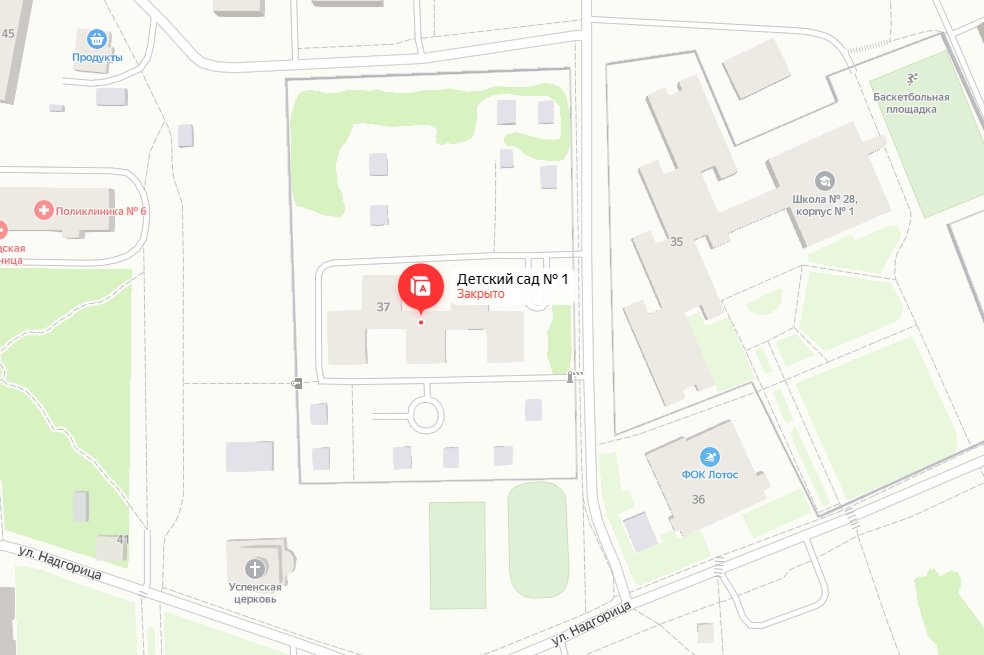 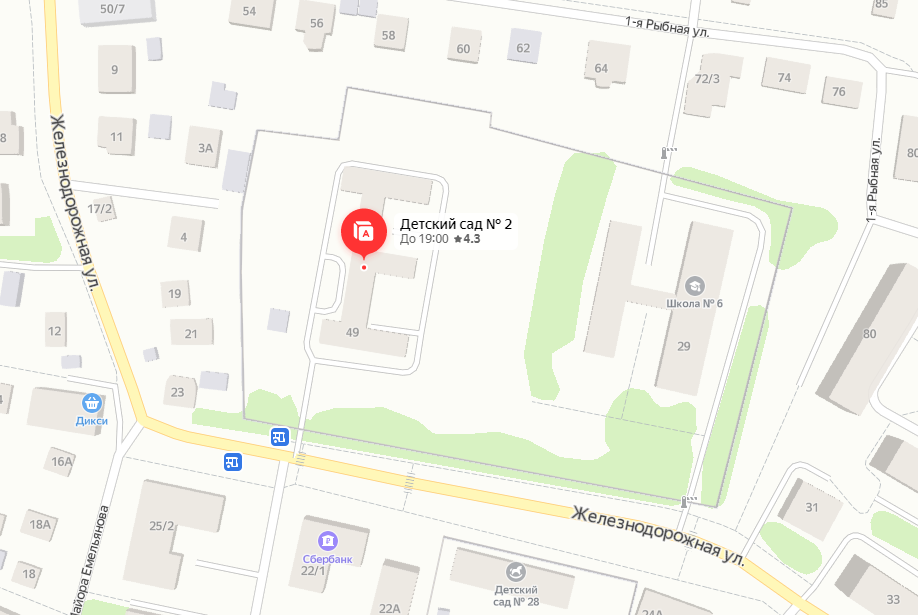          		№ 1									№ 2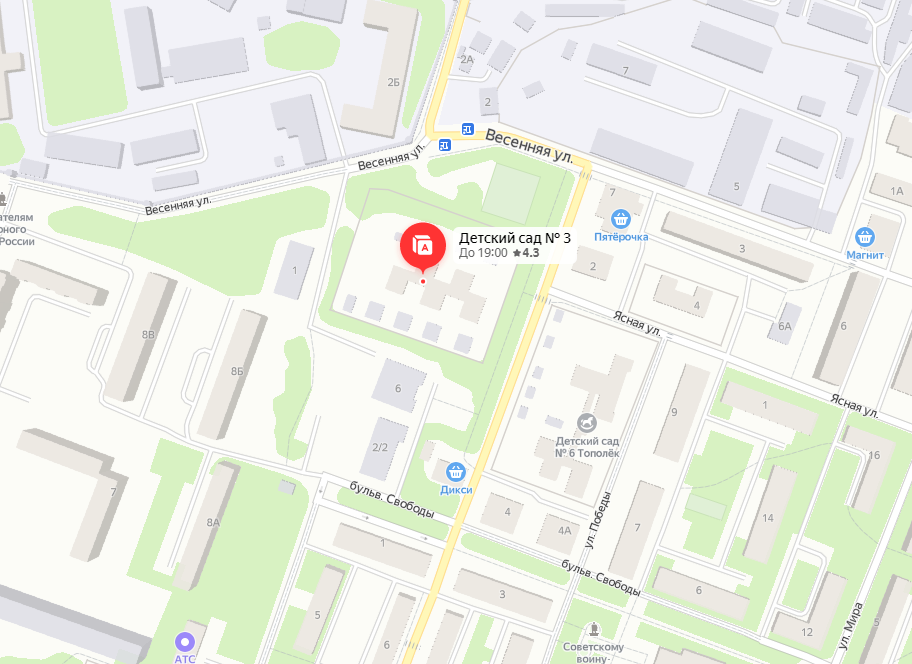 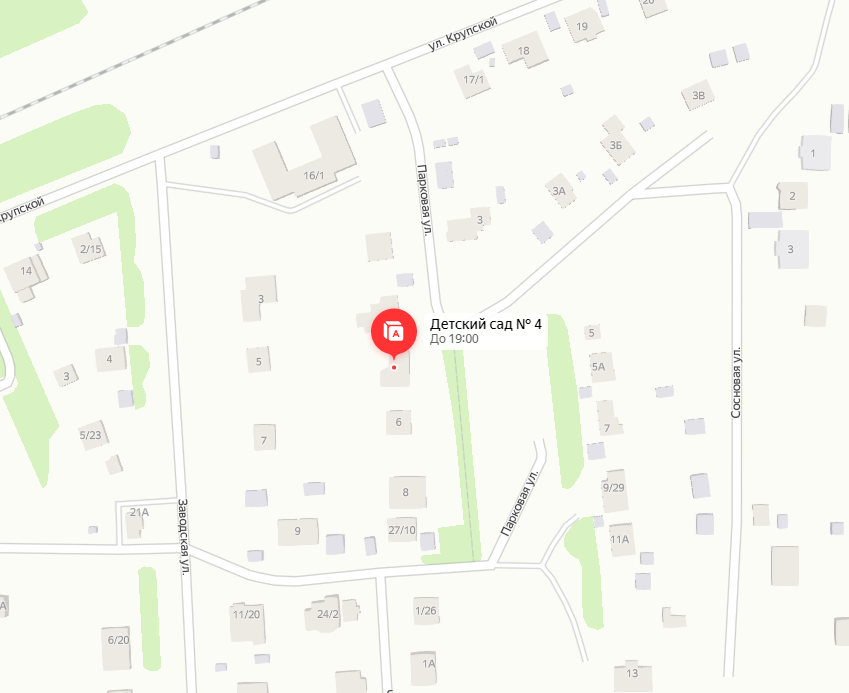 			№ 3									№ 4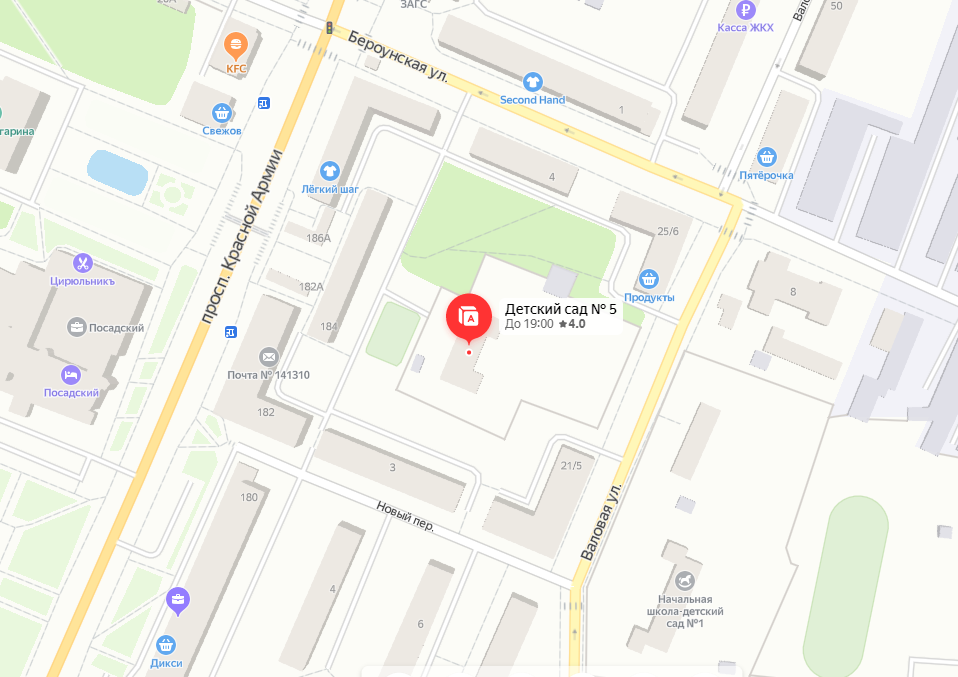 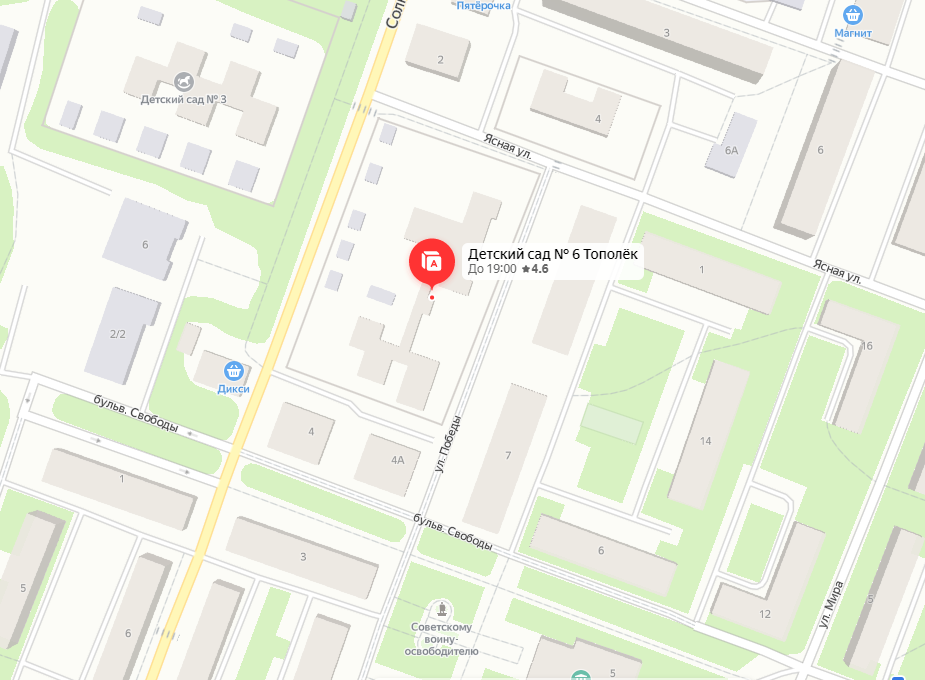        		№ 5									№ 6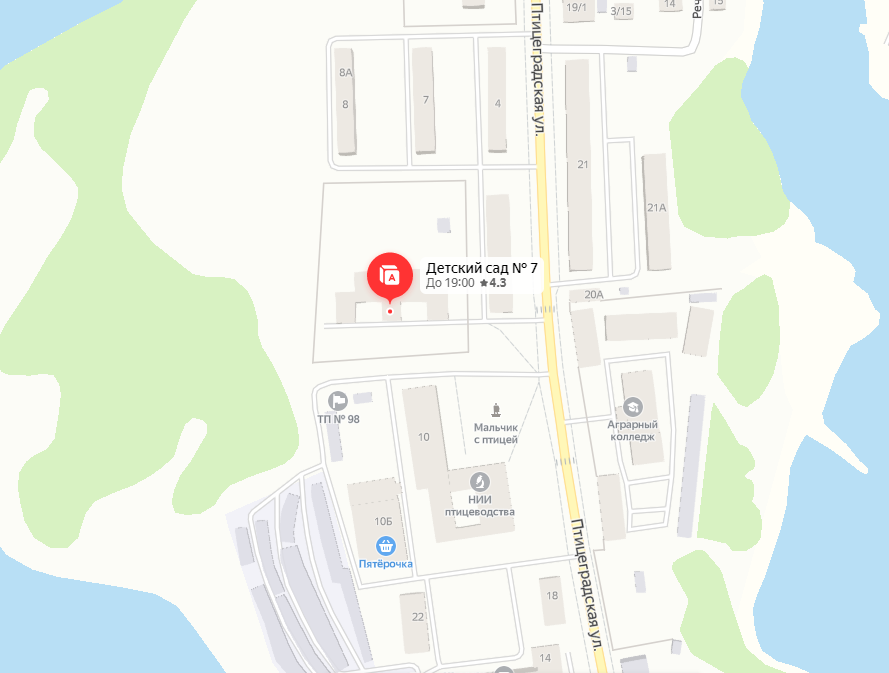 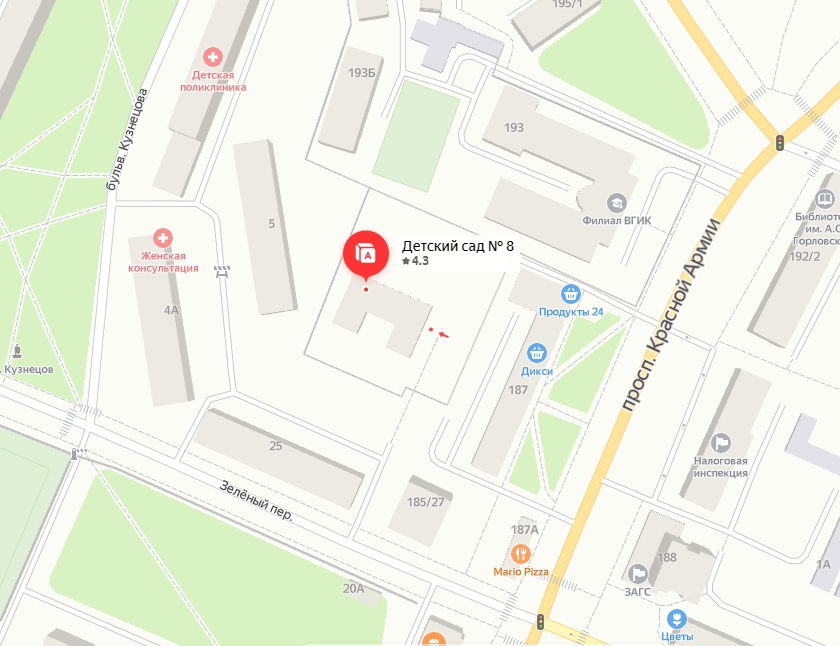 			№ 7									№ 8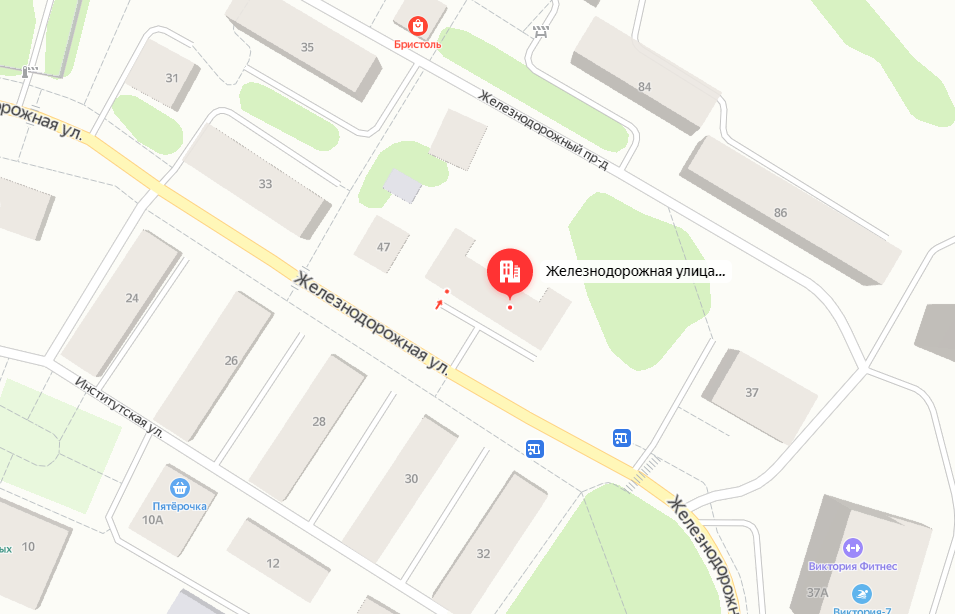 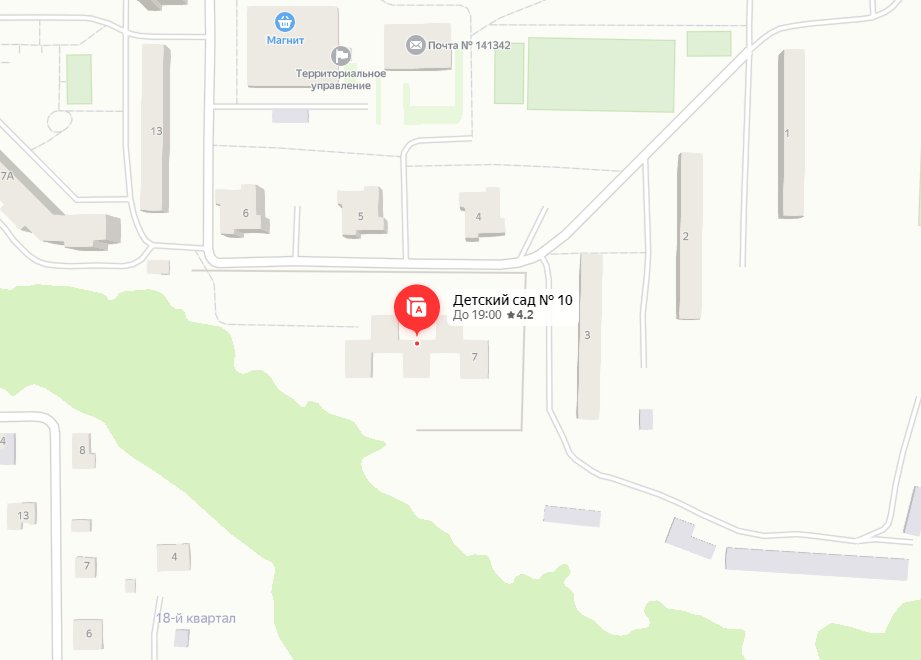 			№ 9									№ 10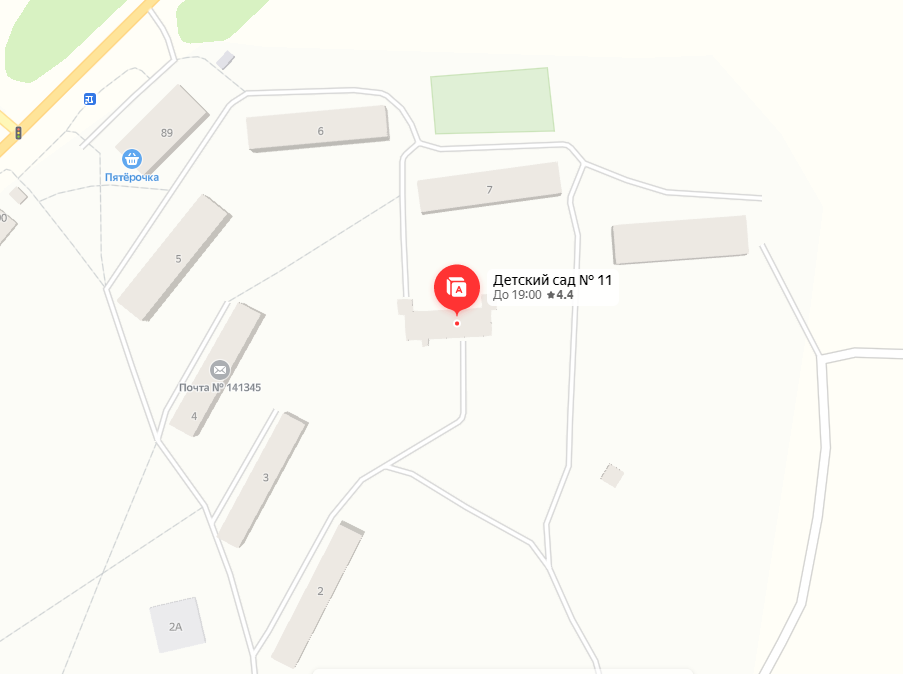 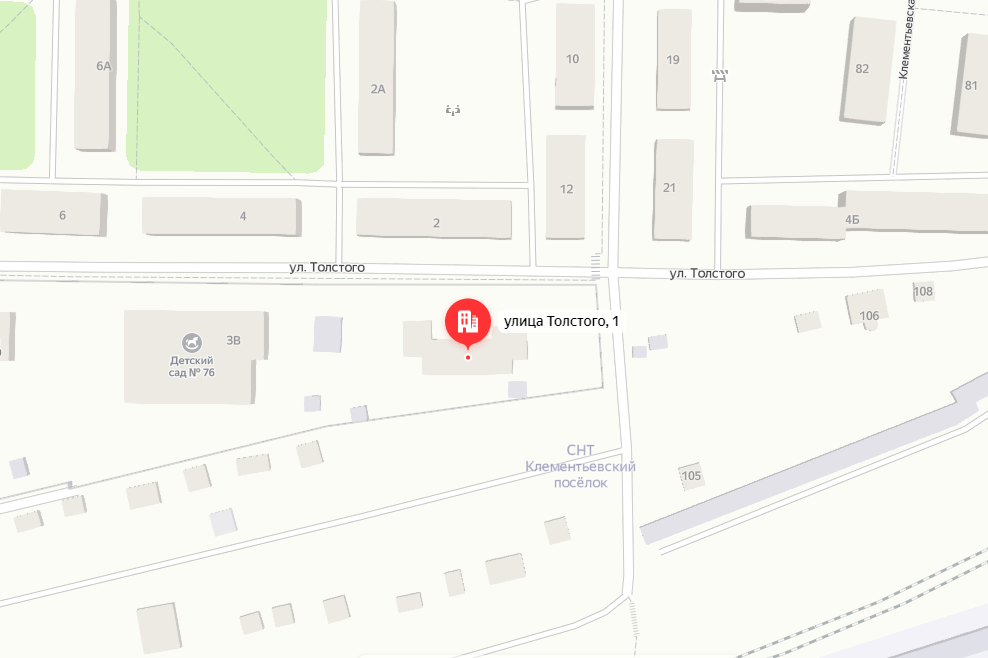 			№ 11									№ 12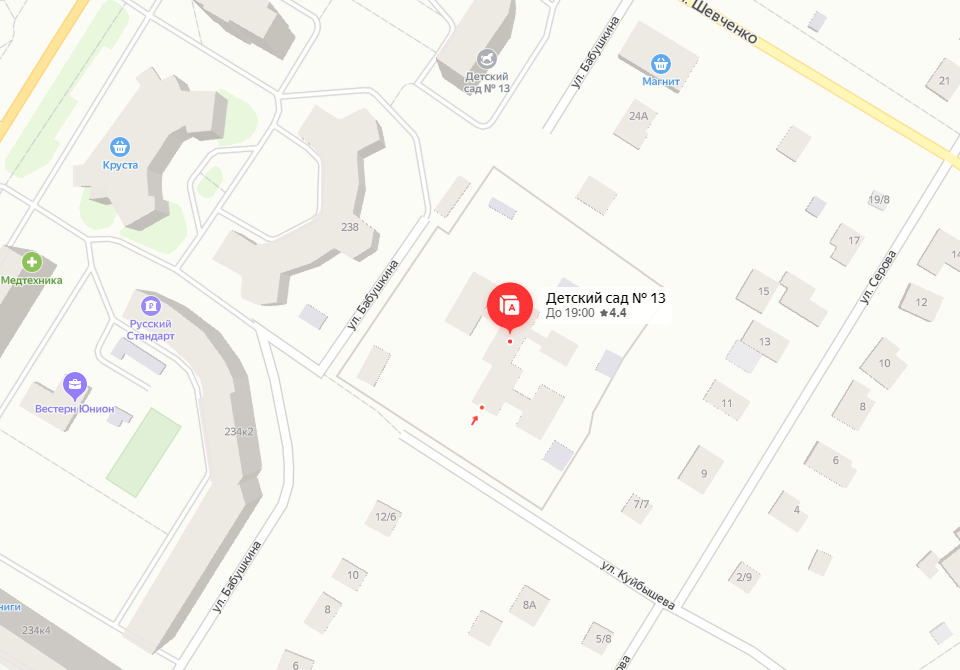 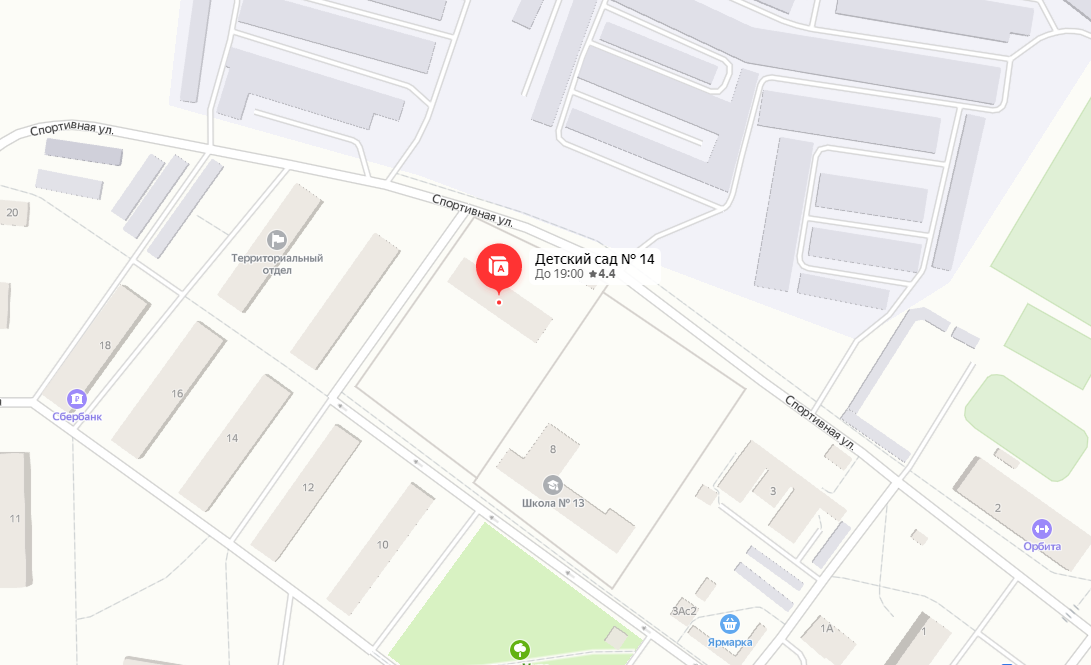 			№ 13									№ 14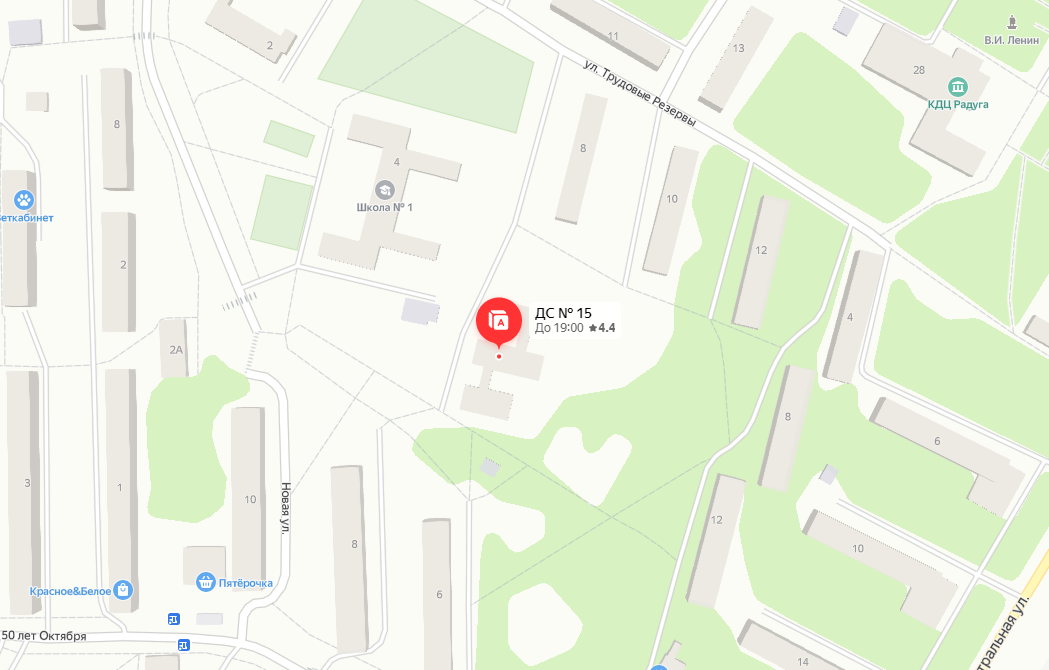 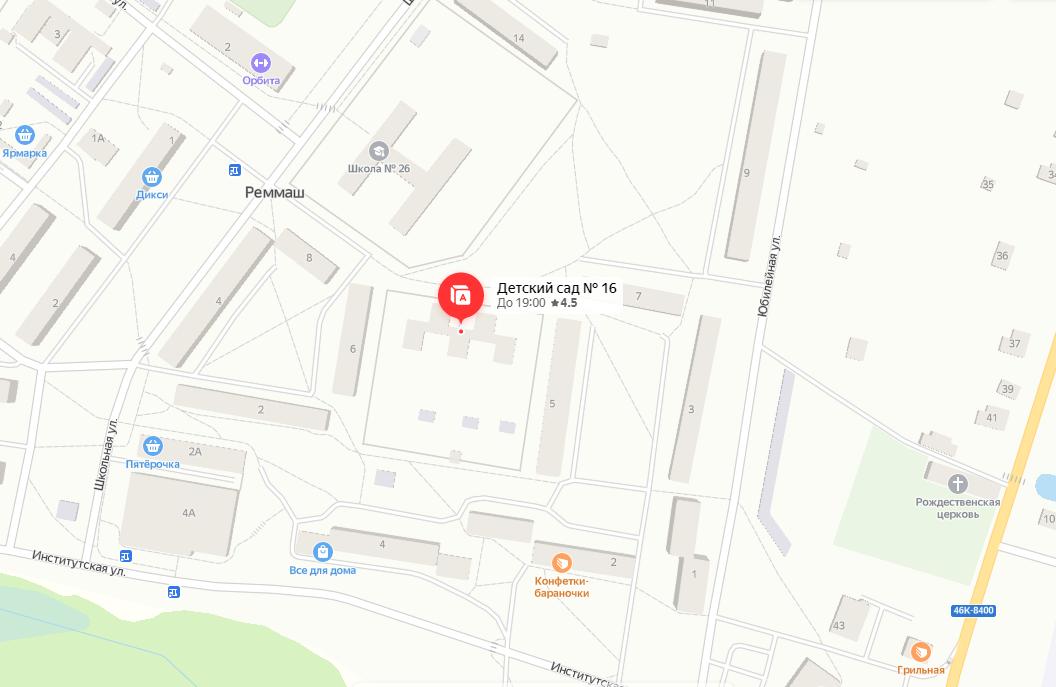 			№ 15									№ 16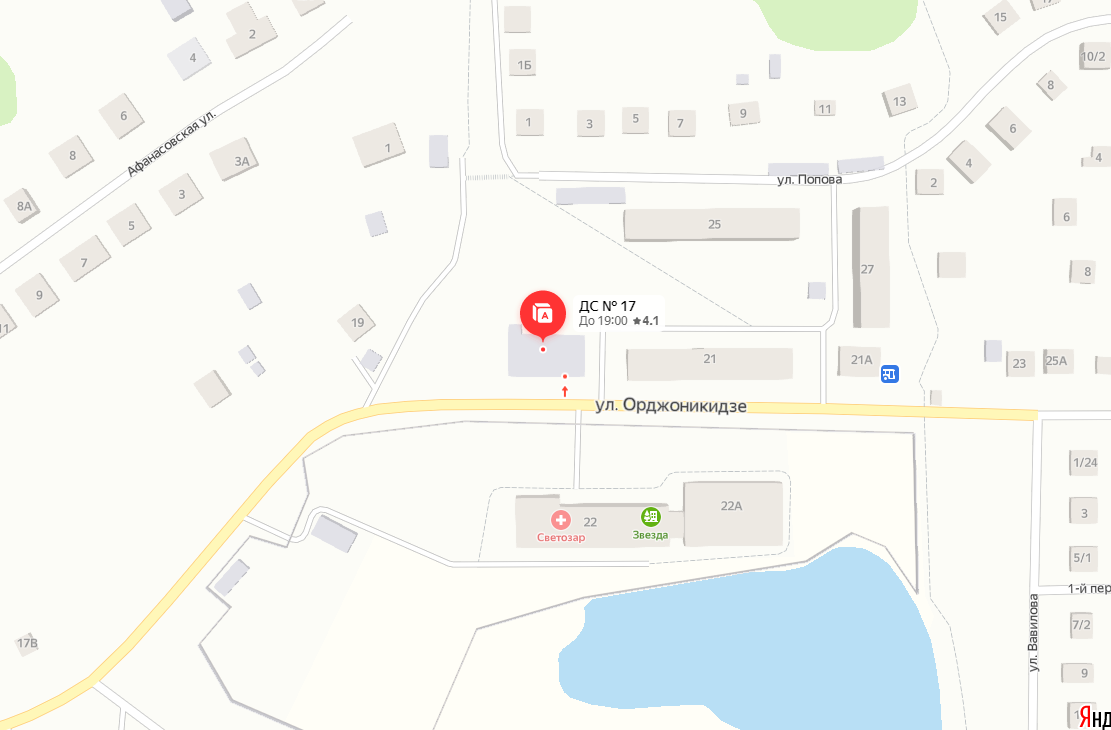 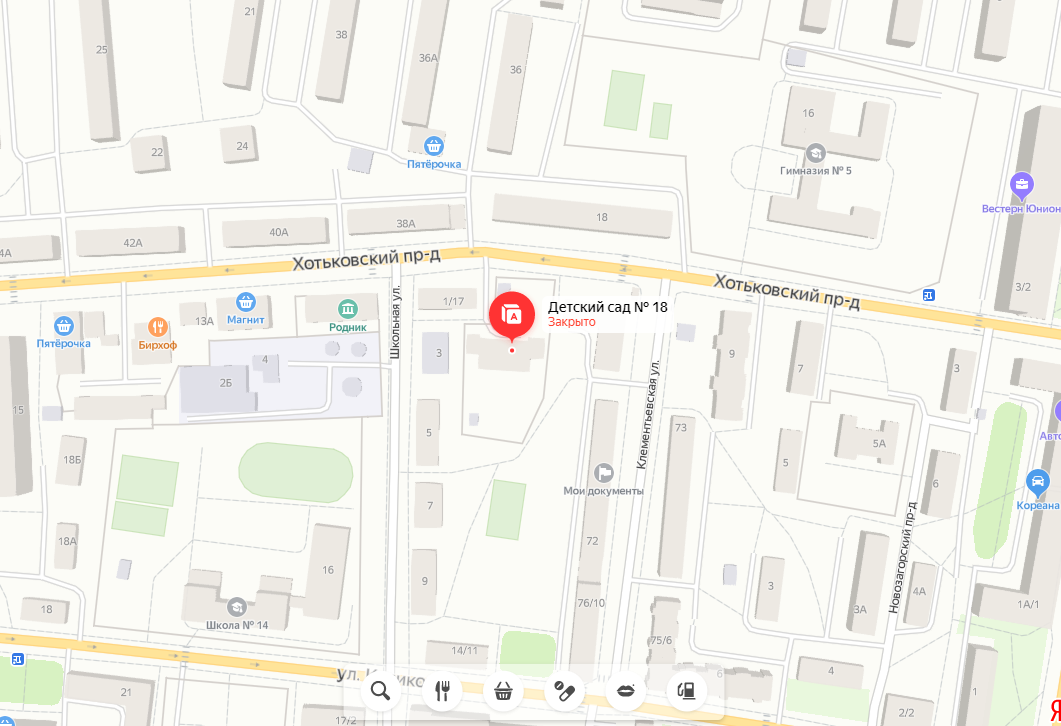 			  № 17									№ 18                                		         	 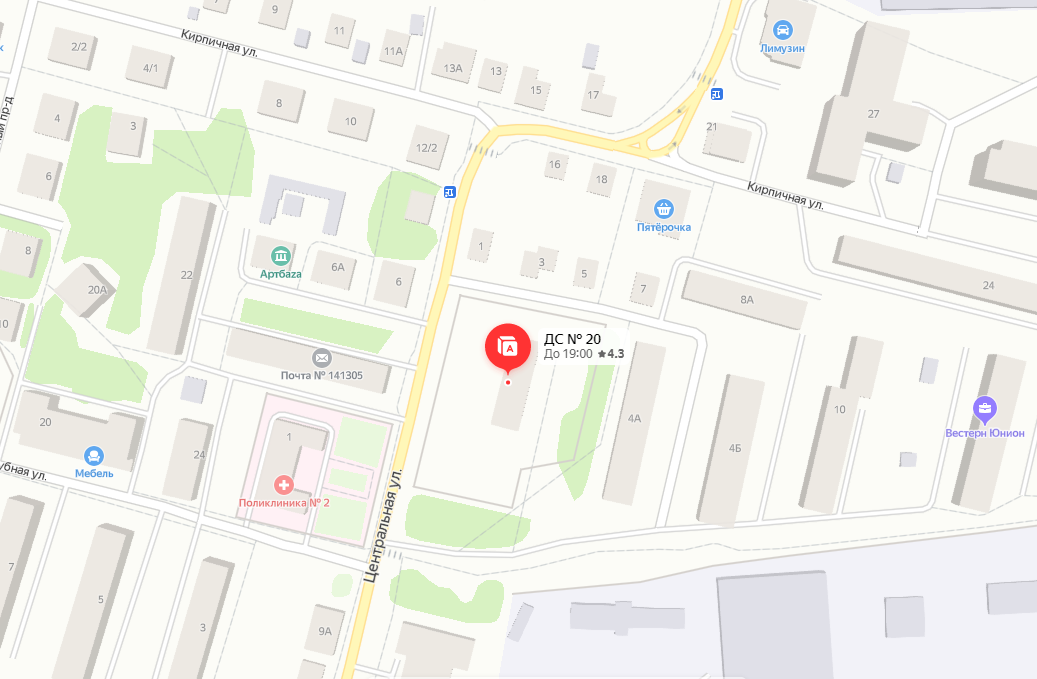 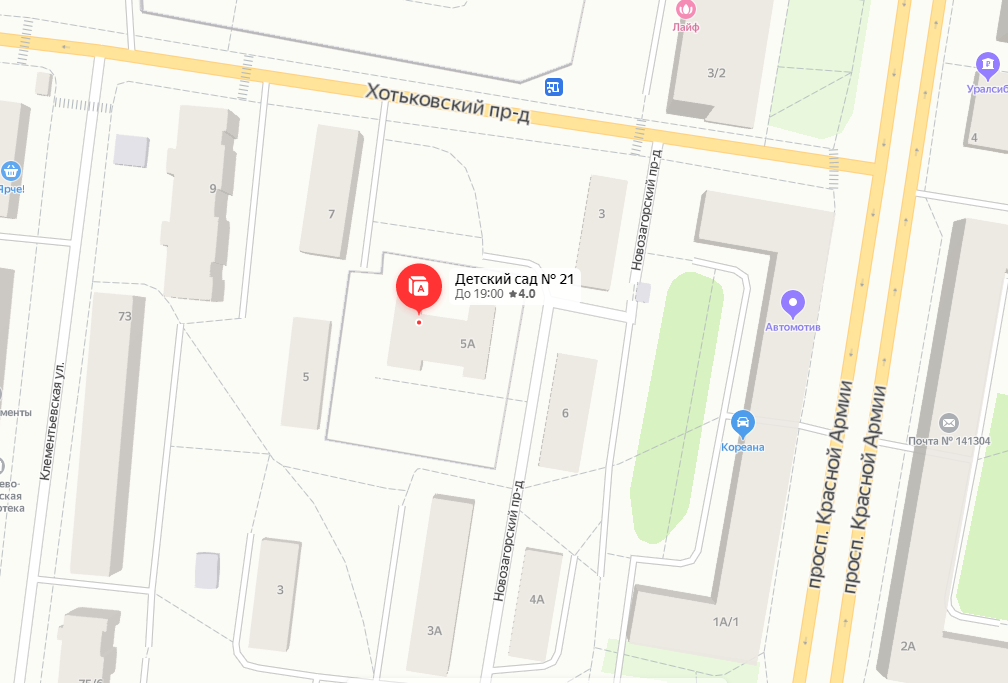 			№ 19									№ 20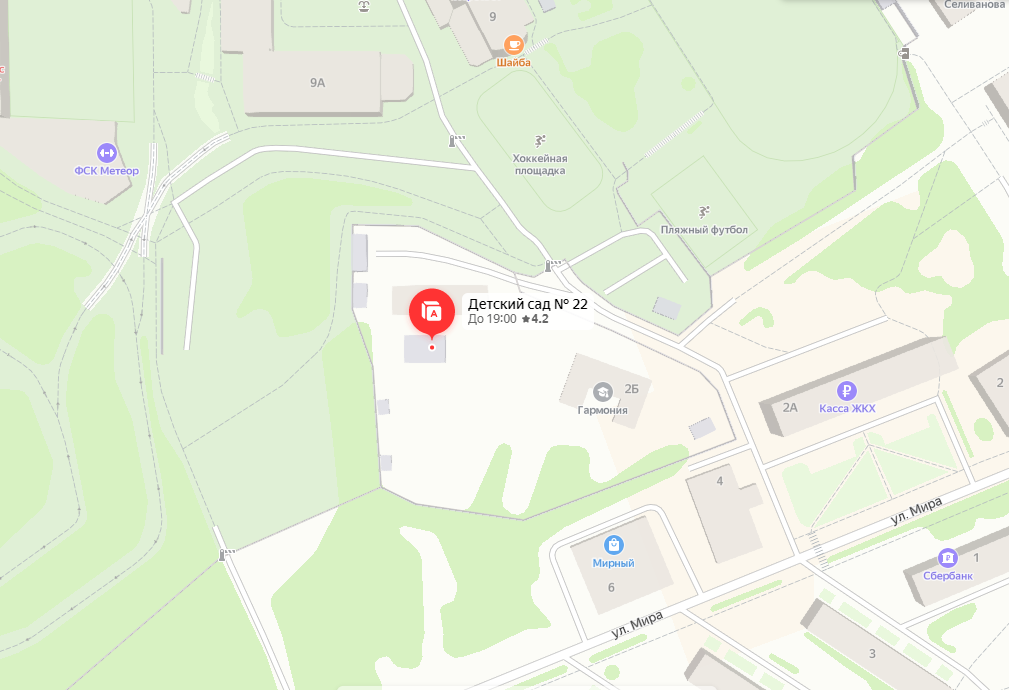 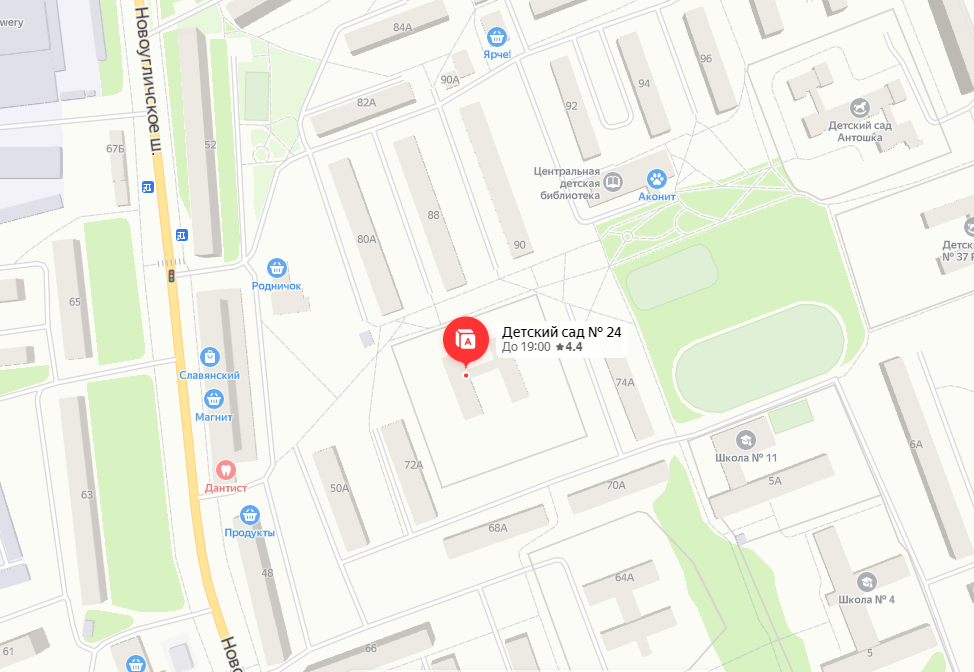                                        №21                                                                                                   №22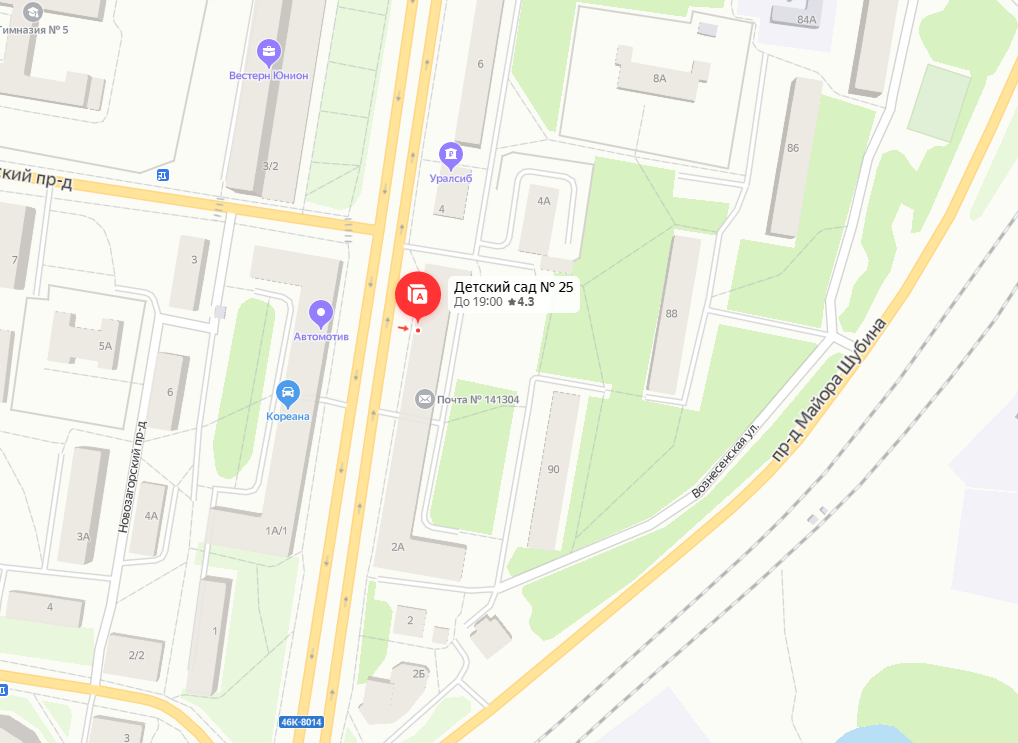 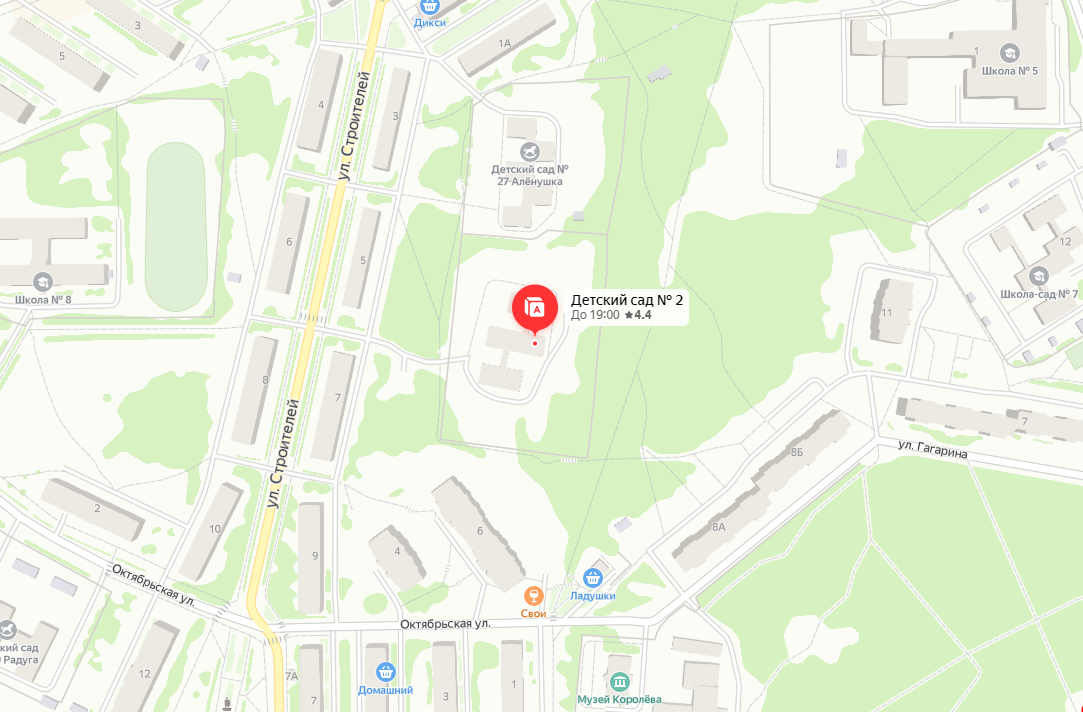 			№ 23								      № 24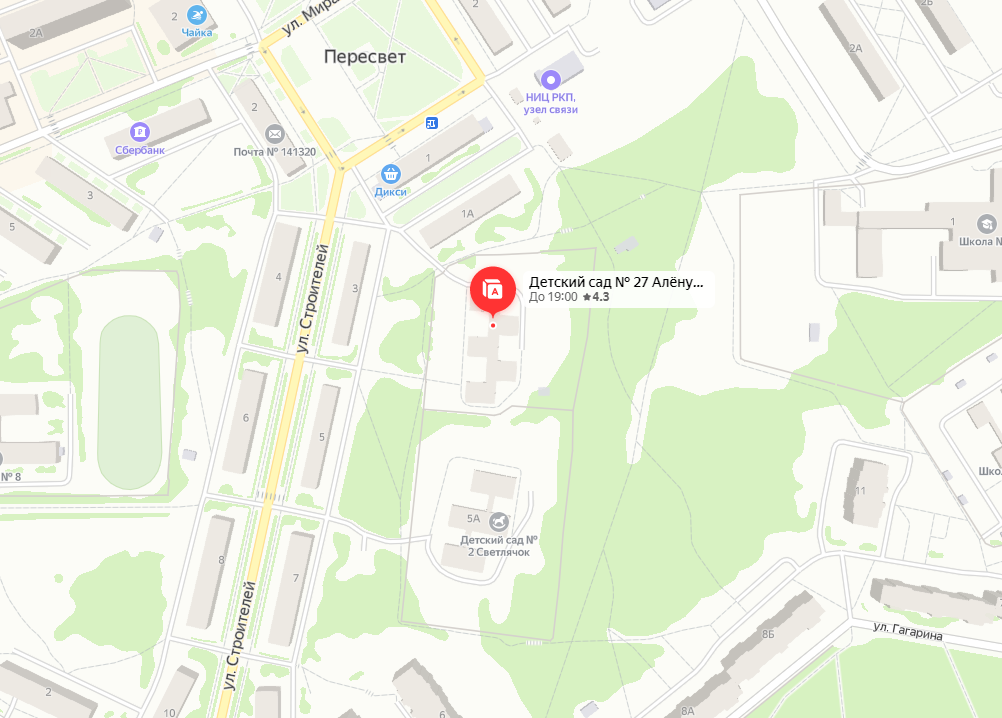 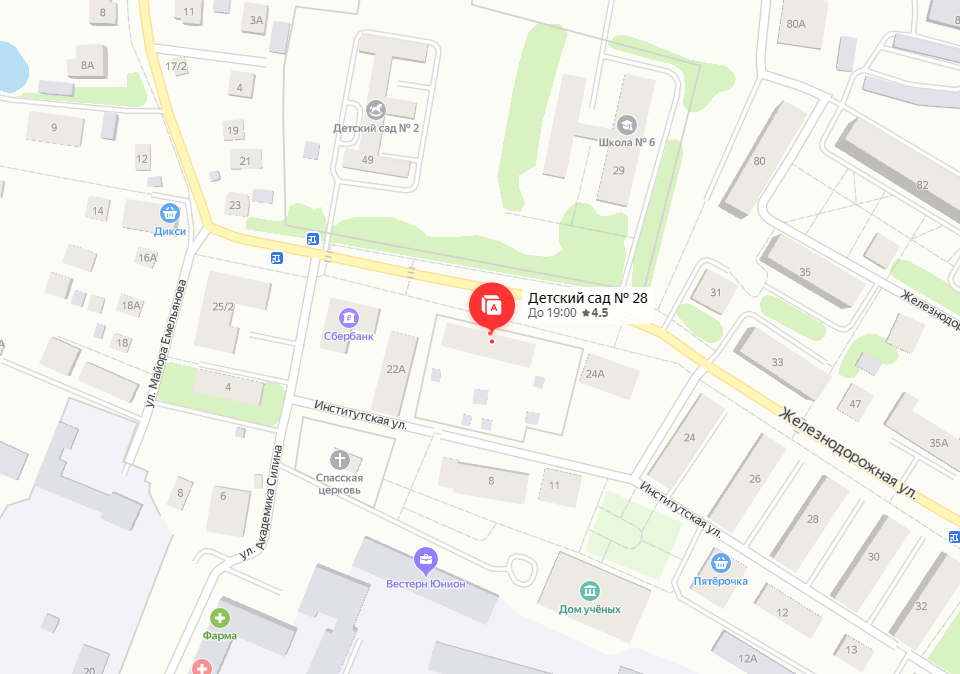 			№ 25									№ 26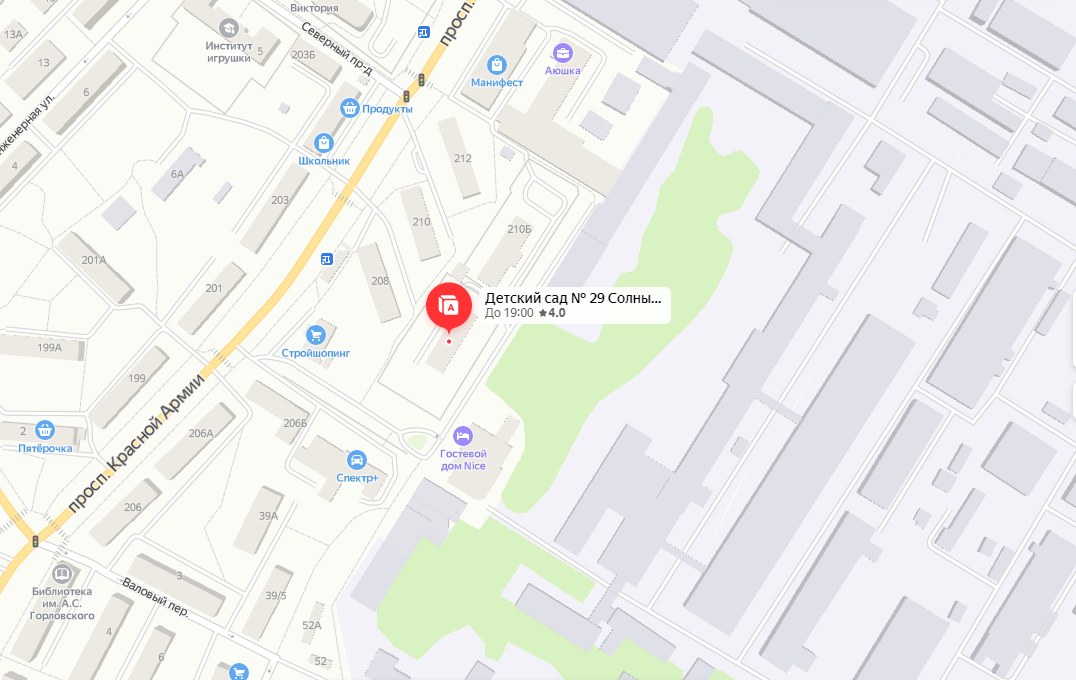 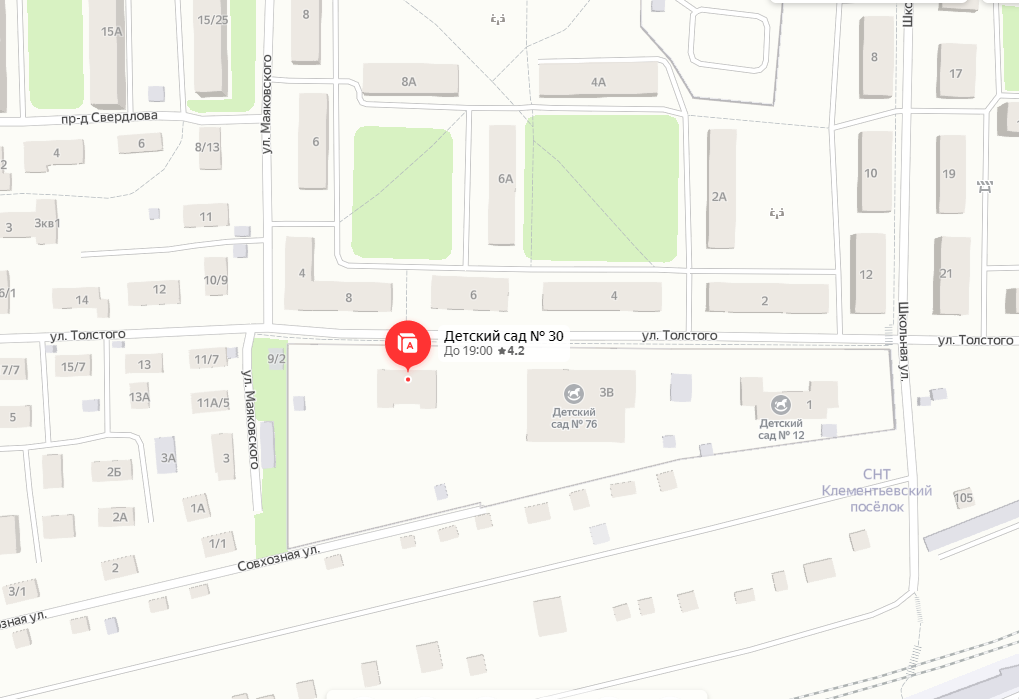 			№ 27									№ 28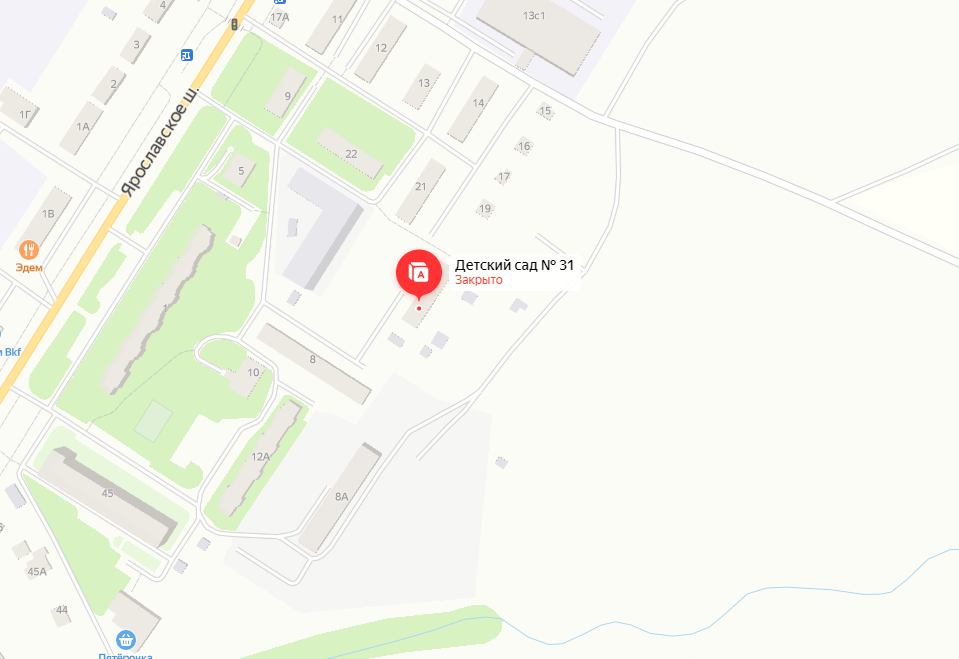 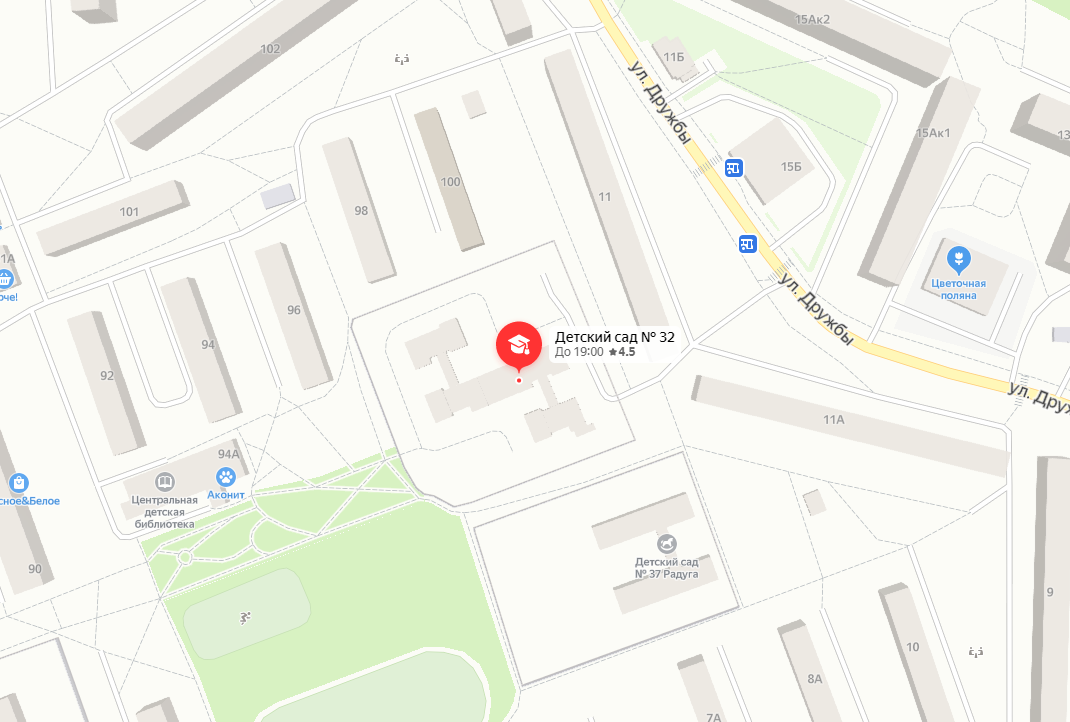 			      № 29								№ 30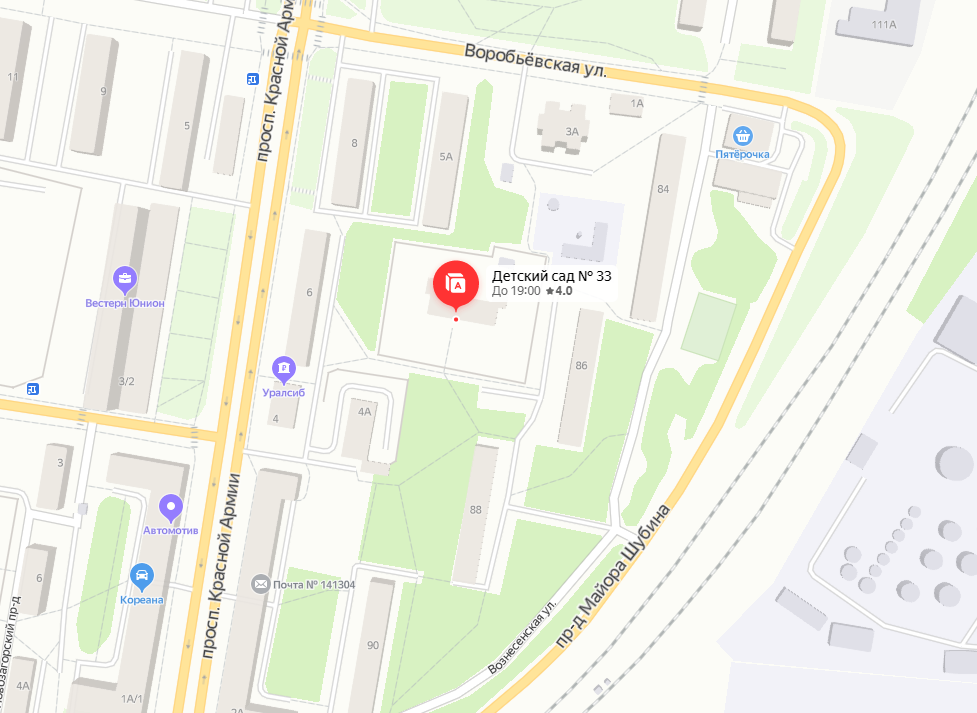 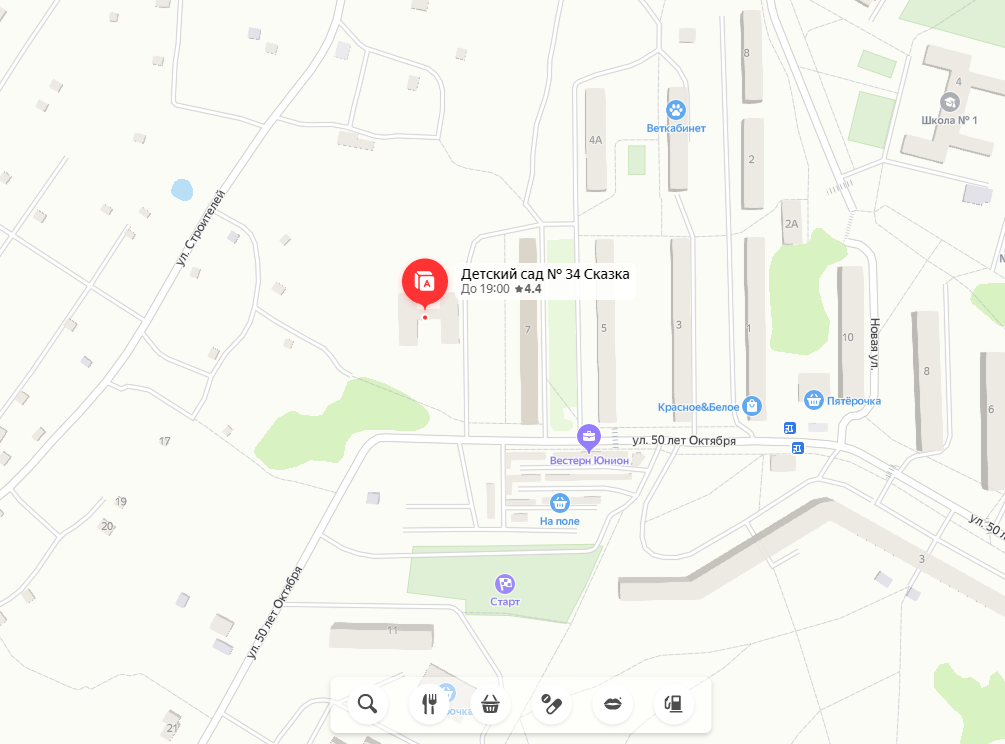 		 	     №31								         № 32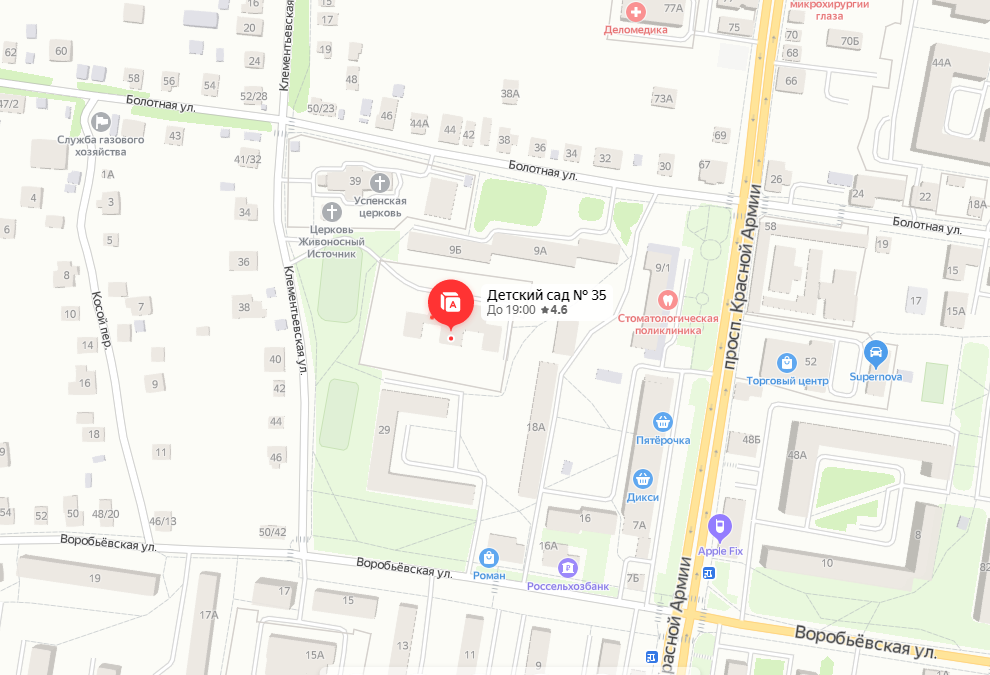 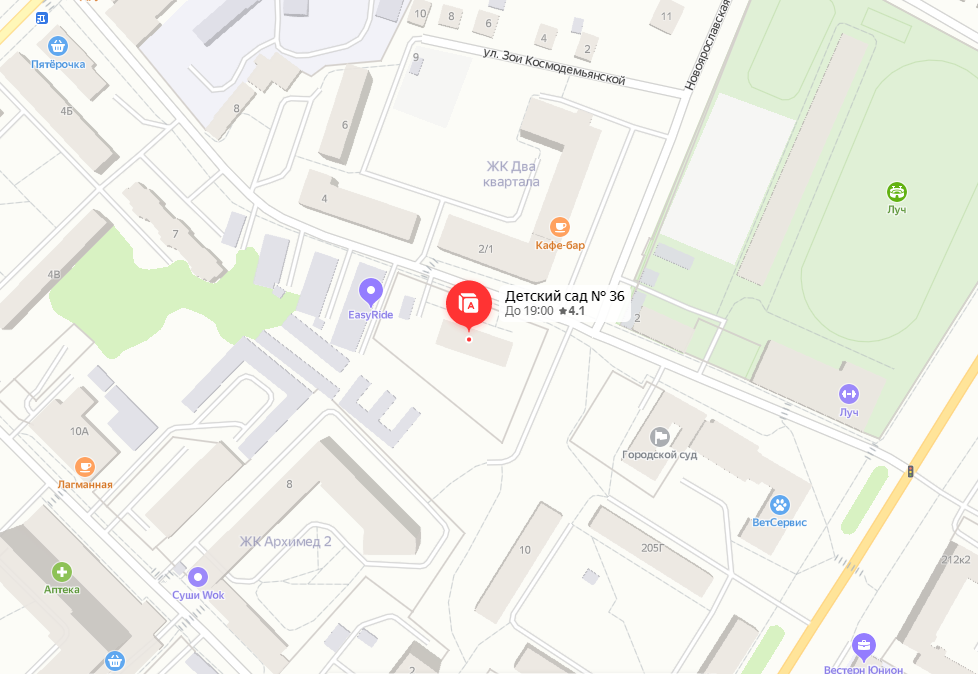 				№ 33							     № 34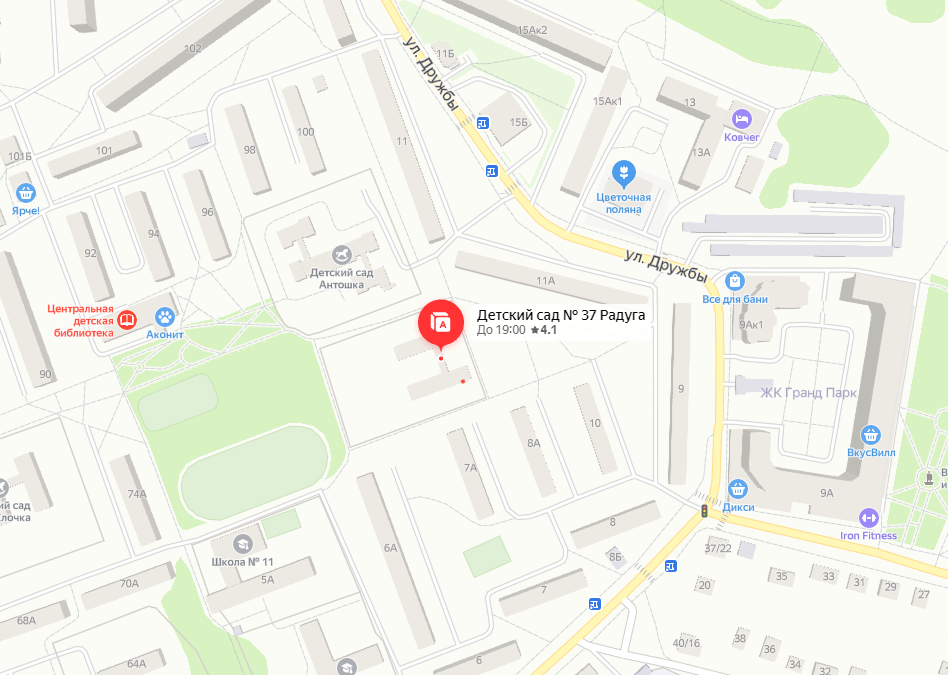 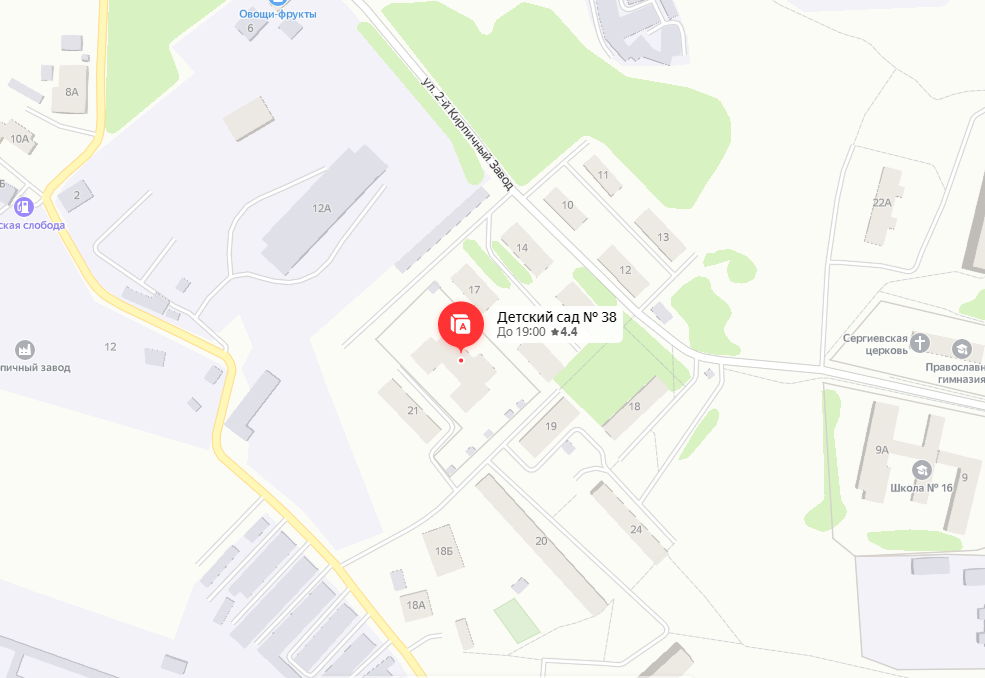 			         № 35							      № 36                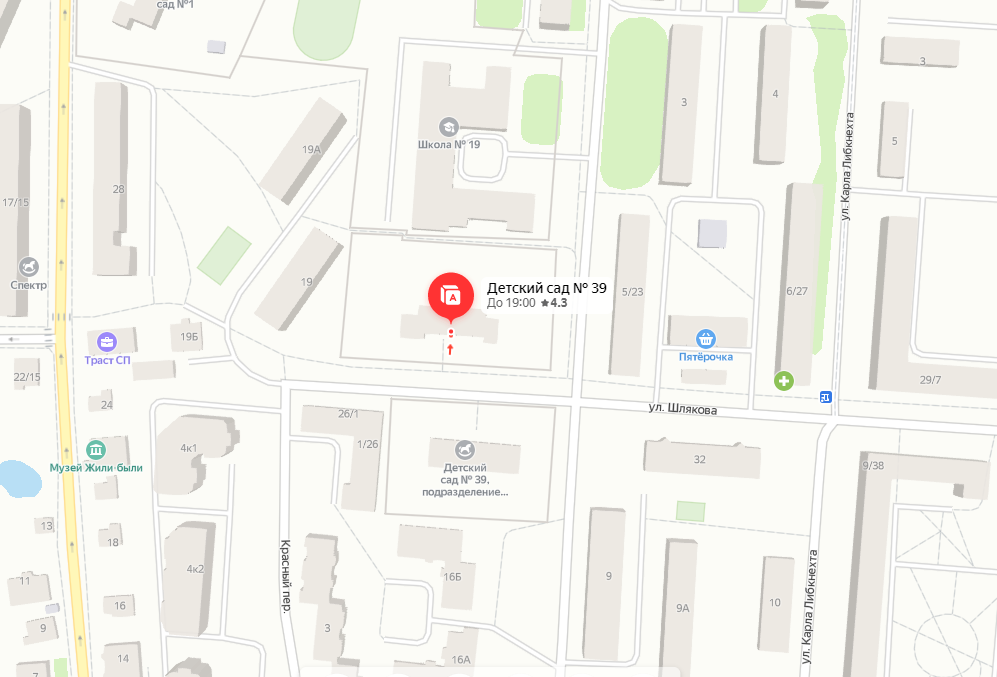 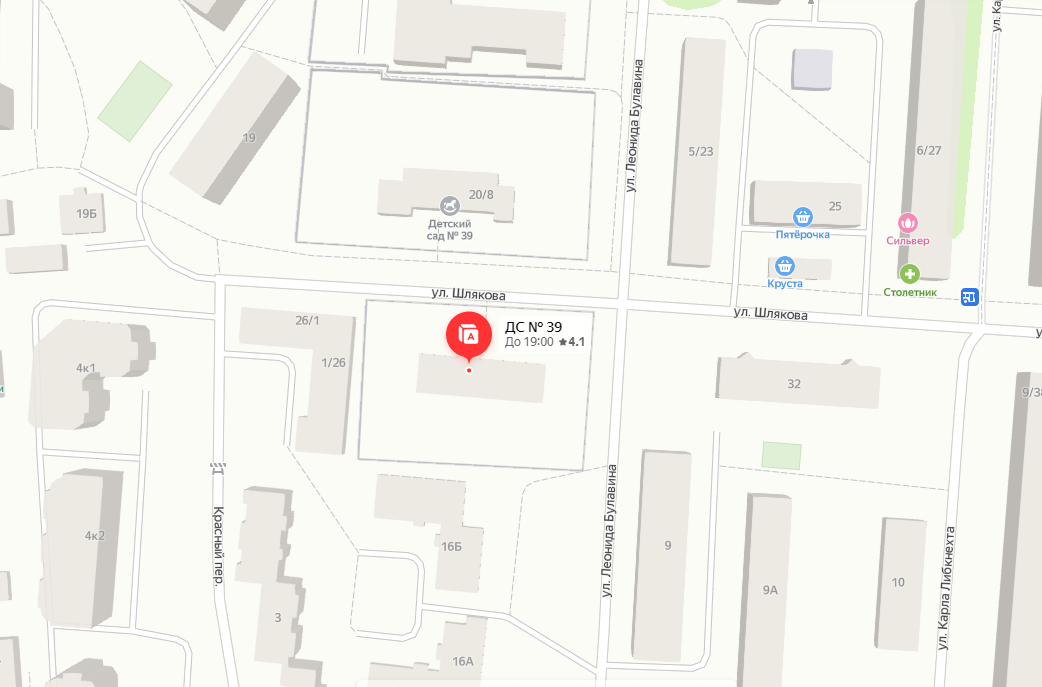 			      № 37							    № 38              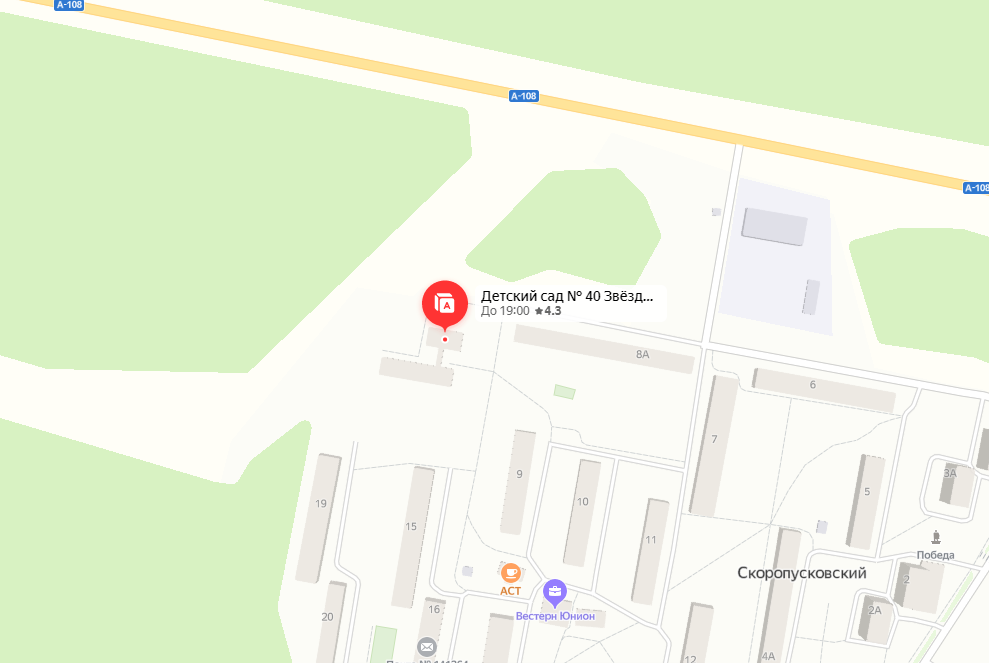 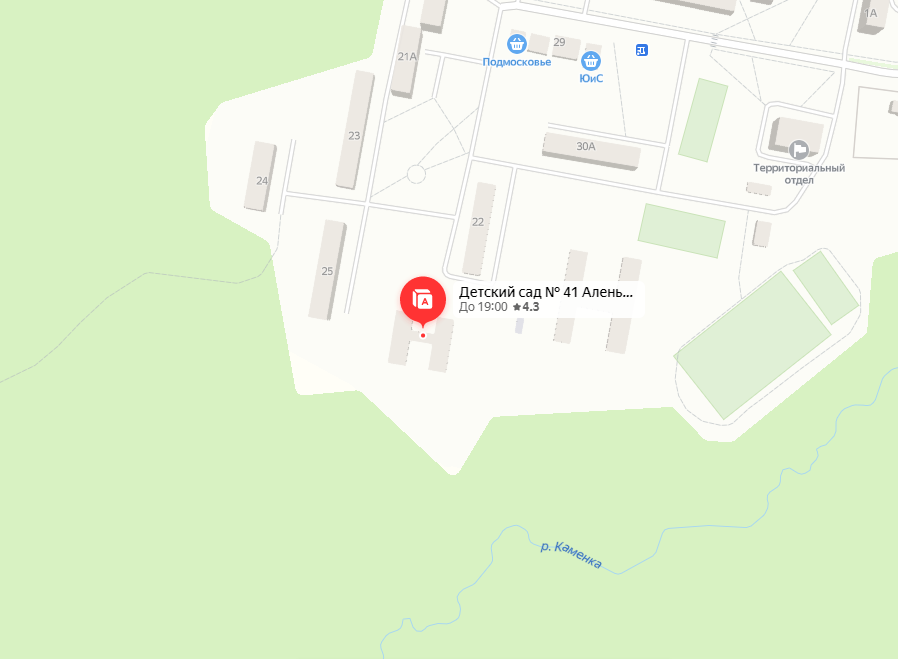 		  	    № 39								   № 40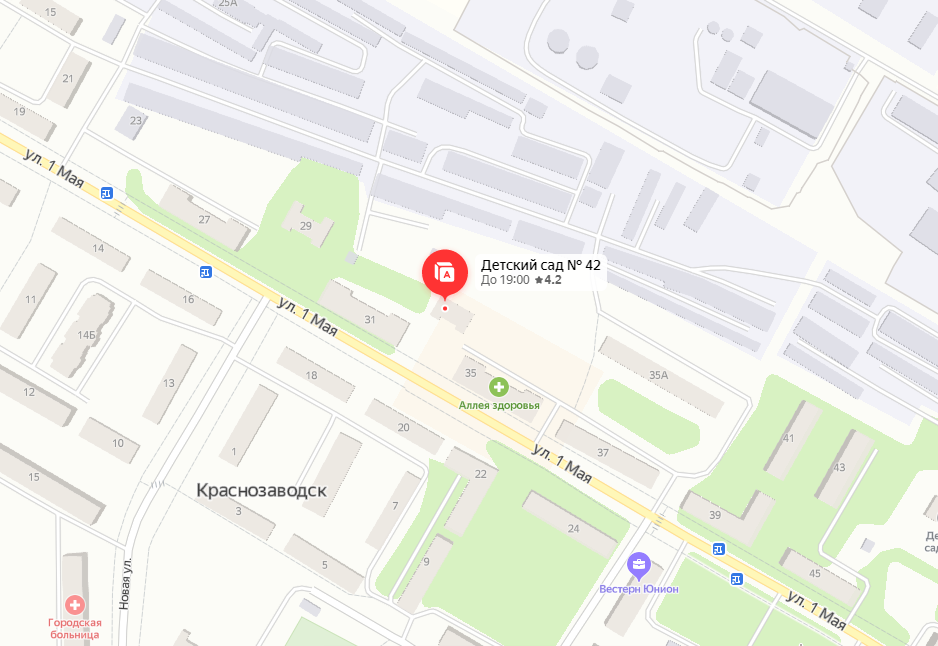 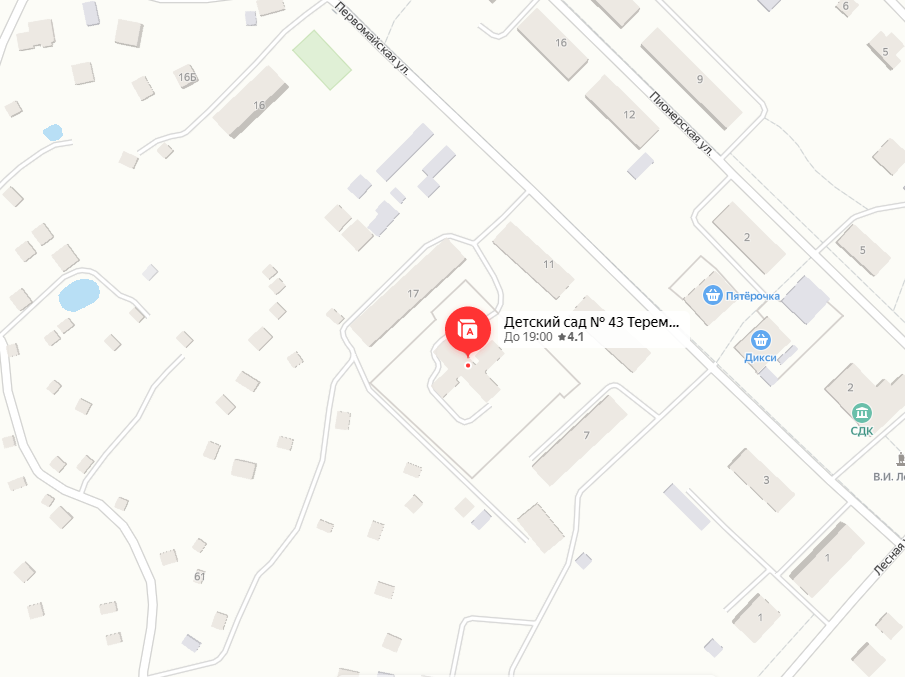  	 	 		№ 41							     № 42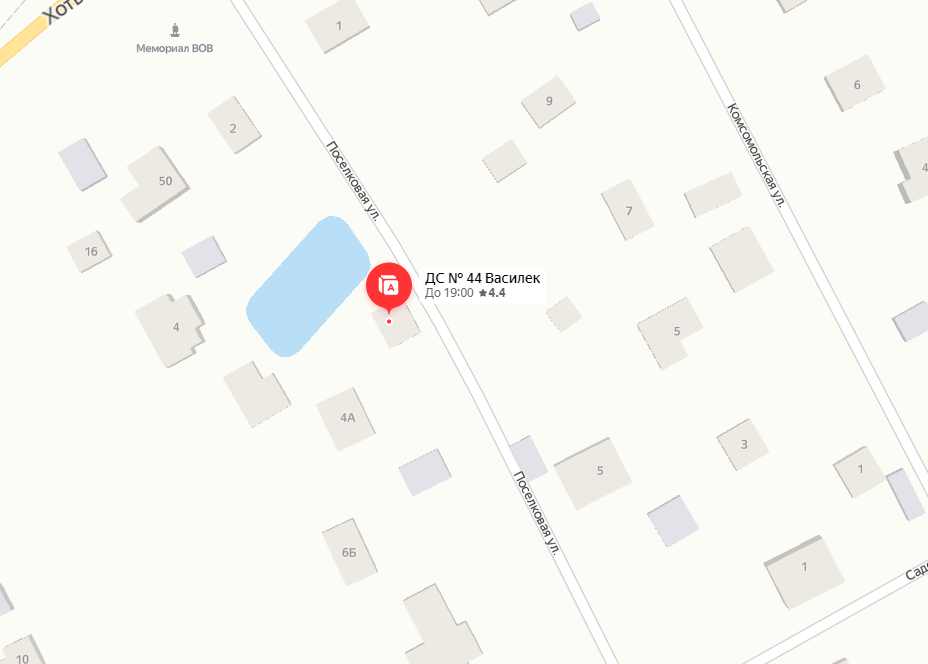 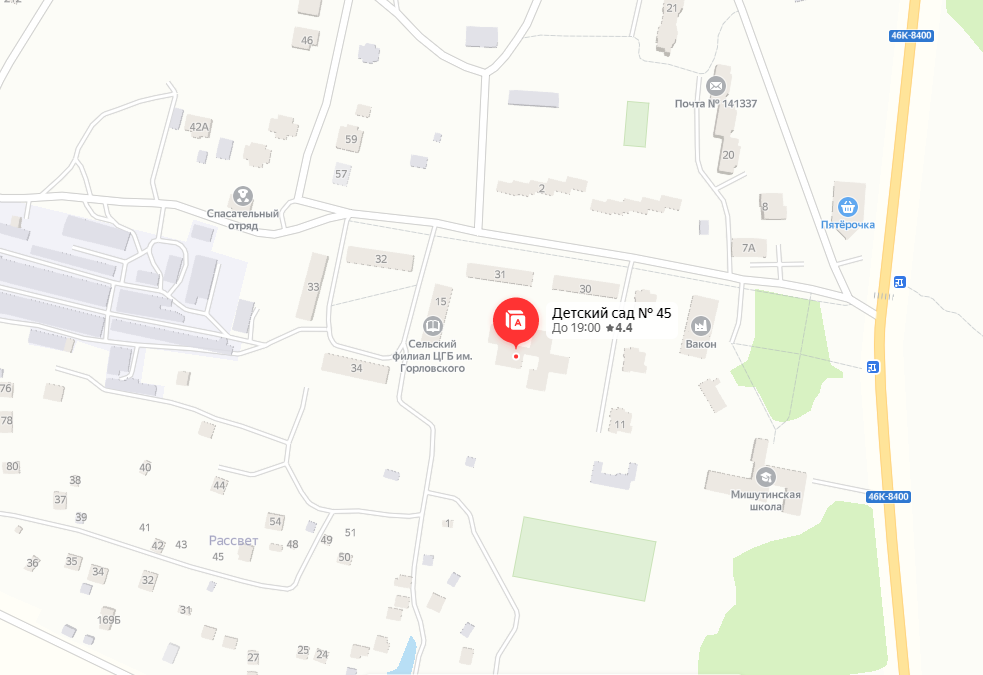 			            № 43							 № 44                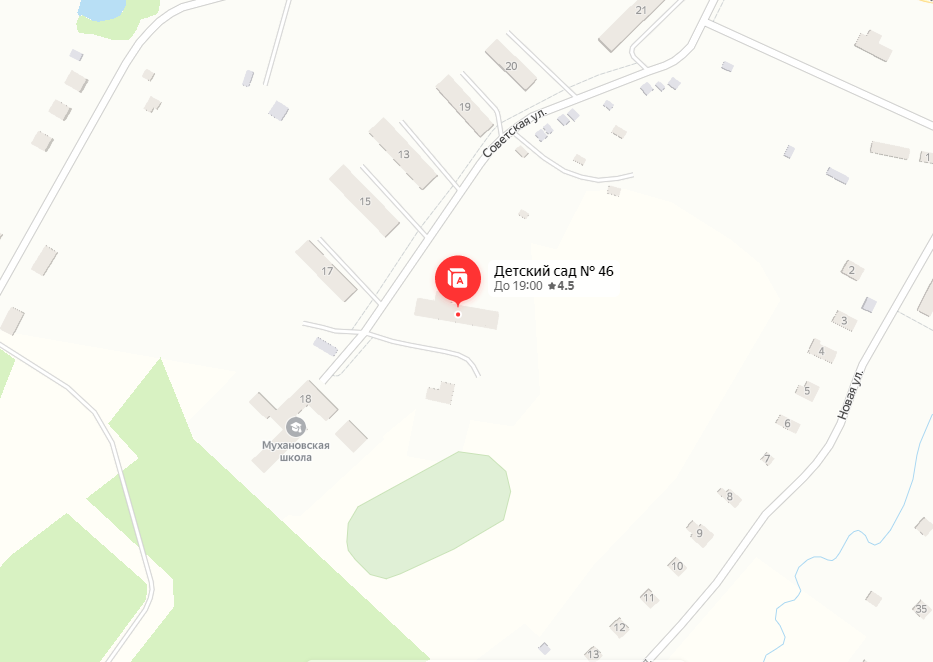 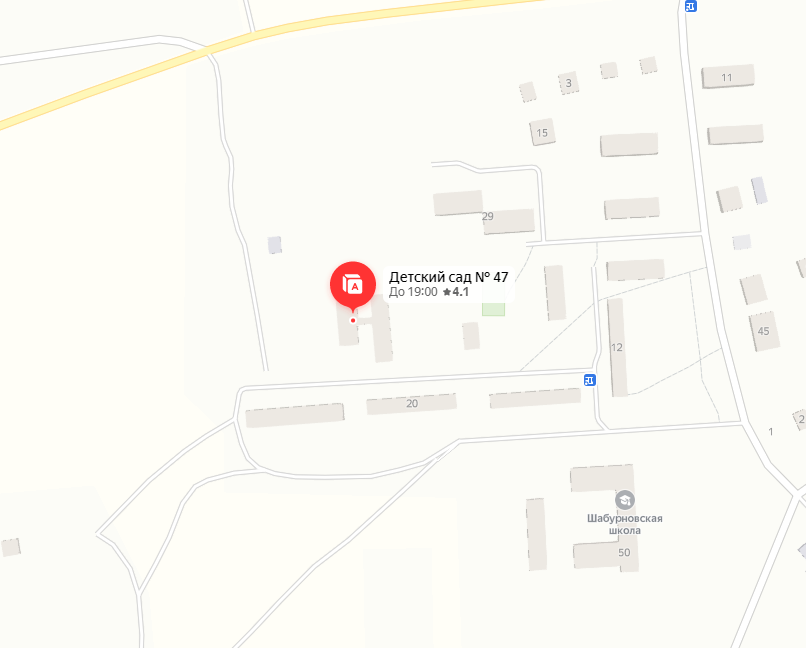 		    		№ 45							№ 46               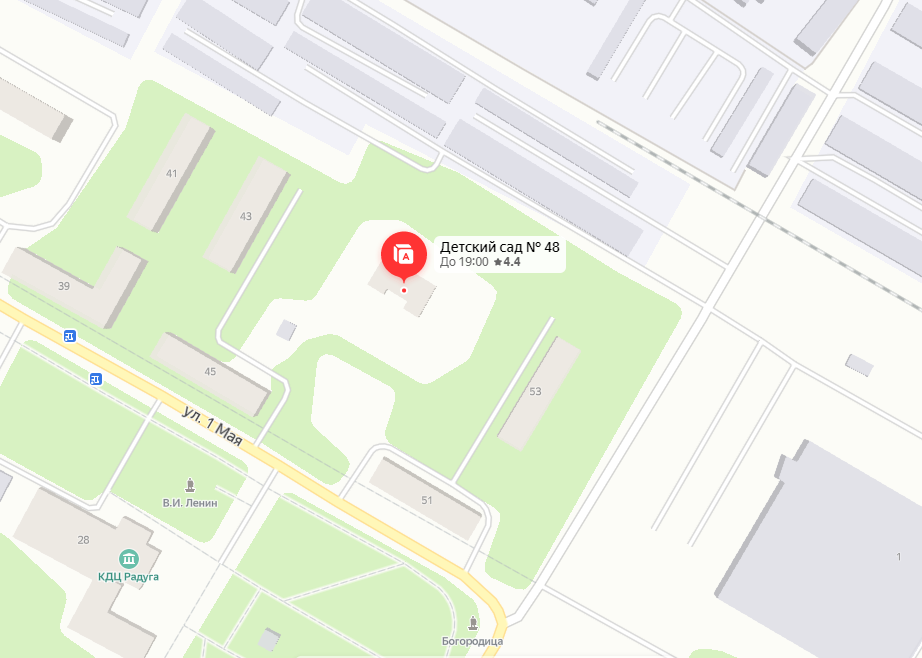 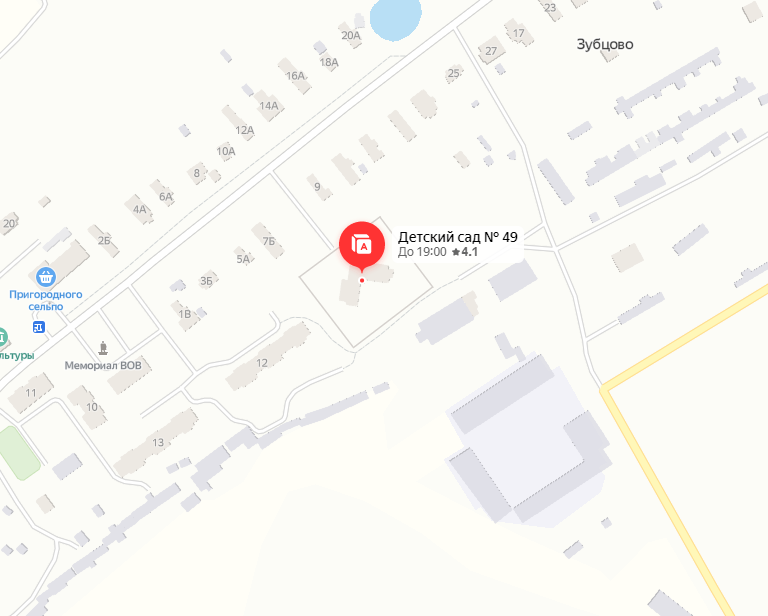 			      № 47							№ 48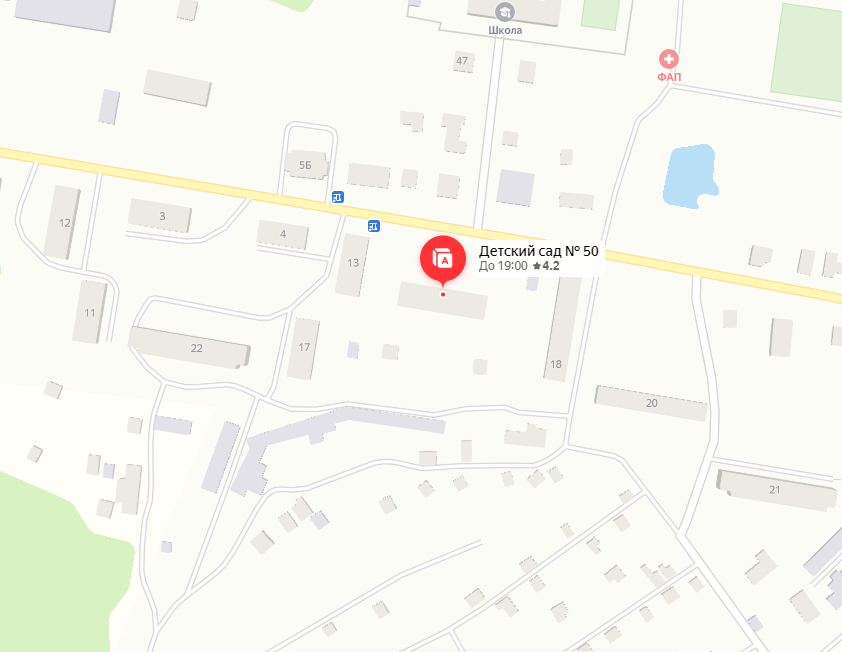 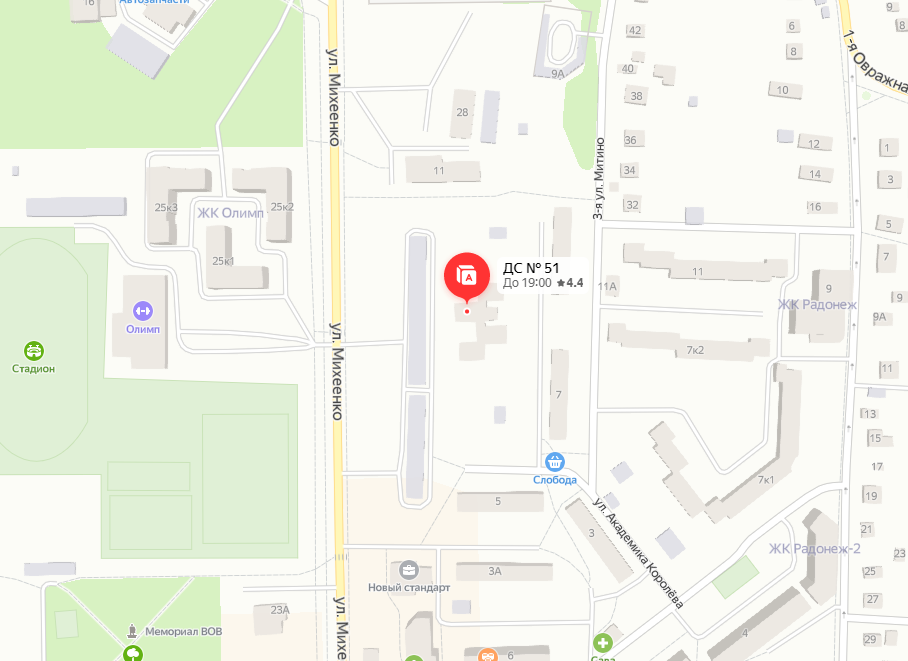 			  № 49								№ 50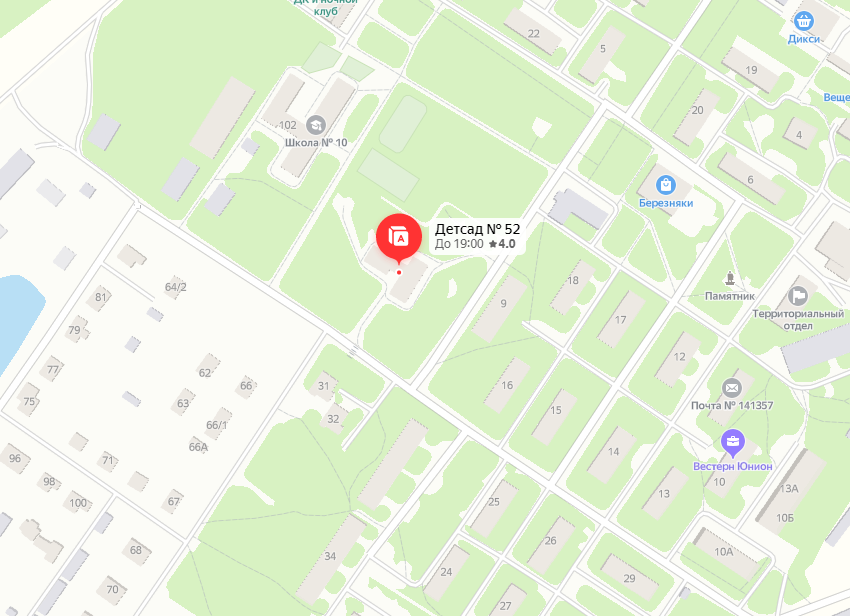 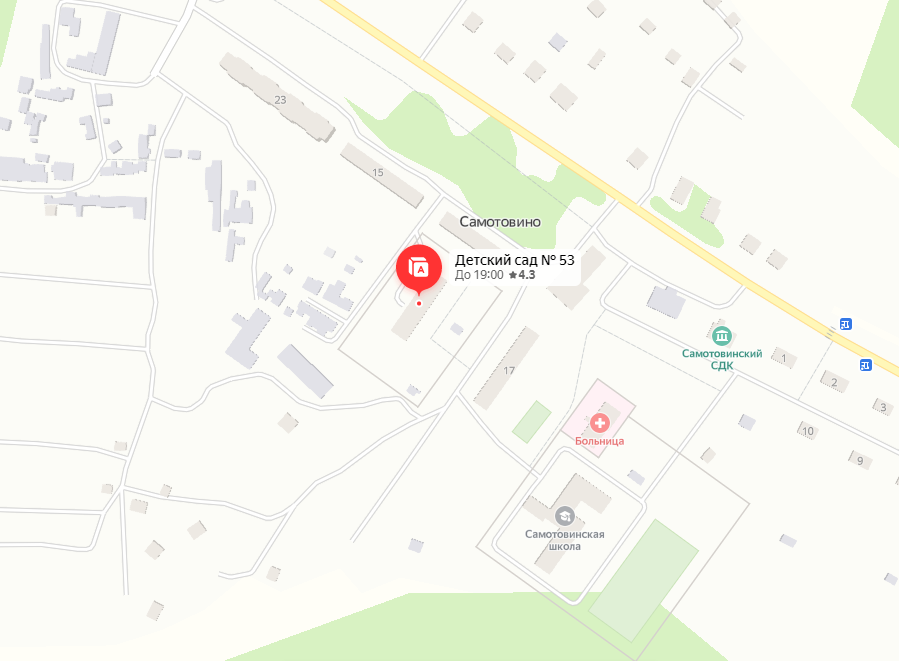 			№ 51								№ 52            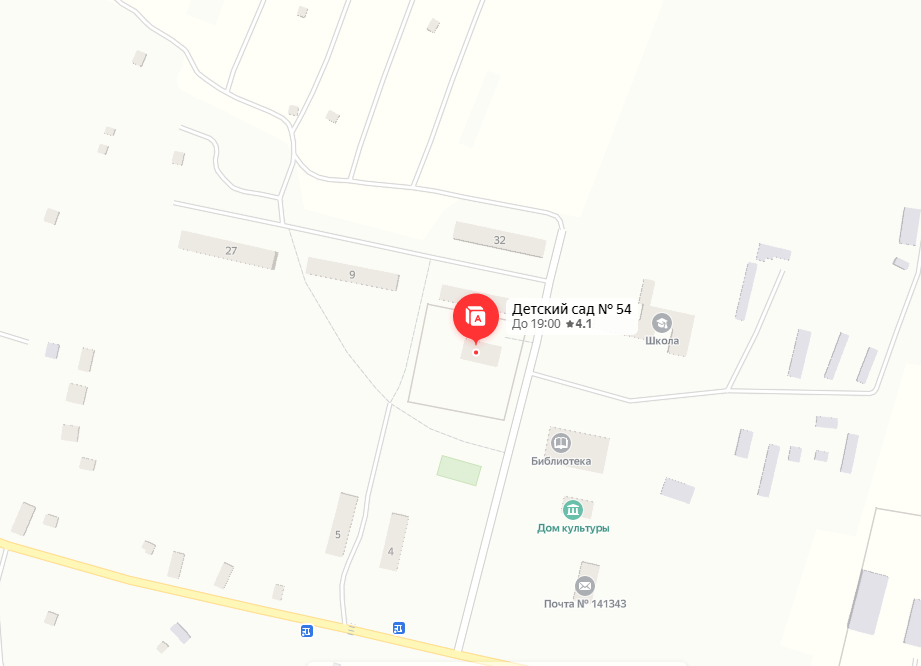 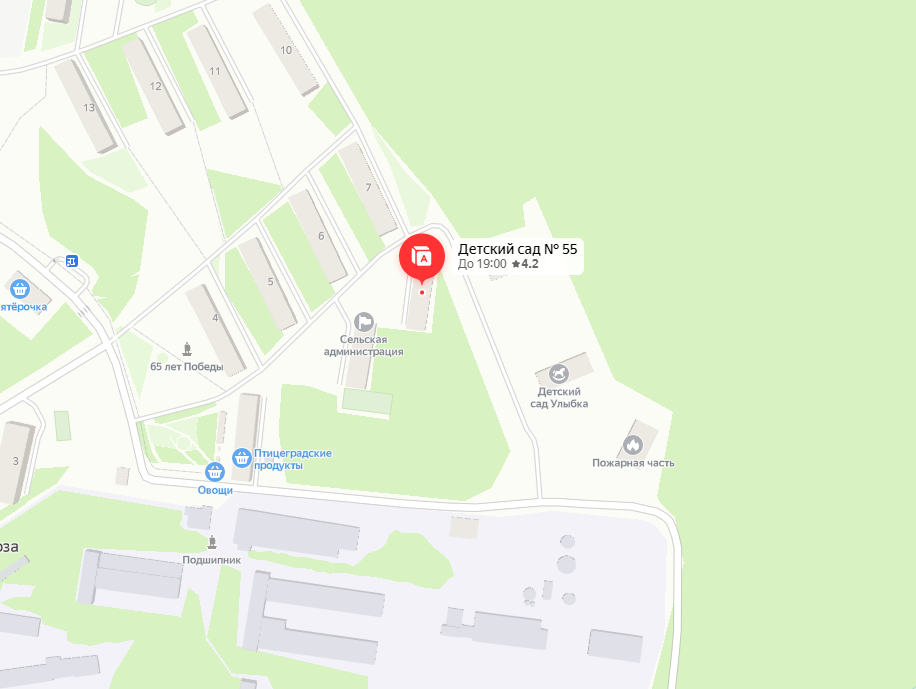 			№ 53								№ 54            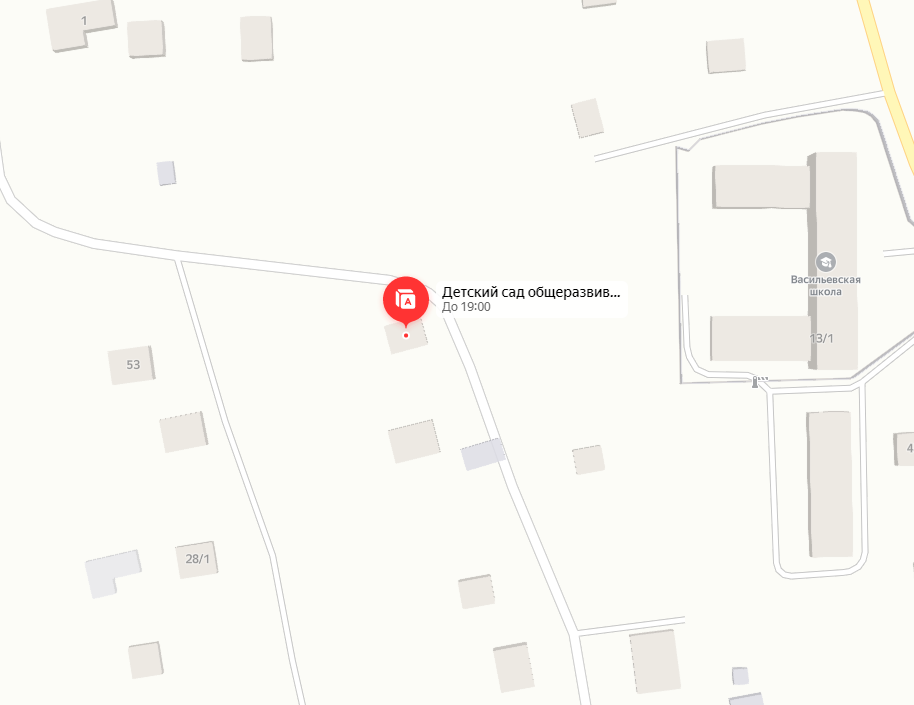 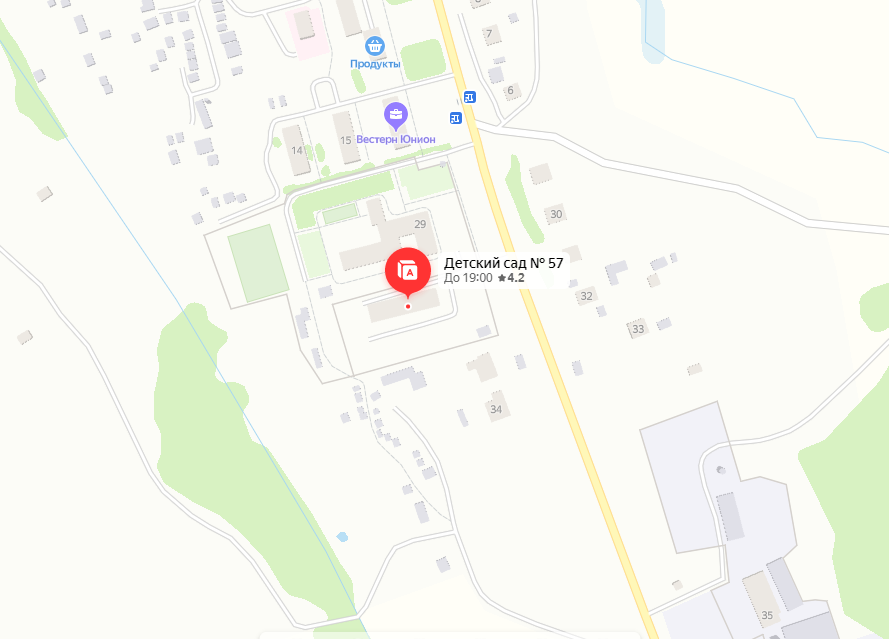                              №55                                                                                                      №56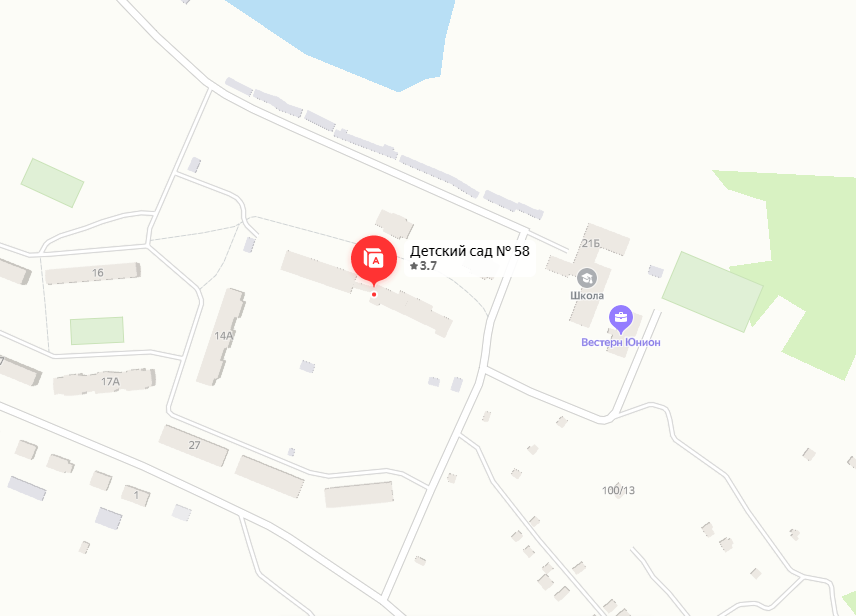 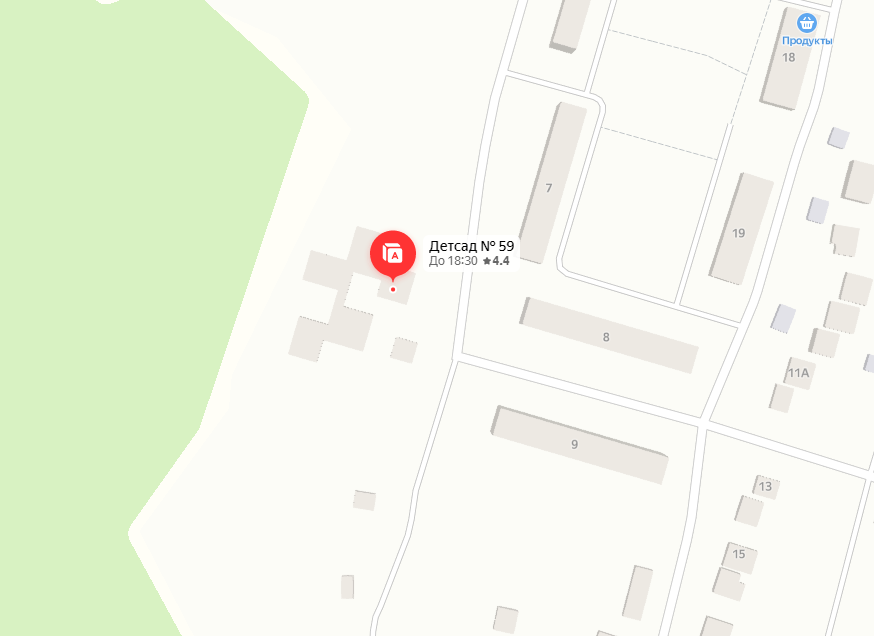 			  № 57								№ 58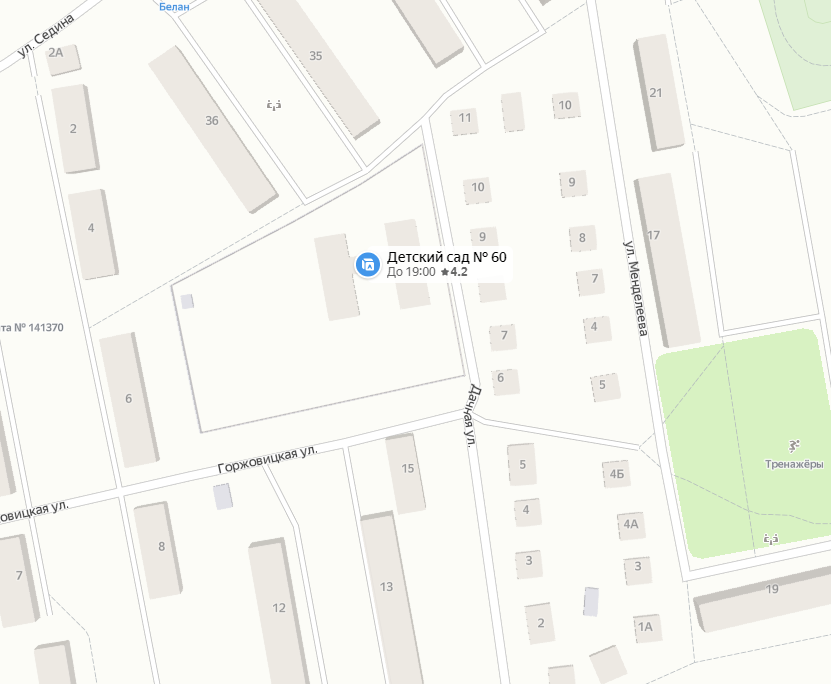 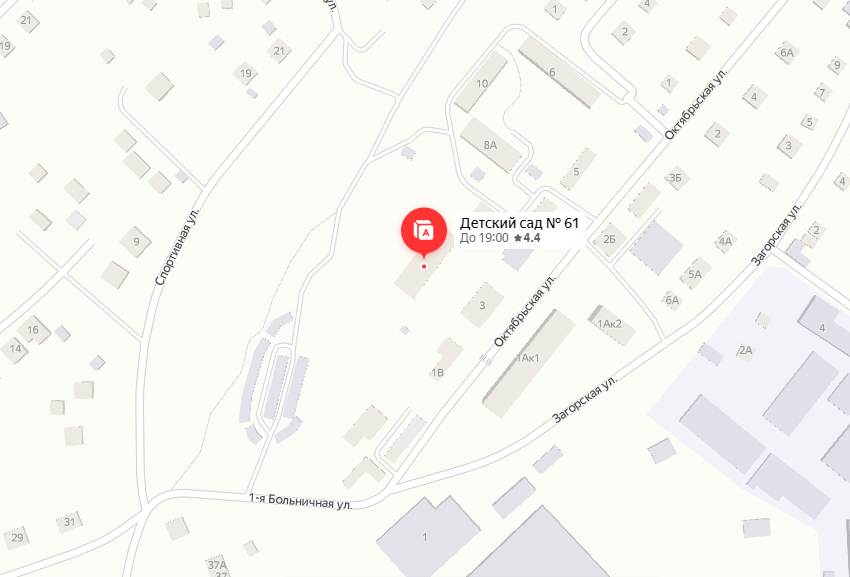 			 № 59								№ 60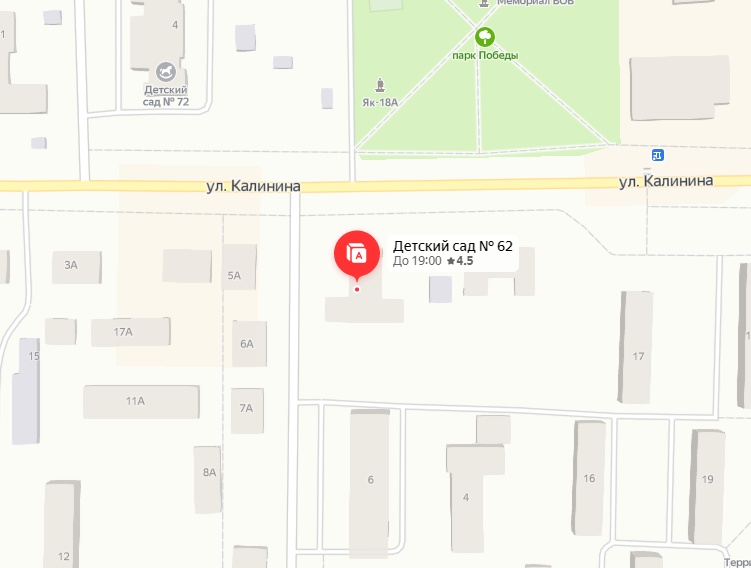 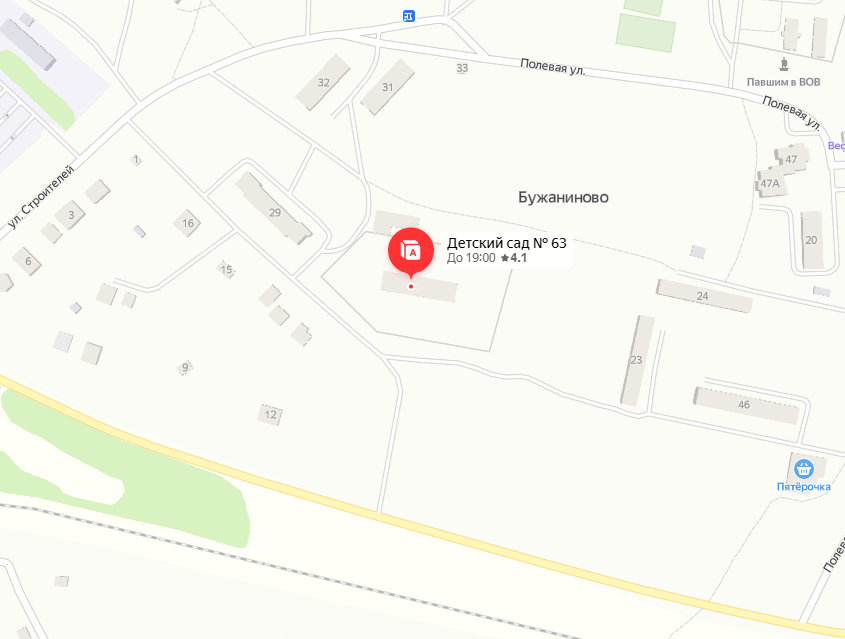 			№ 61-62							        № 63 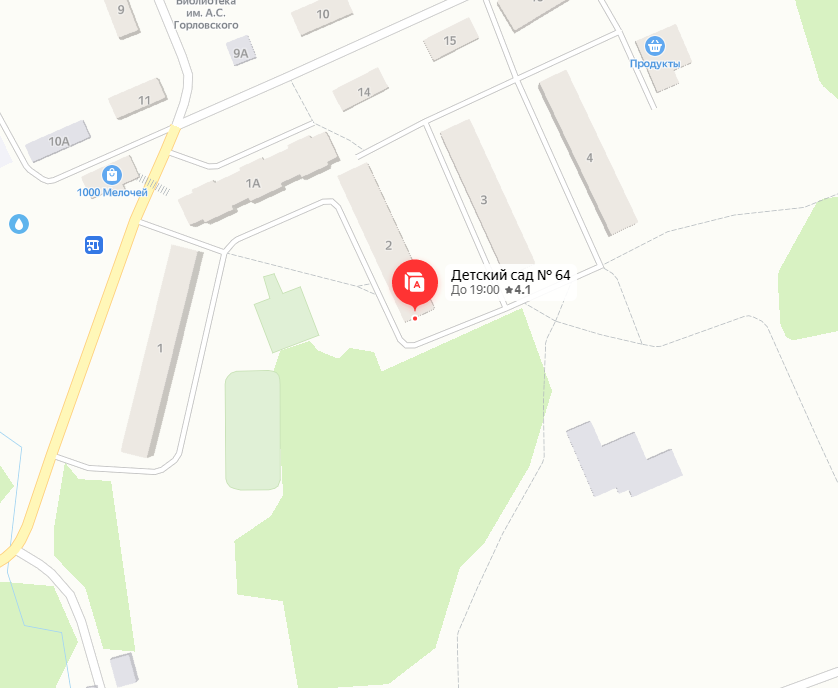 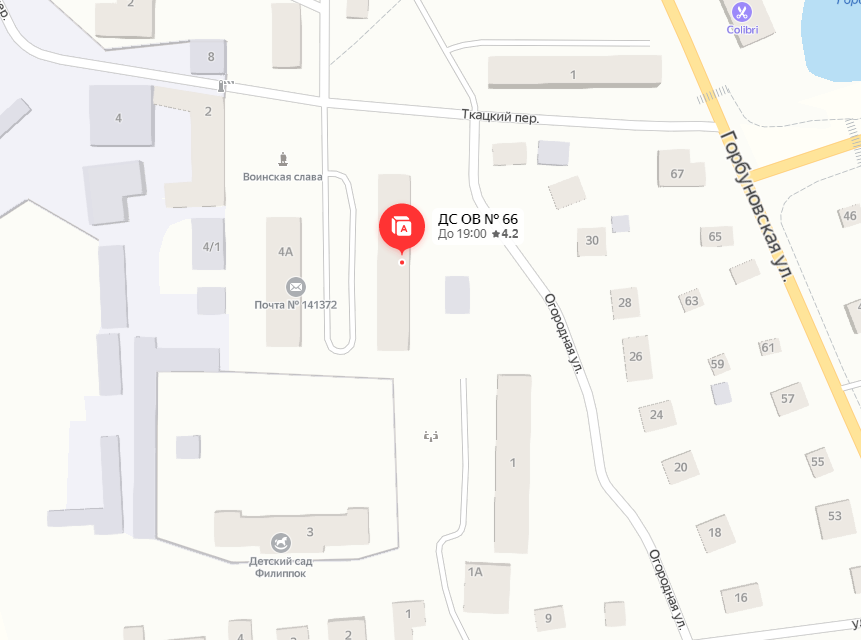 			№ 64								№ 65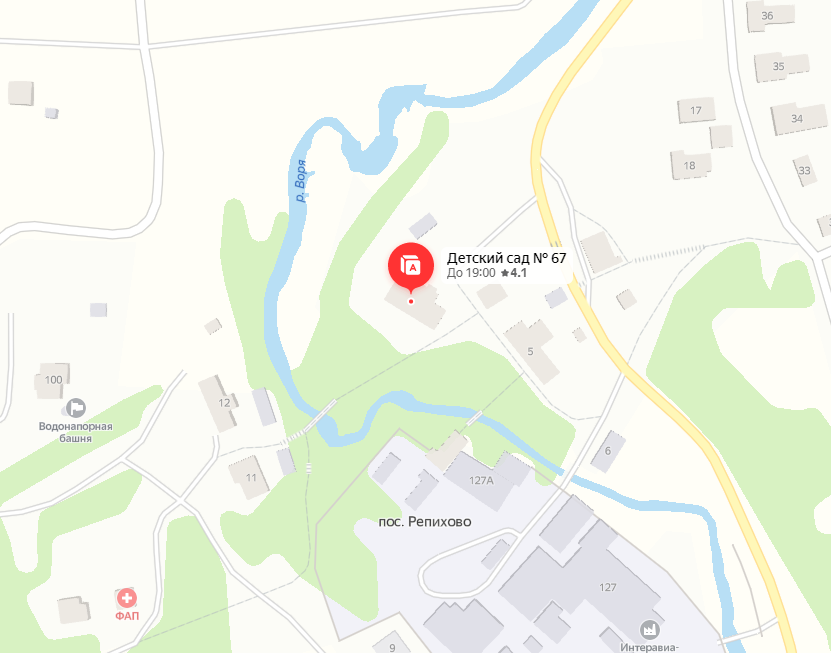 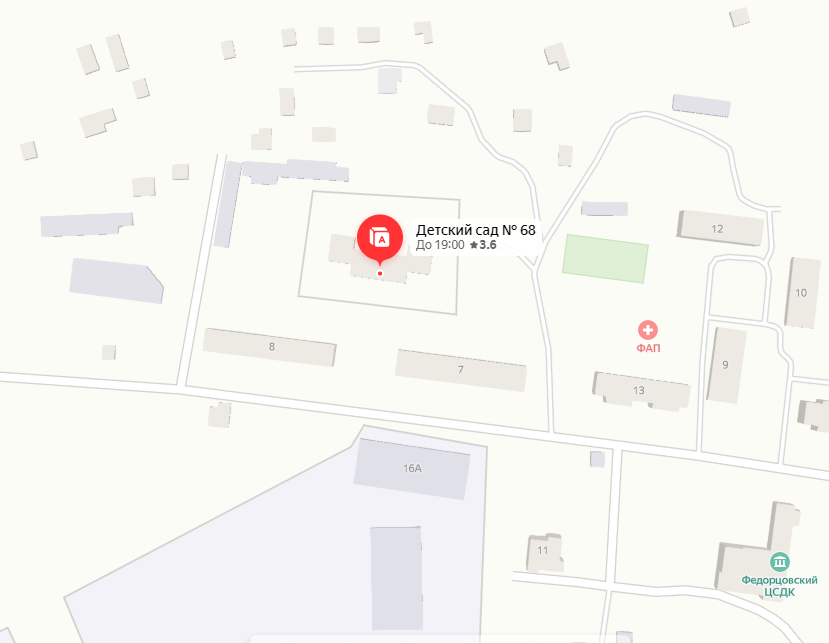 			 № 66						         	     № 67            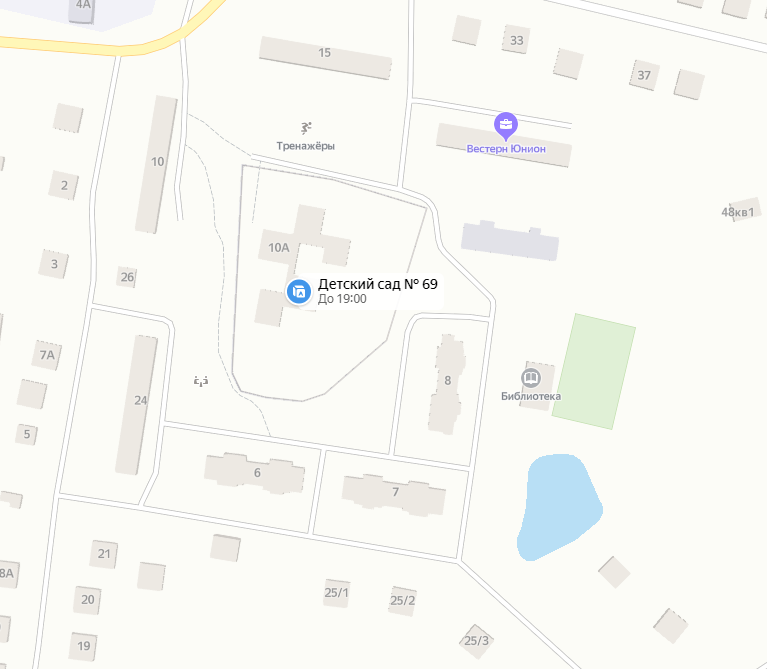 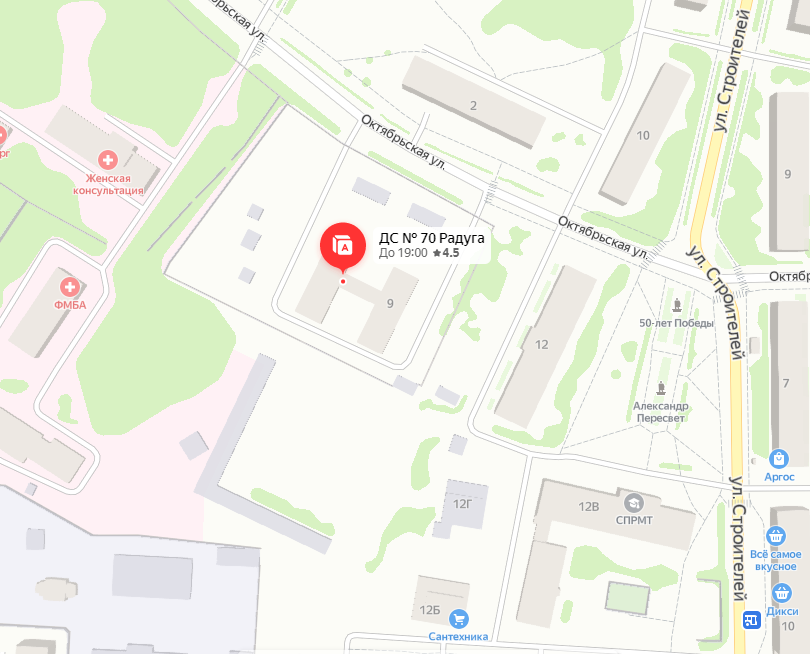 			 № 68						                  № 69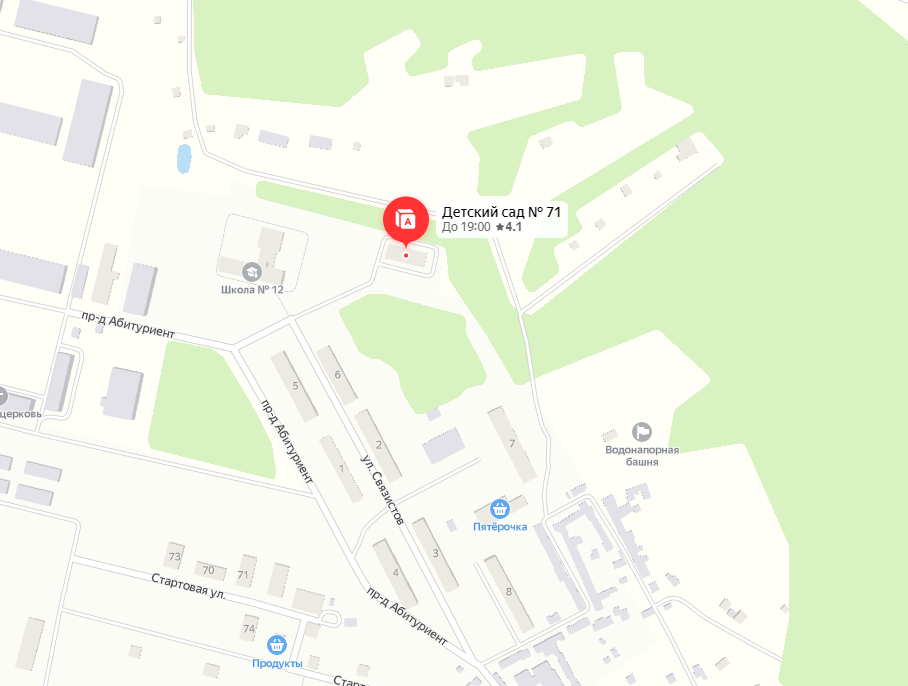 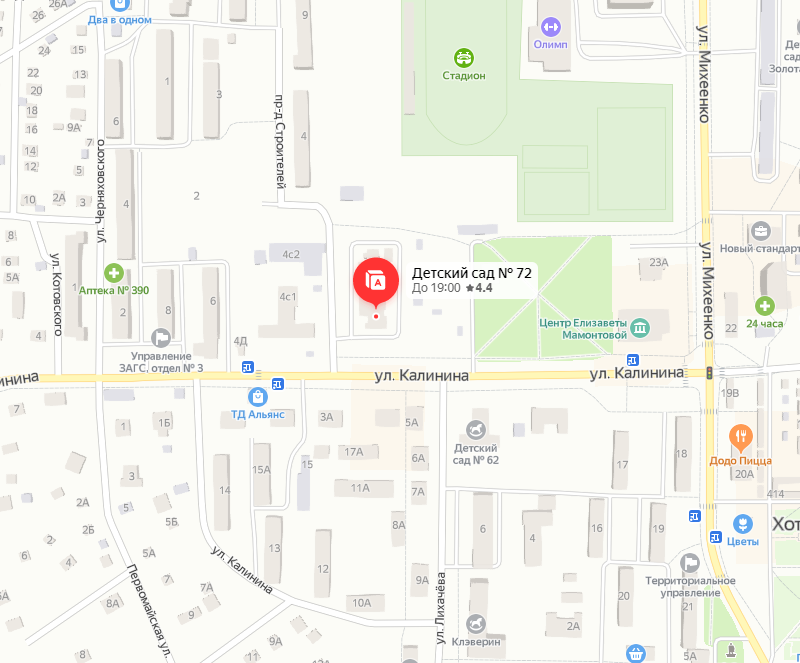 			№ 70							  № 71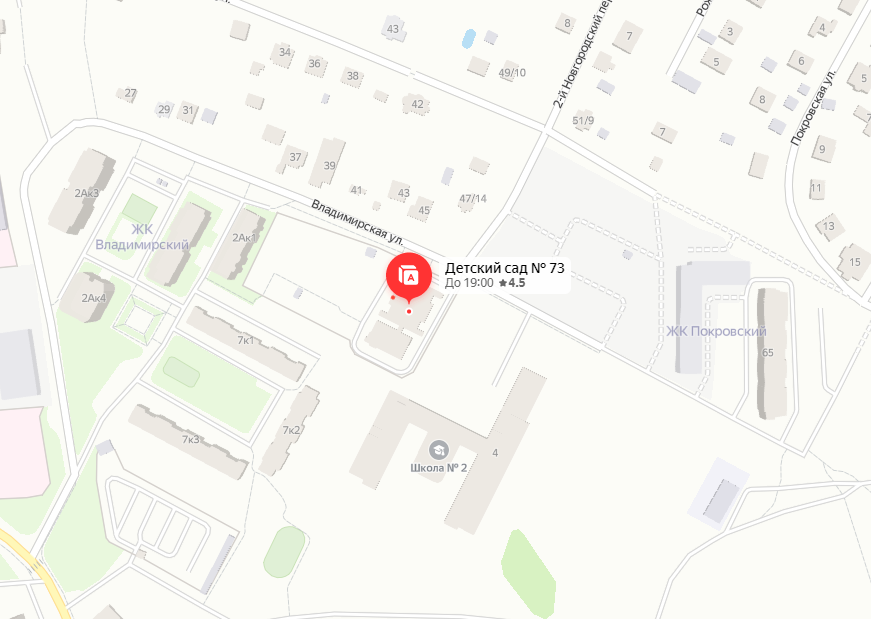 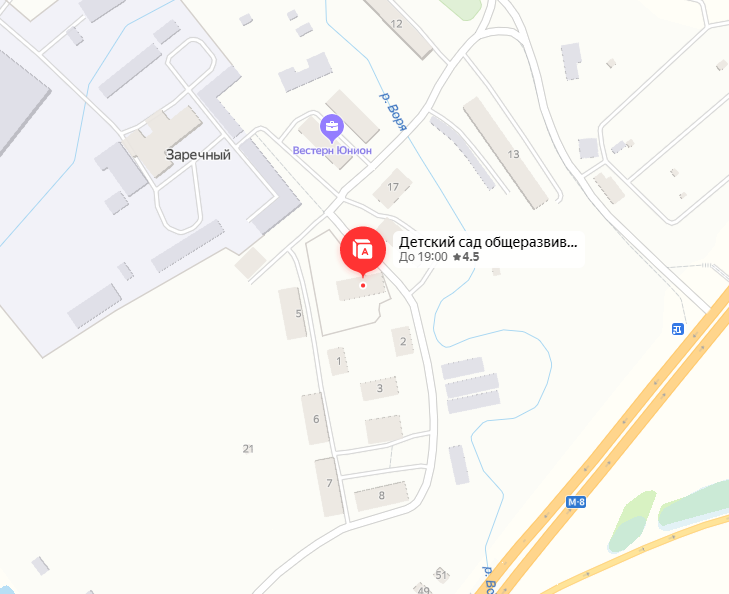 			№ 72						                      № 73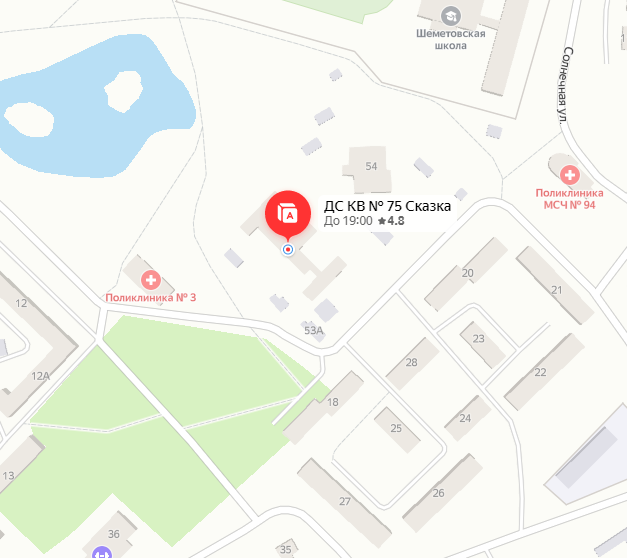 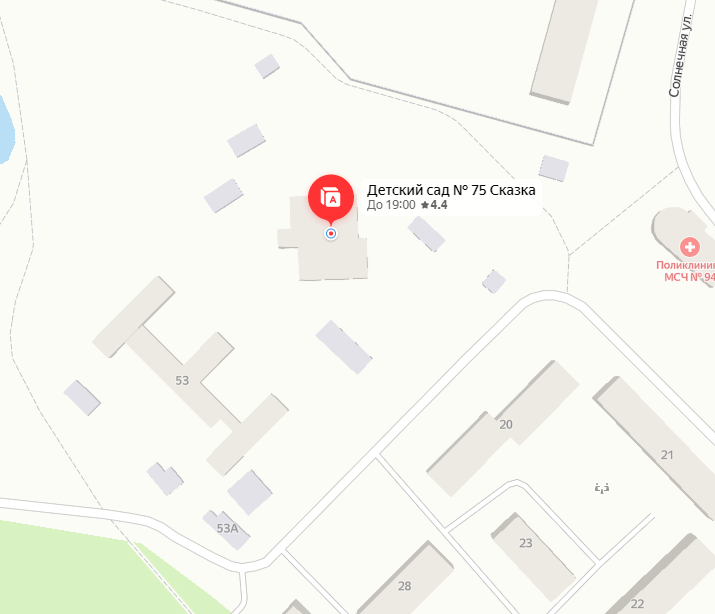 			  № 74								№ 75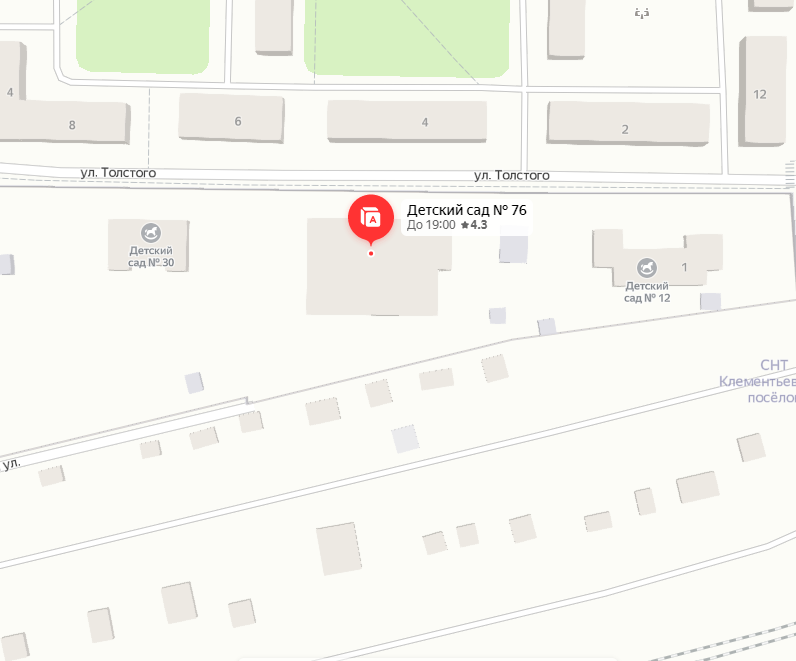 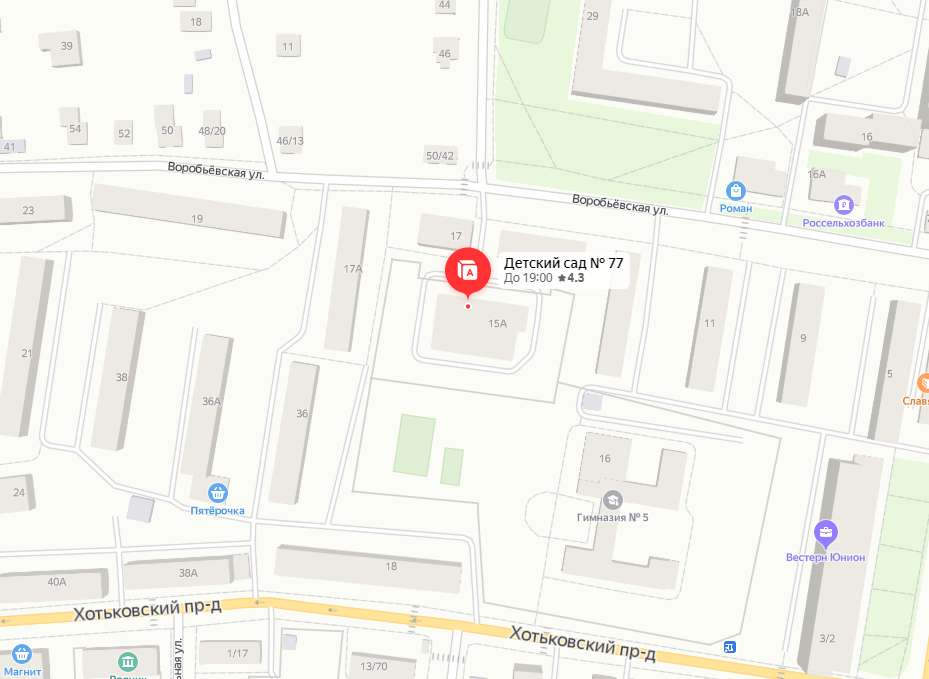 			№ 76							  № 77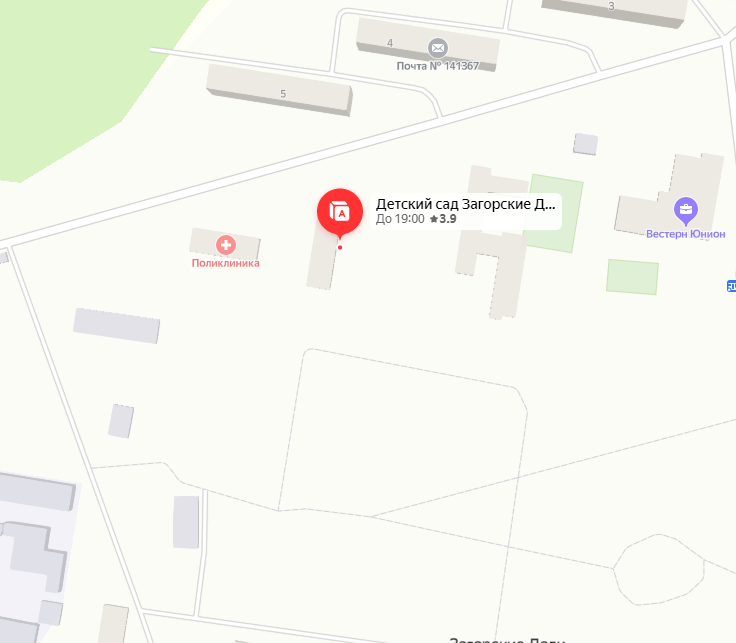 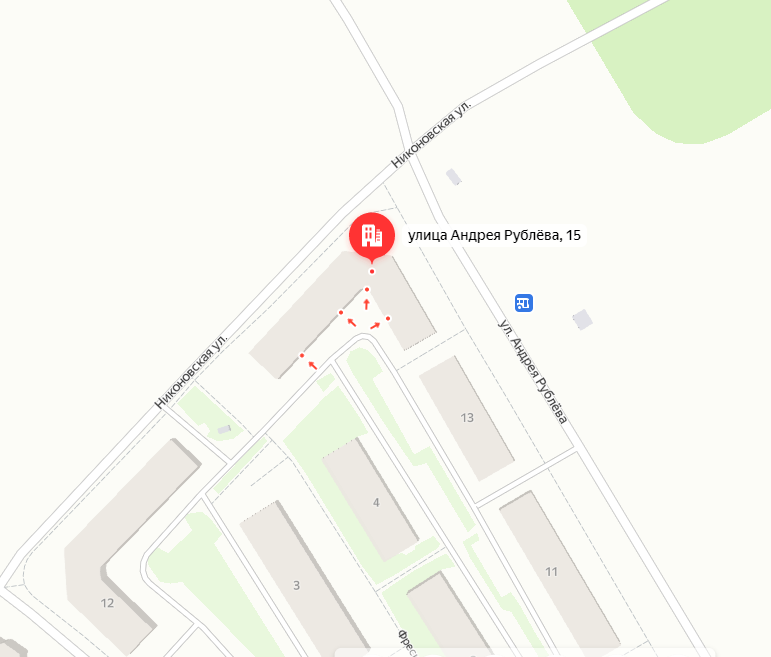           		  № 78							  № 79            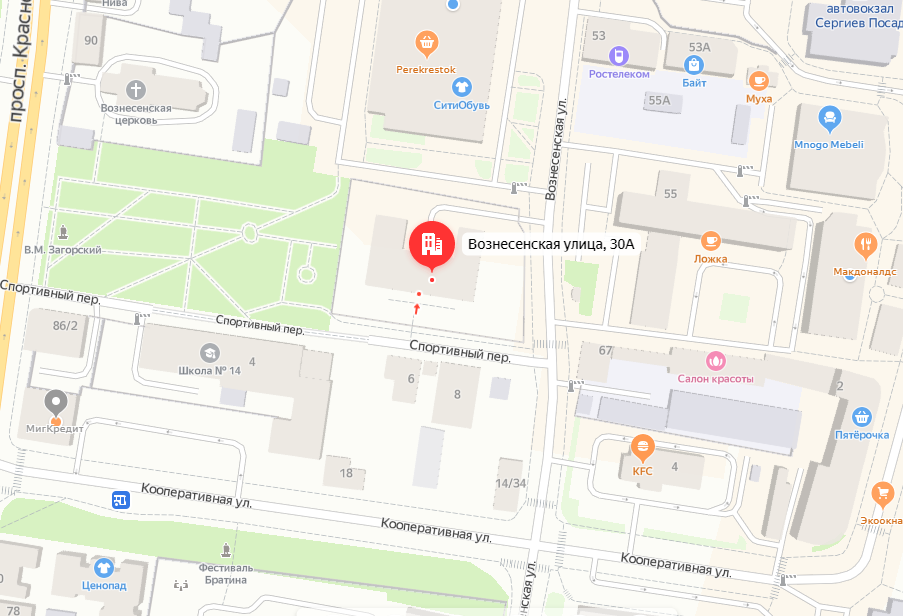 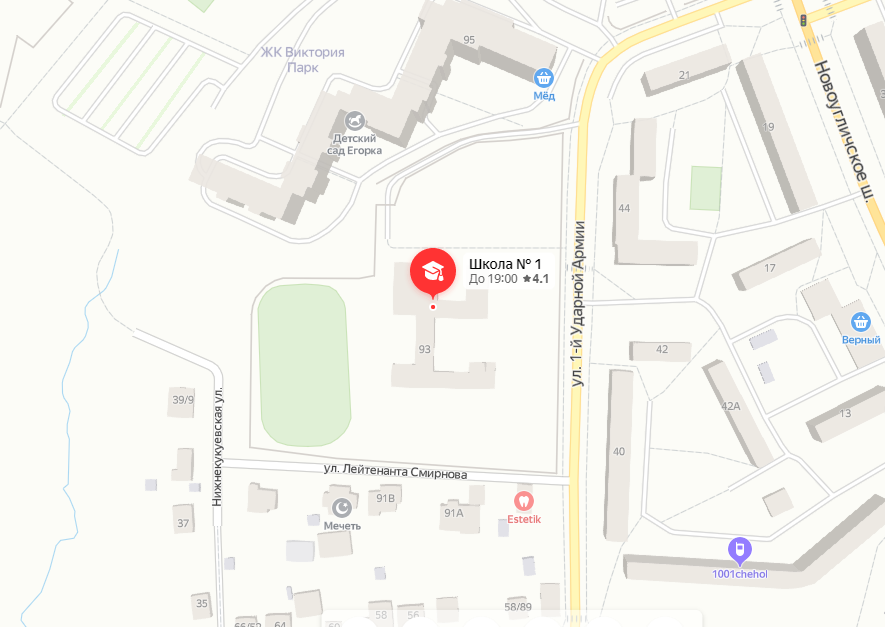 			№ 80							  № 81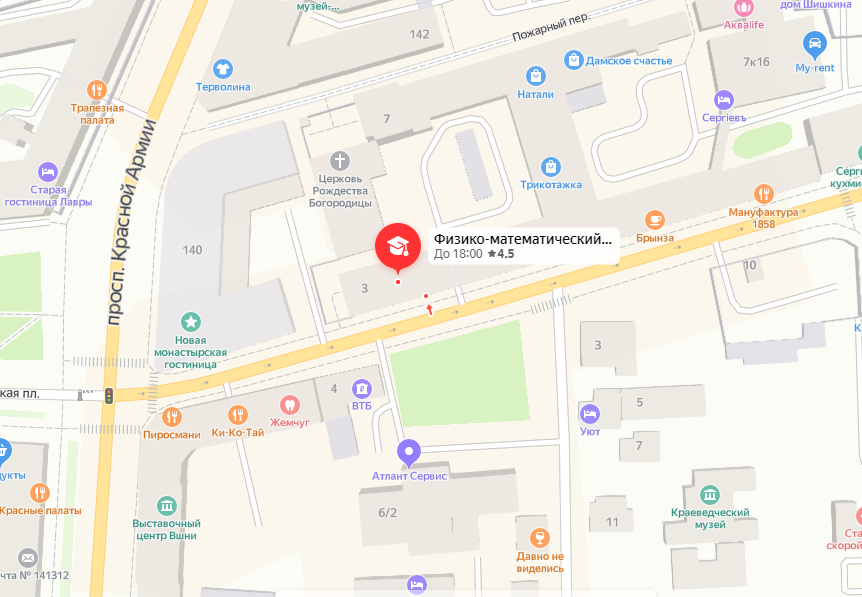 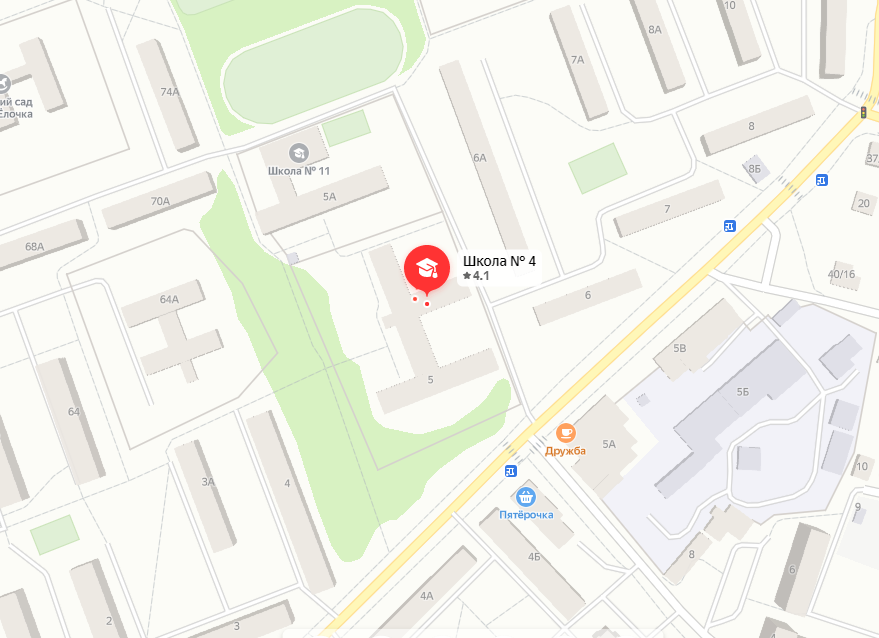 			  № 82								№ 83 	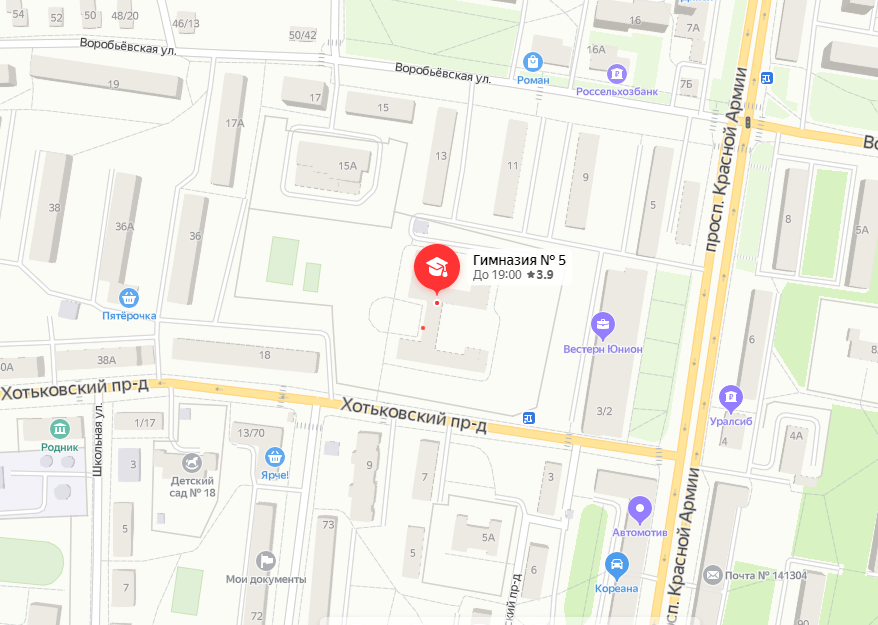 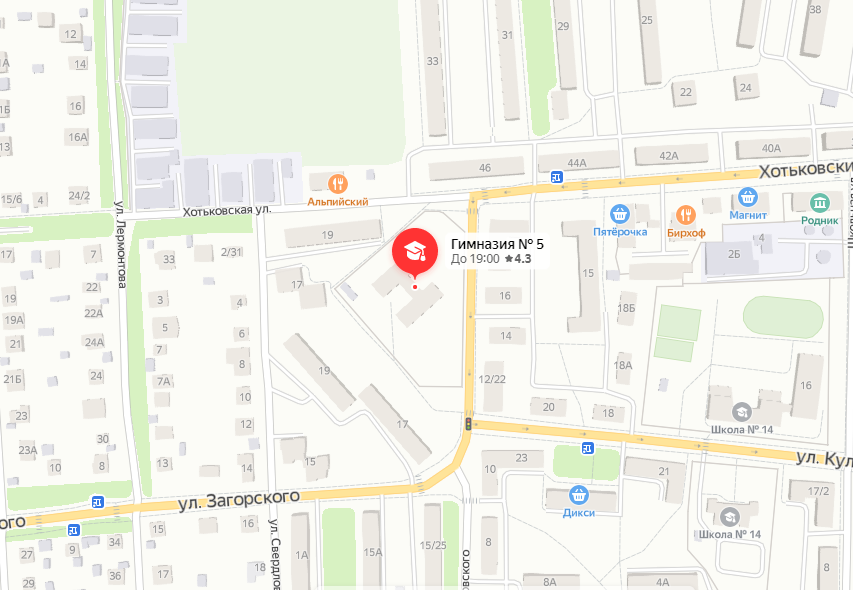 			№ 84						                 № 85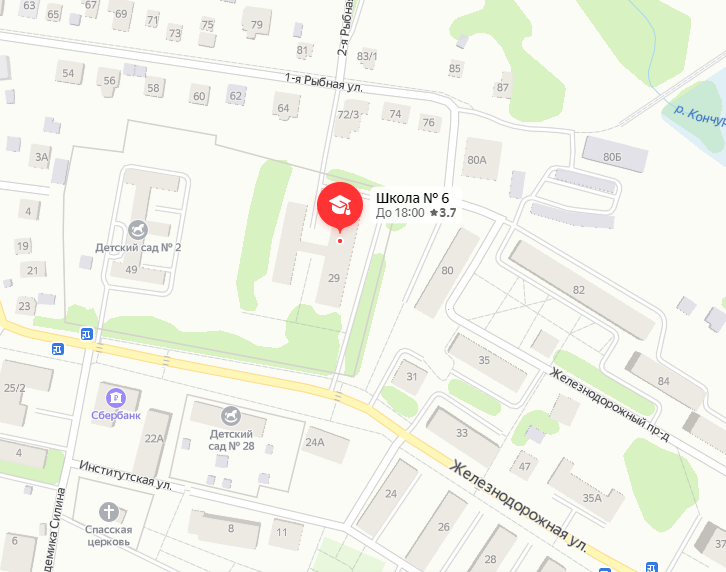 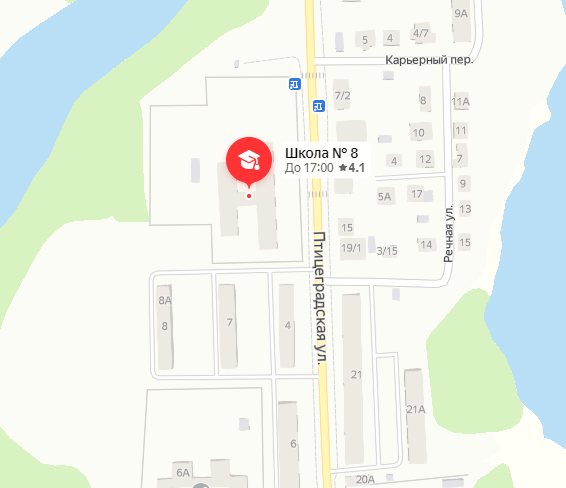 			№ 86							 № 87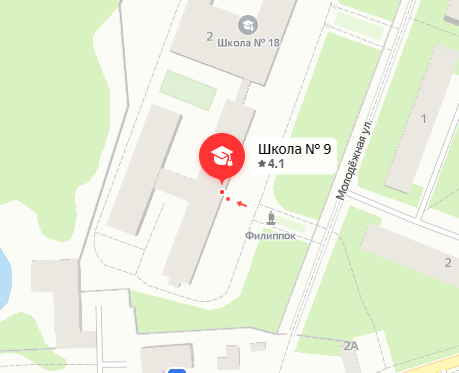 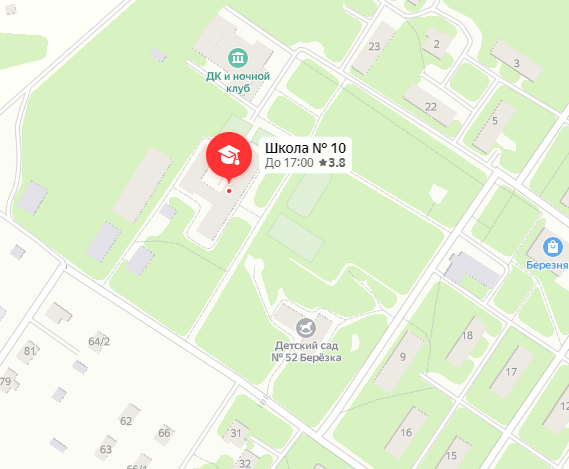 			№ 88								№89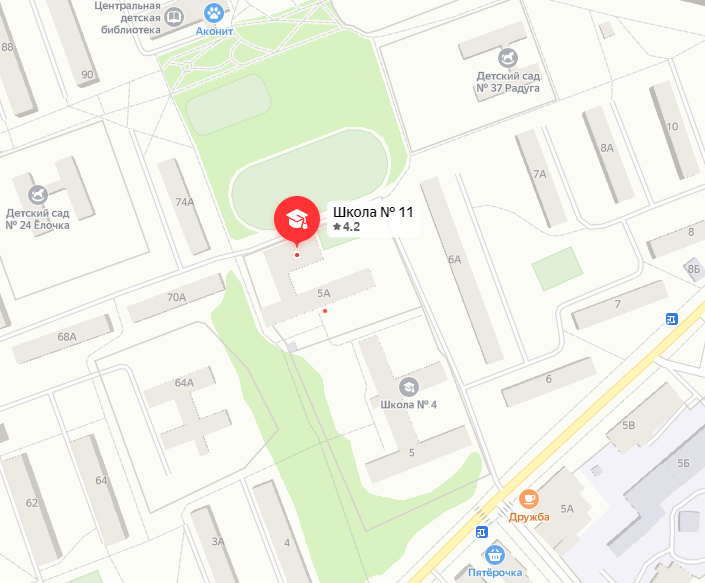 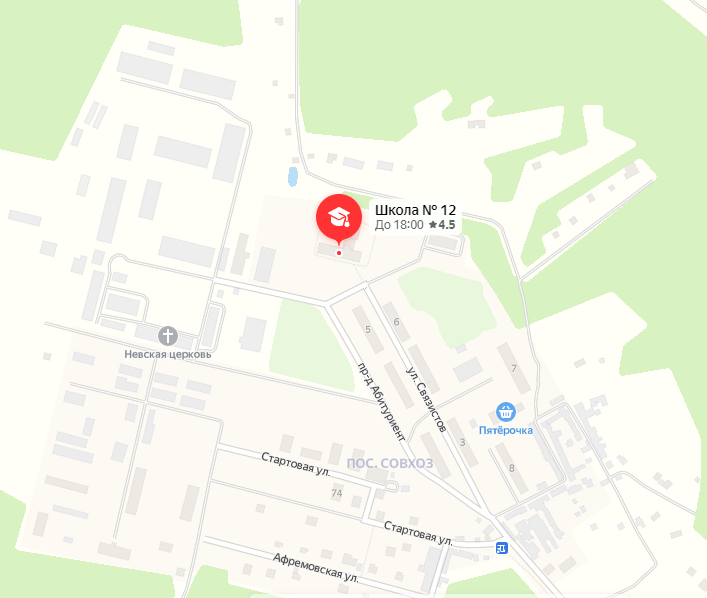 			№ 90								№ 91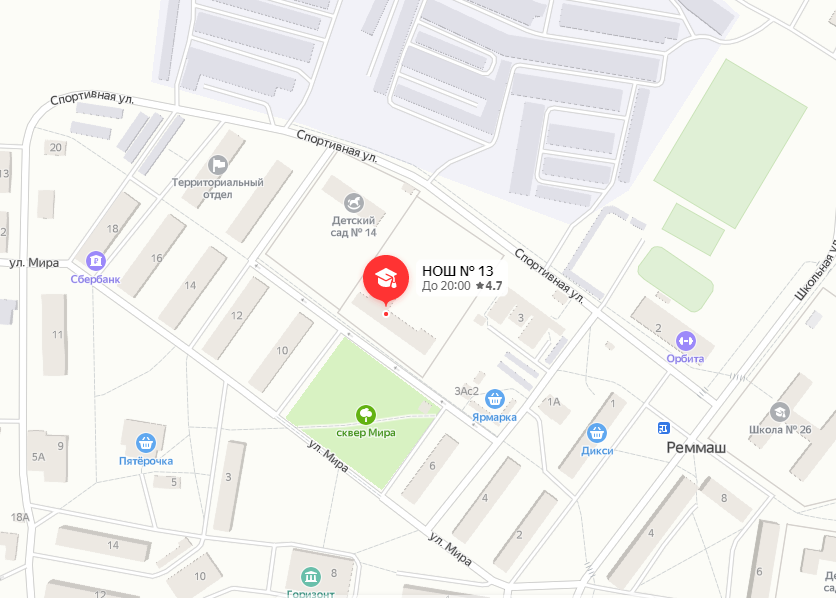 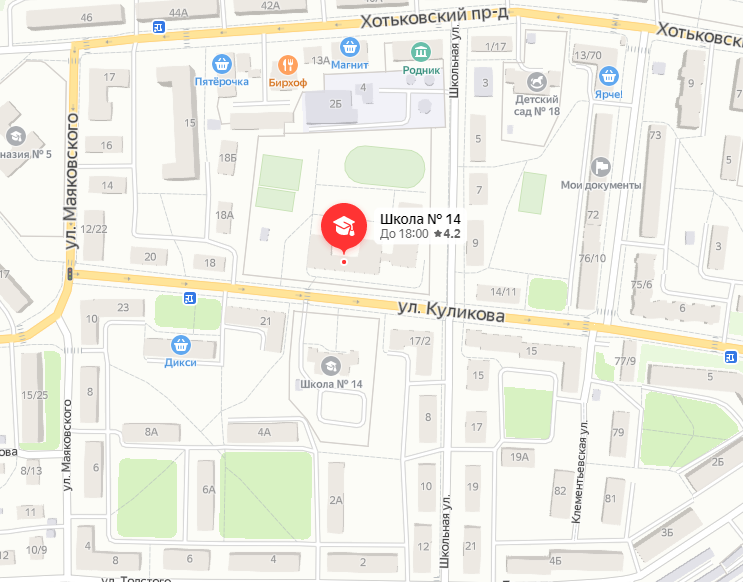 			№ 92								№ 93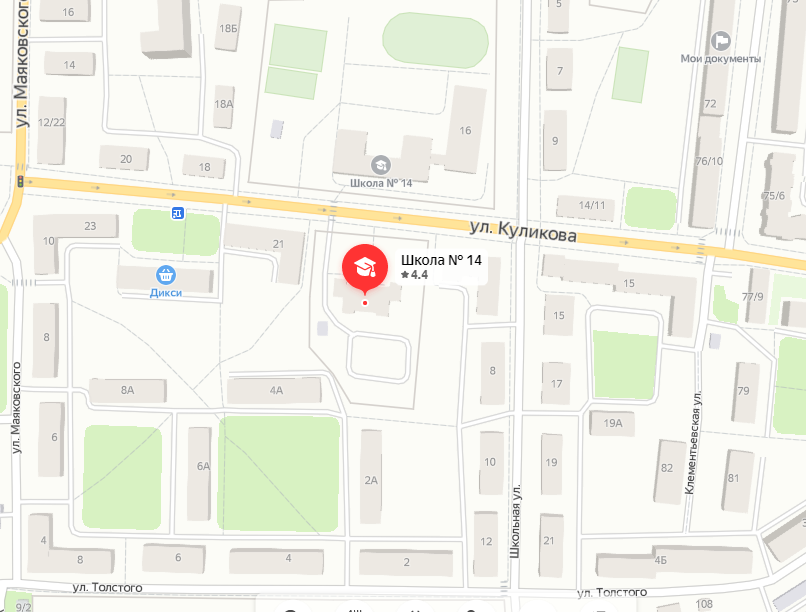 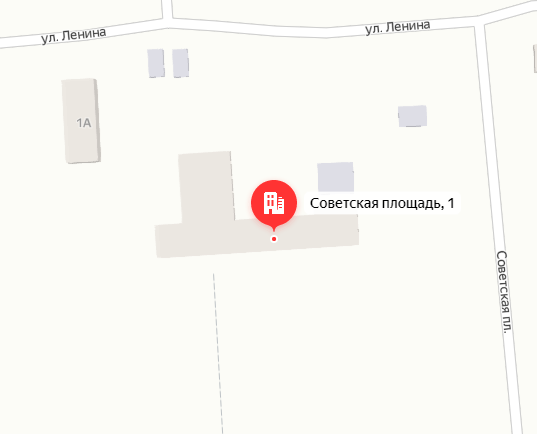 			   № 94								  №975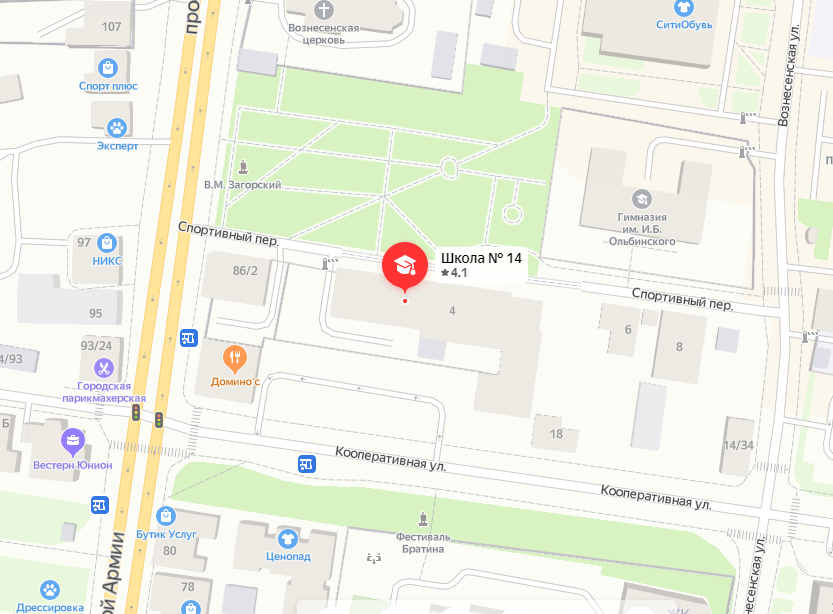 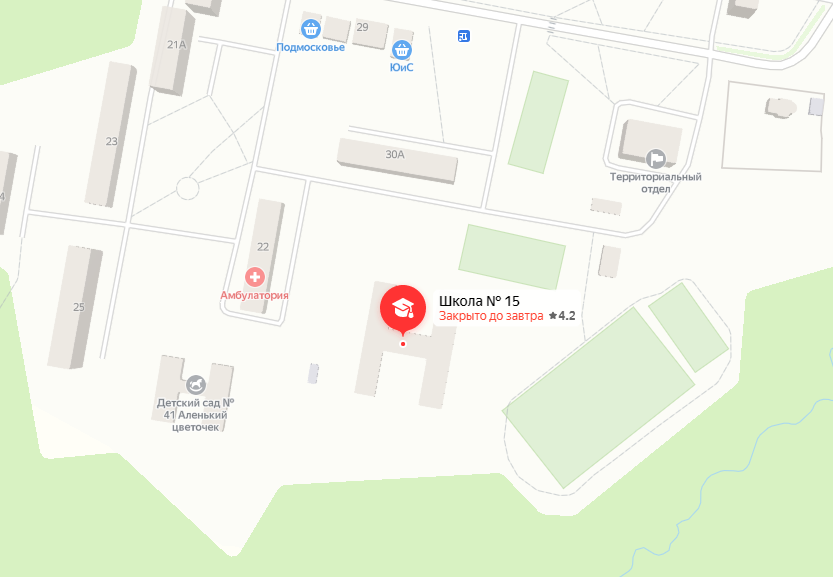 			    № 96								    № 97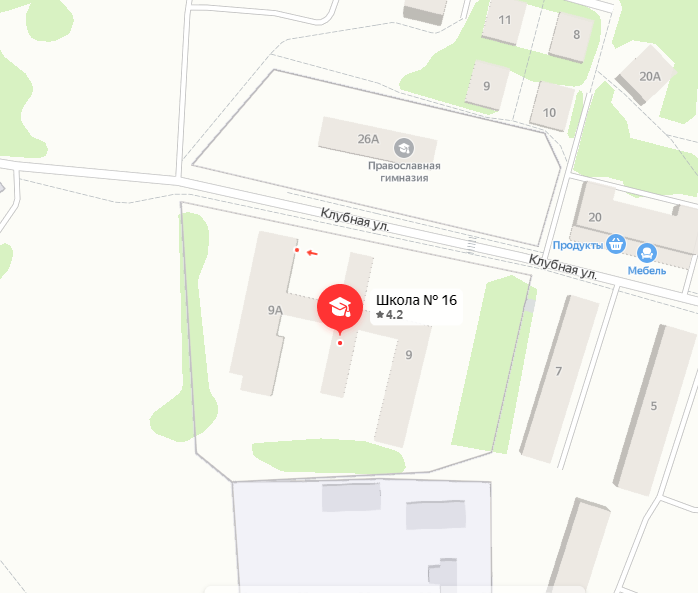 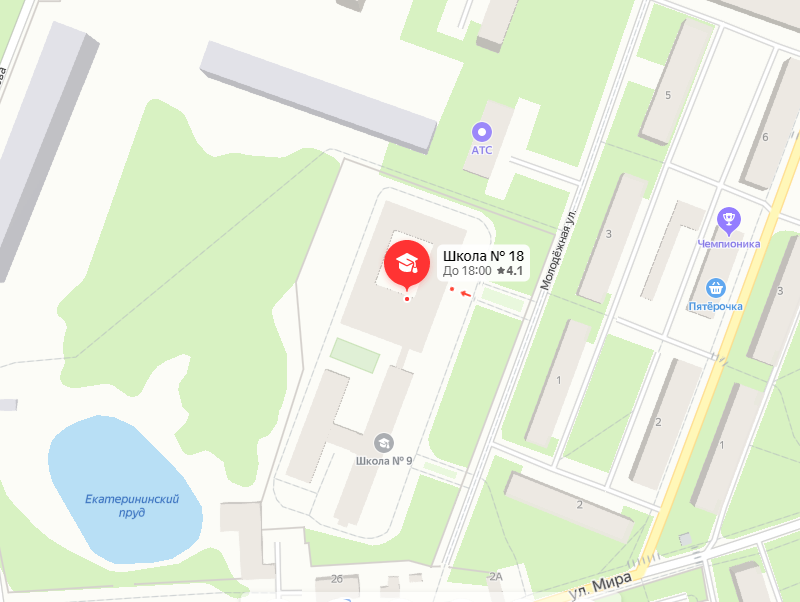 			   № 98							       № 99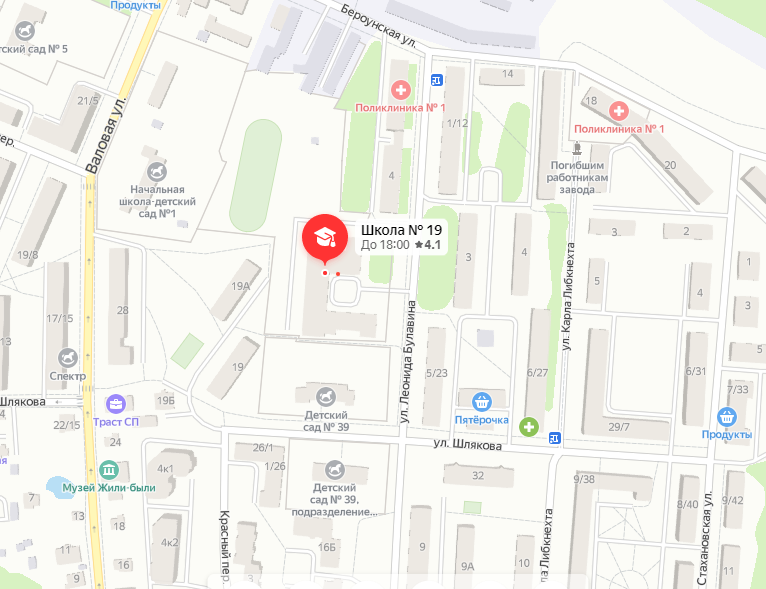 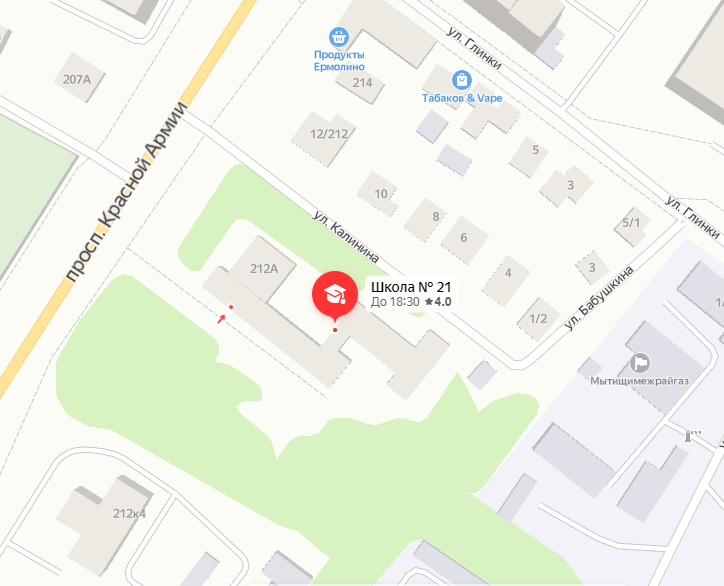 			 № 100									№ 101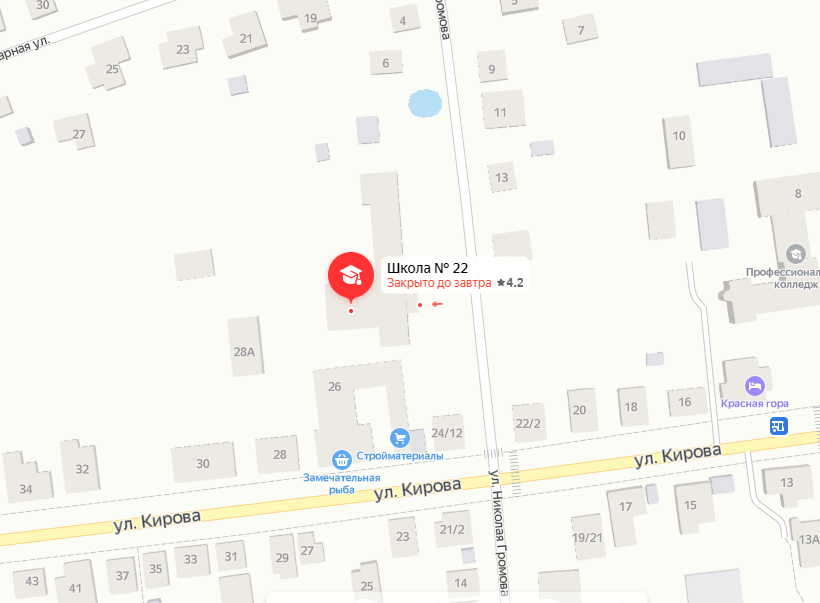 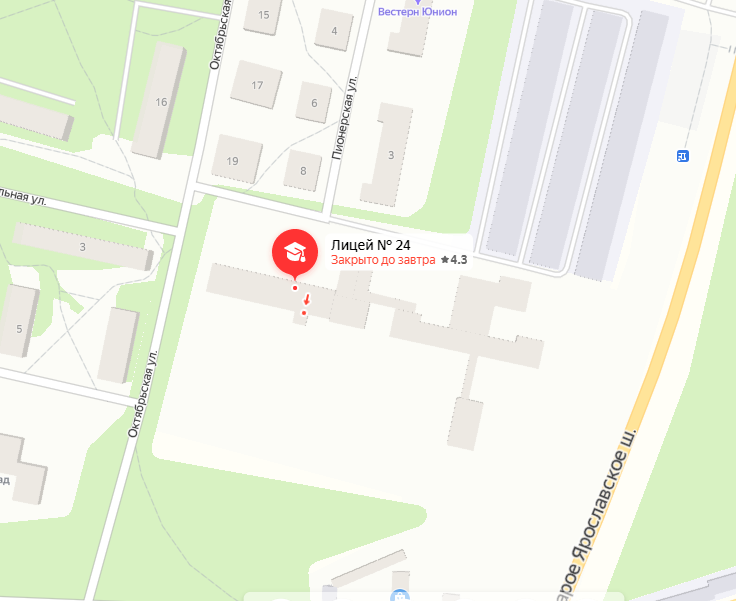 			№ 102								      № 103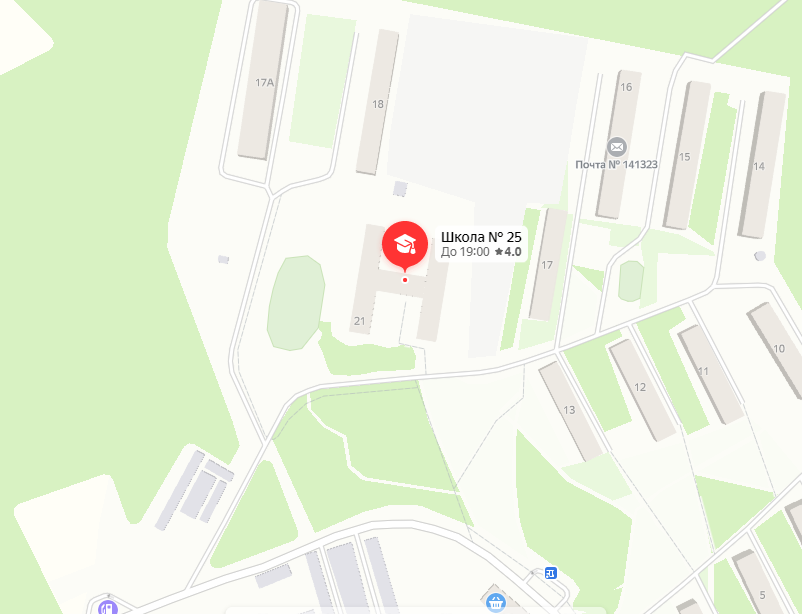 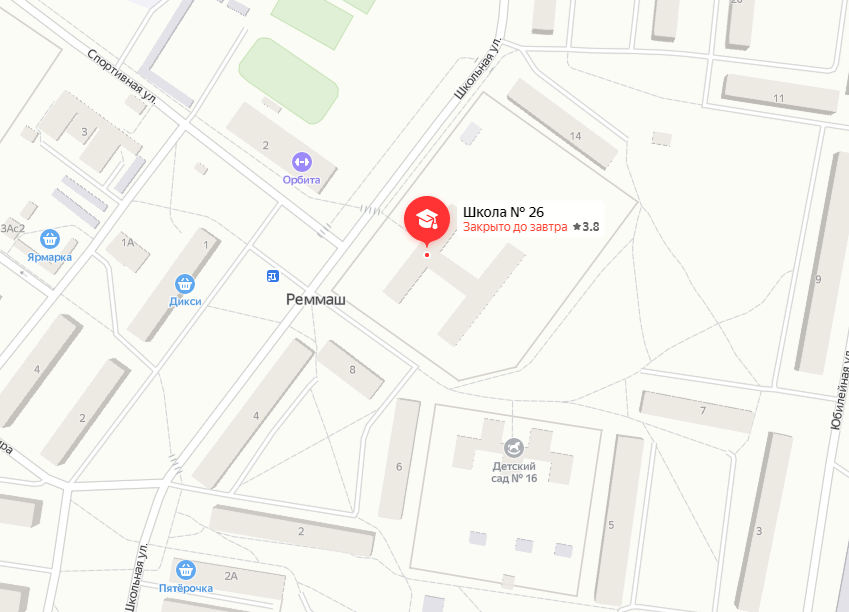 			     № 104								№ 105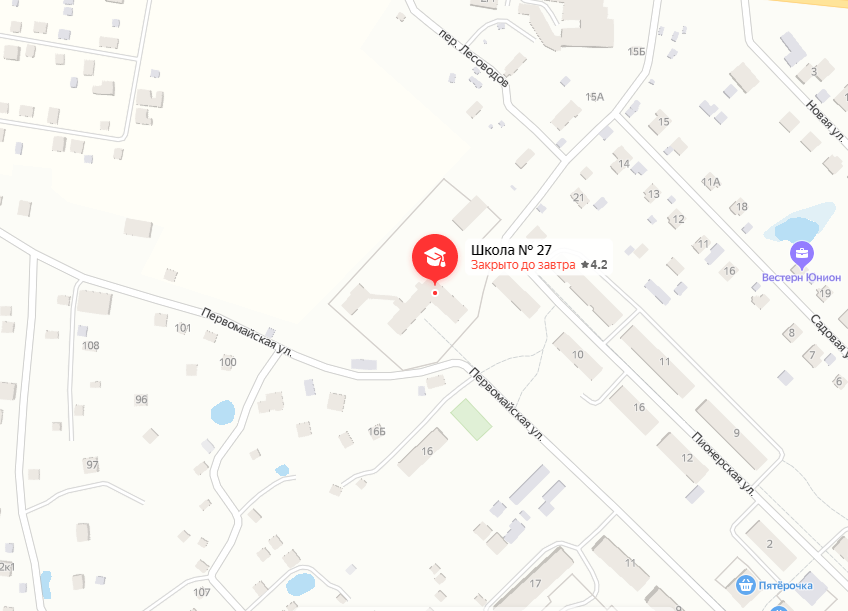 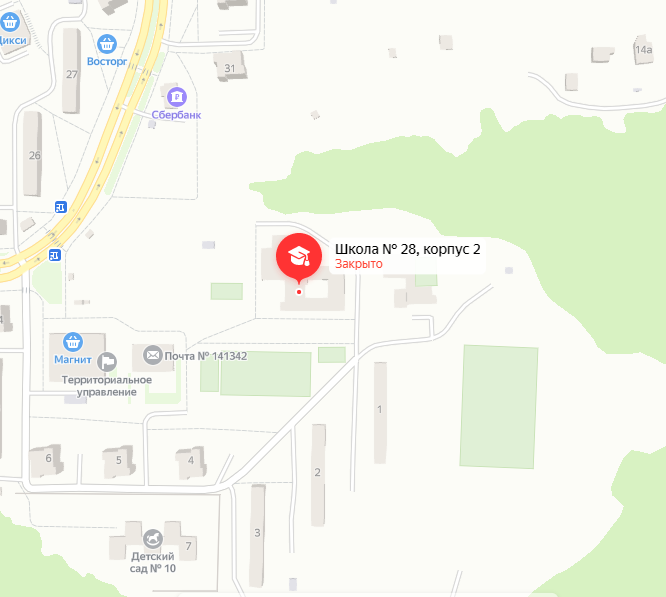 			   № 106							  № 107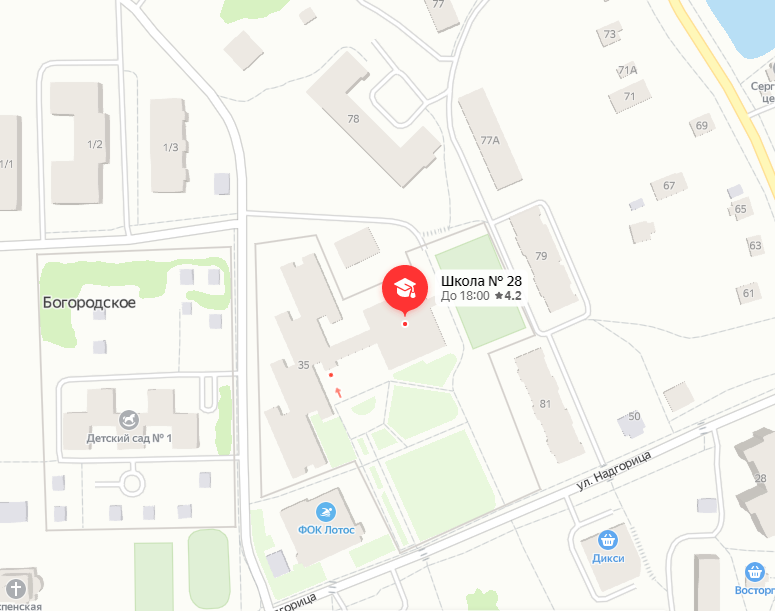 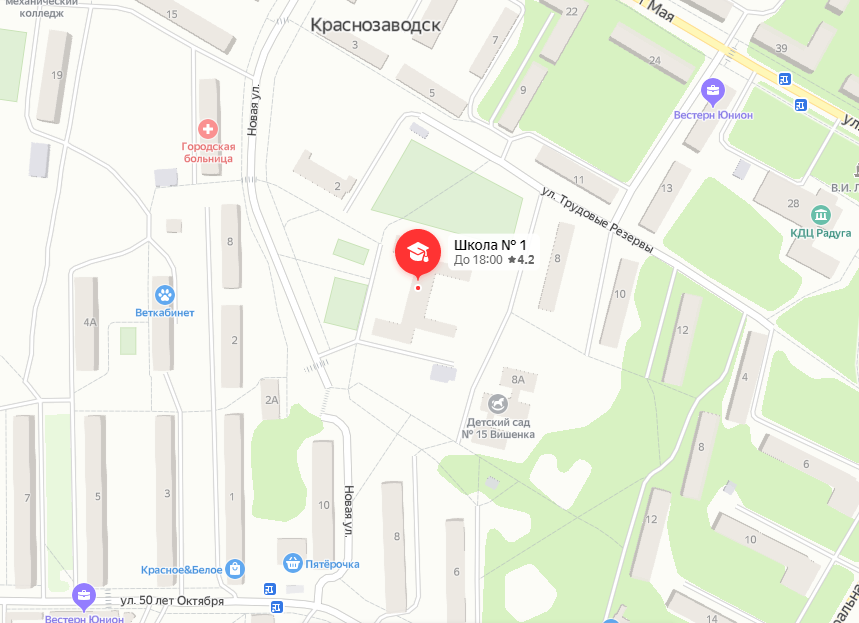 			  № 108							№ 109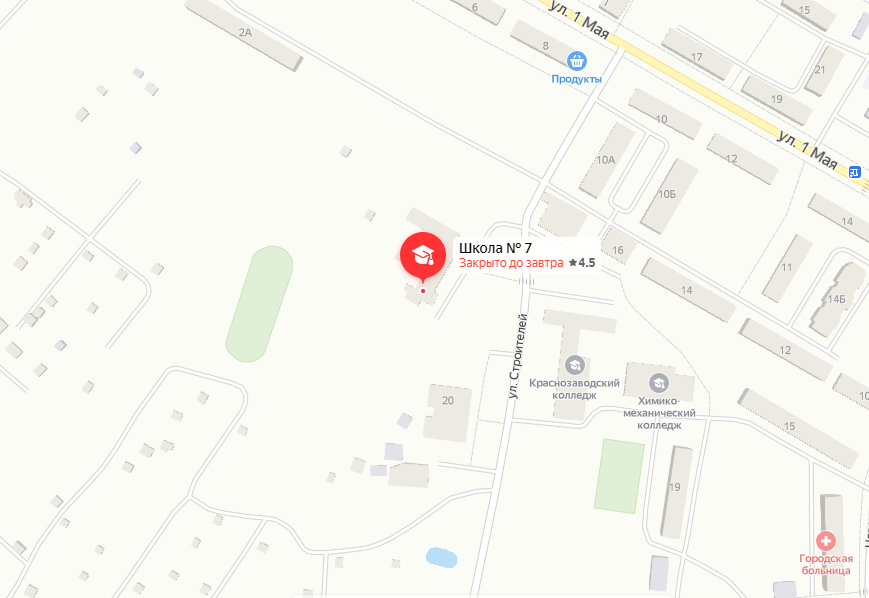 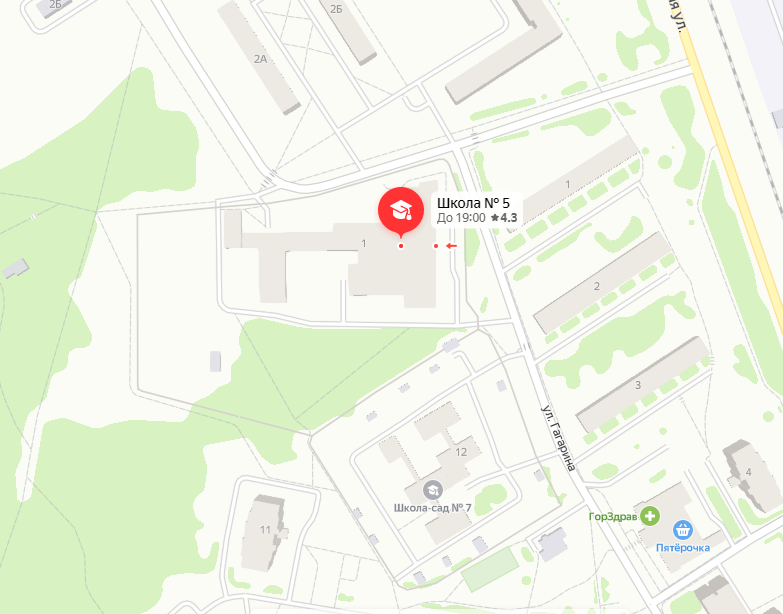 			   № 110						   № 111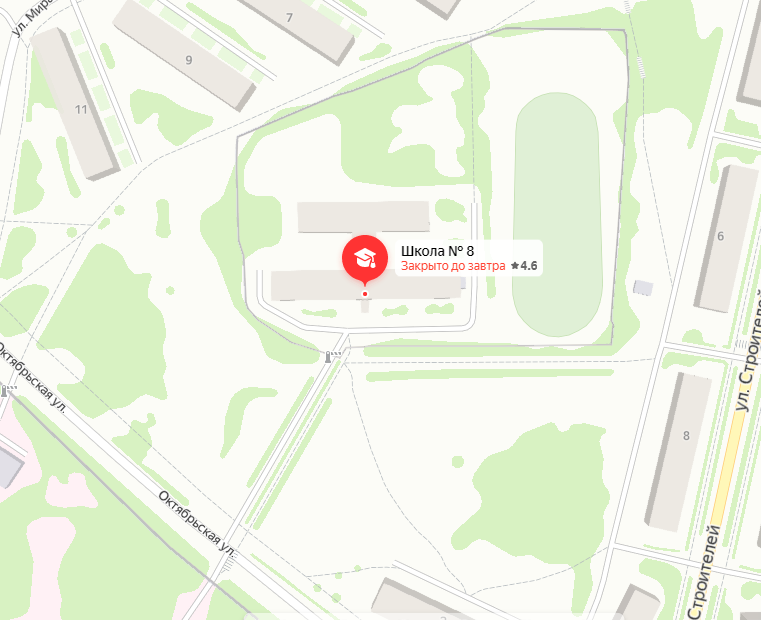 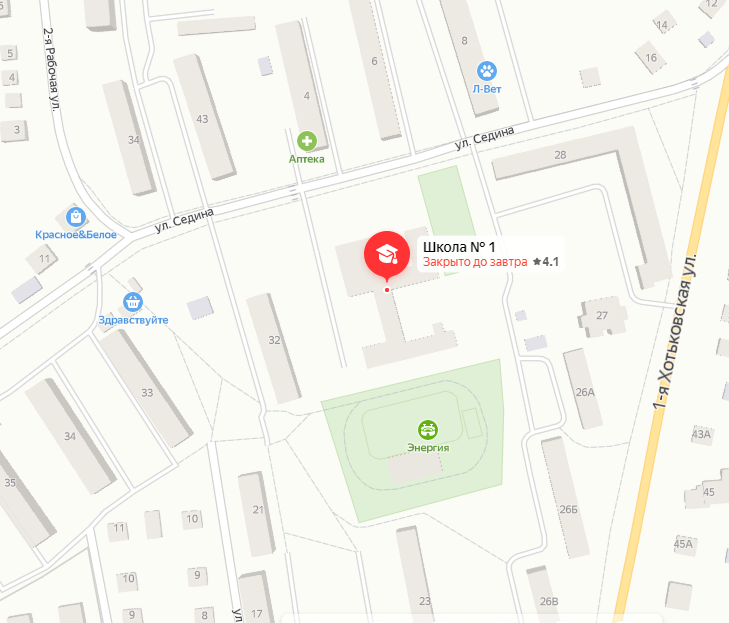 			   № 112							№ 113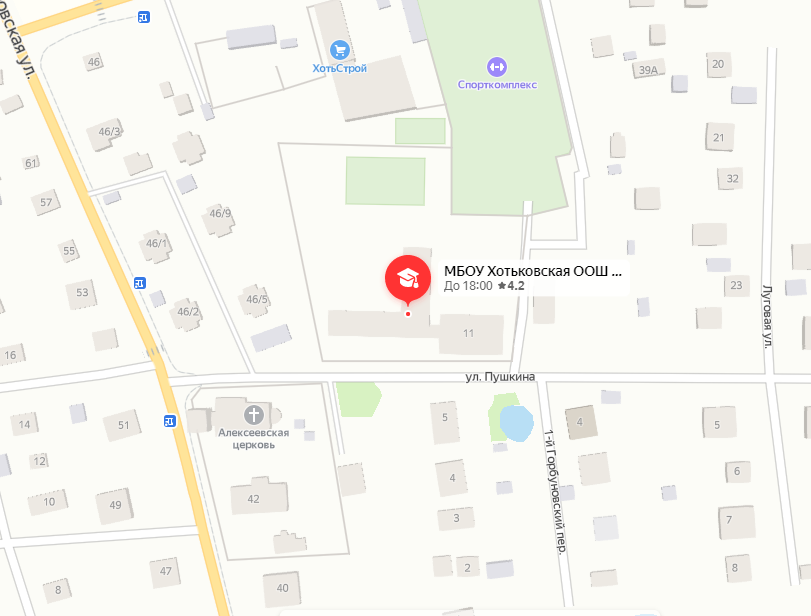 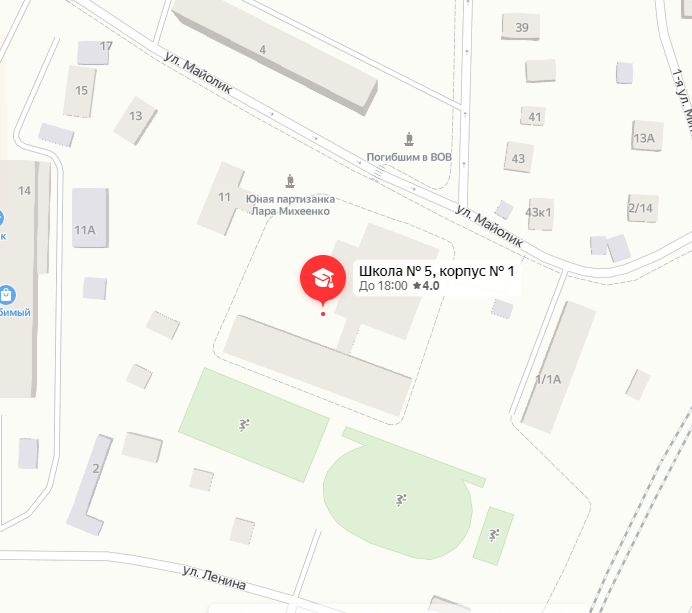 		                  № 114						        № 115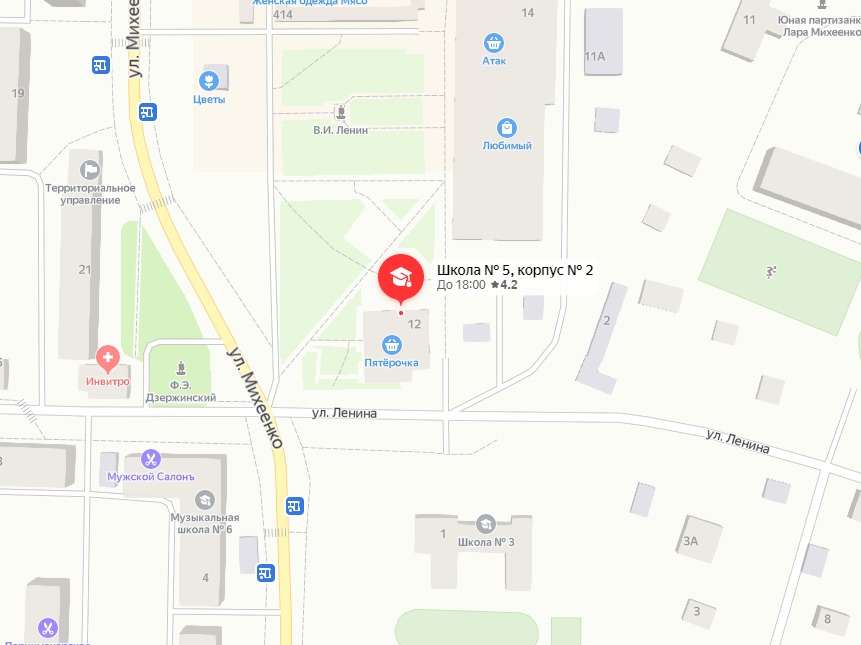 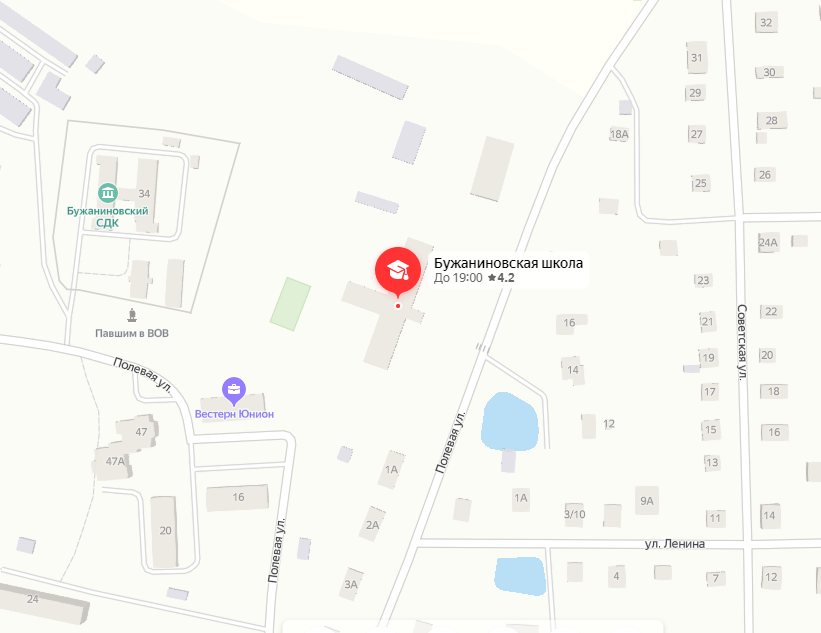 			  № 116							№ 117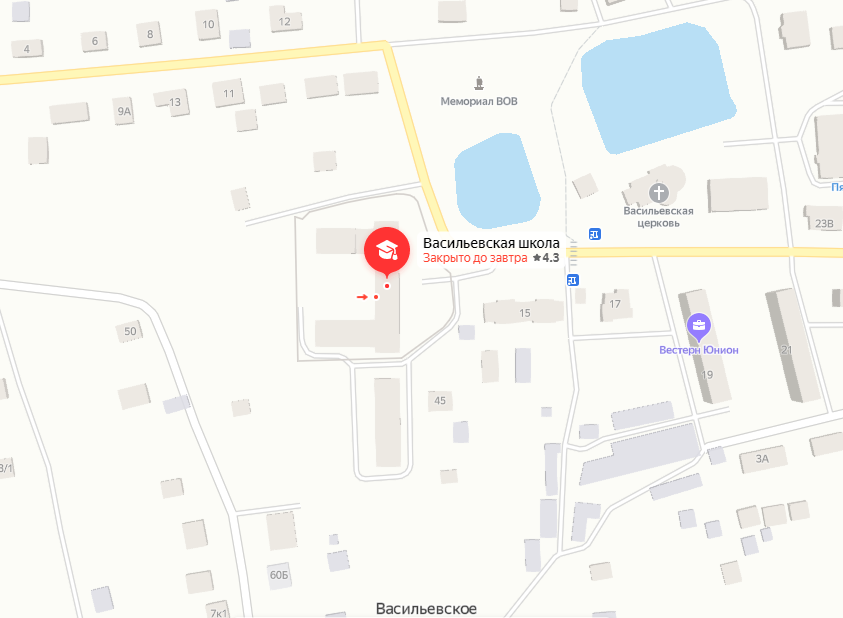 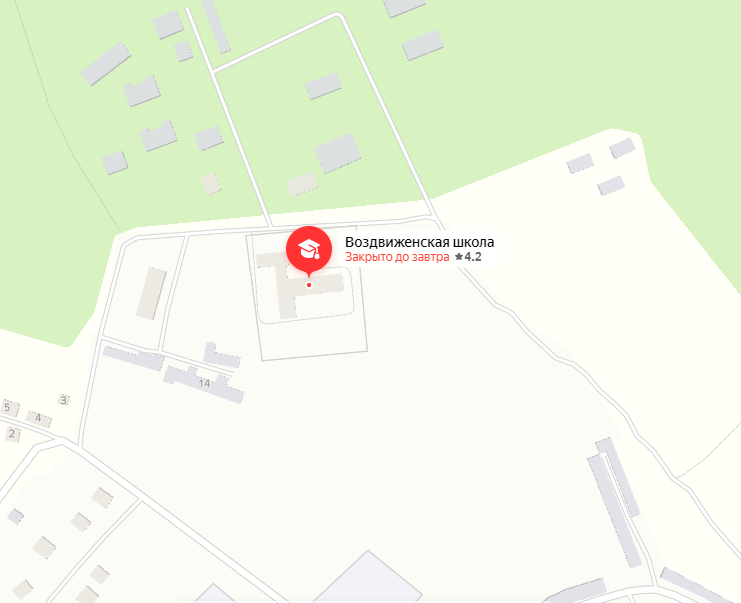 			№ 118								№ 119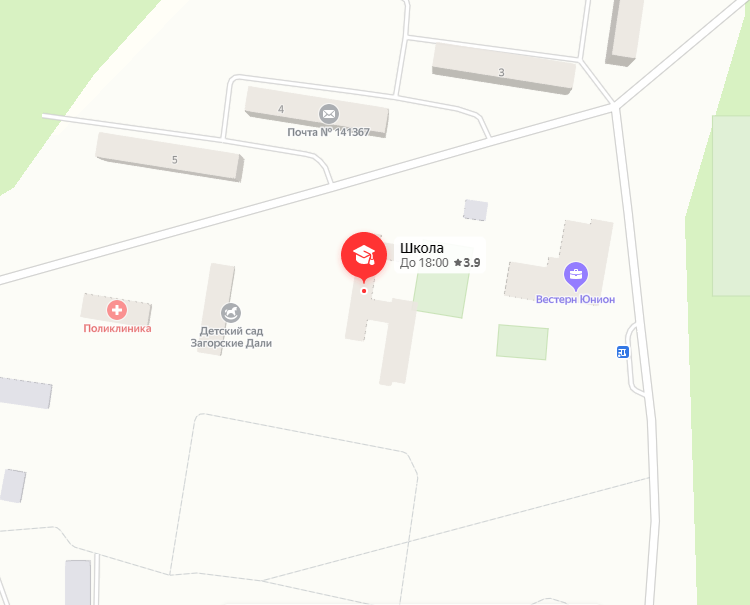 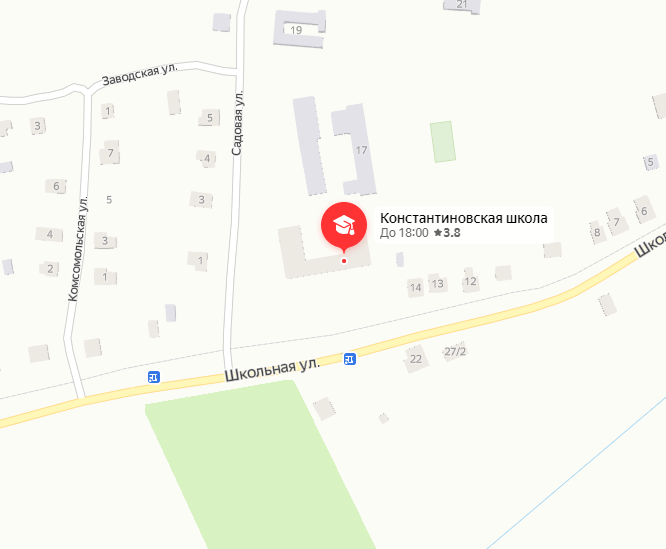 			    № 120							   № 121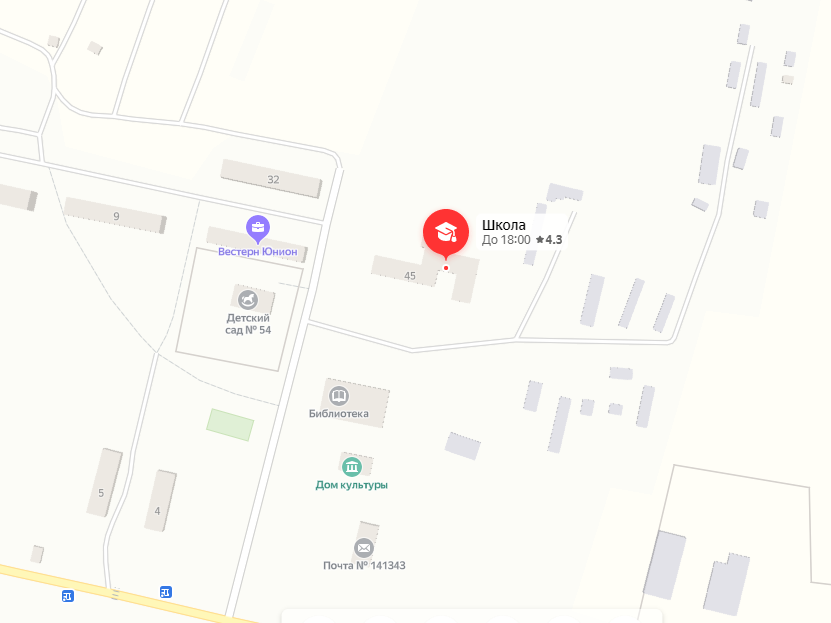 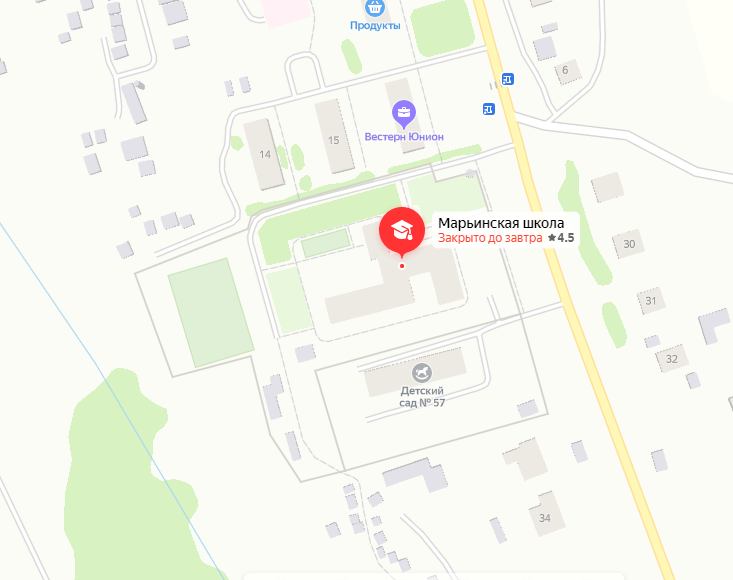 			№ 122									№ 123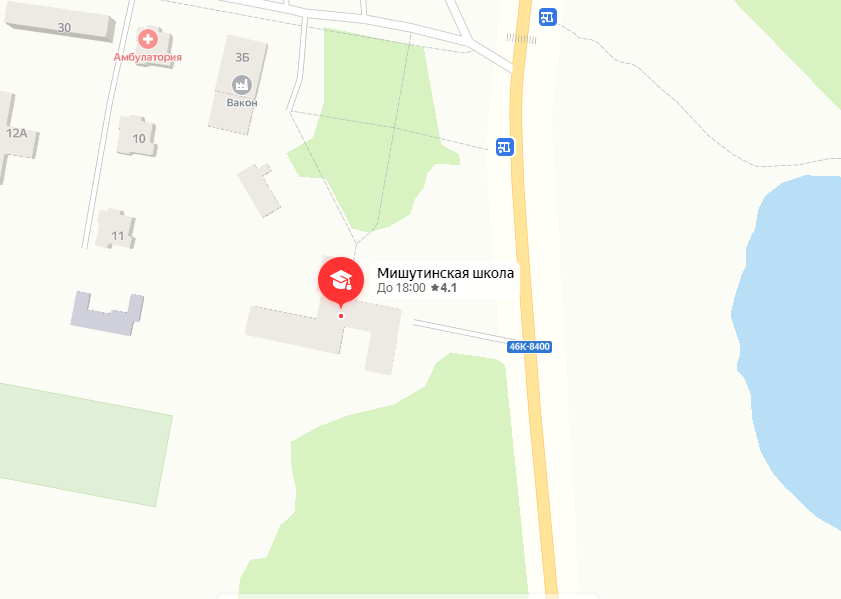 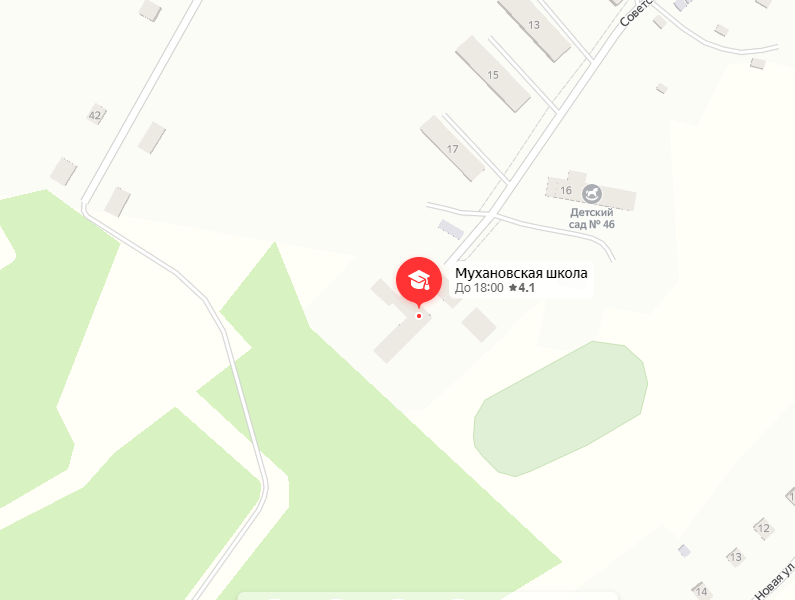 			    № 124							№ 125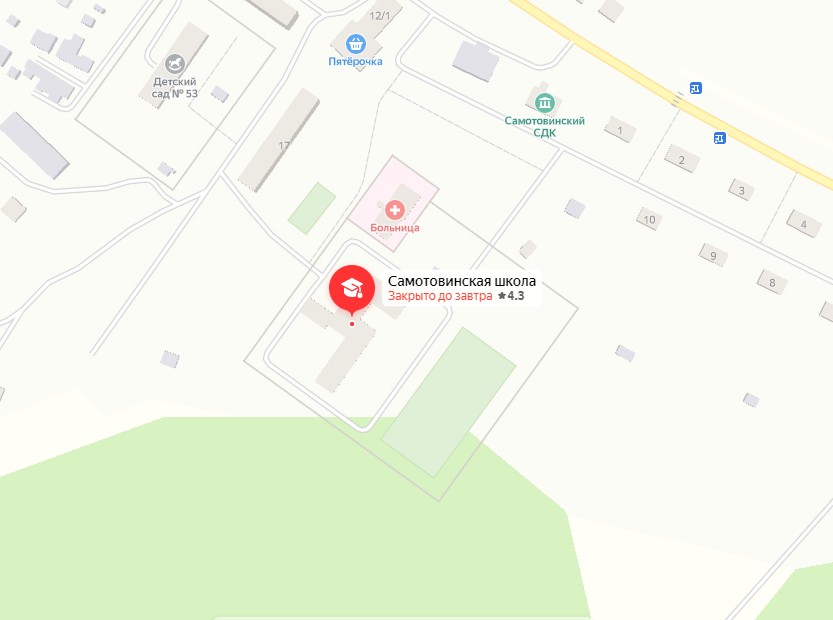 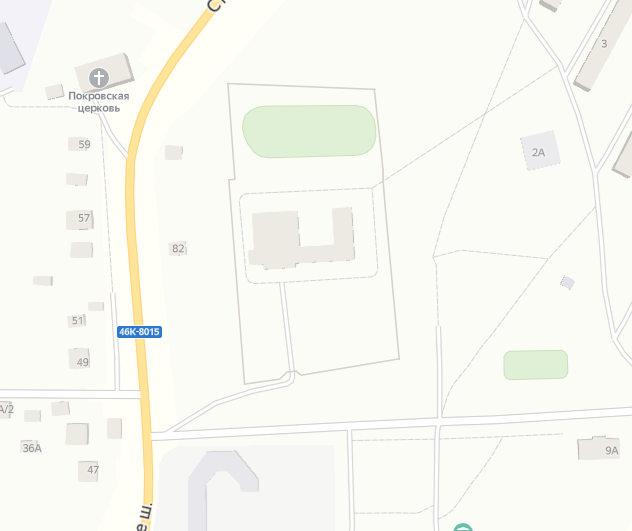 			  № 126							№ 127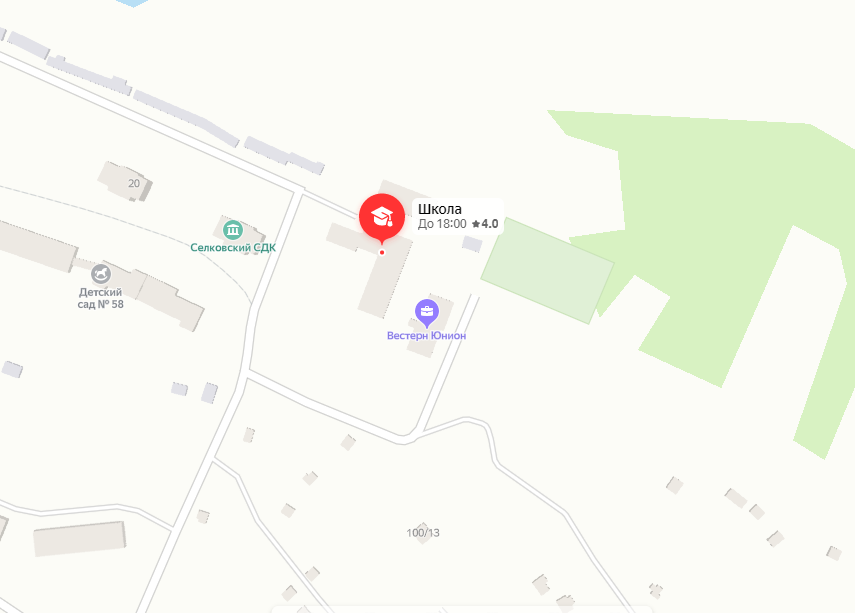 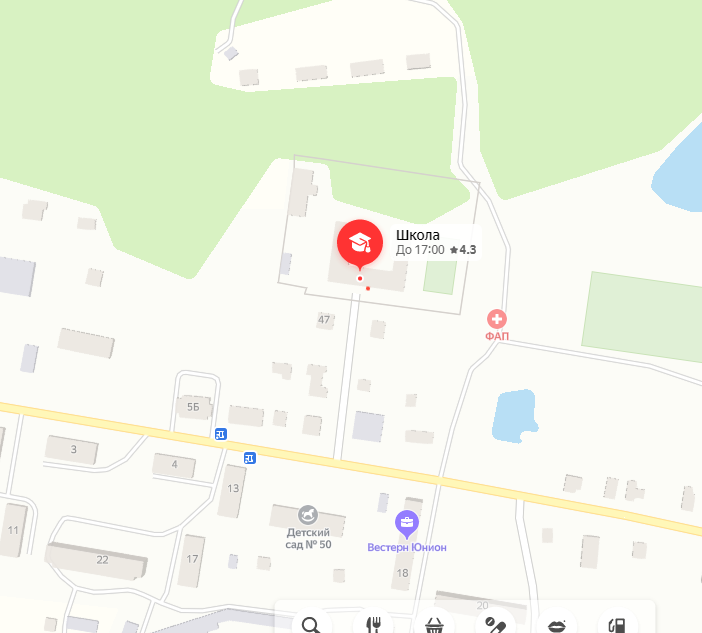 			№ 118							№ 129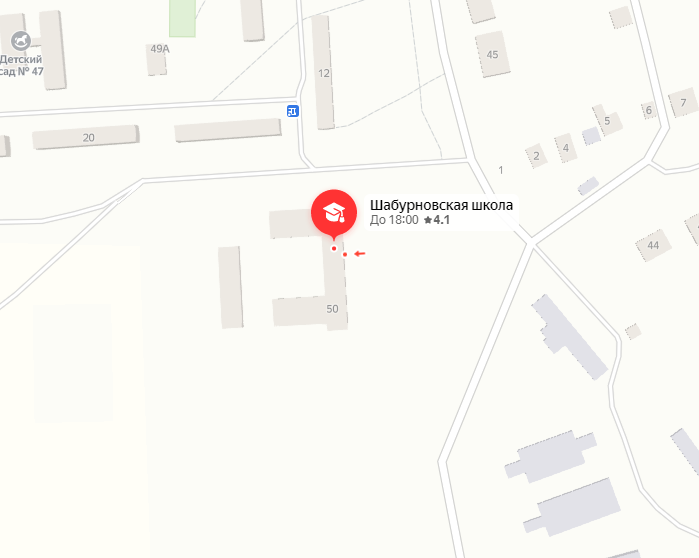 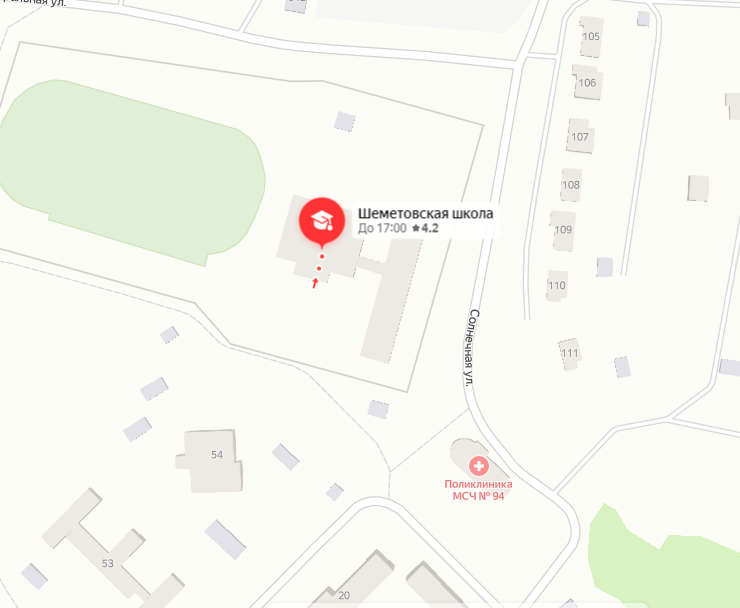 			№ 130								№ 131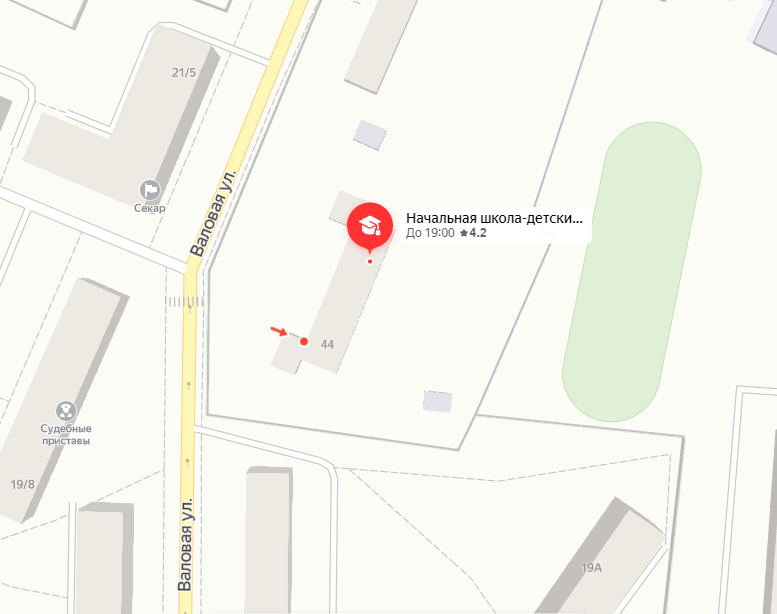 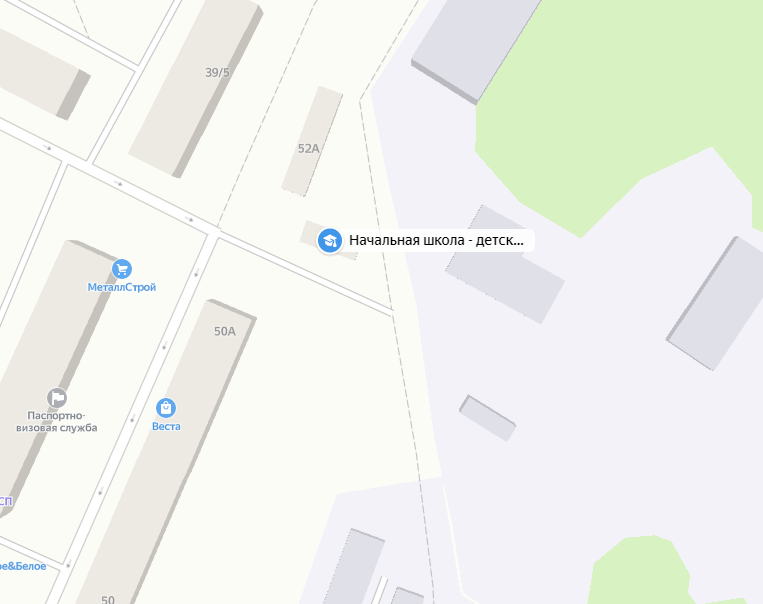 			№ 132								№ 133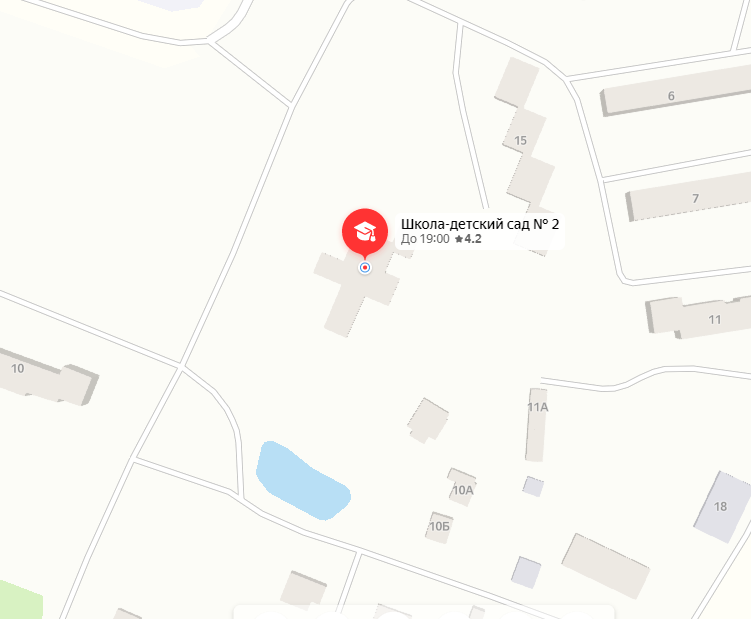 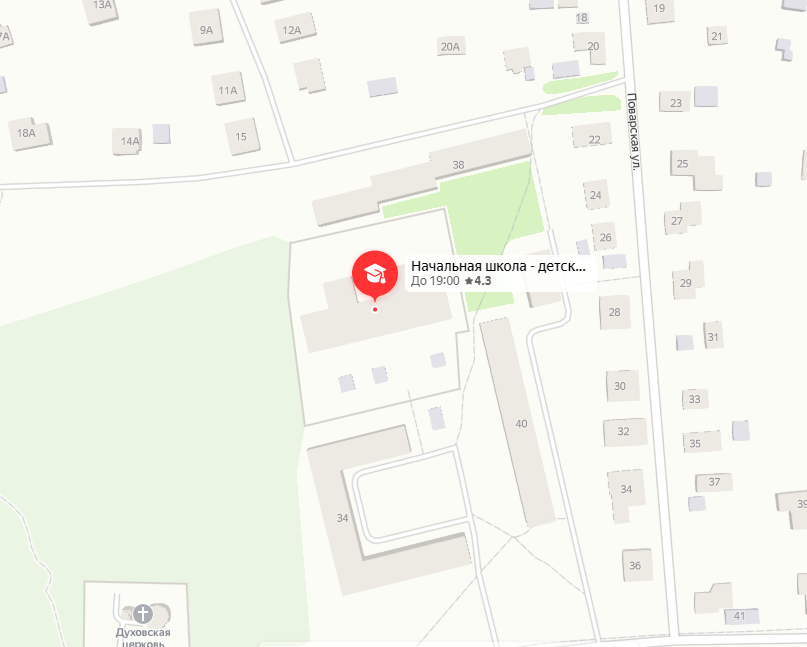 			№ 134								№ 135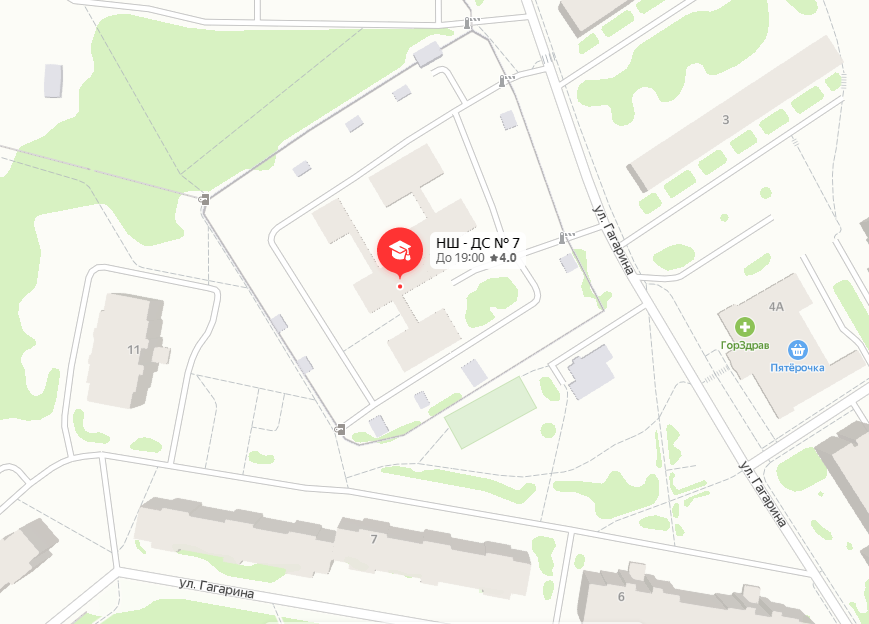 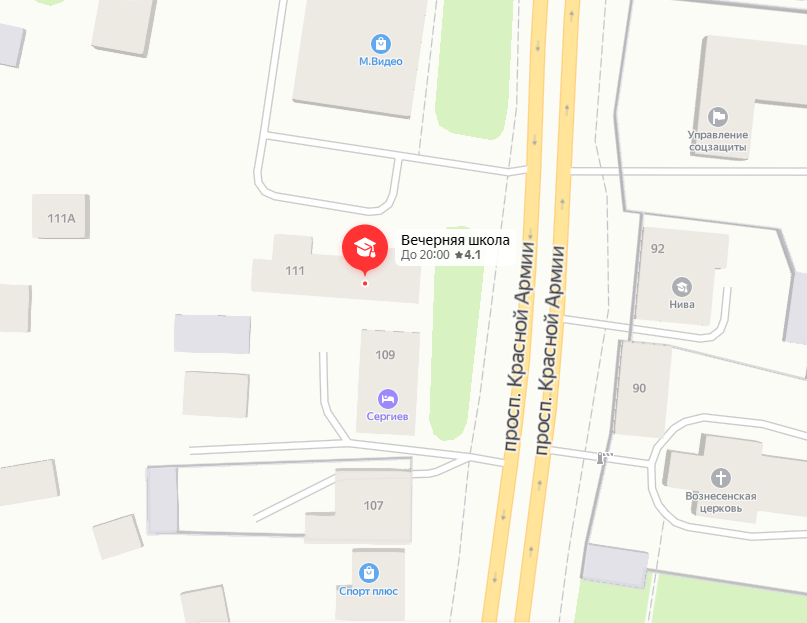 			№ 136							   № 137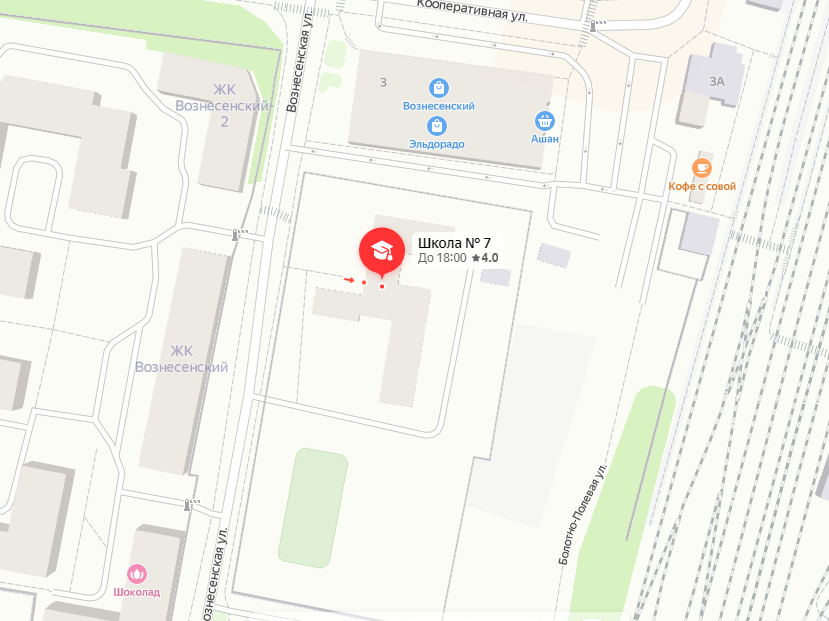 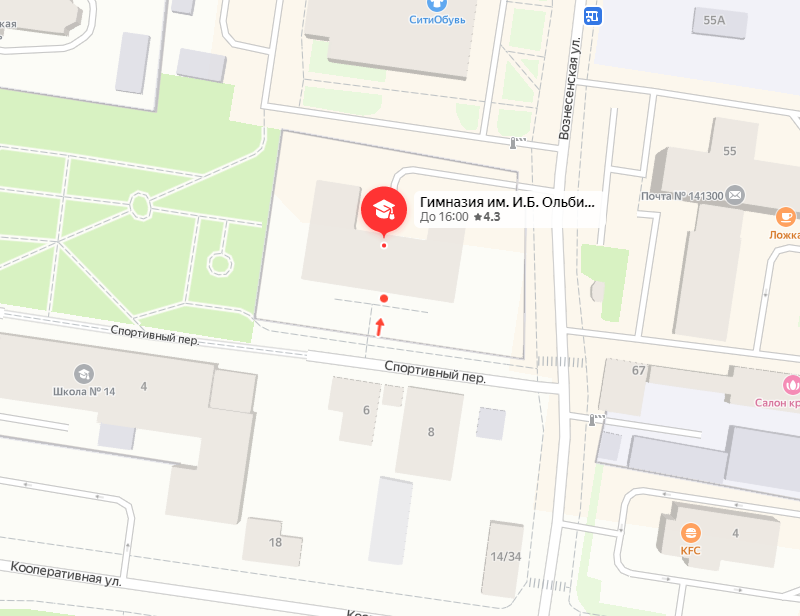 			№ 138								№ 139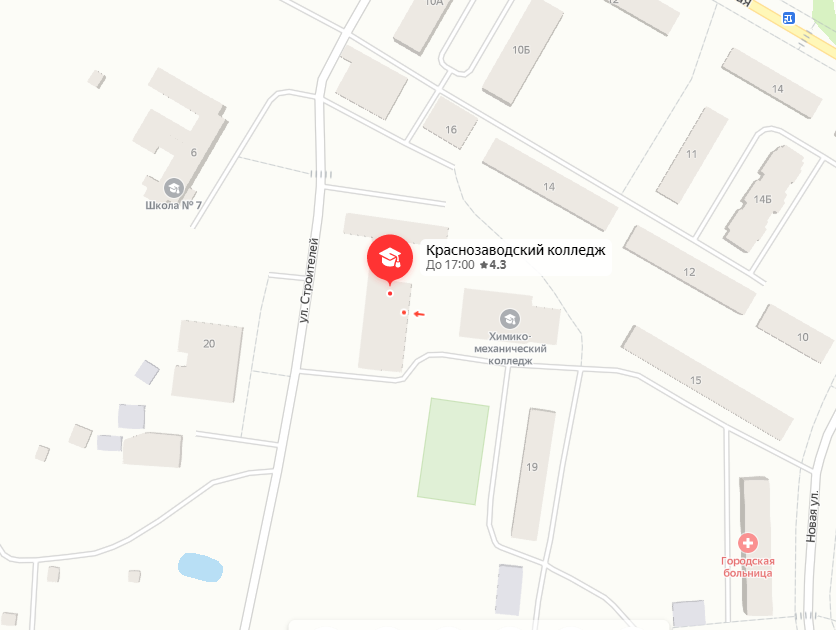 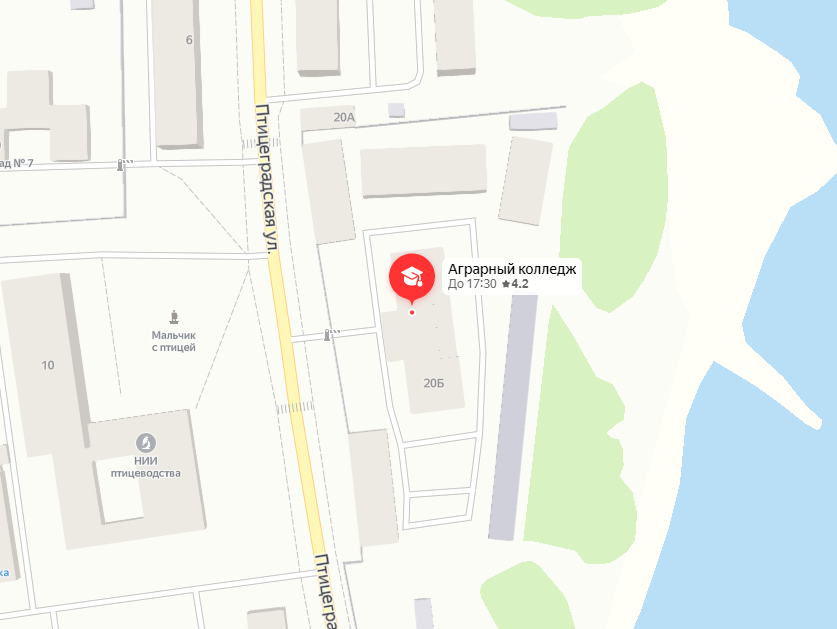 			  № 140							№ 141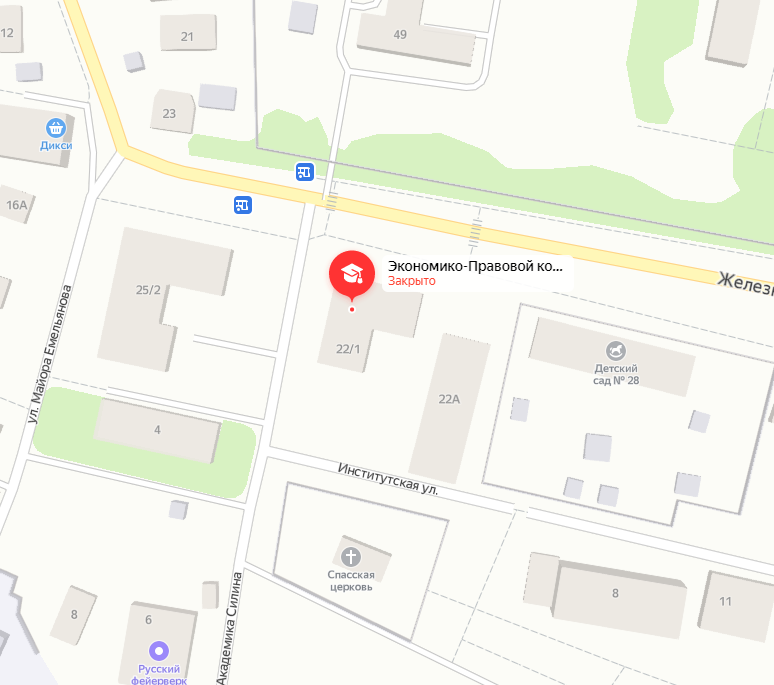 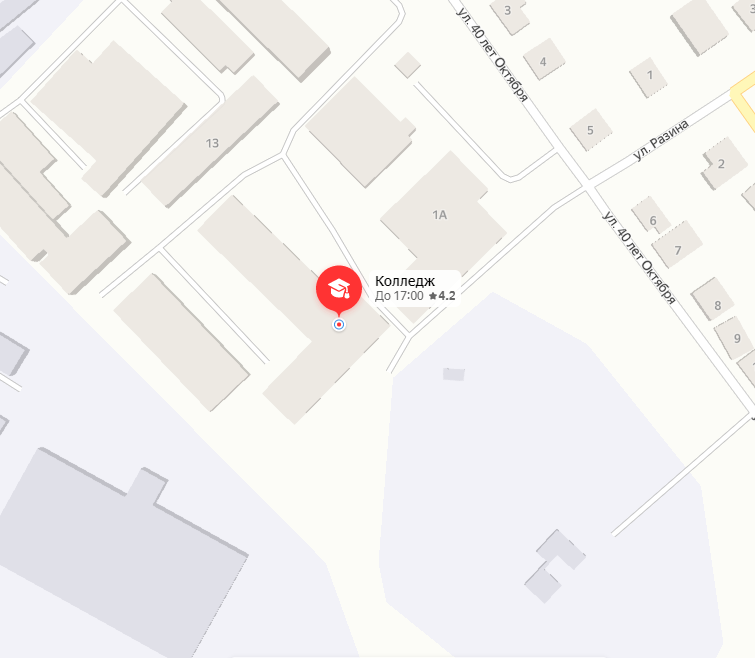 			№ 142								№ 143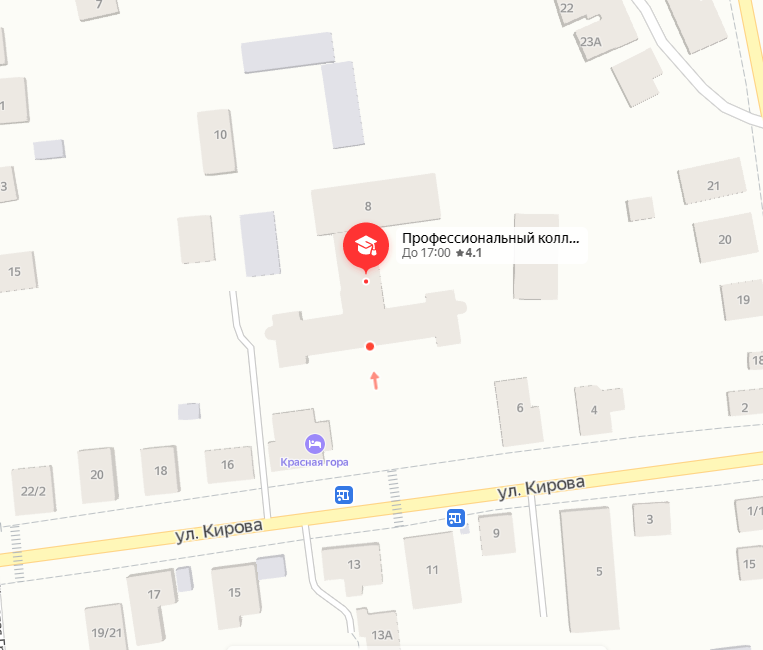 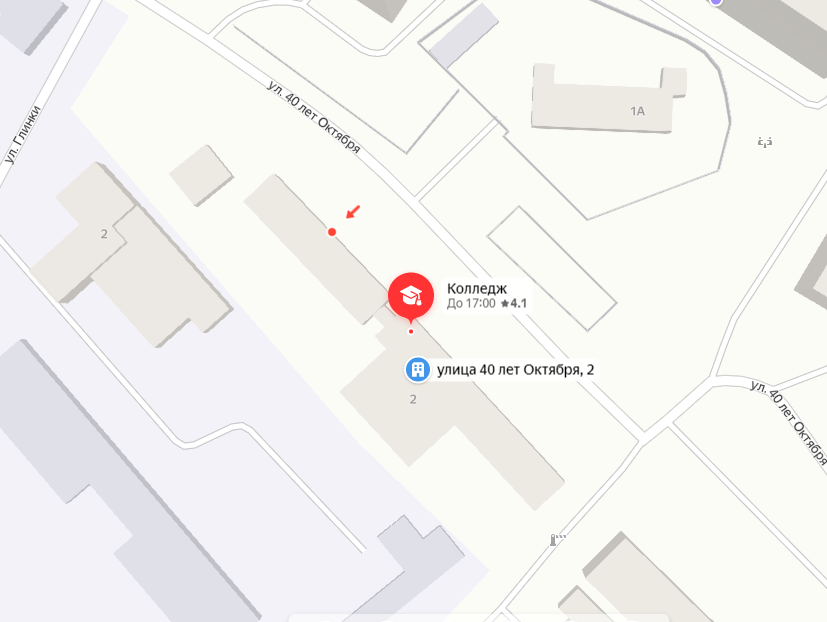 			  № 144							№ 145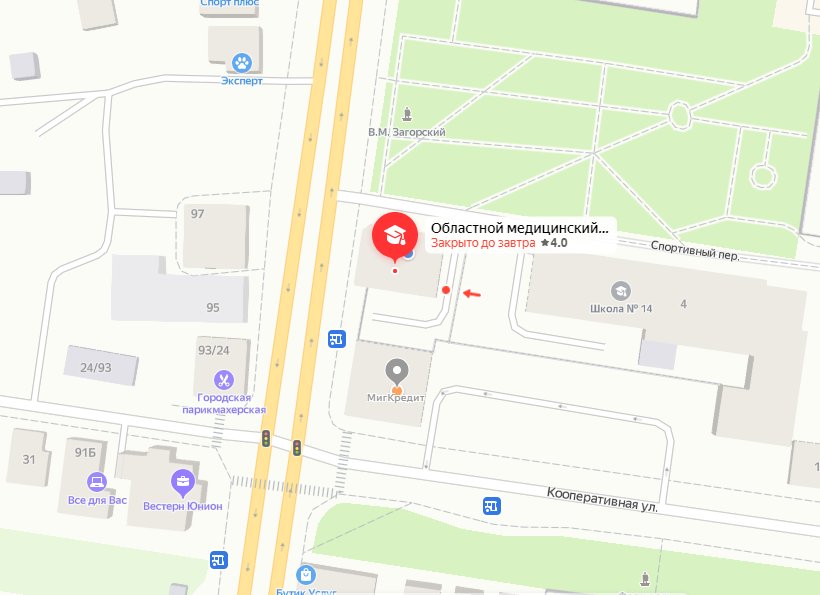 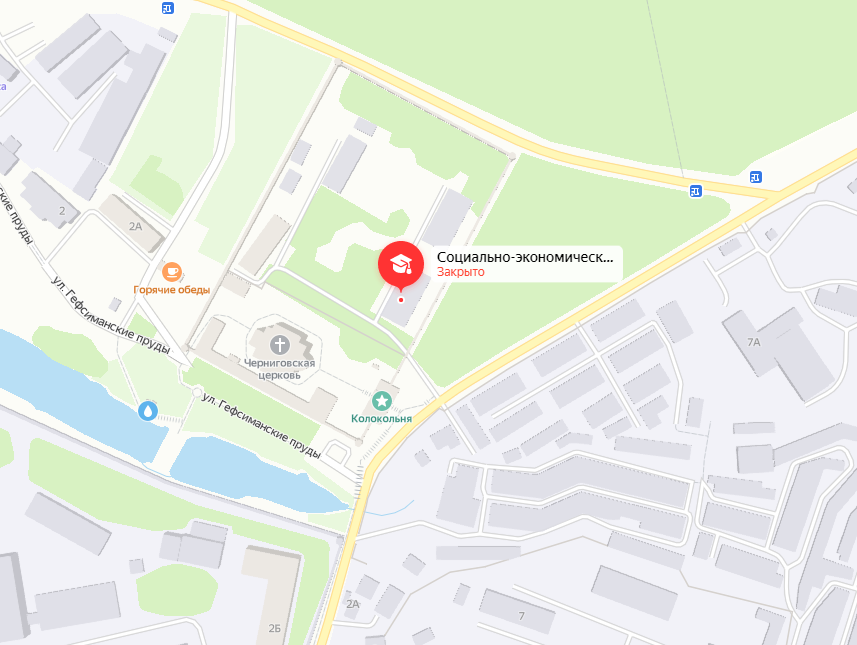 			№ 146								№ 147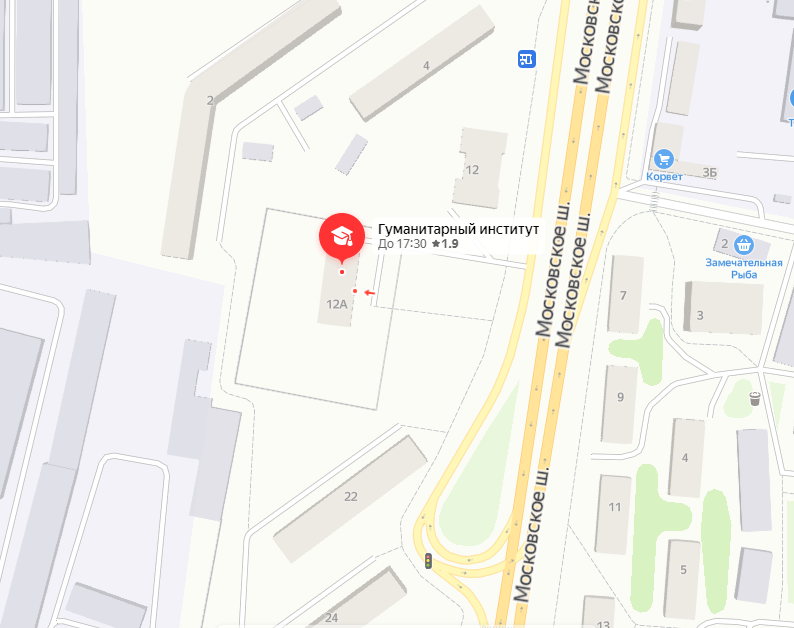 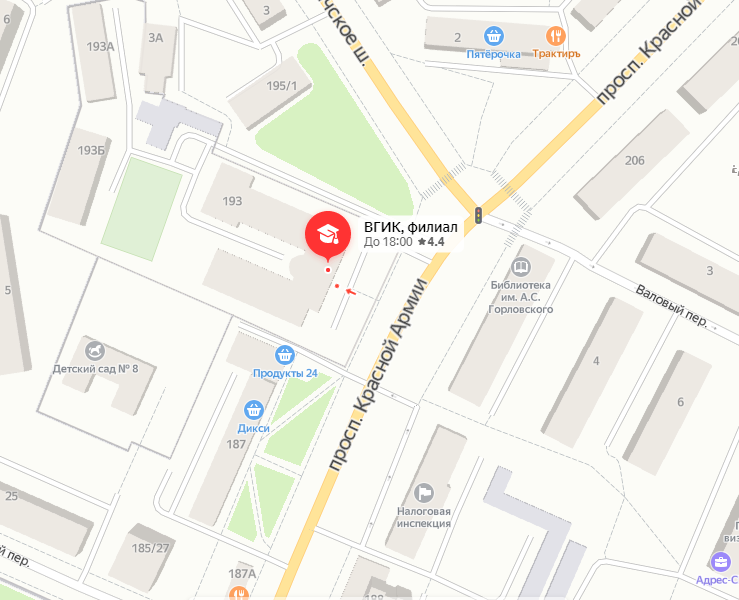 			 № 148							          № 149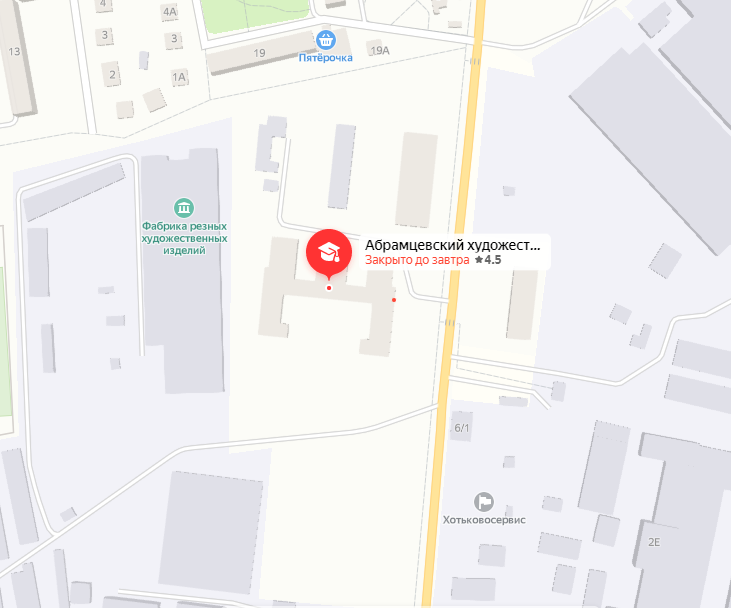 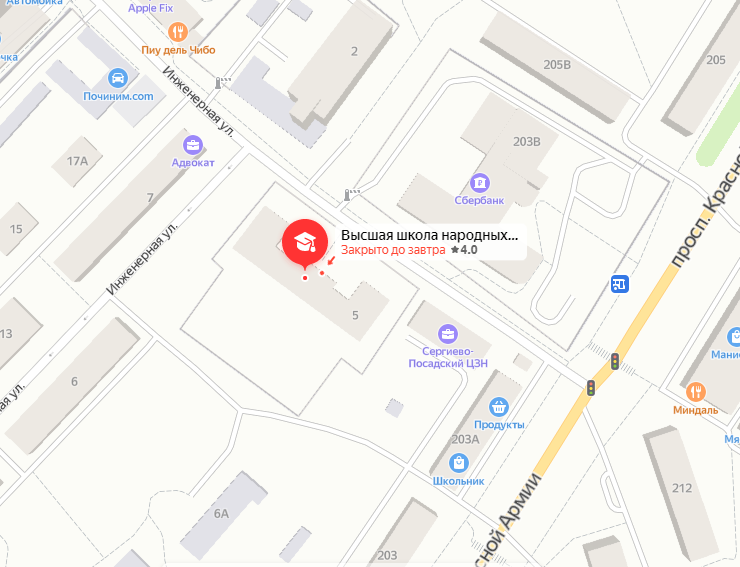 			   № 150							№ 151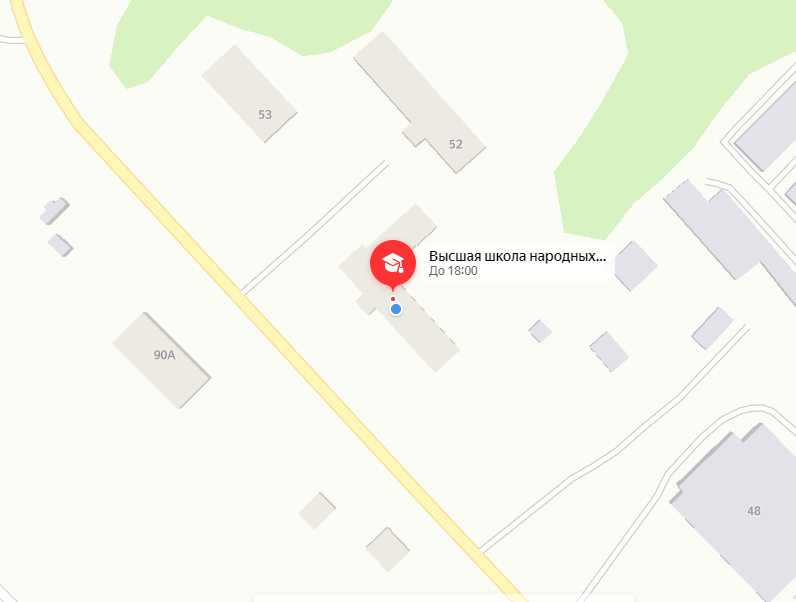 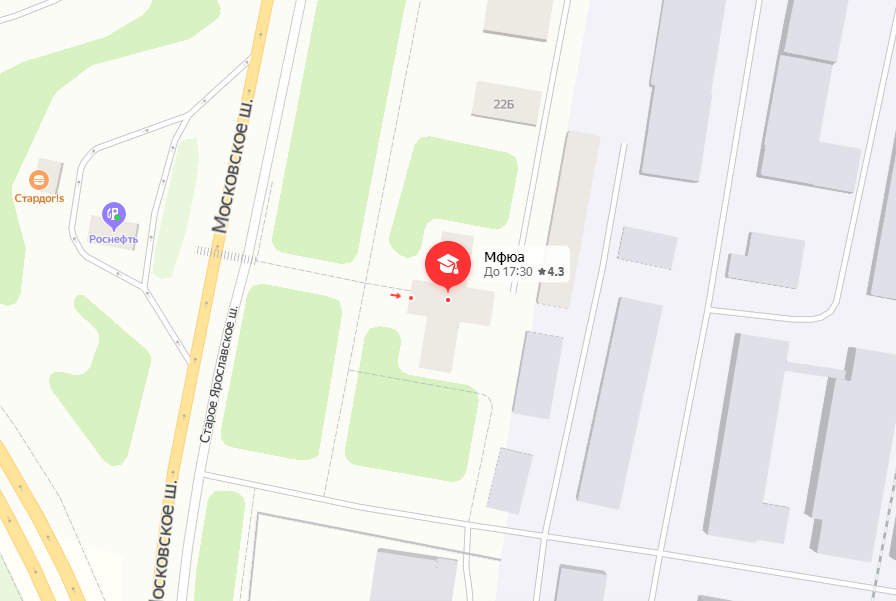 			№ 152								№ 153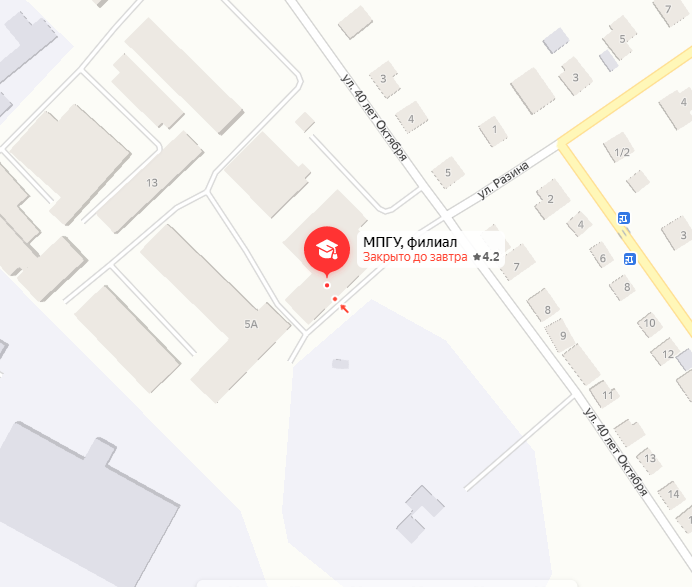 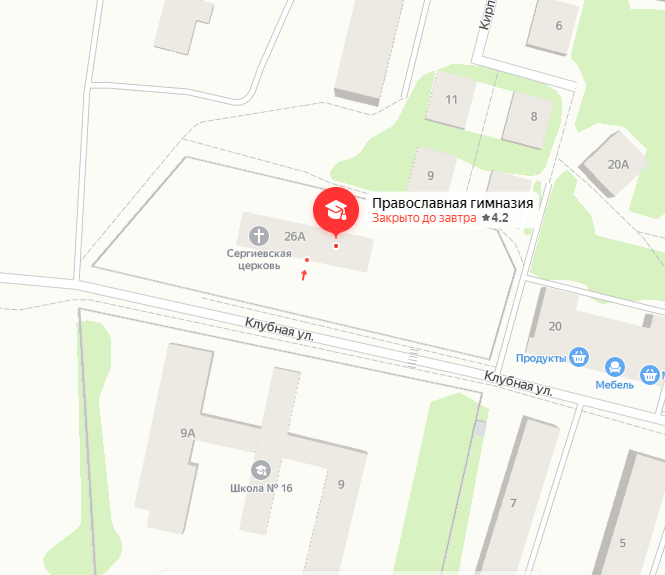 			 № 154								№ 155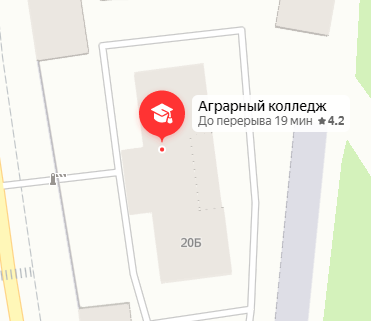 			    № 156						    № 157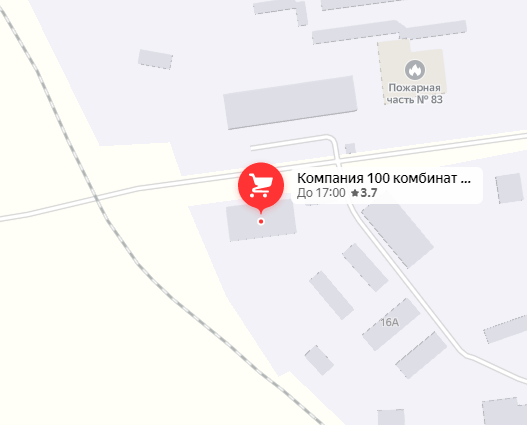 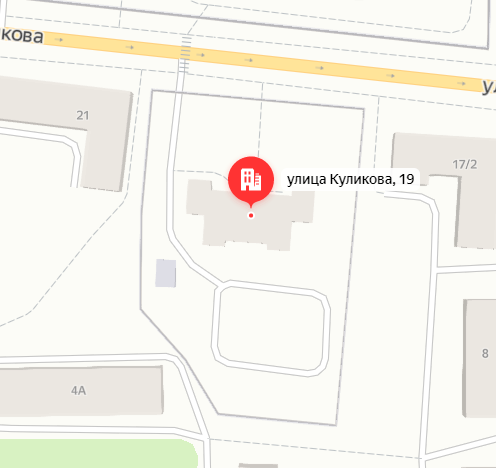 			   № 158						      № 159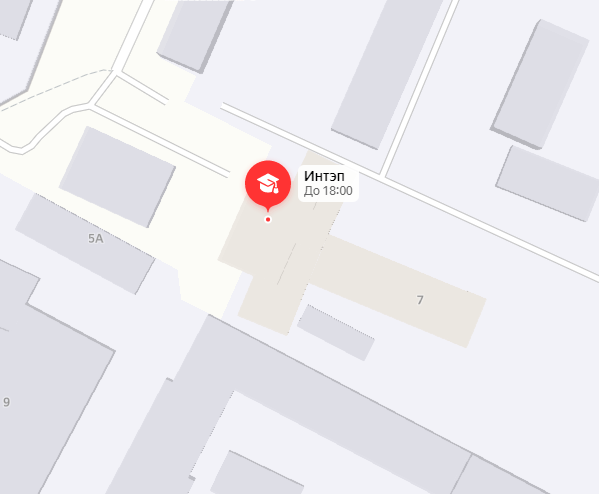 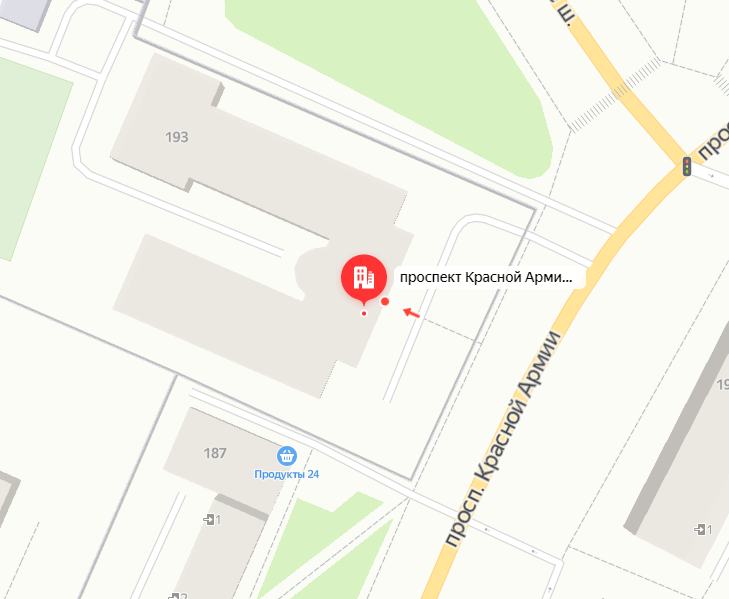 			№ 160							№ 161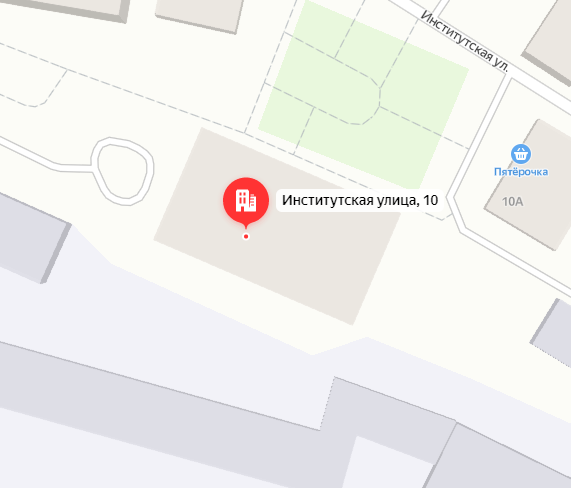 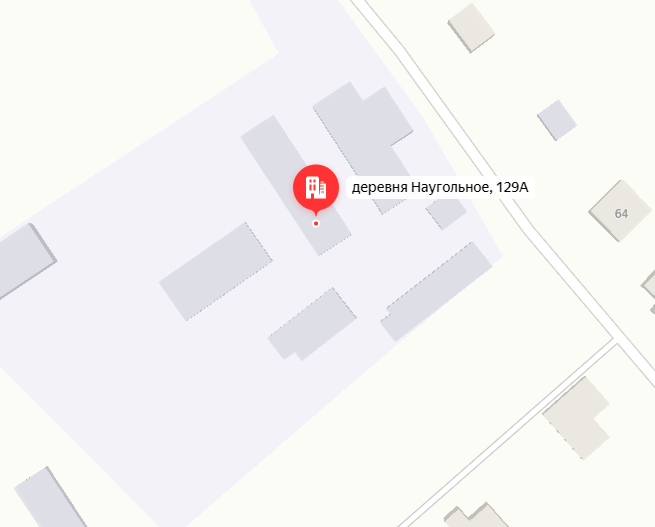 			№ 162								№ 163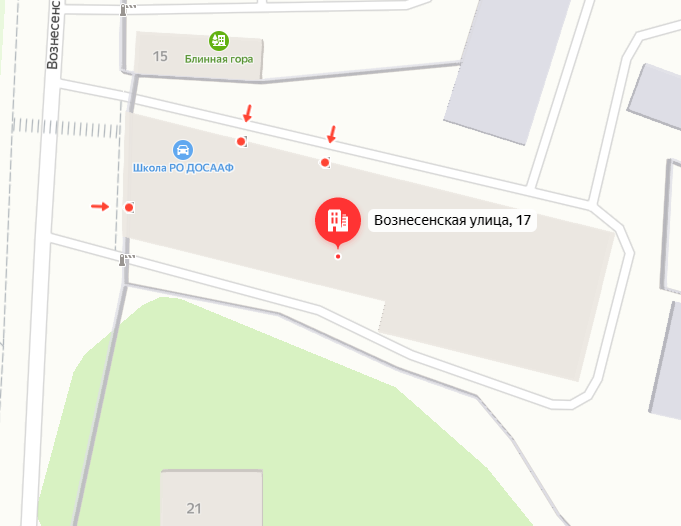 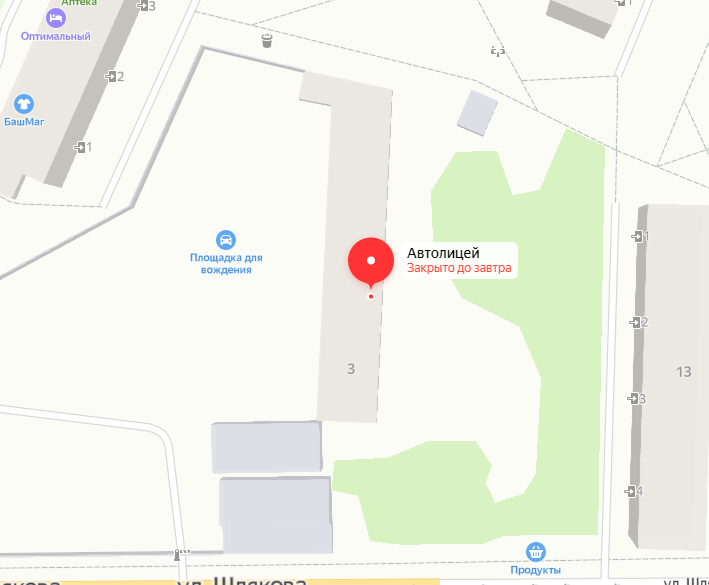 			№ 164									№ 165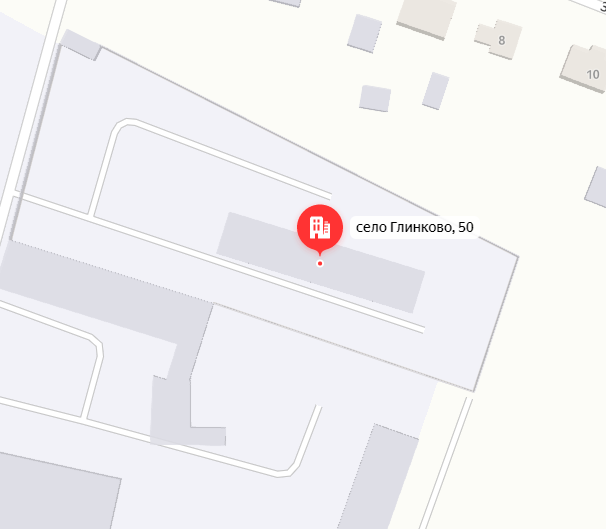 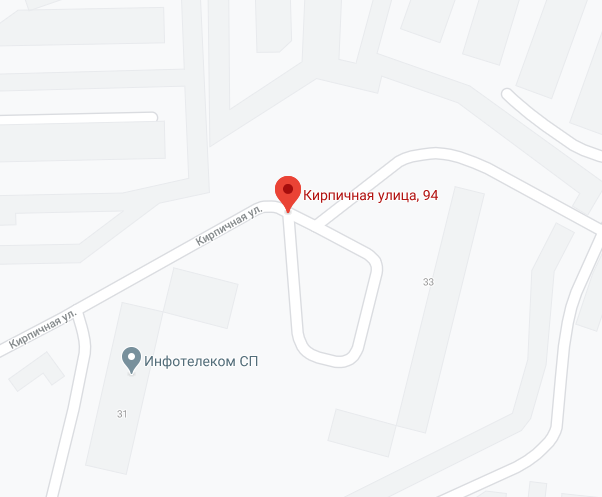 			№ 166								     № 167                                         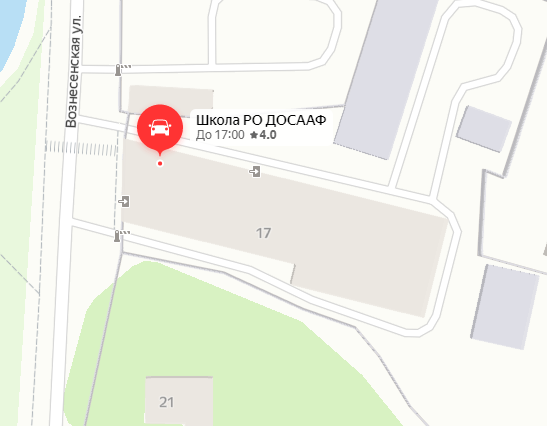 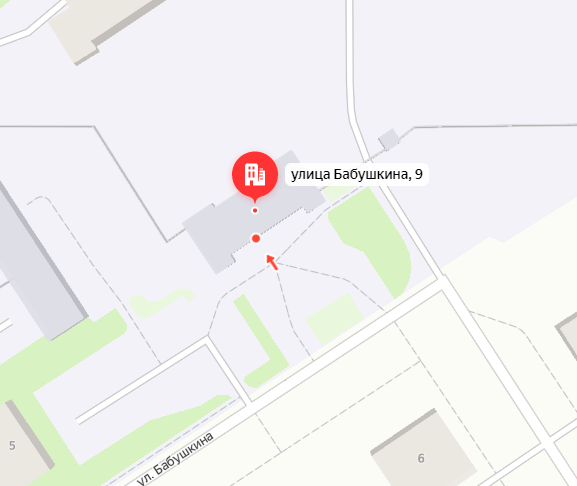 	 		№ 168							                   № 169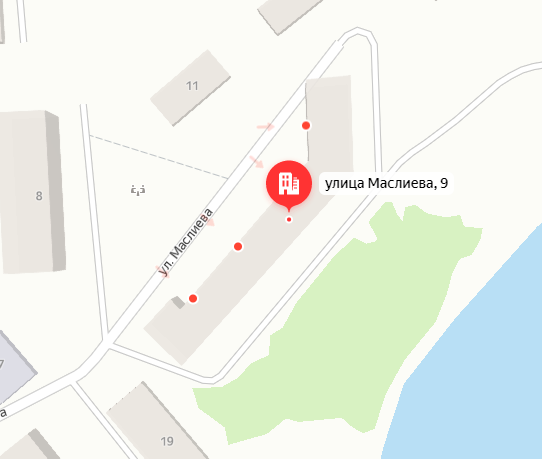 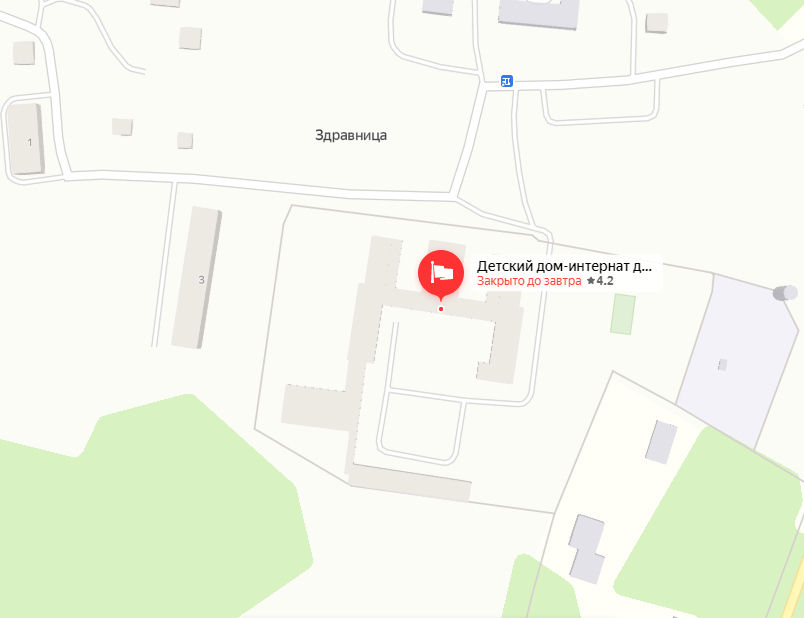 			№ 170								№ 171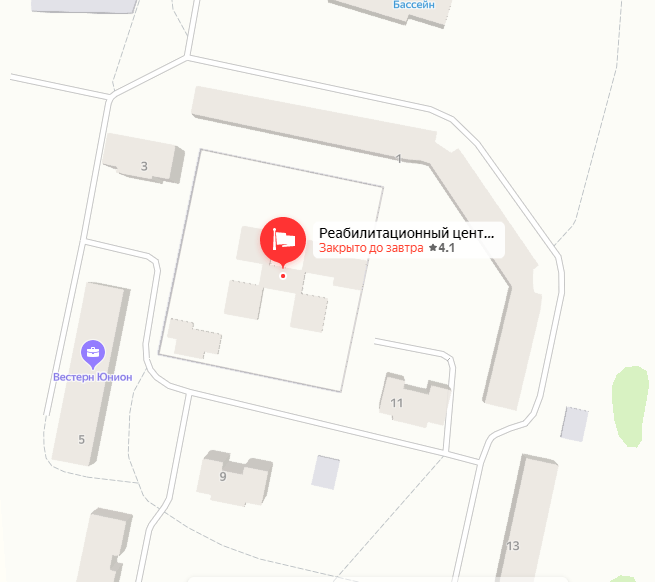 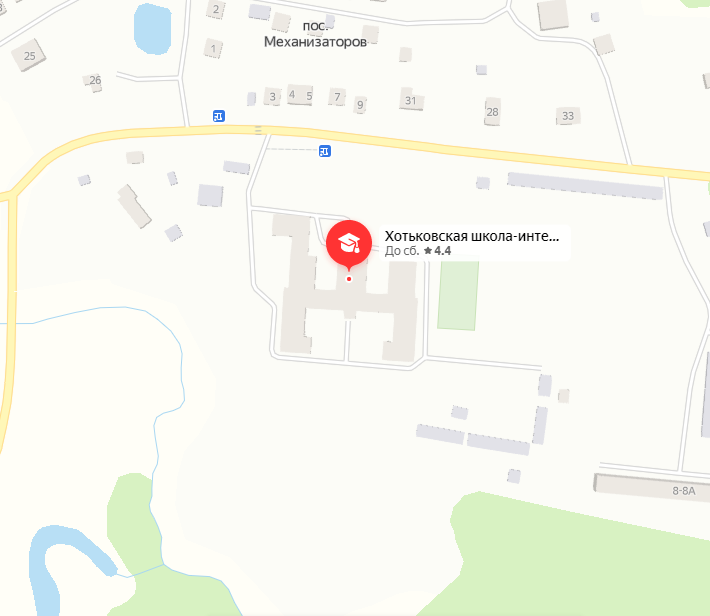 			 № 172								№ 173				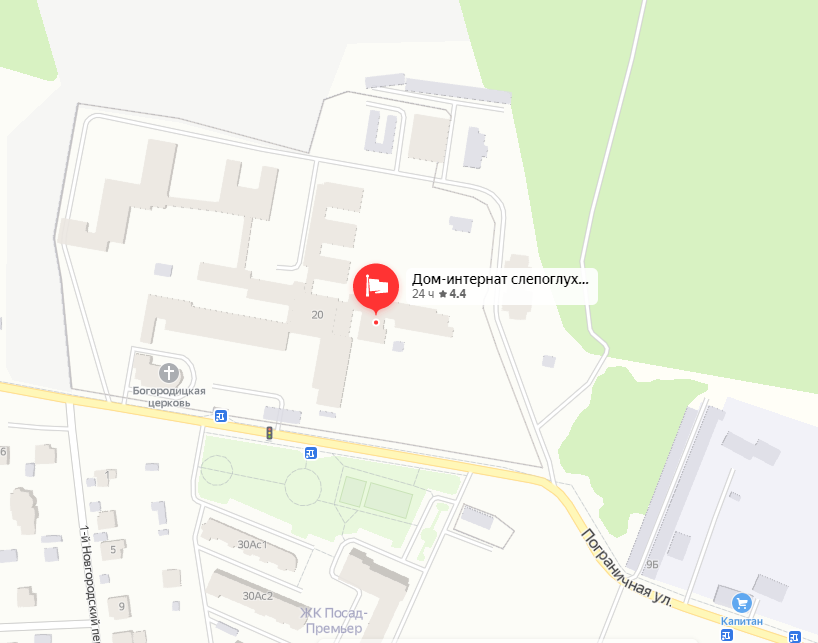 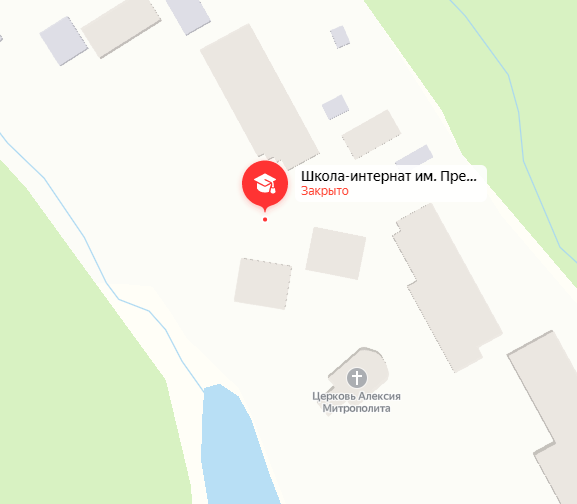 			№ 174								№ 175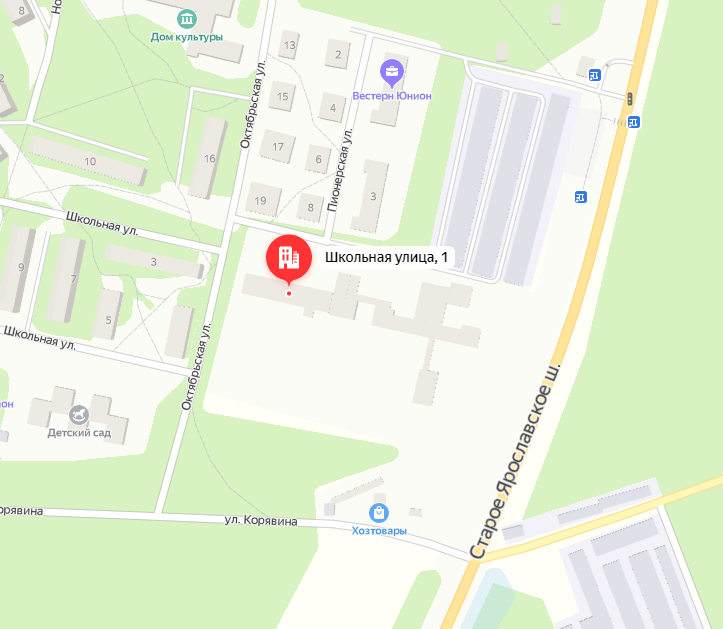 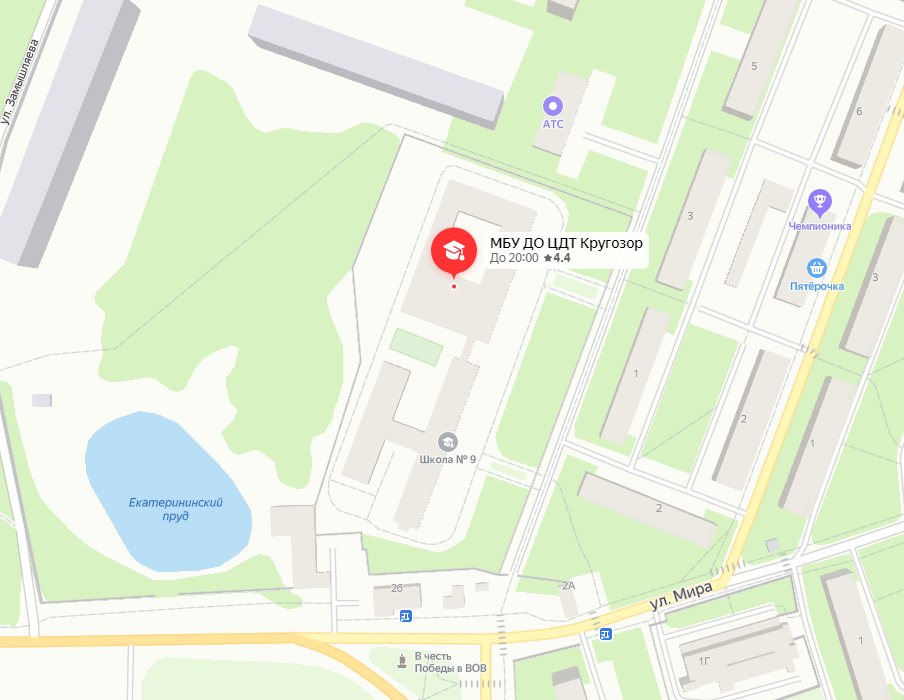 	    	         № 176  							            № 177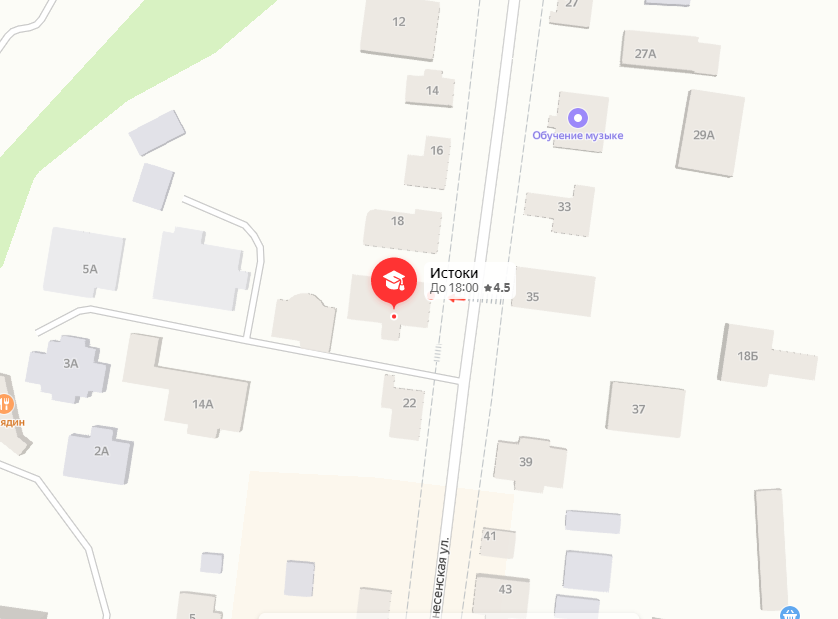 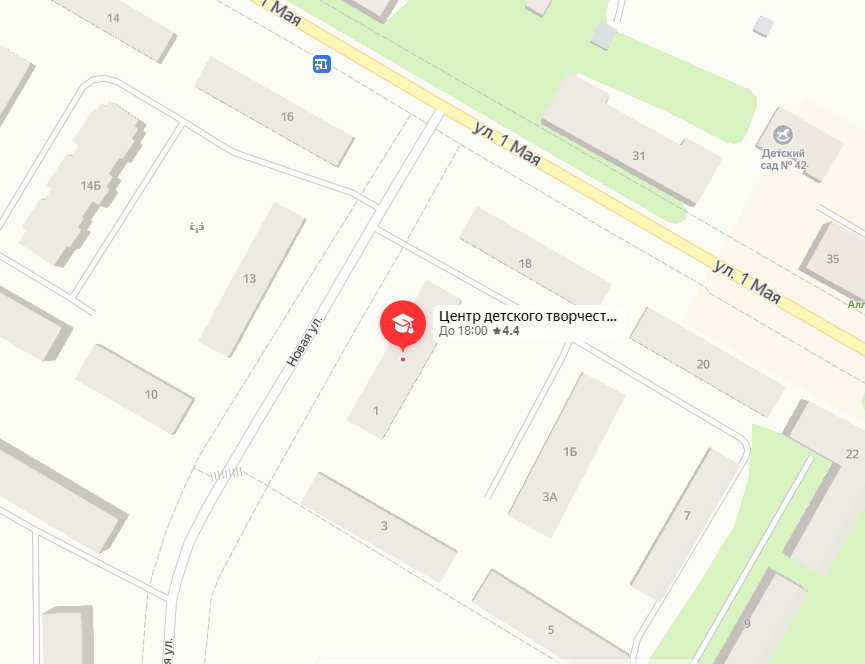                              №178                                                                                         №179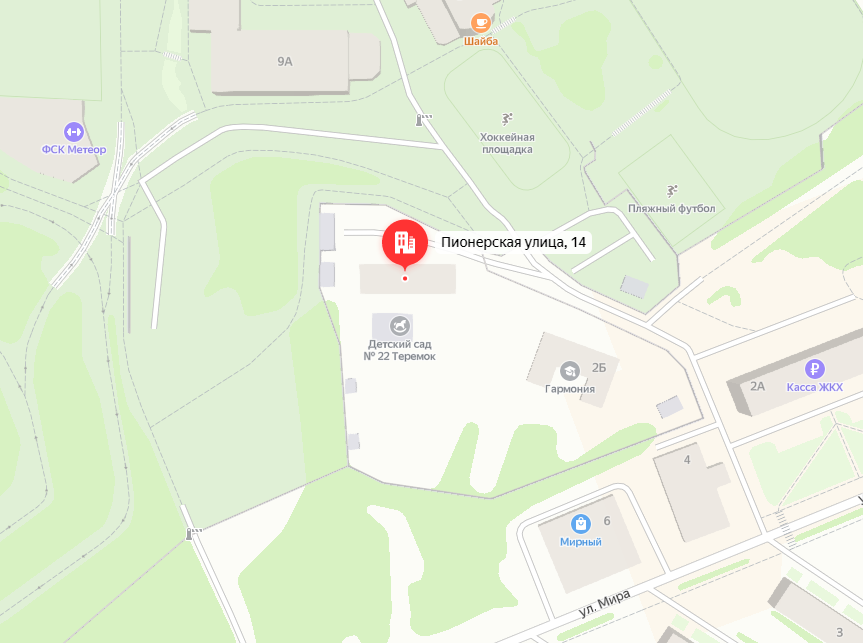 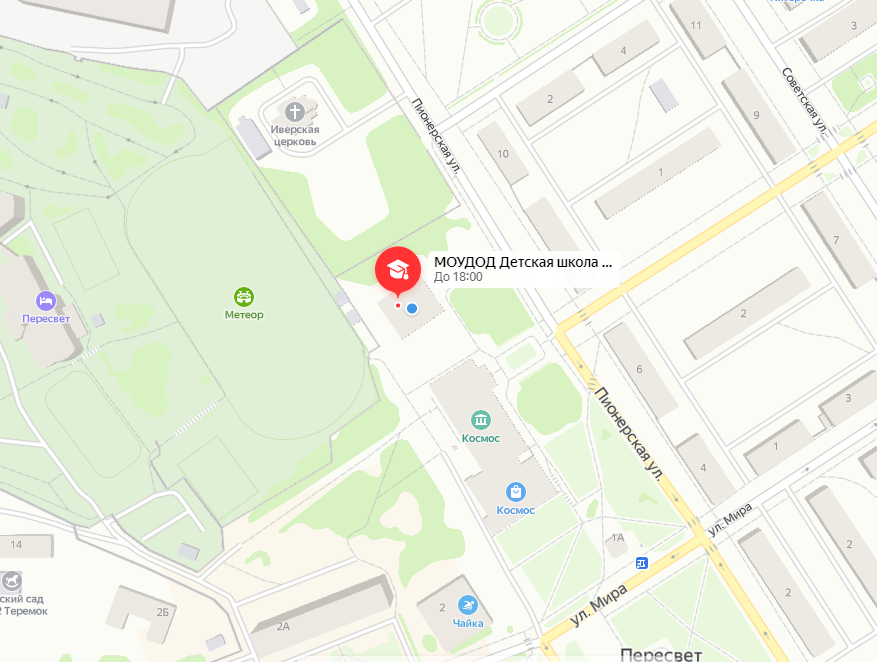 			№ 180								№ 181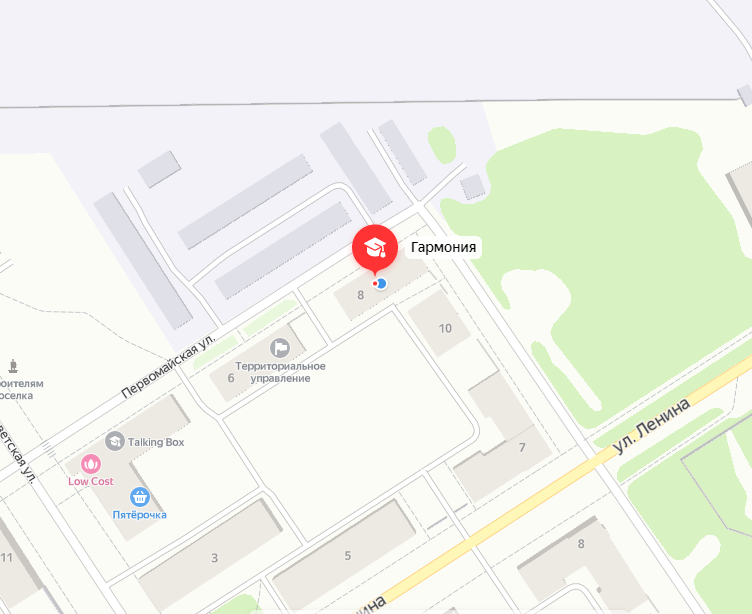 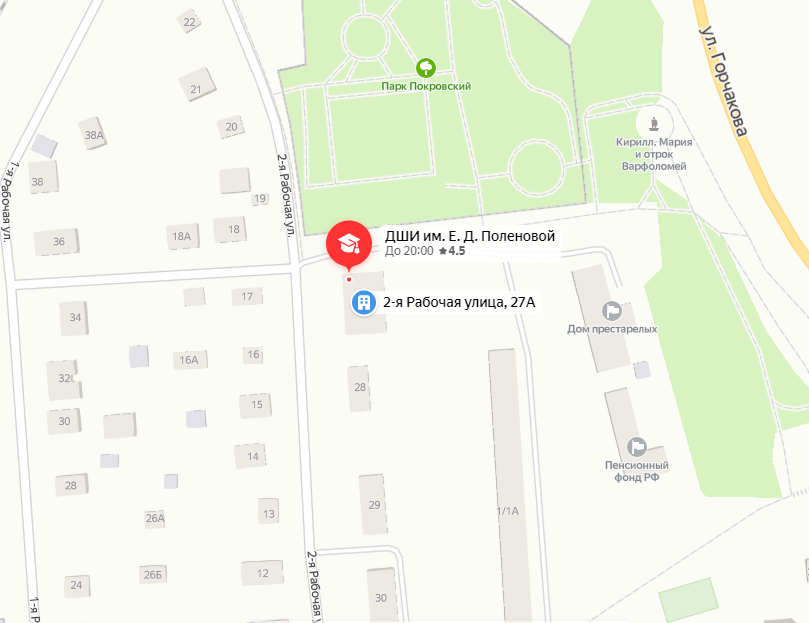 			   № 182							  № 183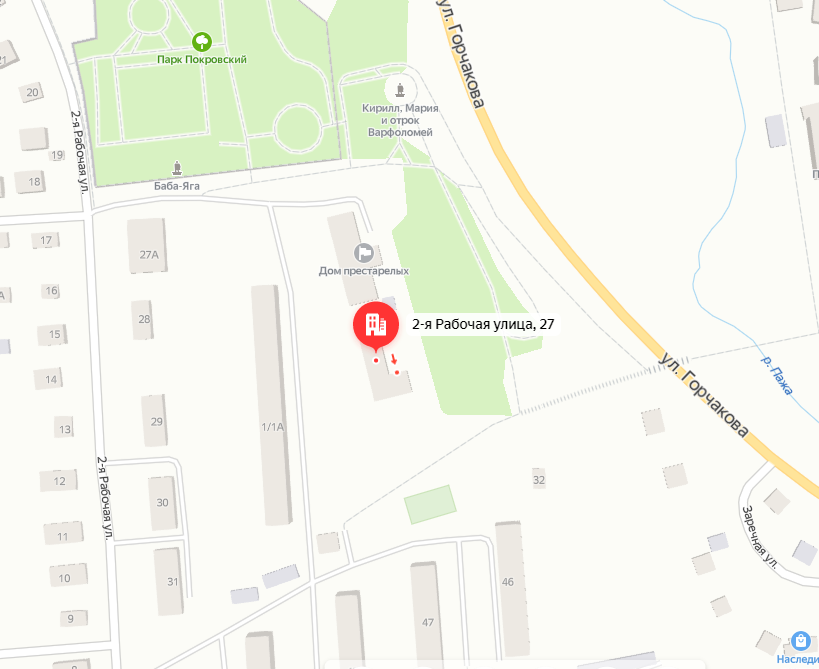 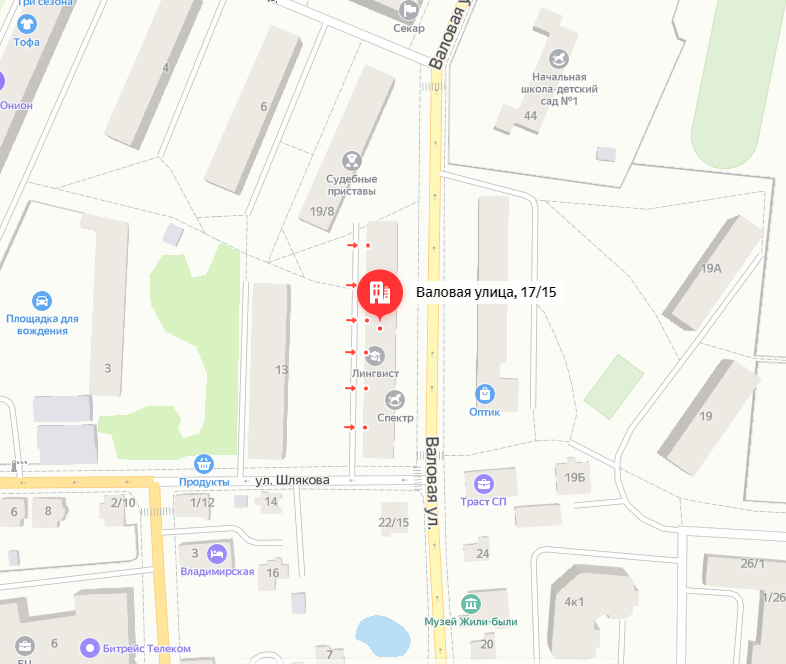 			 № 184								№ 185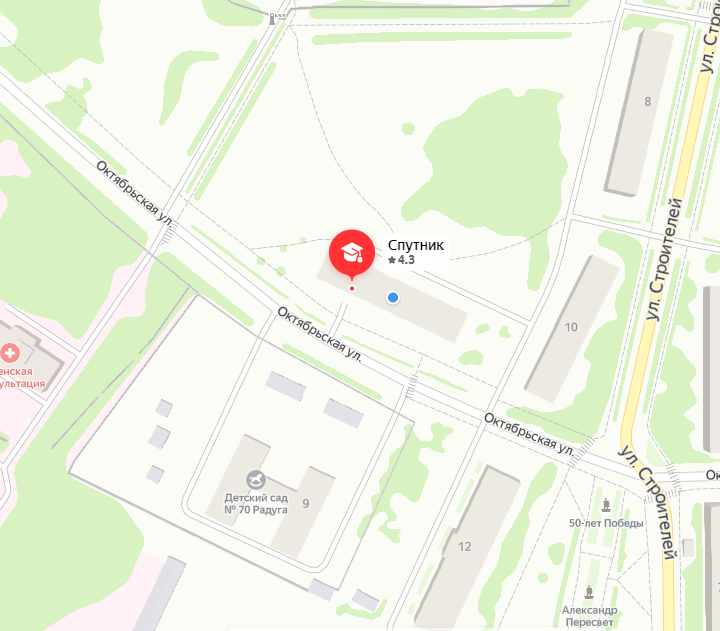 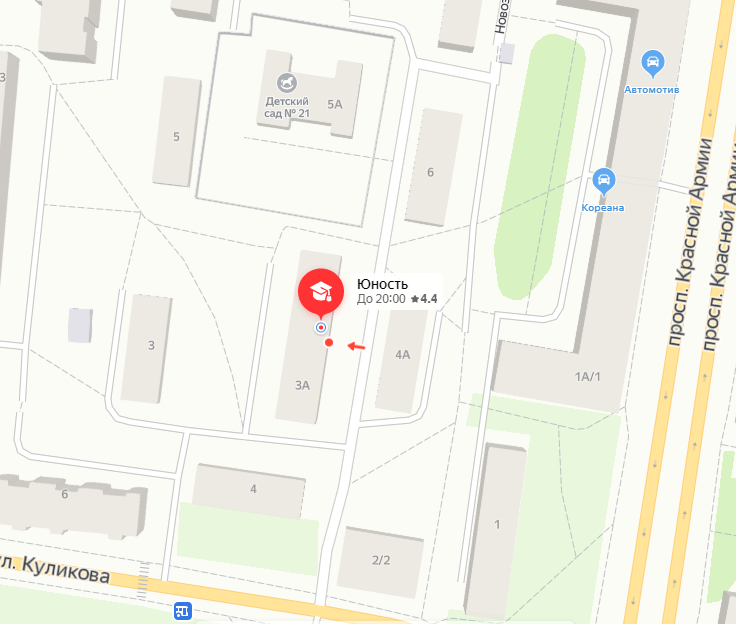 			  № 186							   № 187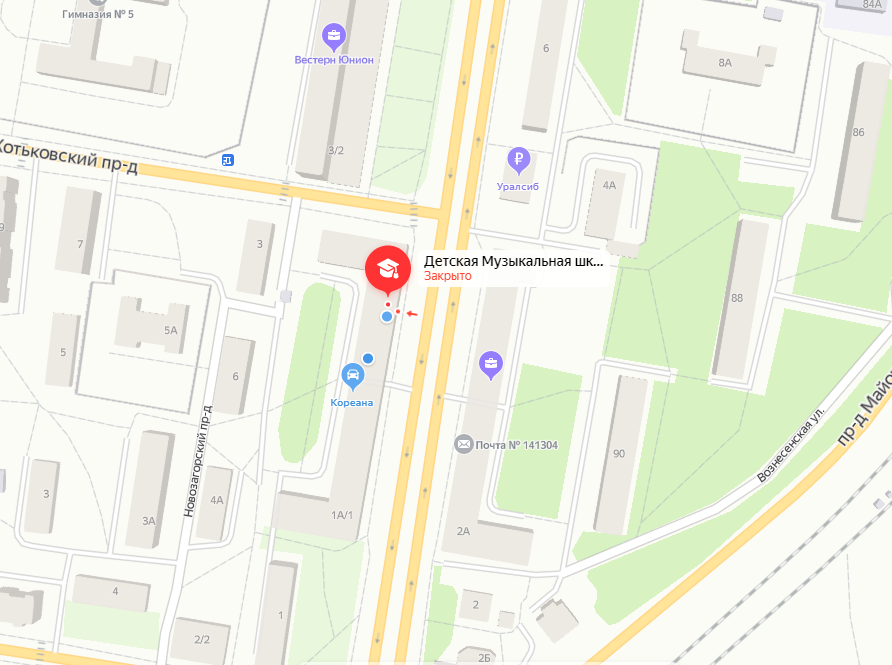 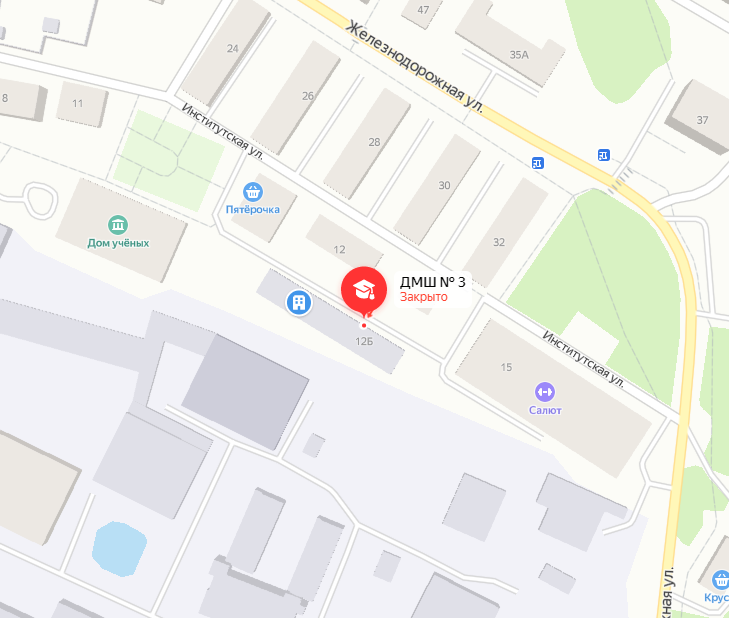 			№ 188								      № 189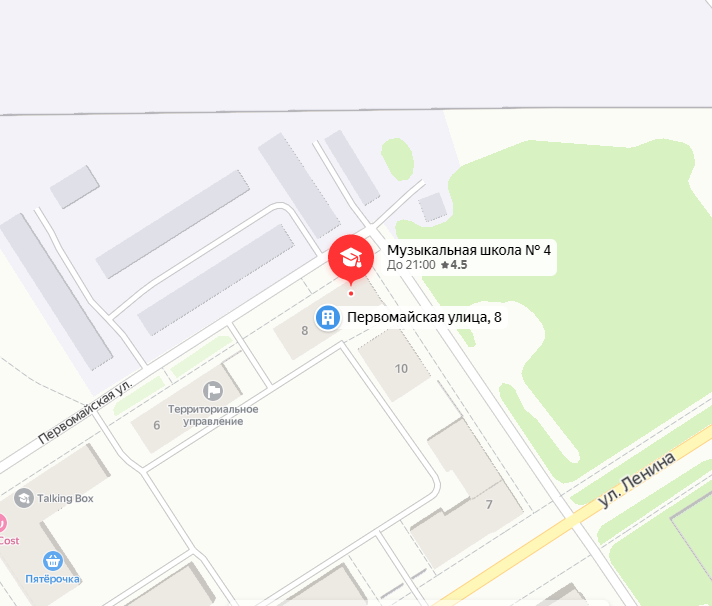 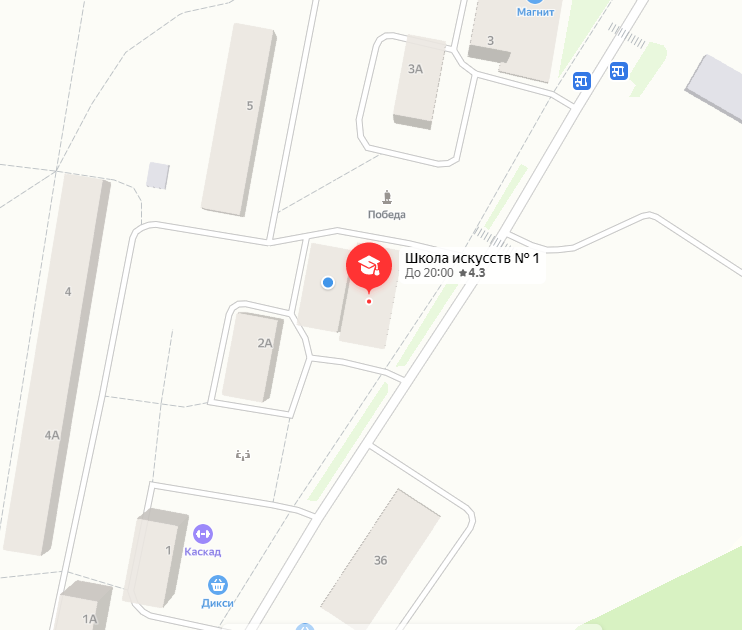 			 № 190							                  № 191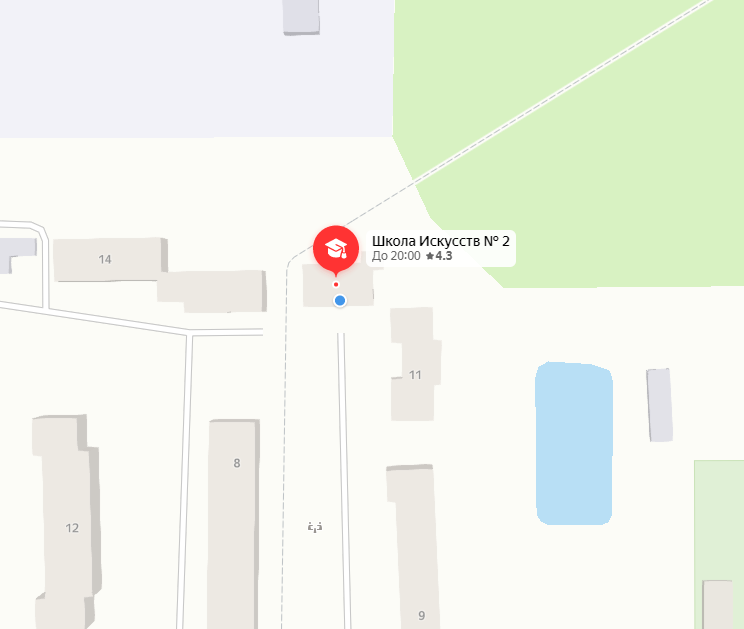 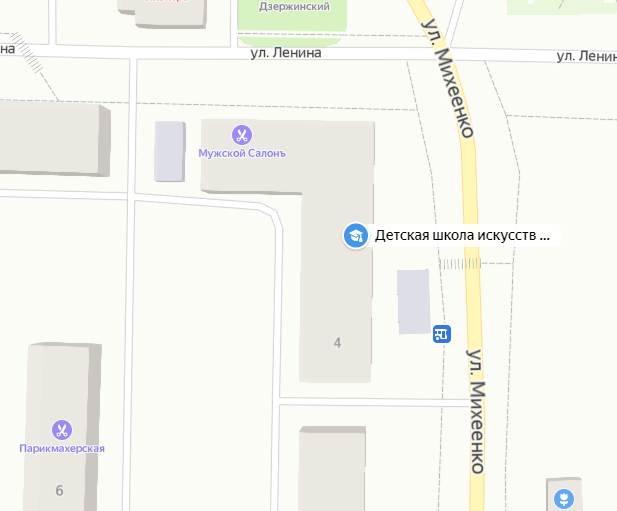 			№ 192							                 № 193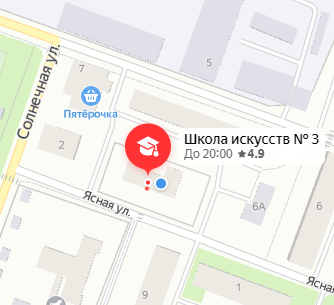 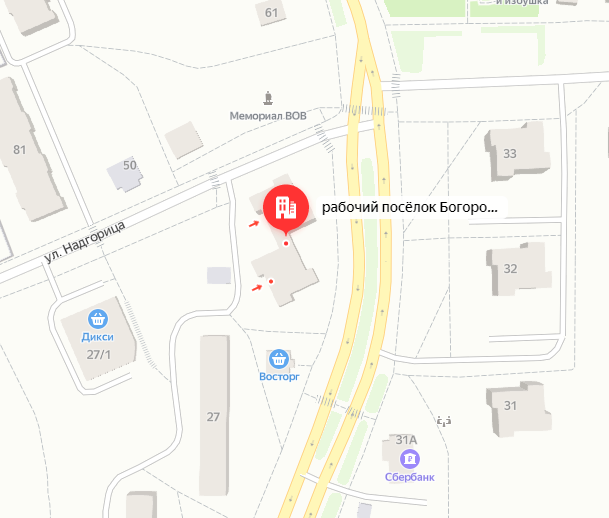 			№ 194								    № 195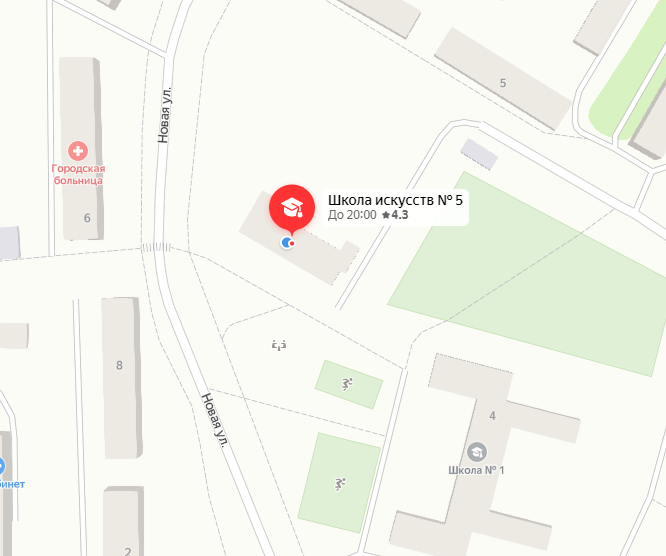 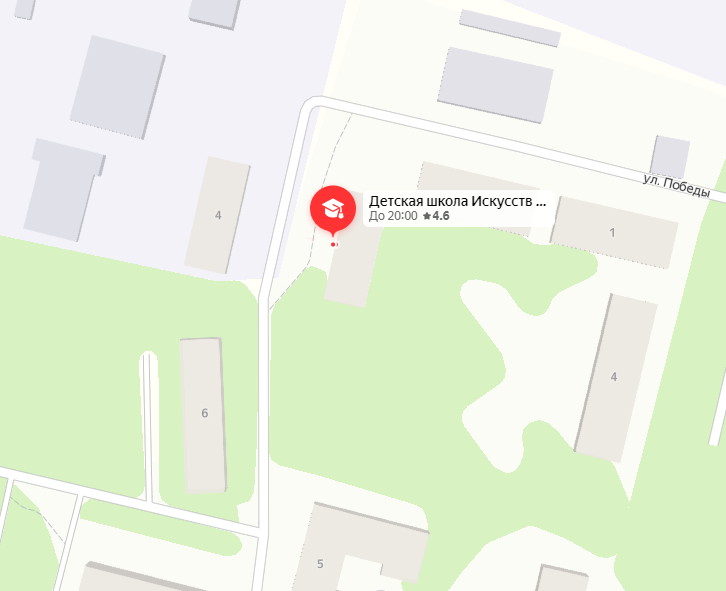 			№ 196								     № 197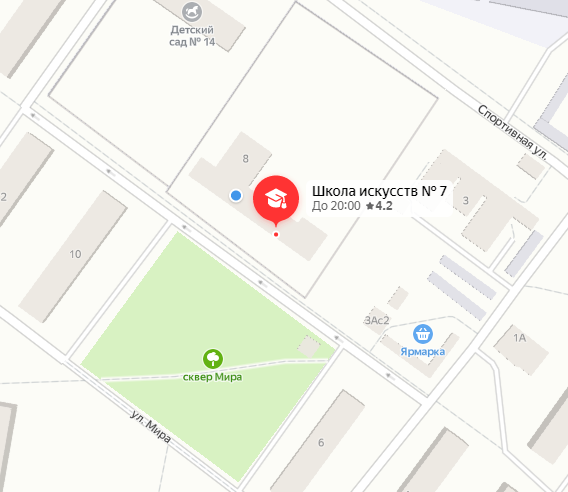 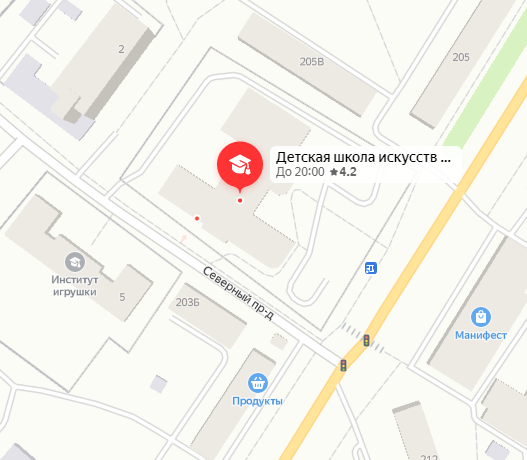 			№ 198								 № 199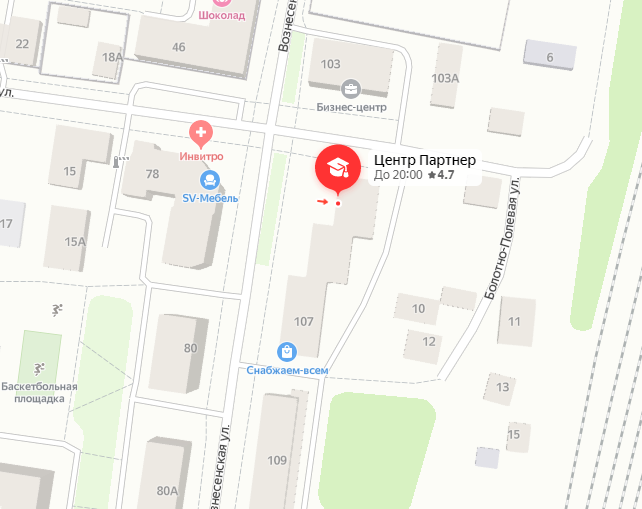 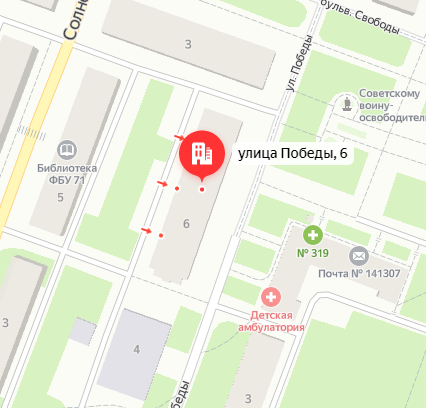 			№ 200								№ 201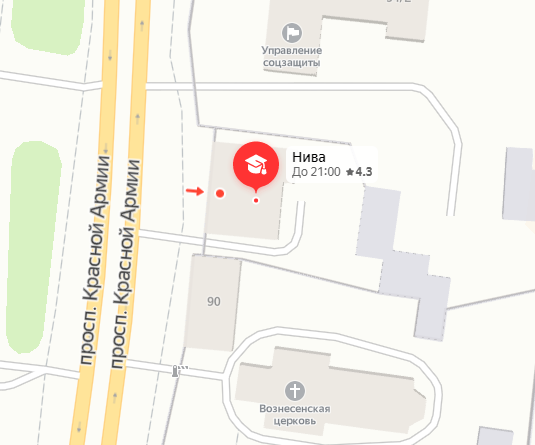 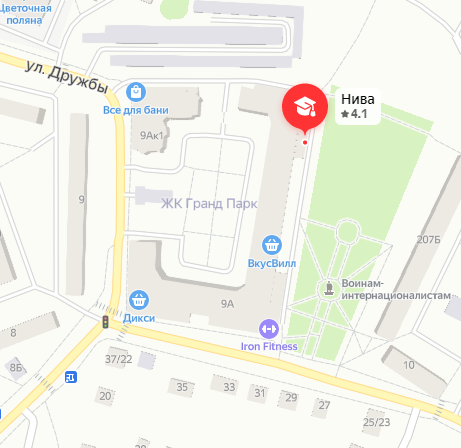 			№ 202								№ 203   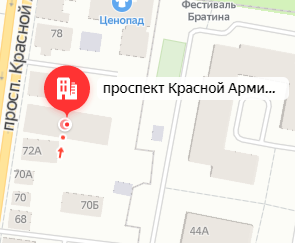 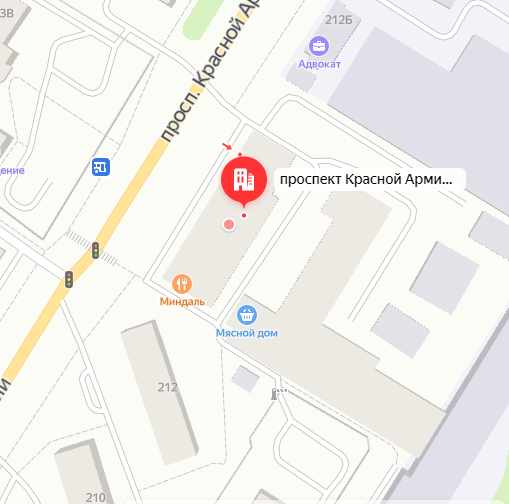 			№ 204								№ 205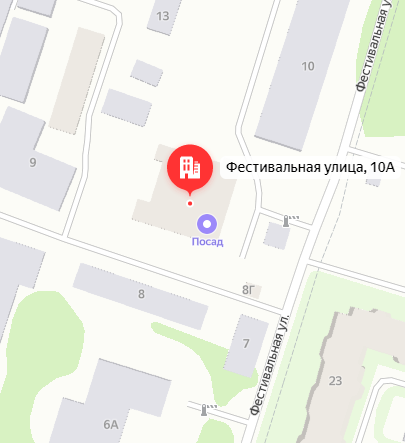 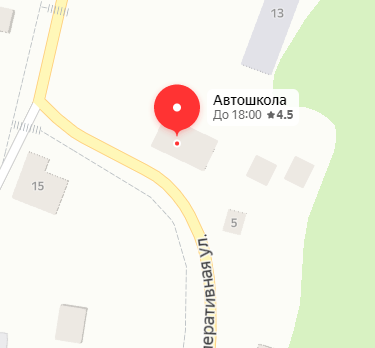 		         № 206								№ 207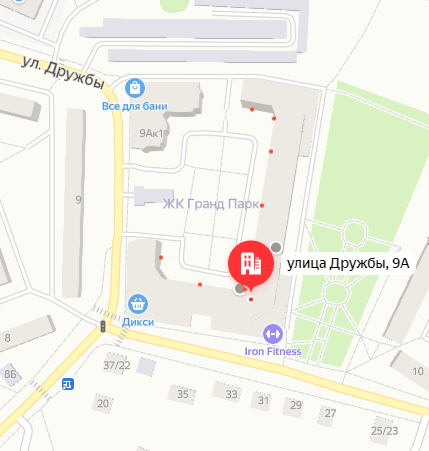 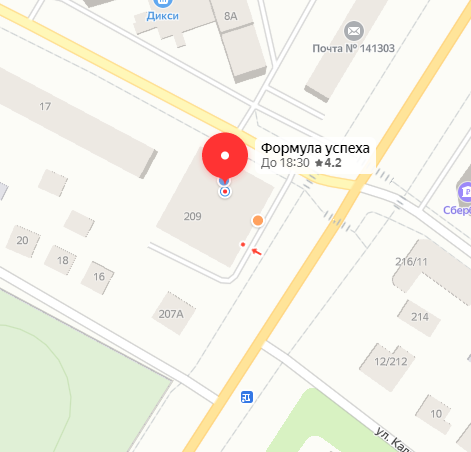 			№ 208								№ 209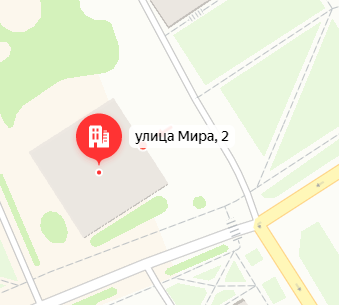 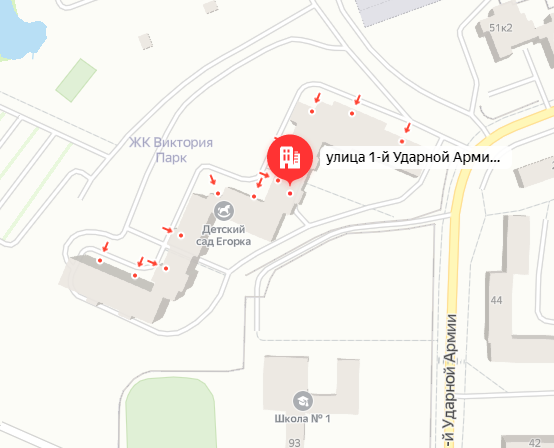 			№ 210								 № 211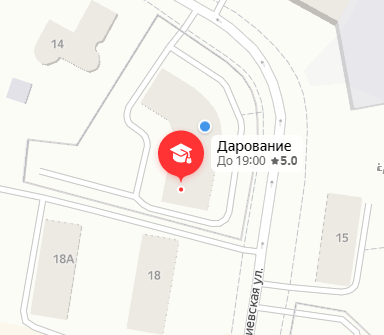 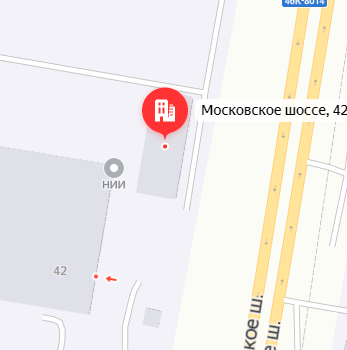 			№ 212								  № 213                                     				№ 214                                                                                             №215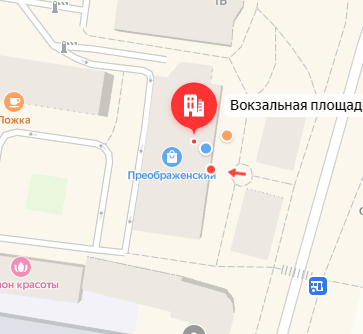 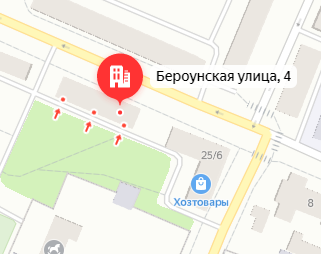 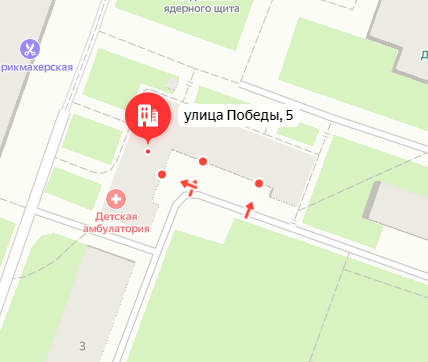 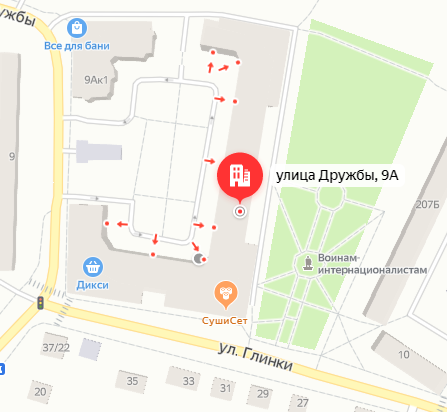                         № 216                                                                                                           №217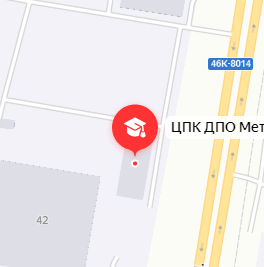 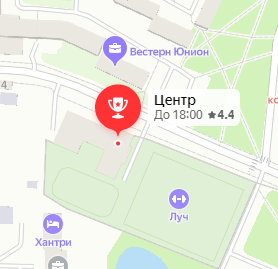                                  №218                                                                                                             №219    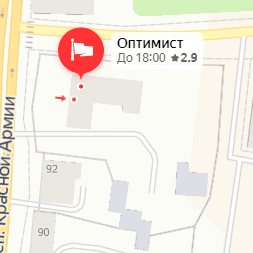 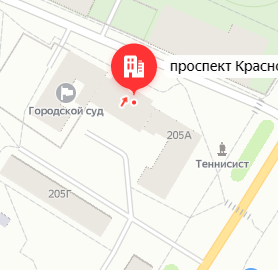                       №220                                                                                                       №221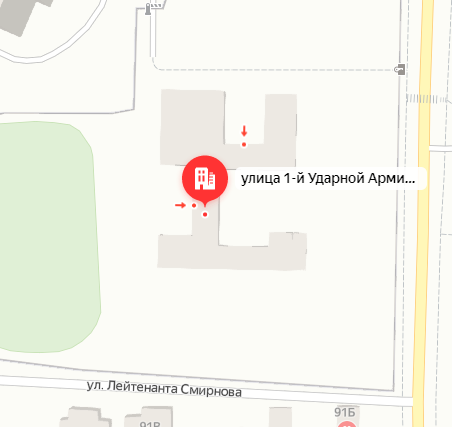 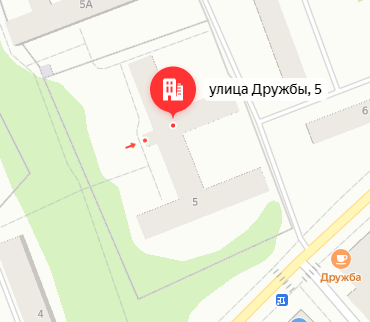 			№ 222								  № 223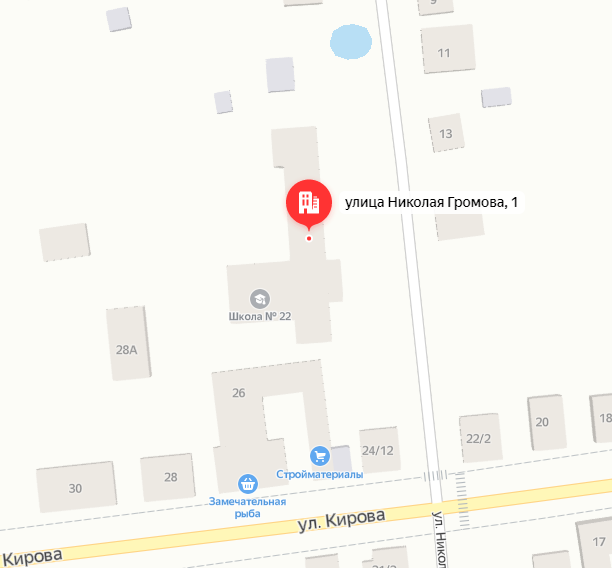 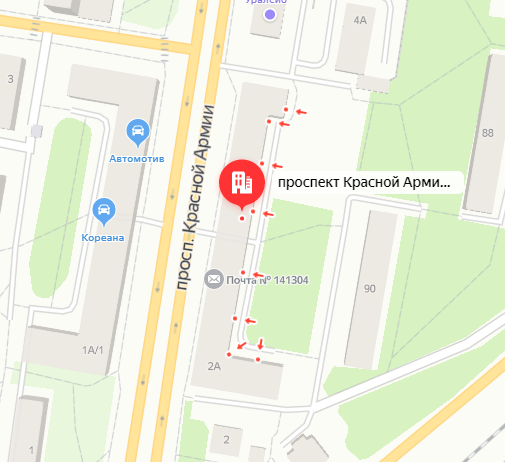 			№ 224								  № 225                                          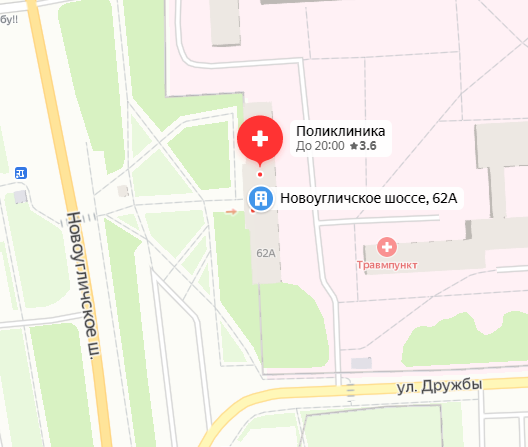 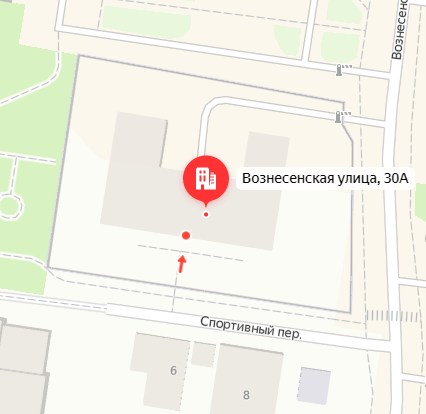 			№ 226								№ 227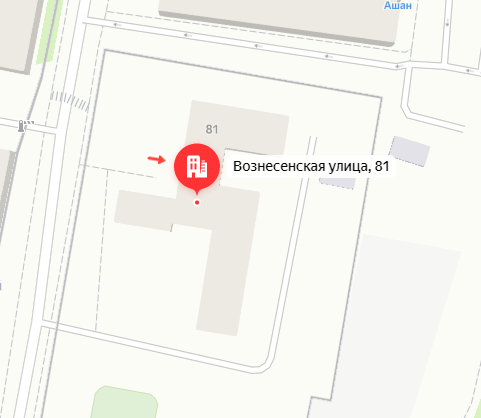 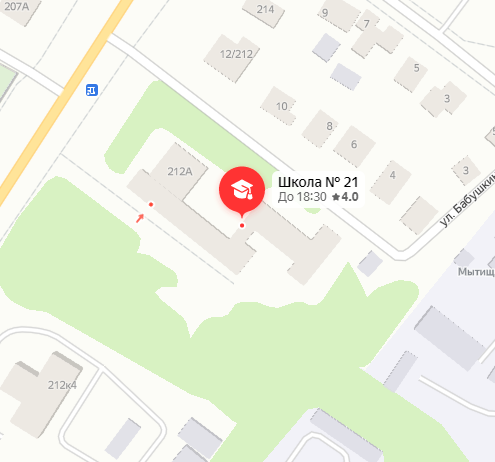 		             № 228								 № 229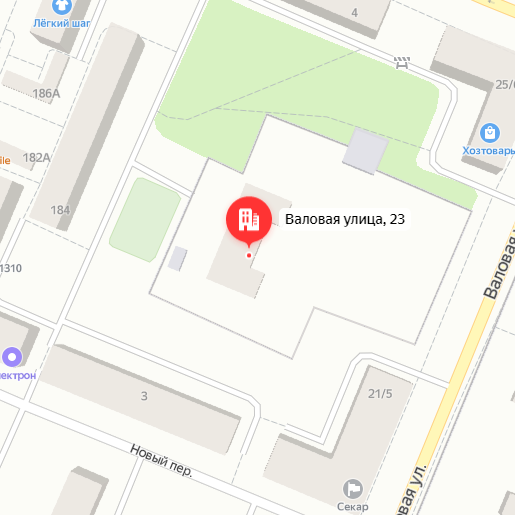 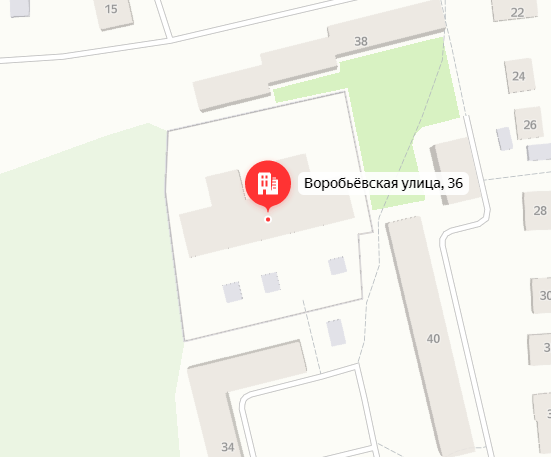 			№ 230								 № 231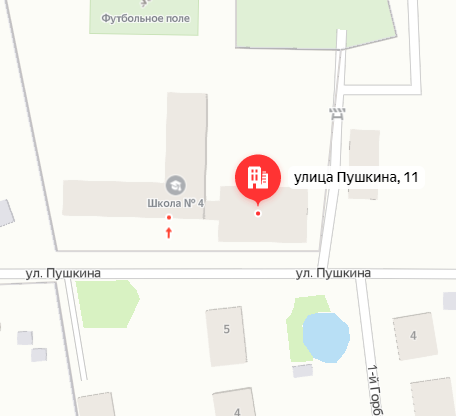 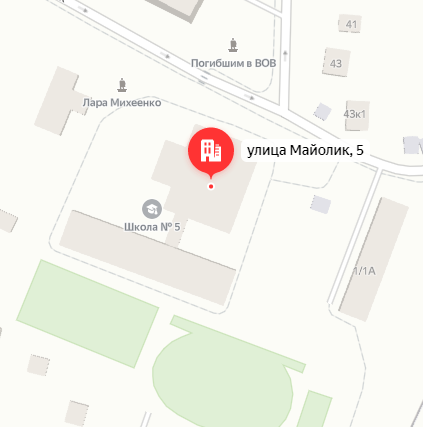 			№ 232								  № 233                                                  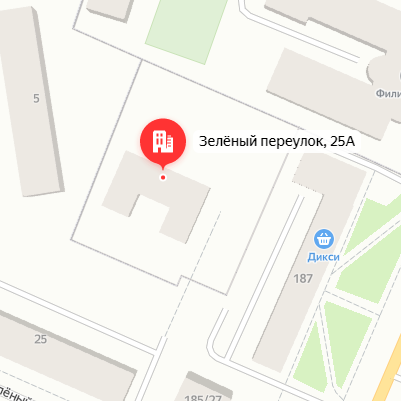 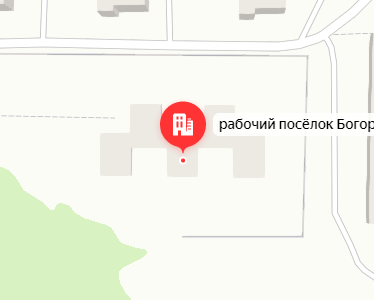 			№ 234								   № 235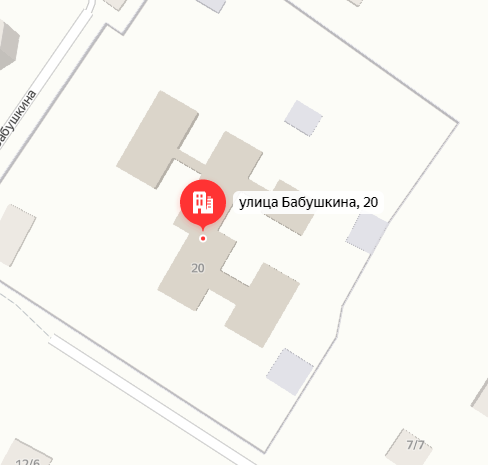 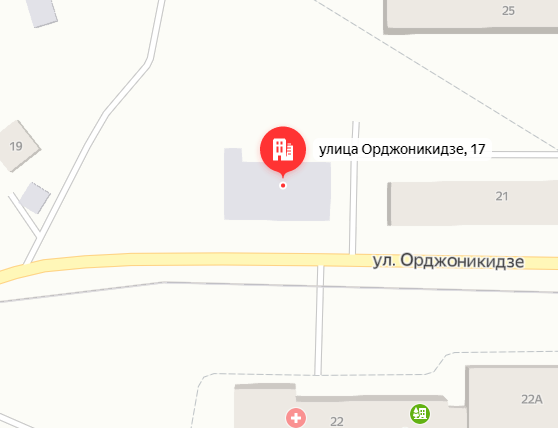 			№ 236							 	   № 237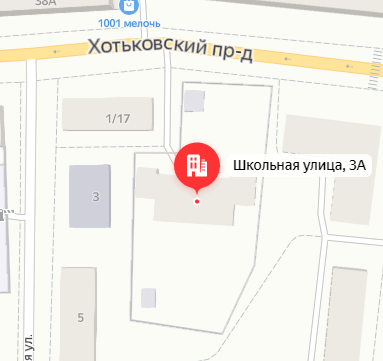 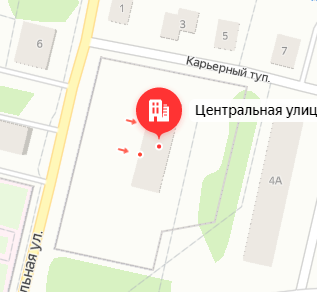 			№ 238								  № 239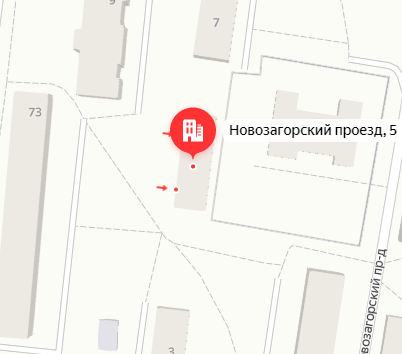 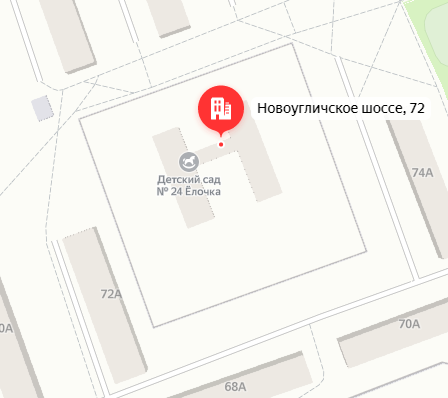 			№ 240								     № 241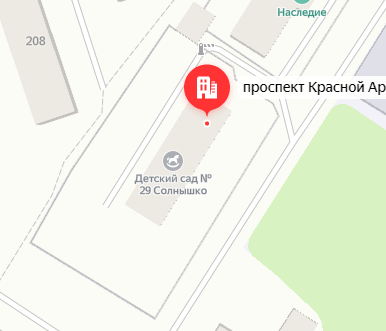 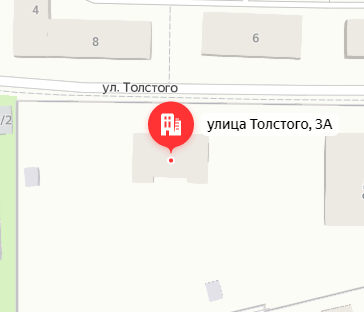 			№ 242								№ 243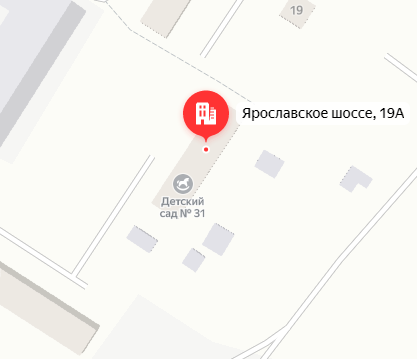 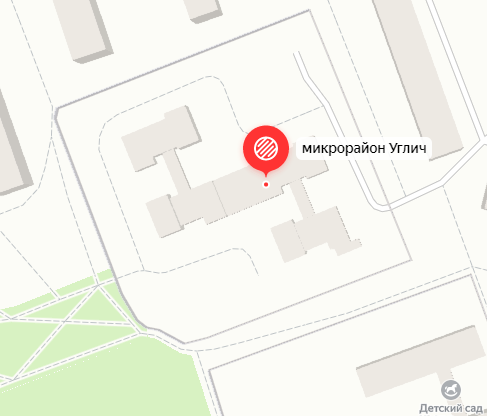 			№ 244								 № 245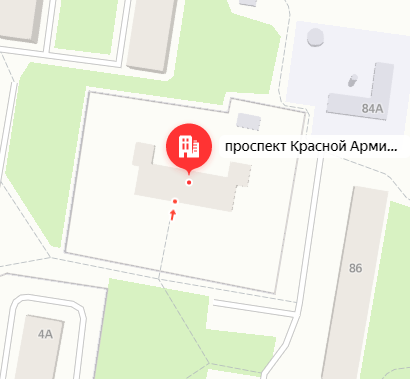 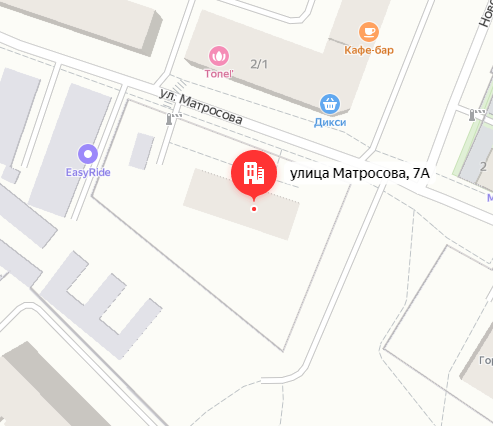 			№ 246								  № 247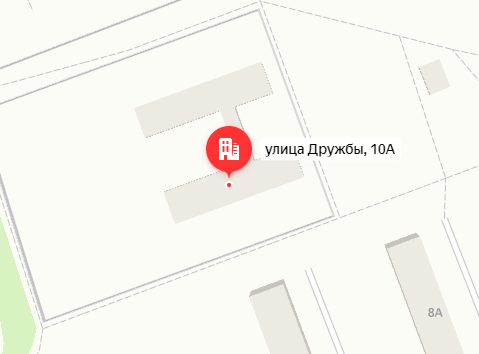 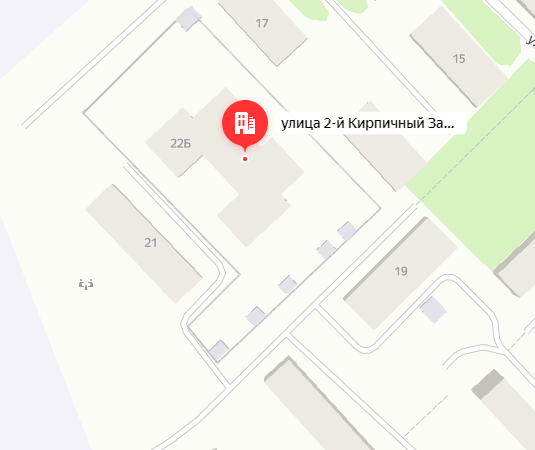 			№ 248								 № 249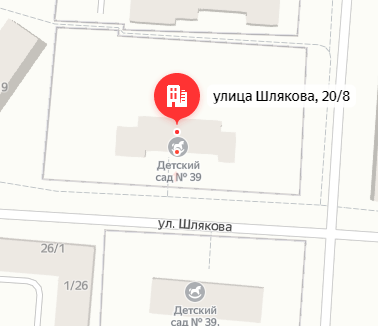 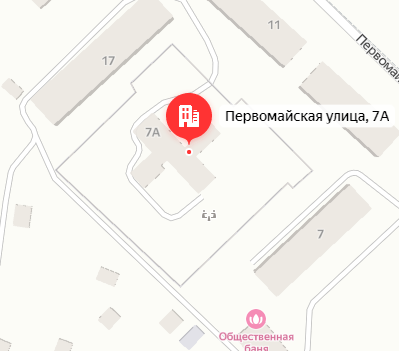 			№ 250								  № 251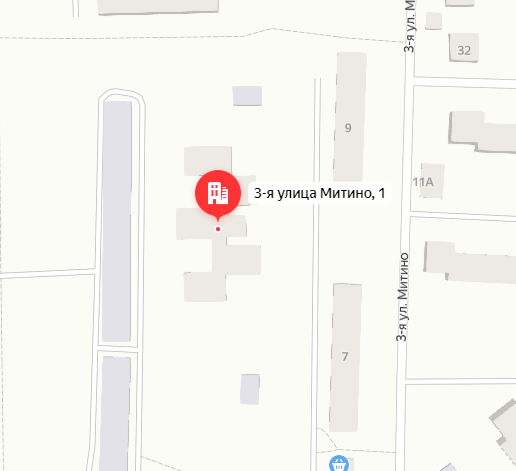 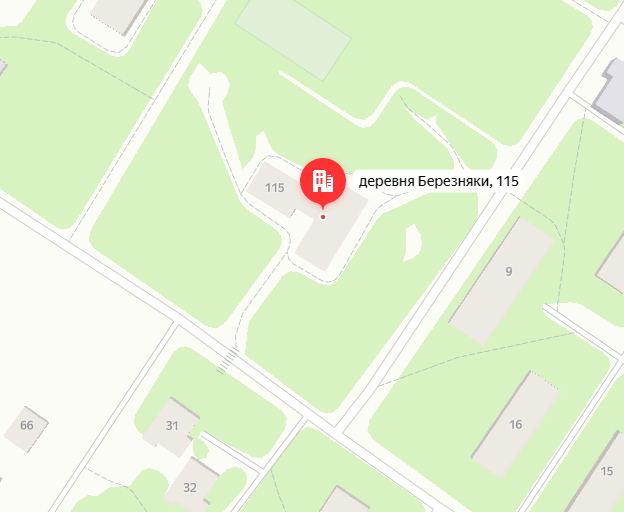 			№ 252								  № 253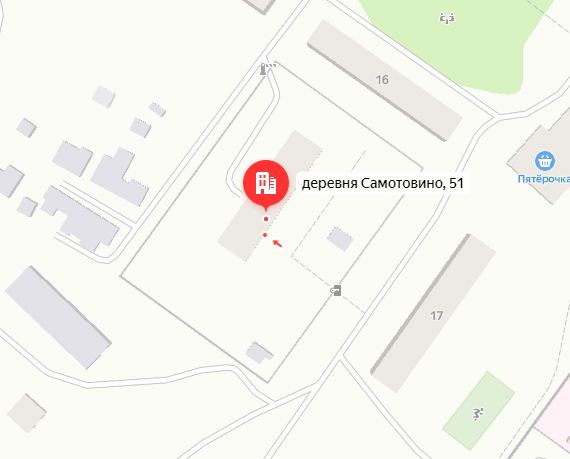 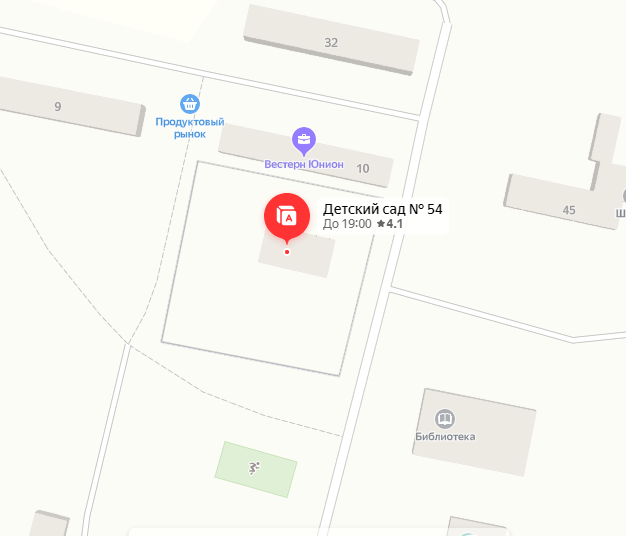 			 № 254								     № 255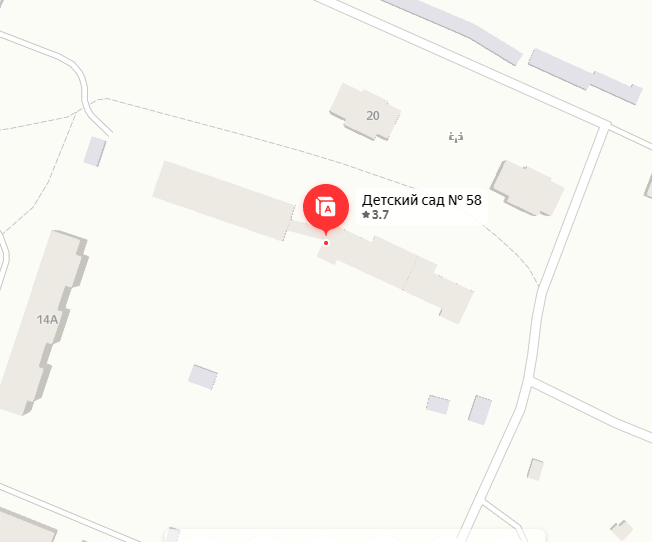 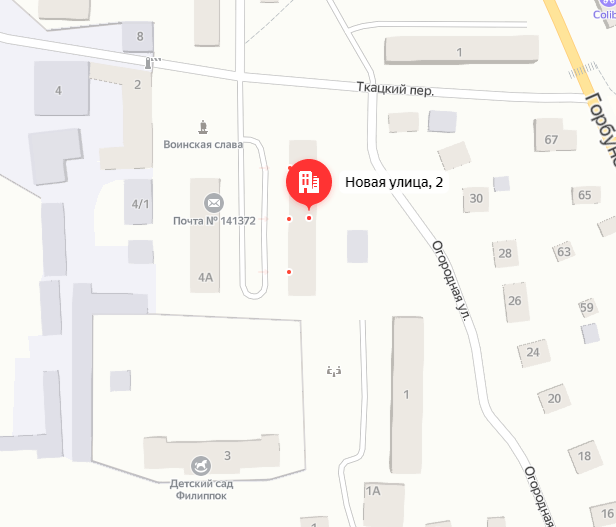 			№ 256								    № 257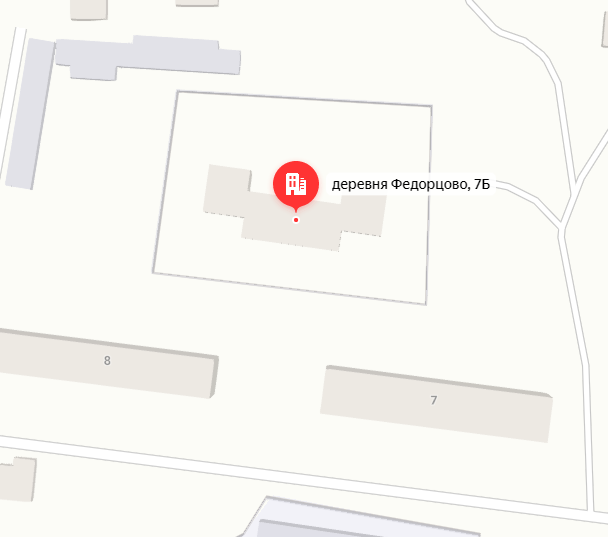 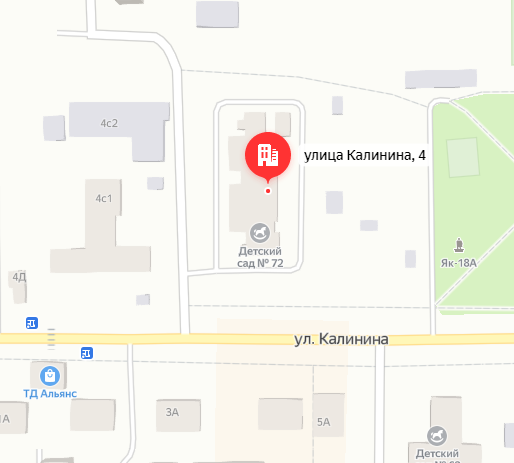 			 № 258								   № 259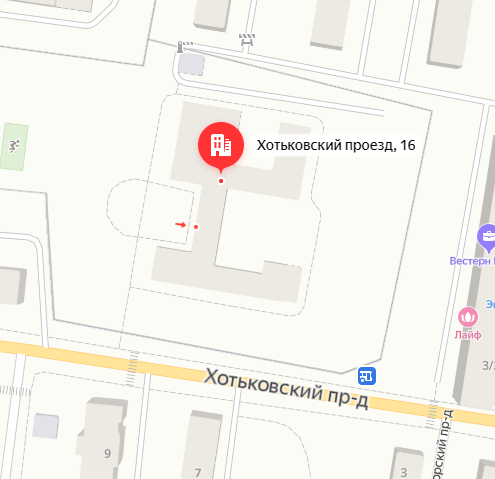 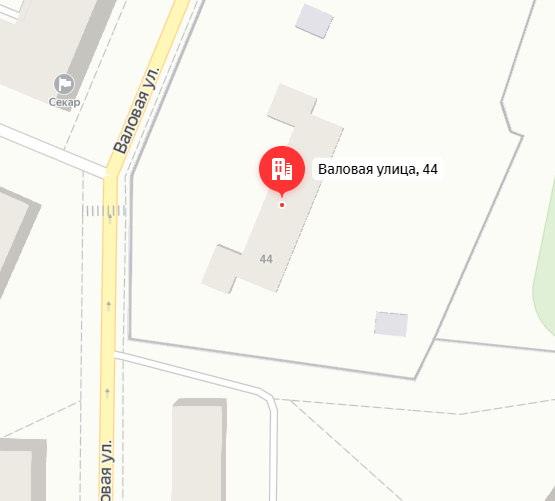 			 № 260								 № 261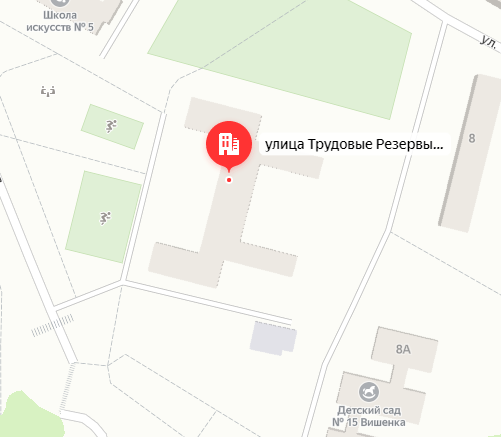 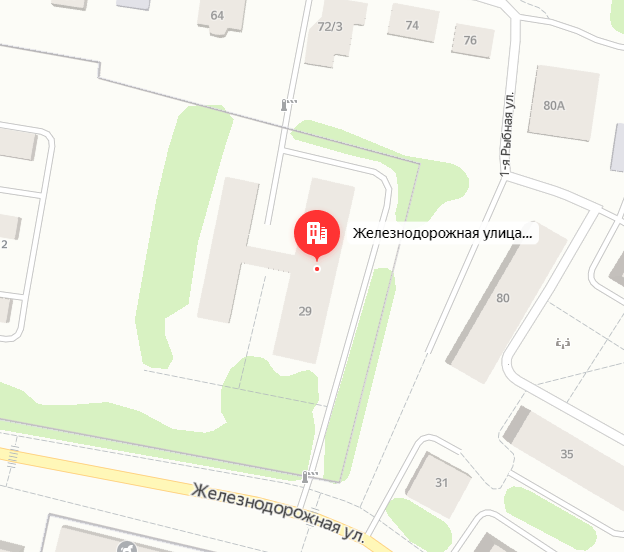 			№ 262								  № 263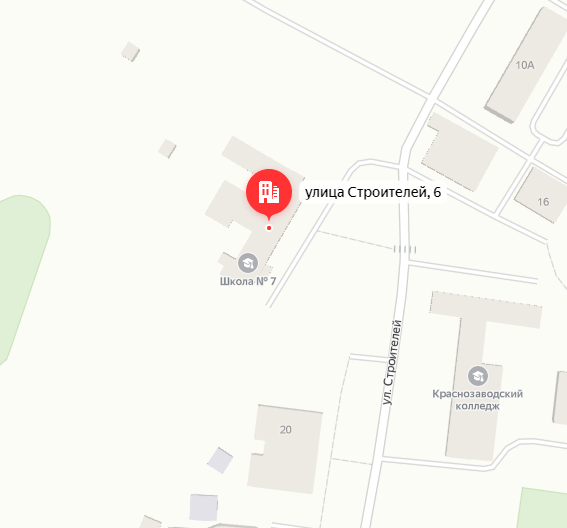 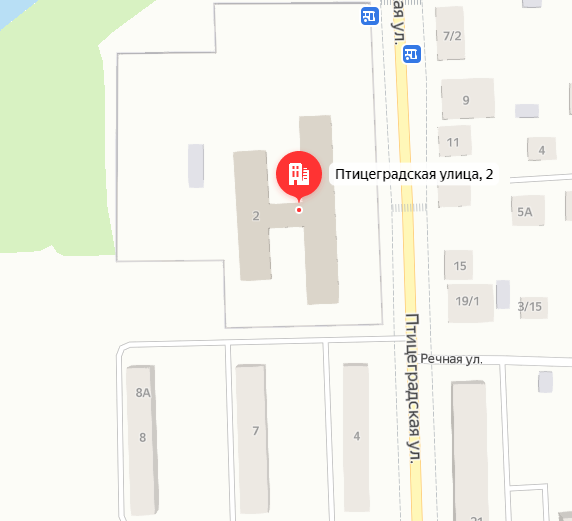 			№ 264								       № 265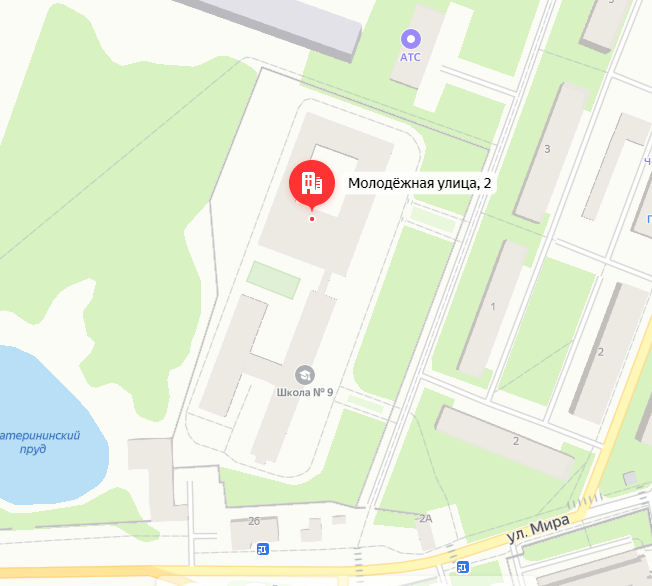 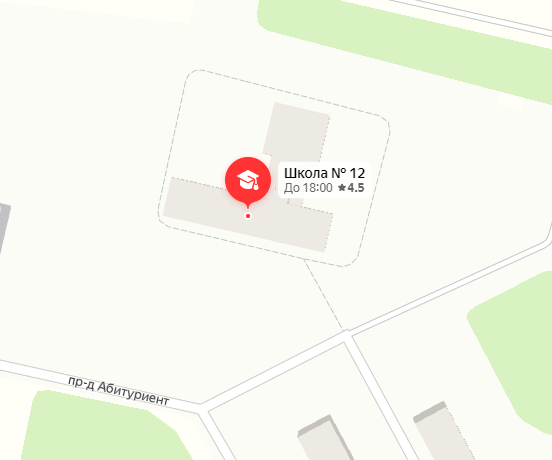 			 № 266								     № 267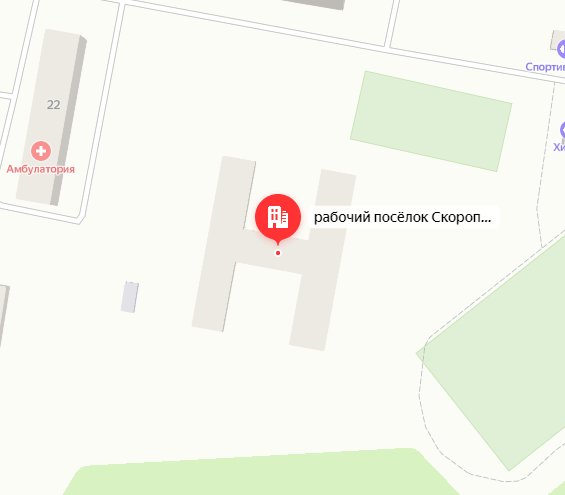 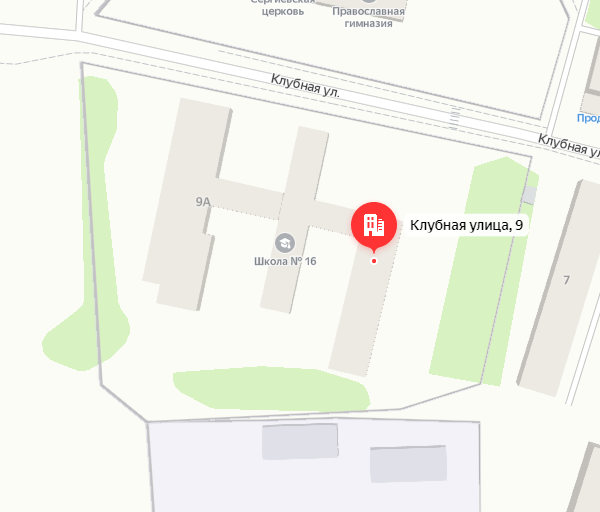 			№ 268								  № 269               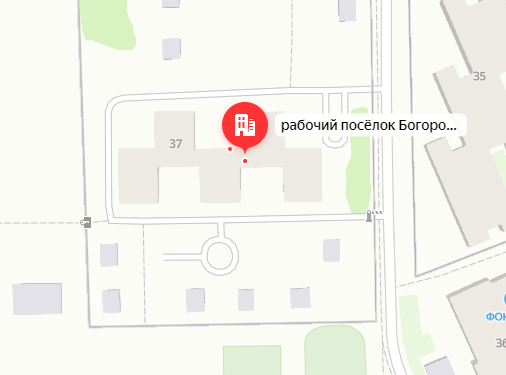 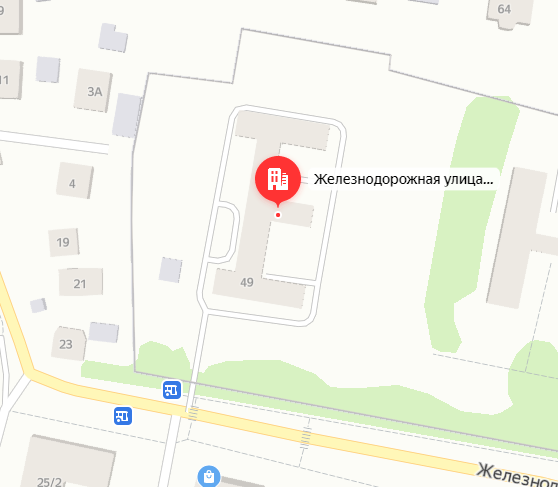 			№ 270								  № 271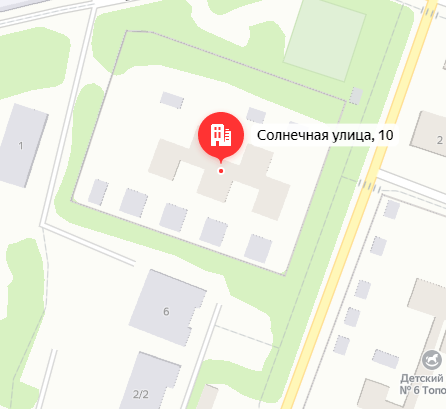 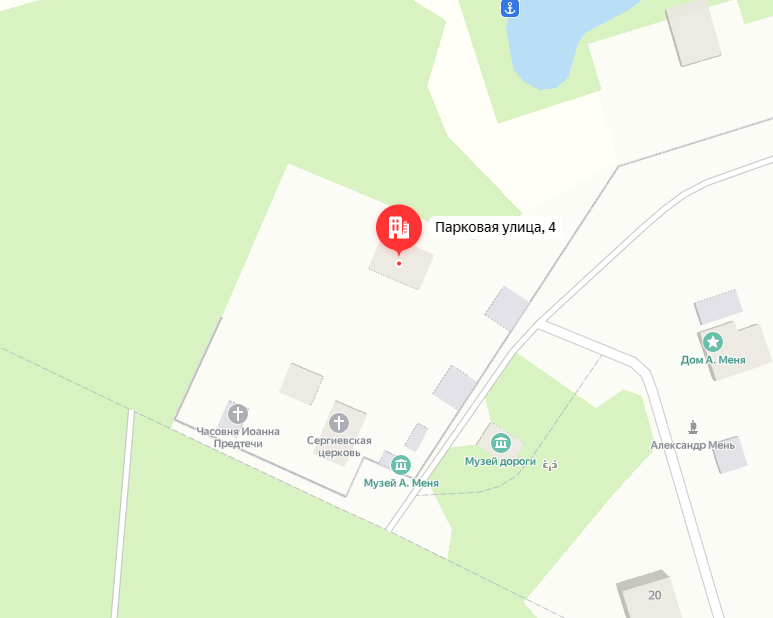 			 № 272								    № 273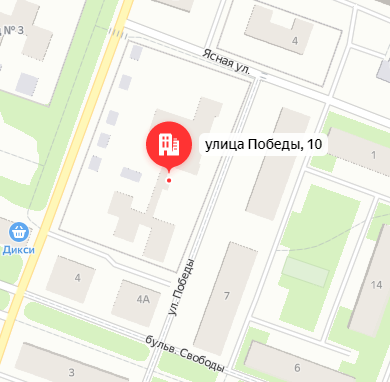 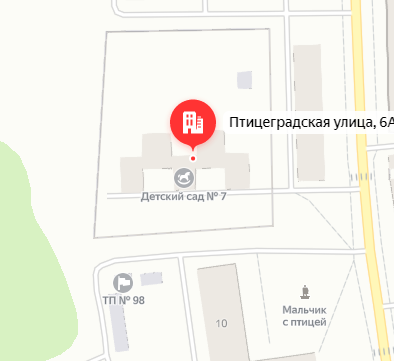 			№ 274								  № 275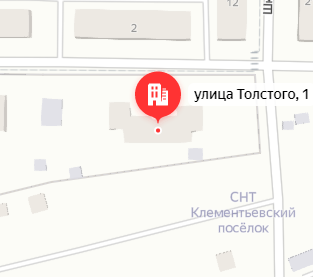 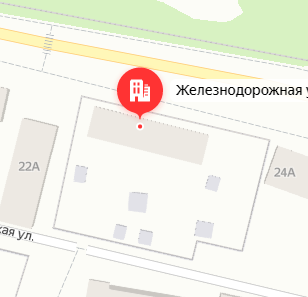 			№ 276								  № 277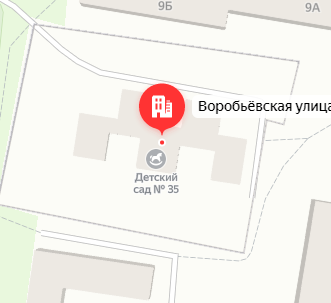 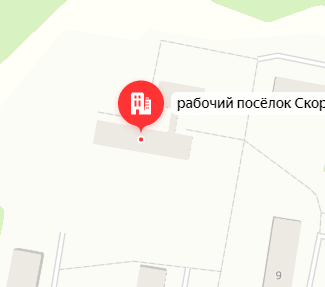 		     № 278								№ 279                 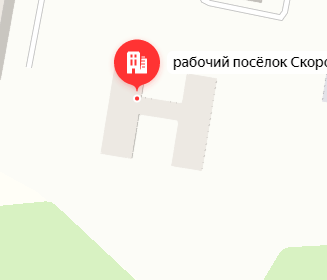 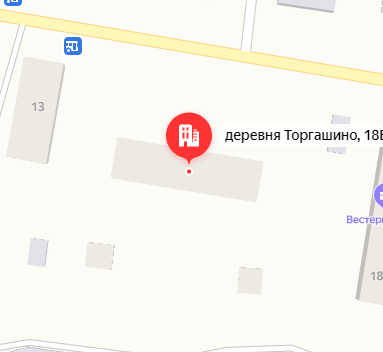 		       № 280								 № 281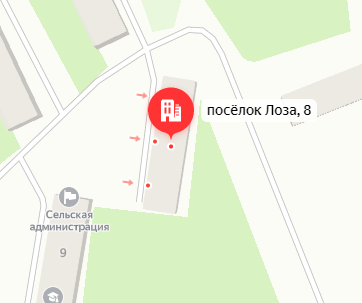 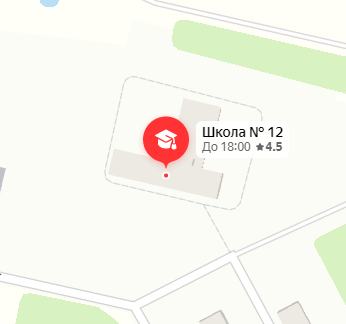 		    № 282								  № 283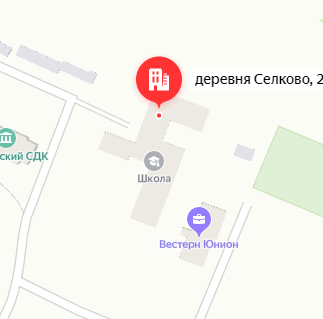 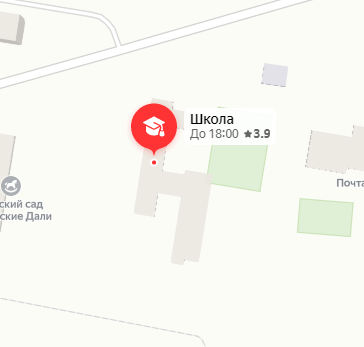 		    № 284								  № 285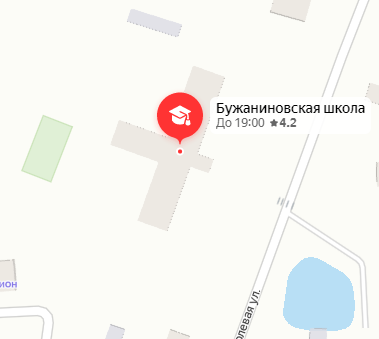 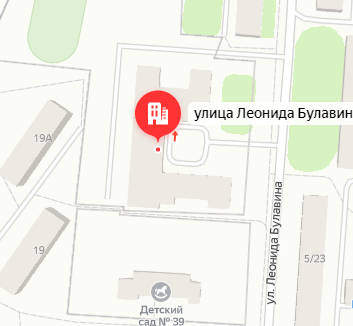 		   № 286								   № 287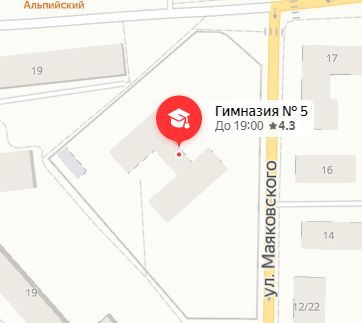 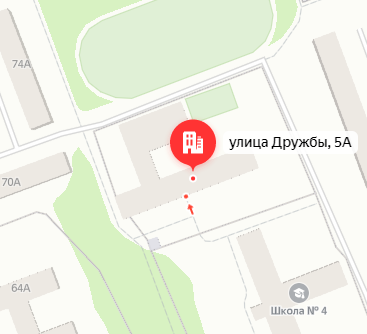 		       № 288								№ 289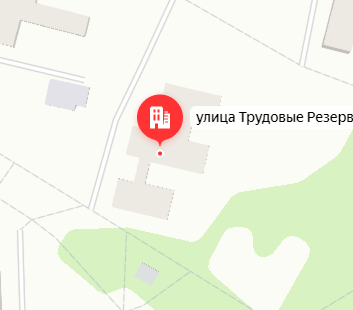 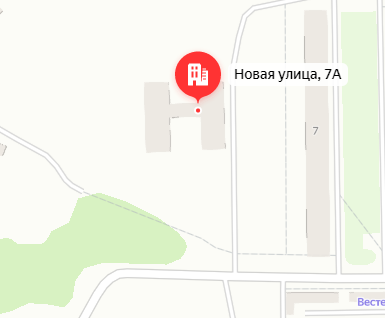 			№ 290								 № 291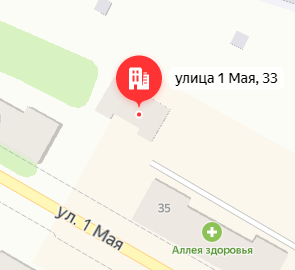 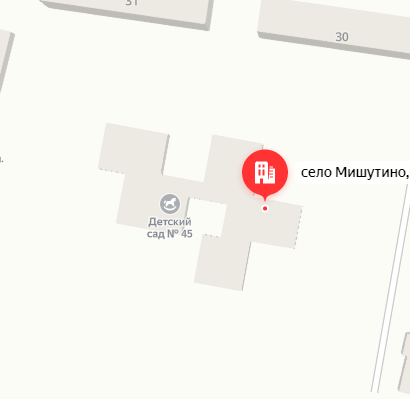 		          № 292								№ 293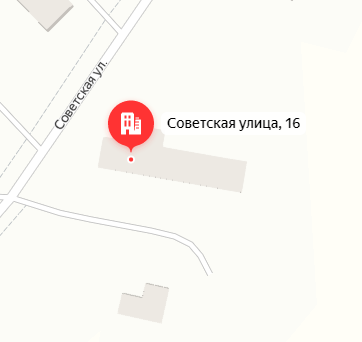 		     № 294								№ 295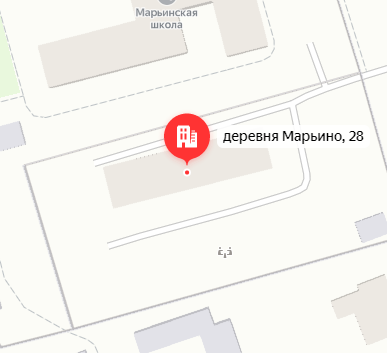 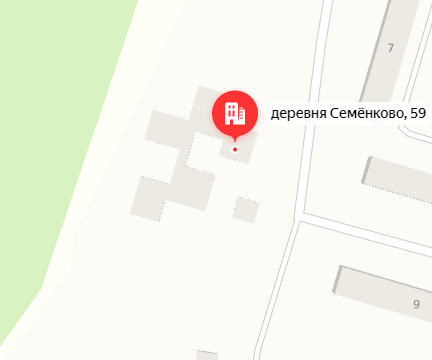        		№ 296								 № 297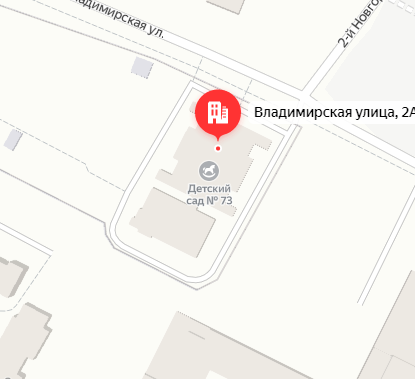 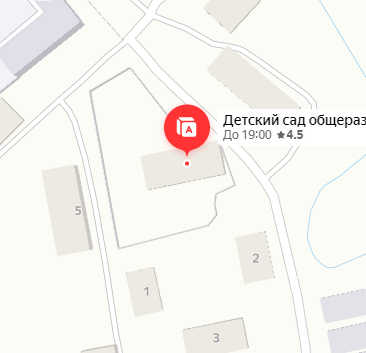 		 	№ 298								 № 299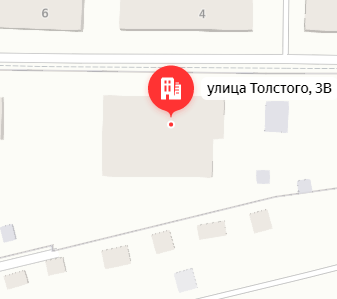 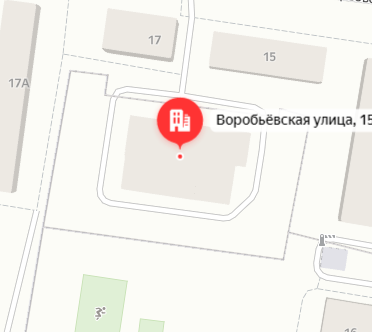   		            № 300								  № 301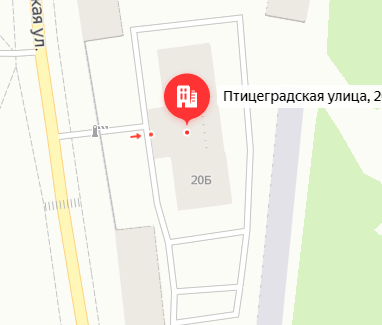 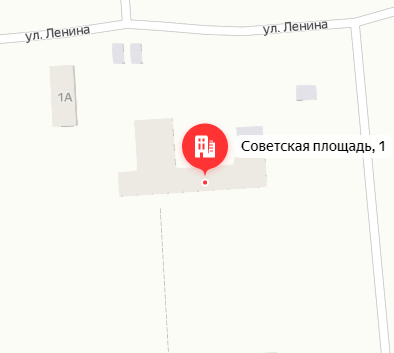 			№ 302								  № 303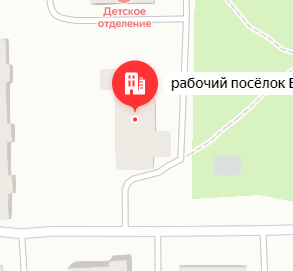 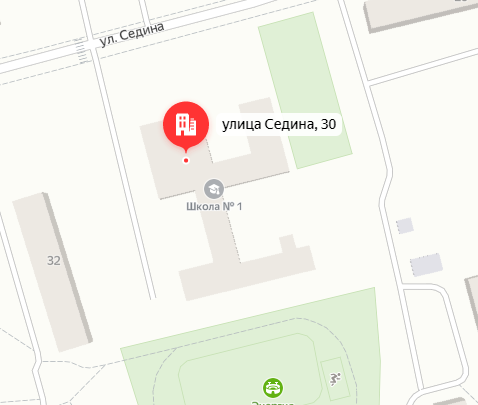 			№ 304								№ 305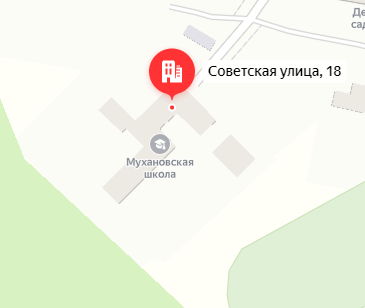 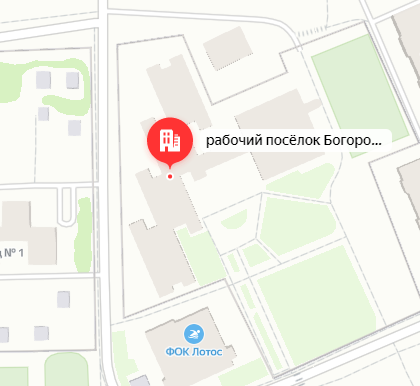 		        № 306								 № 307               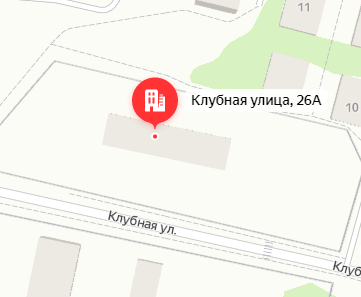 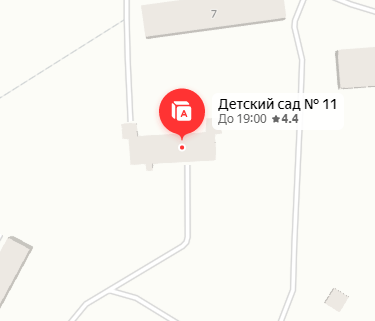 			№ 308								№ 309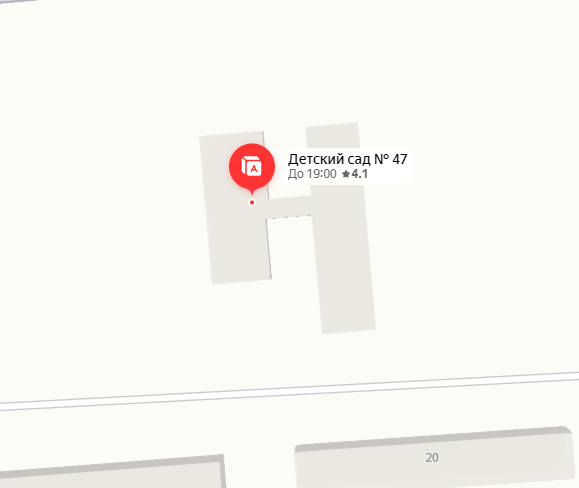 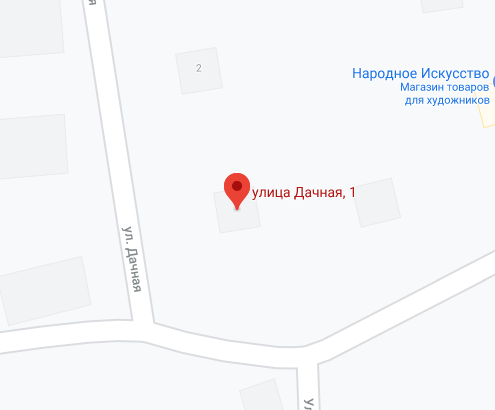 			№ 310								№ 311              				№ 312								  № 313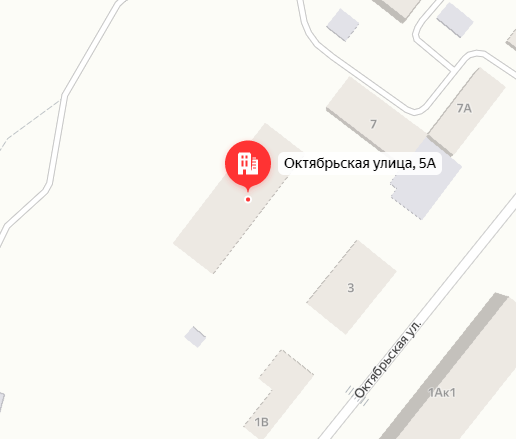 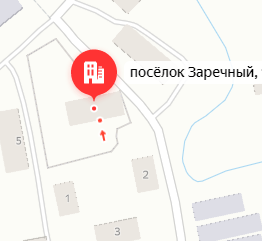 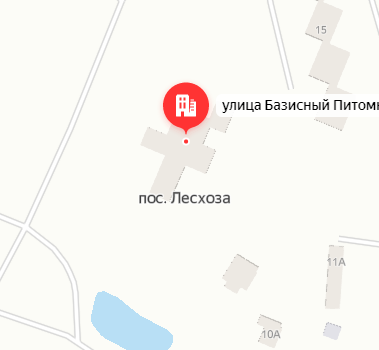 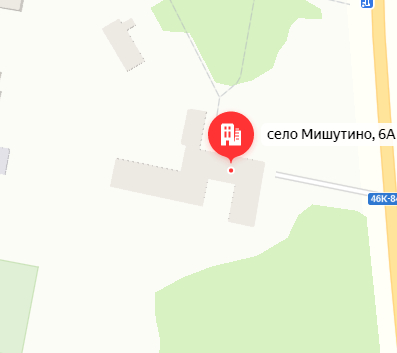      	         № 314								  № 315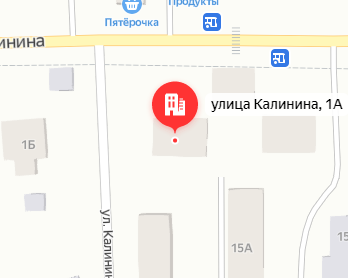 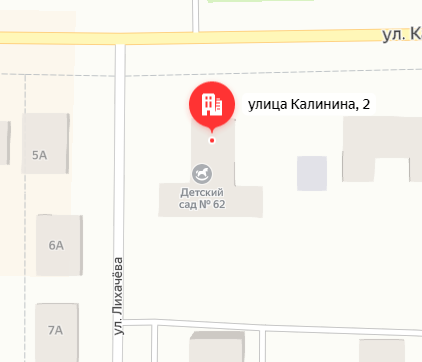 			№ 316								№ 317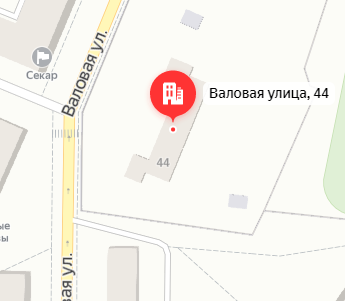 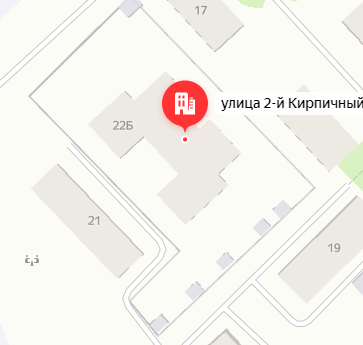 			№ 318								   № 319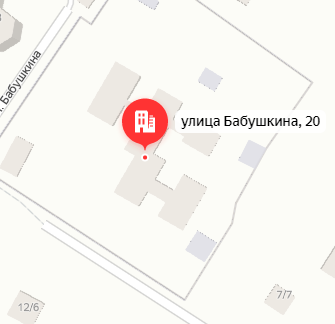 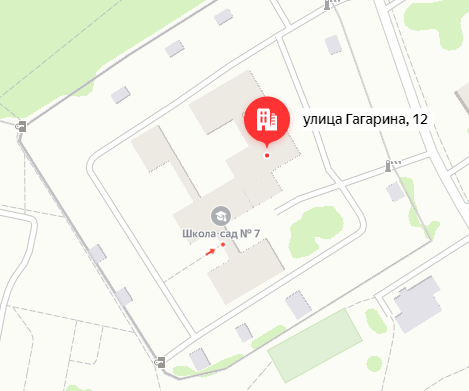 			№ 320								  № 321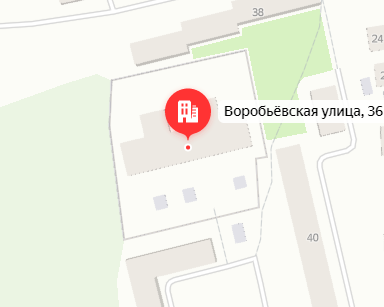 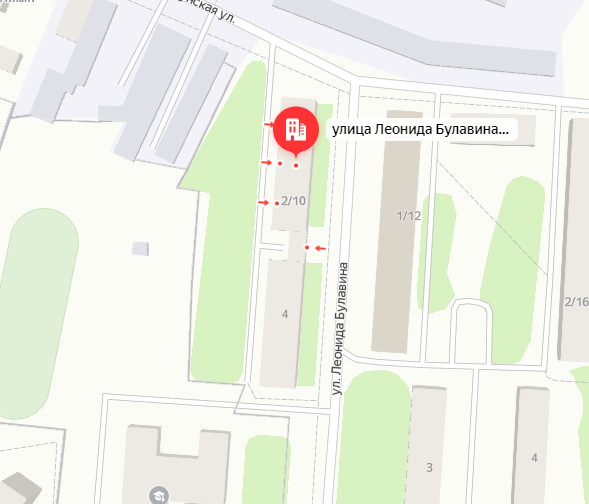 		         № 322								№ 323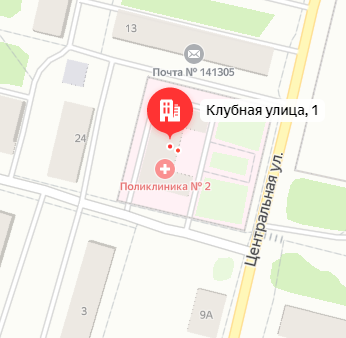 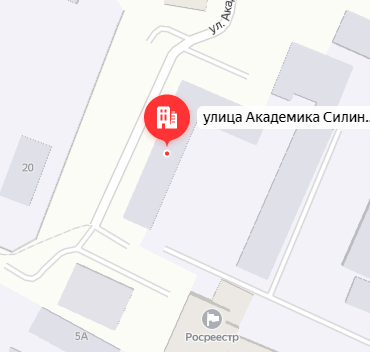 		       № 324								   № 325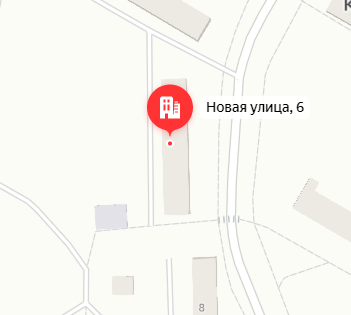 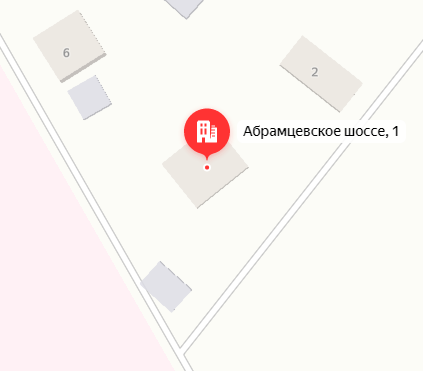 		       № 326								      № 327                  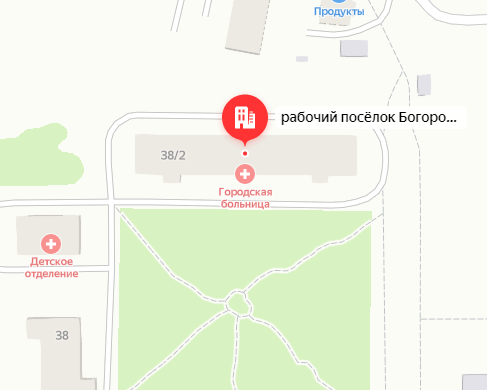 			№ 328								  № 329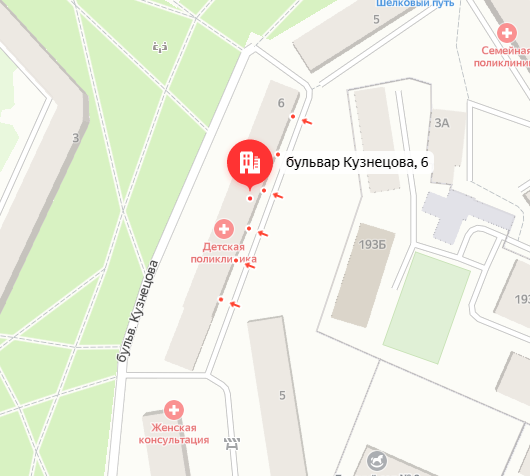 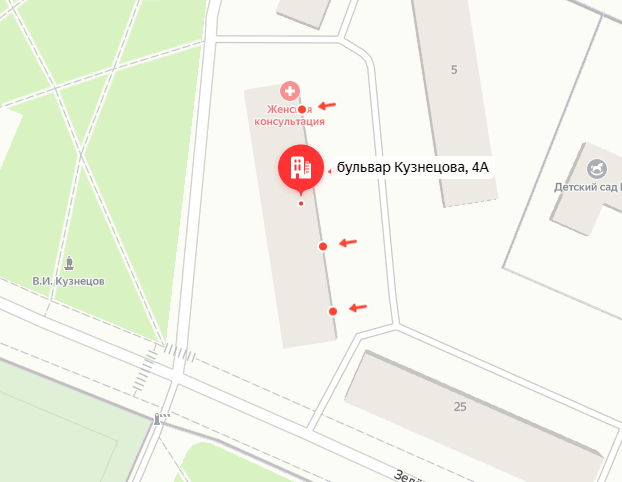 			№ 330								    № 331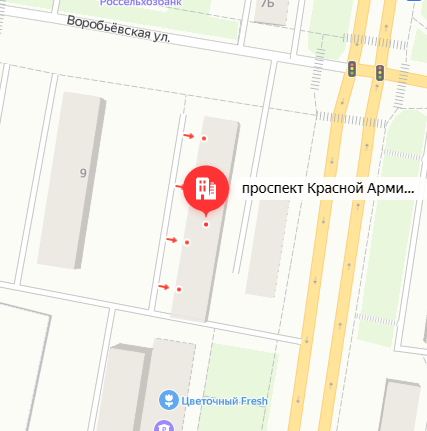 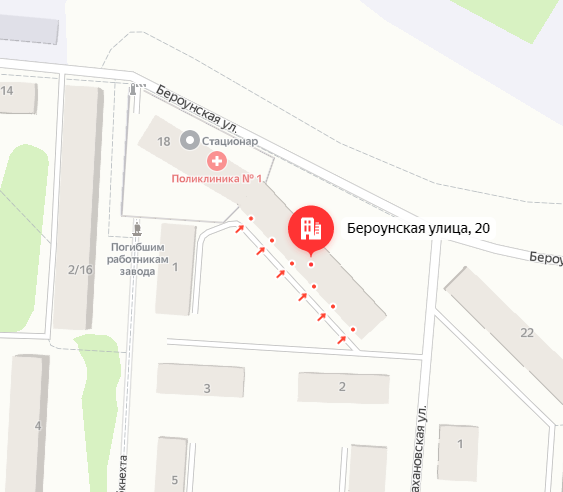 			№ 332								   № 333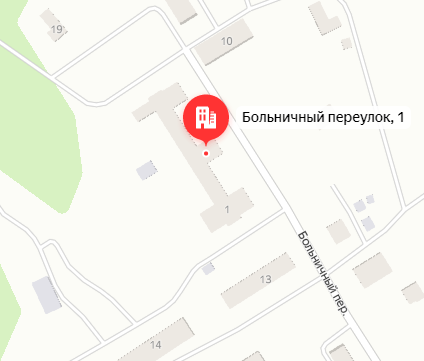 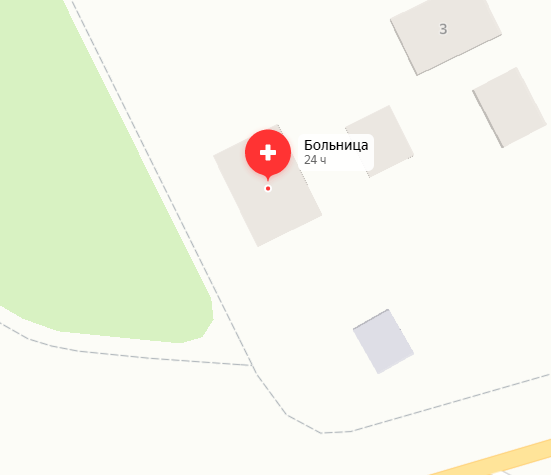 			№ 334								   № 335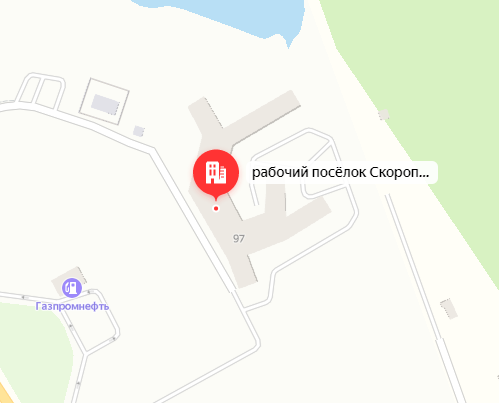 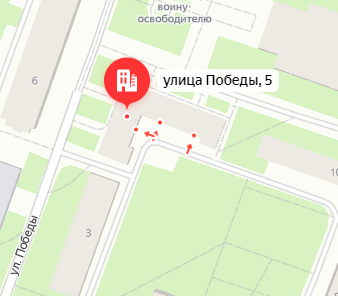 			№ 336								  № 337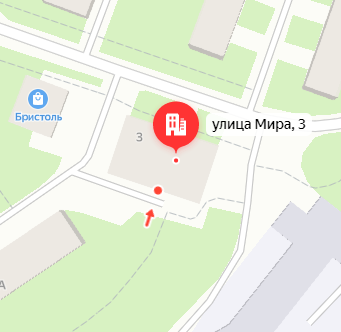 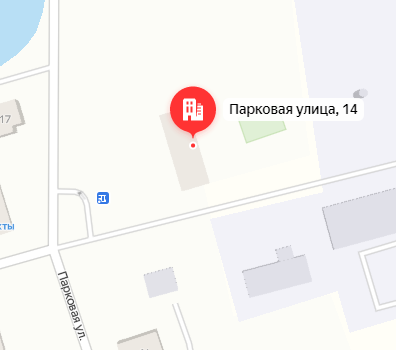 		    	№ 338								   № 339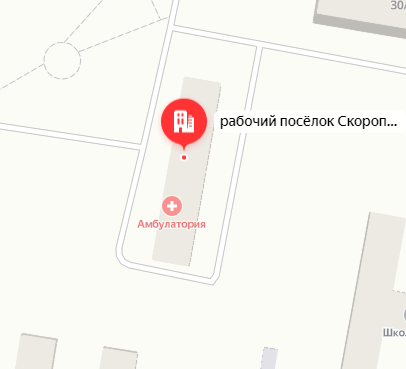 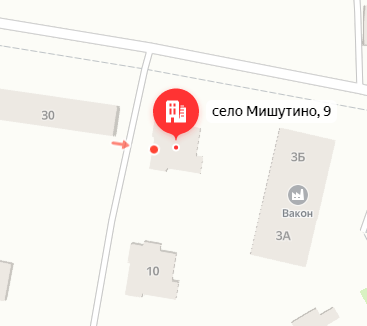 			№ 340								№ 341             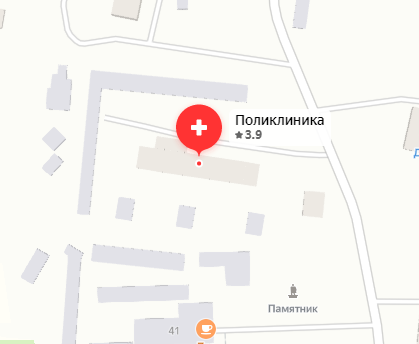 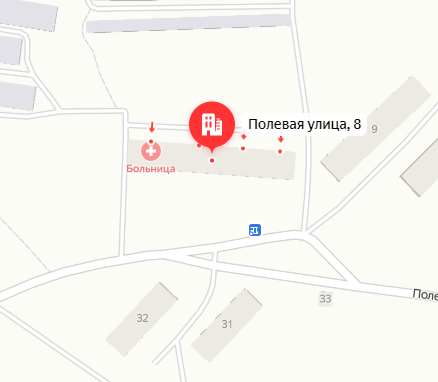 			№ 342								 № 343                 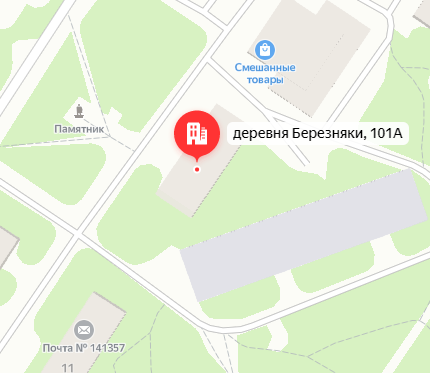 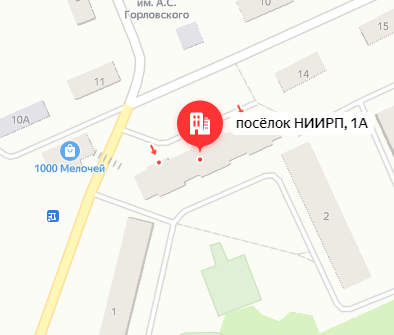 			№ 344								  № 345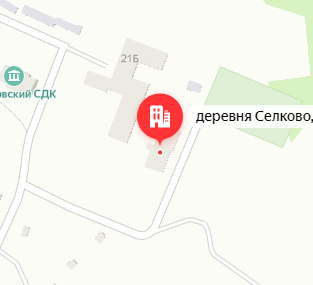 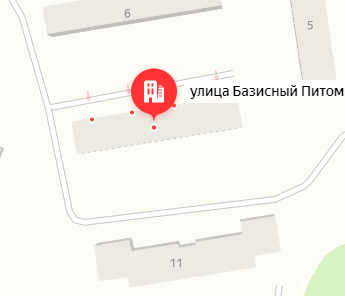 			№ 346								№ 347                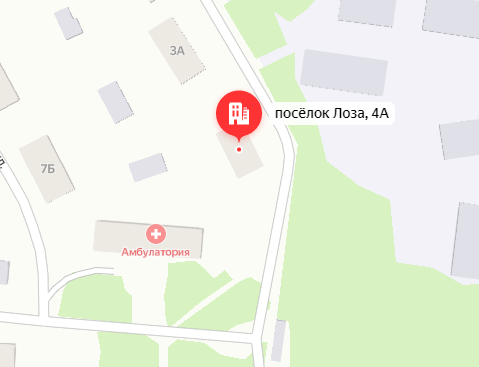 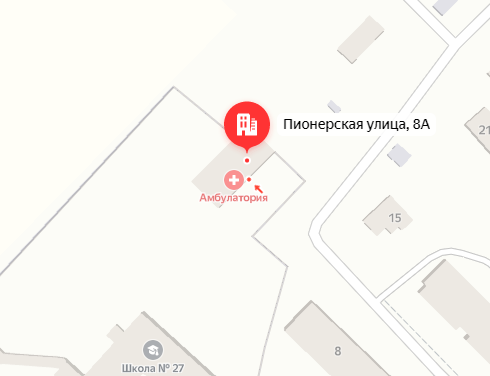 № 348								№ 349                  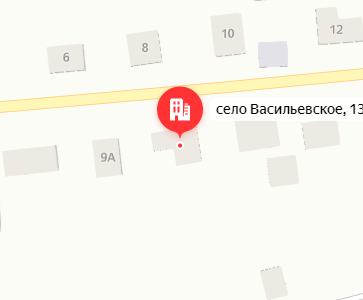 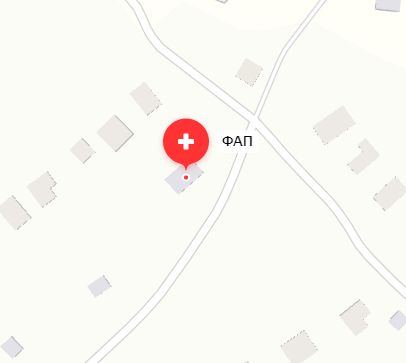 №350                                                                                                        №351                                            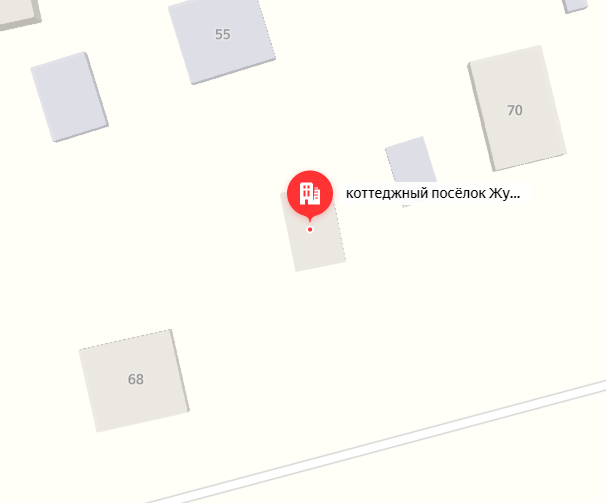 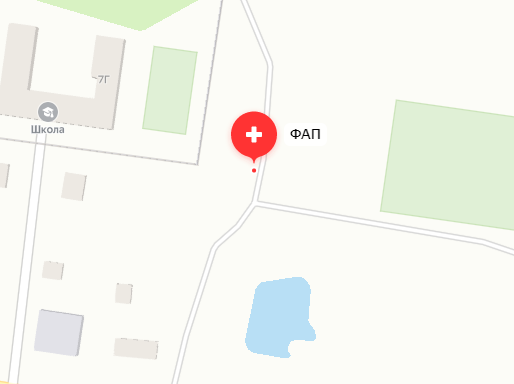 			№ 352								   № 353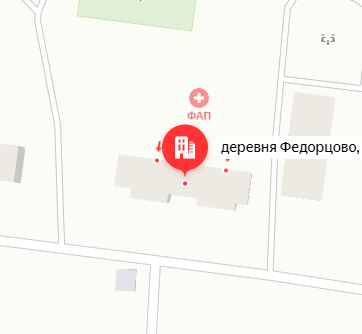 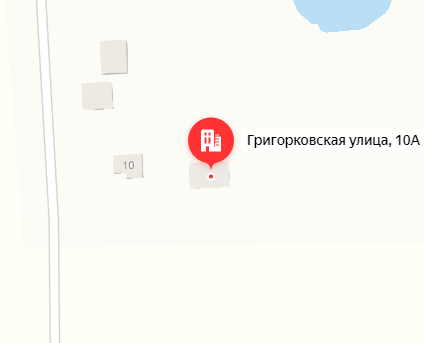 		         № 354								           № 355                      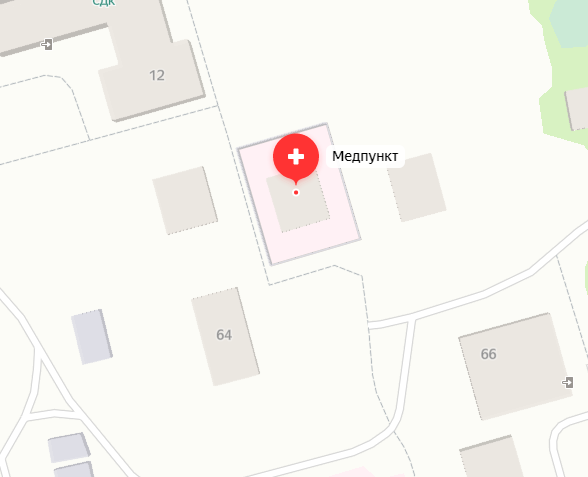 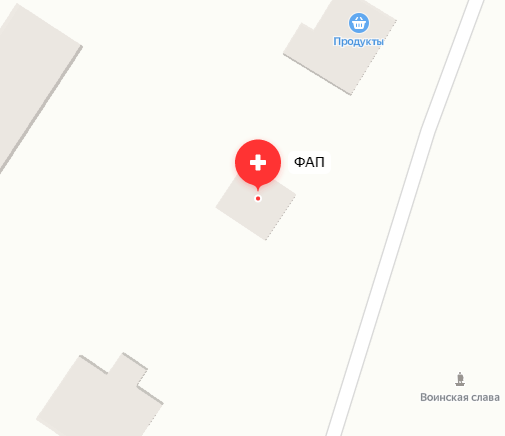 			№ 356								         № 357                  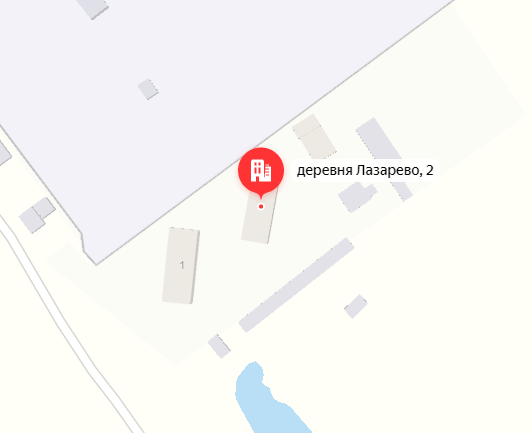 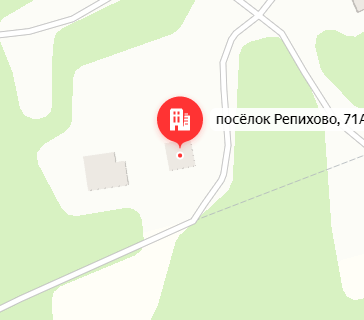 		         № 358								  № 359              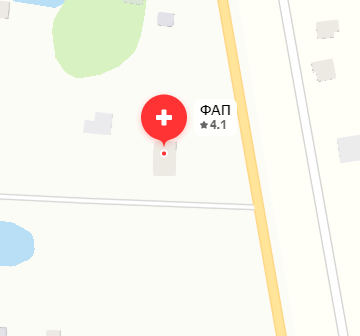 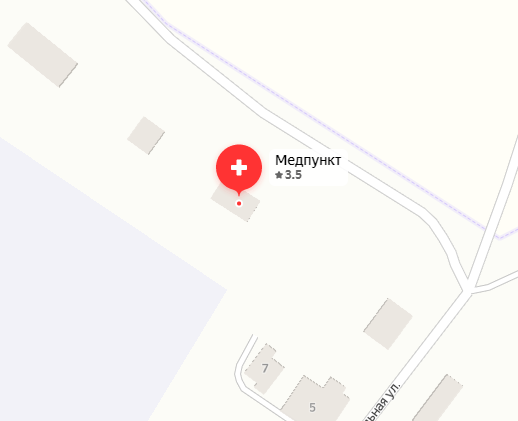 			№ 360								№ 361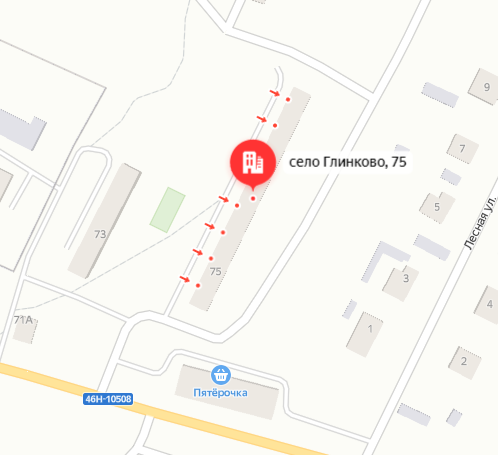 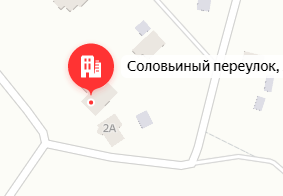 			№ 362								  № 363                                                                                                         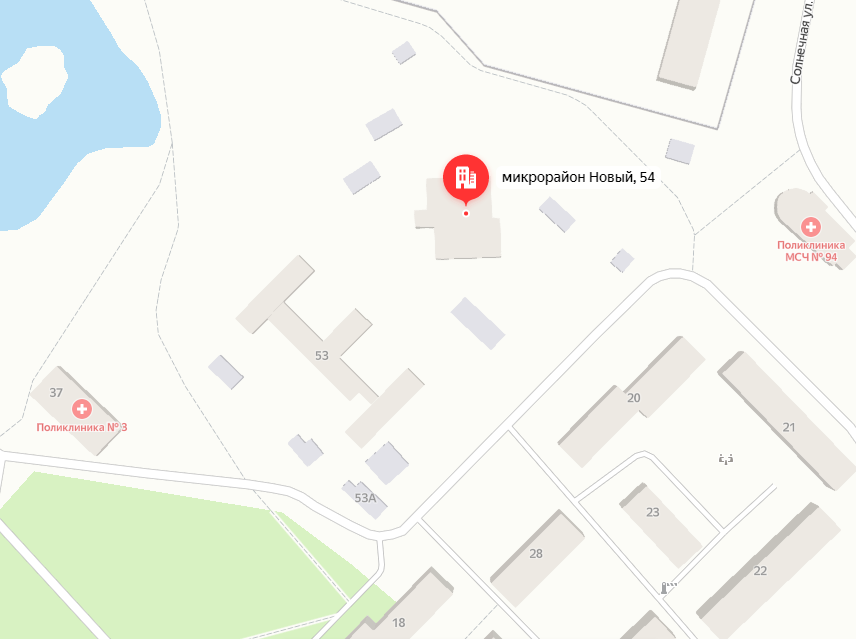 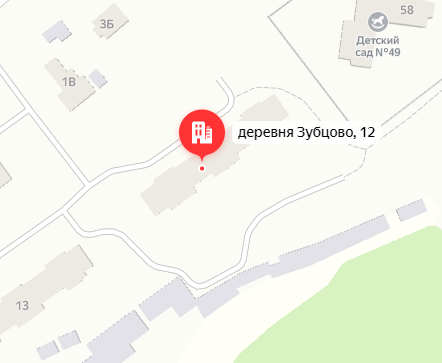 			№ 364								№ 365            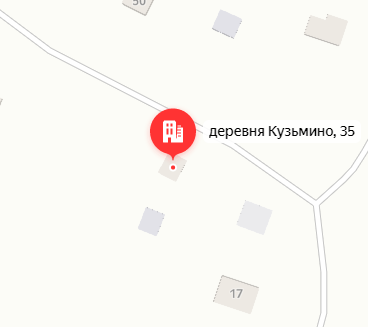 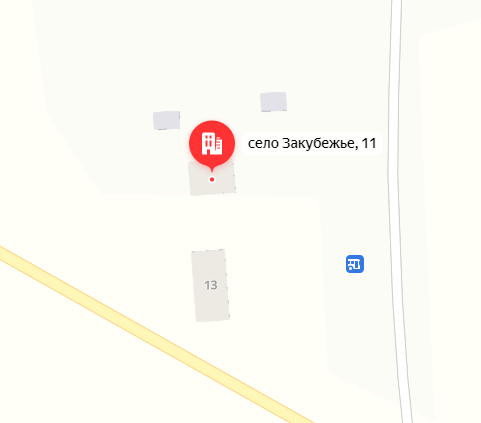 		            № 366								  № 367              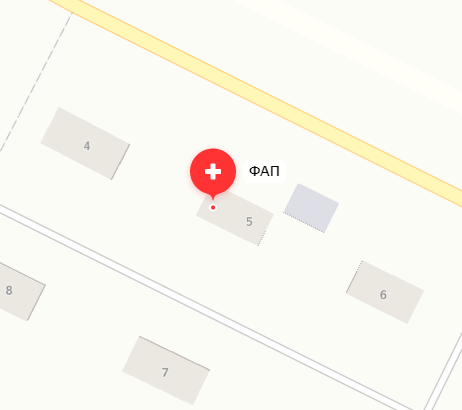 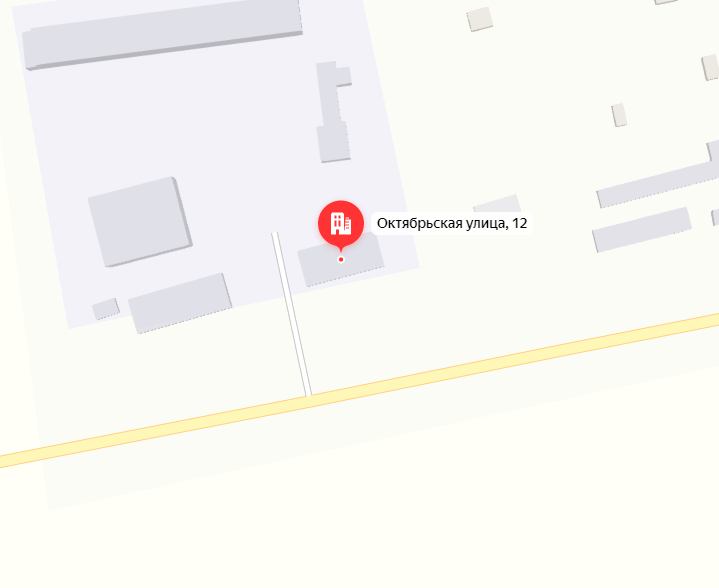 			№ 368								  № 369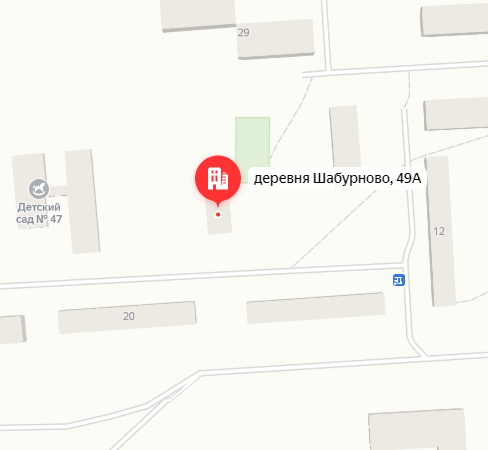 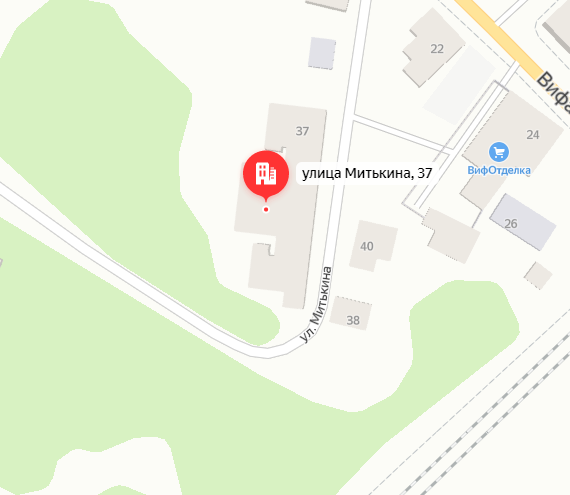 			№ 370								   № 371              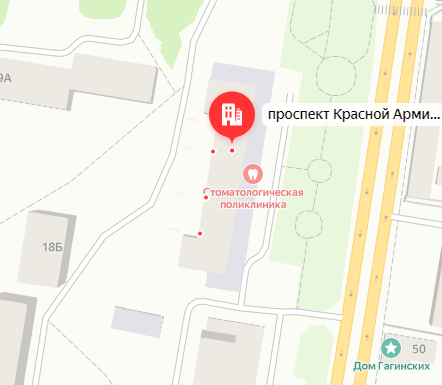 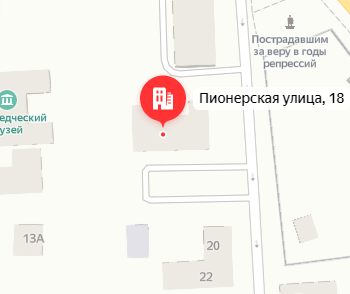 			№ 372								 № 373             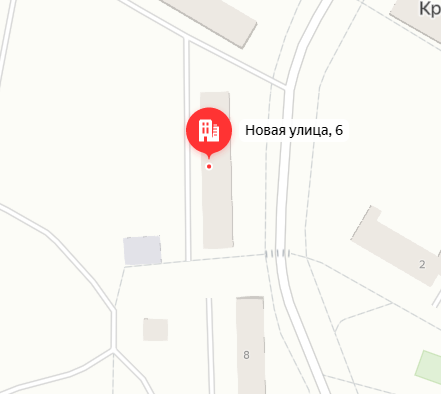 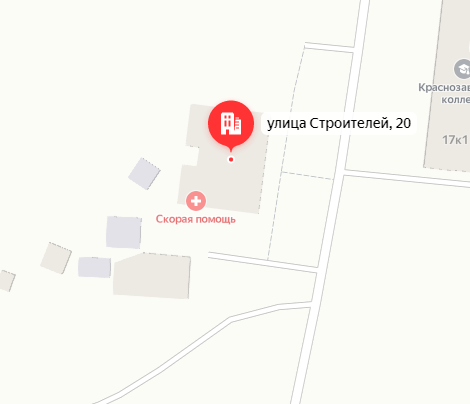 			№ 374								 № 375              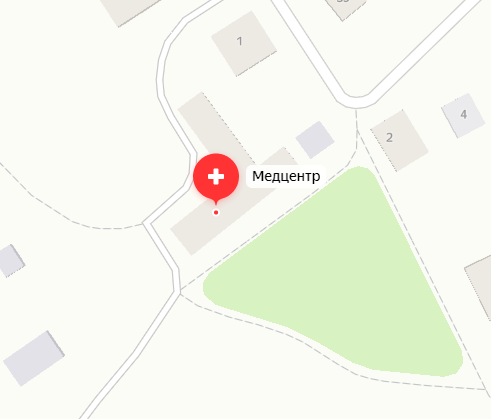 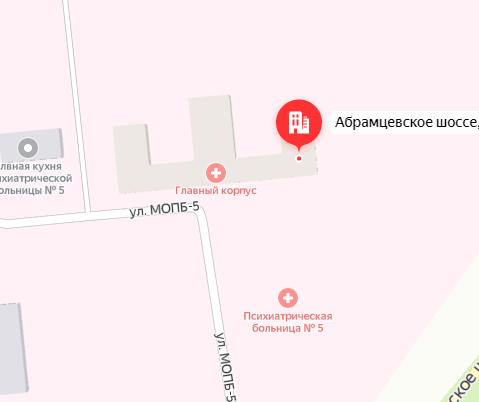 			№ 376								  № 377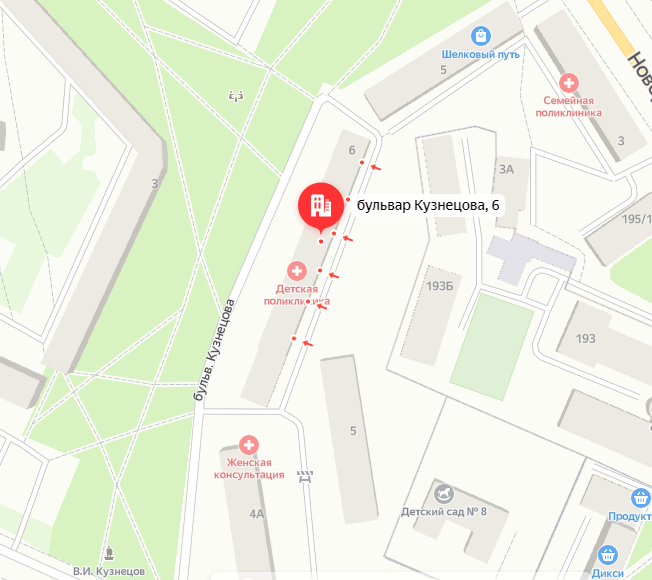 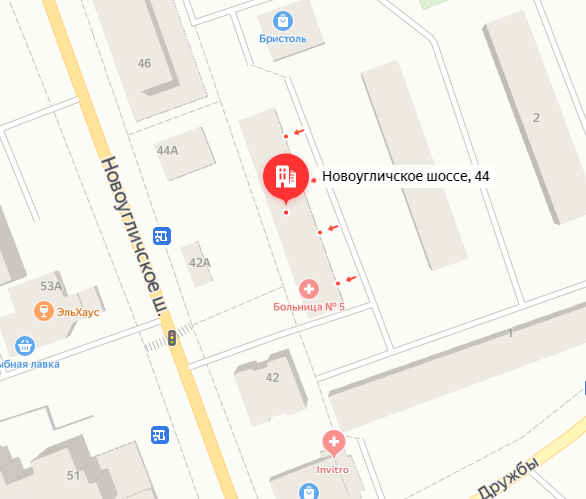 			№ 378								 № 379             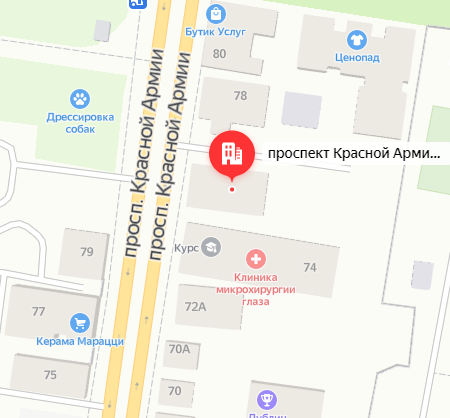 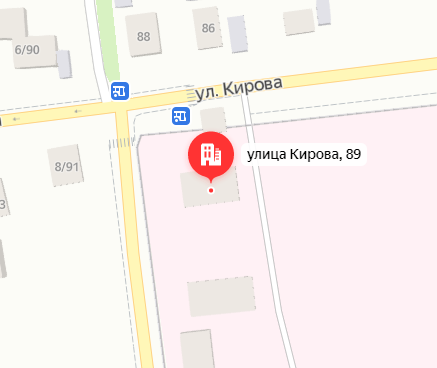 			№ 380								№ 381             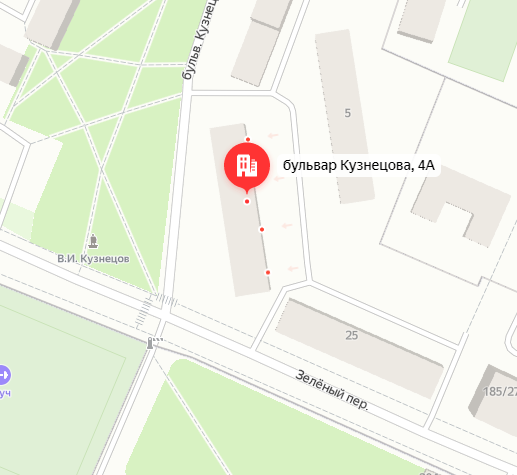 			№ 382								№ 383             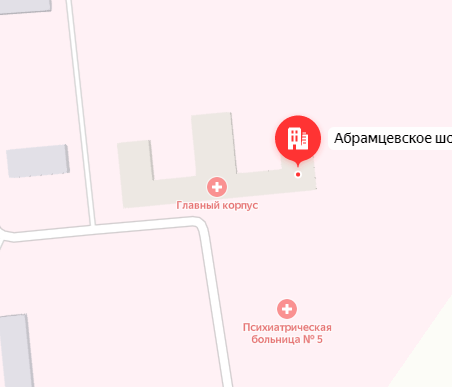 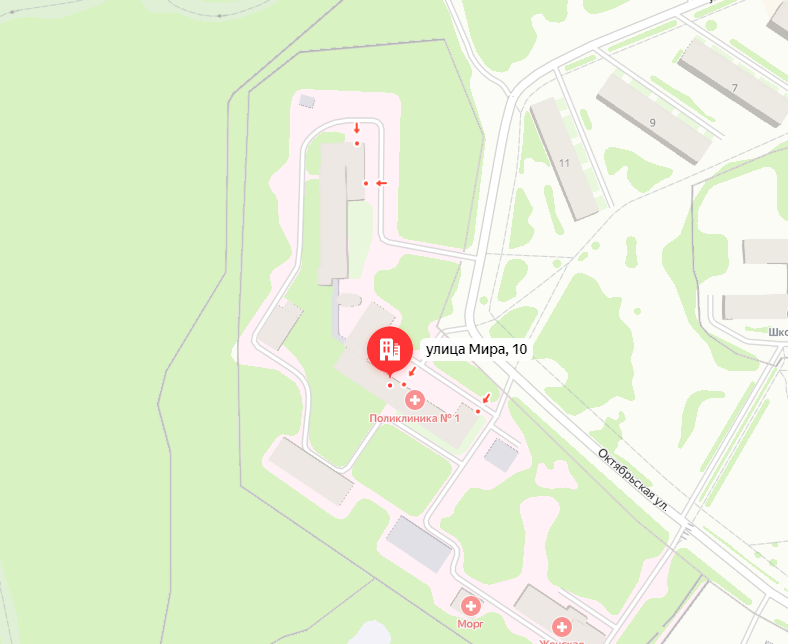 			№ 384								№ 385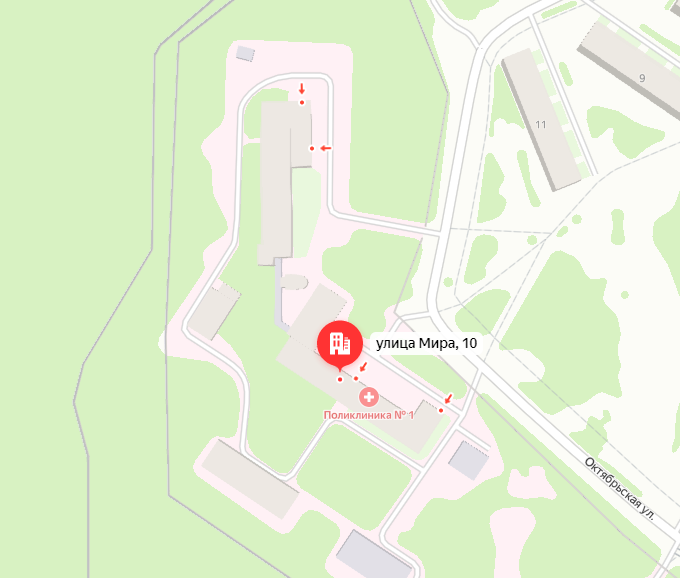 			№ 386								№ 387              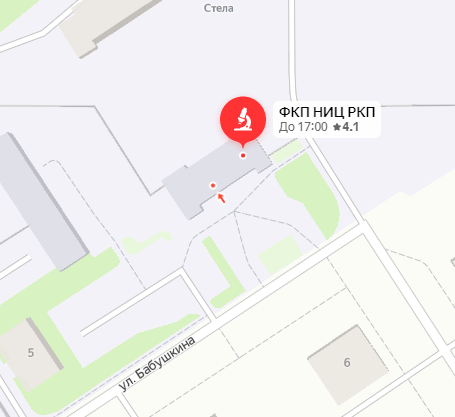 			№ 388								№ 389              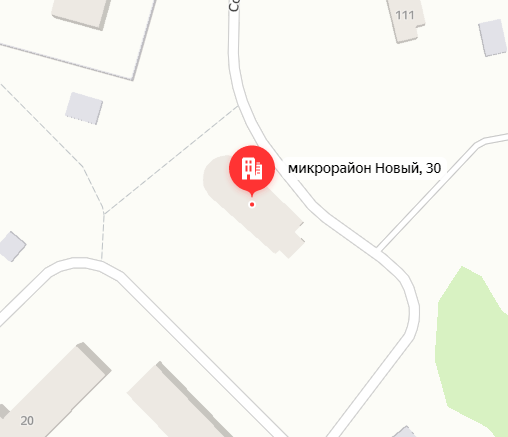 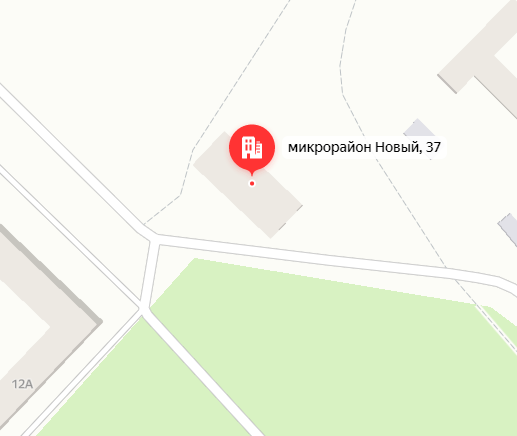 			№ 390								№ 391               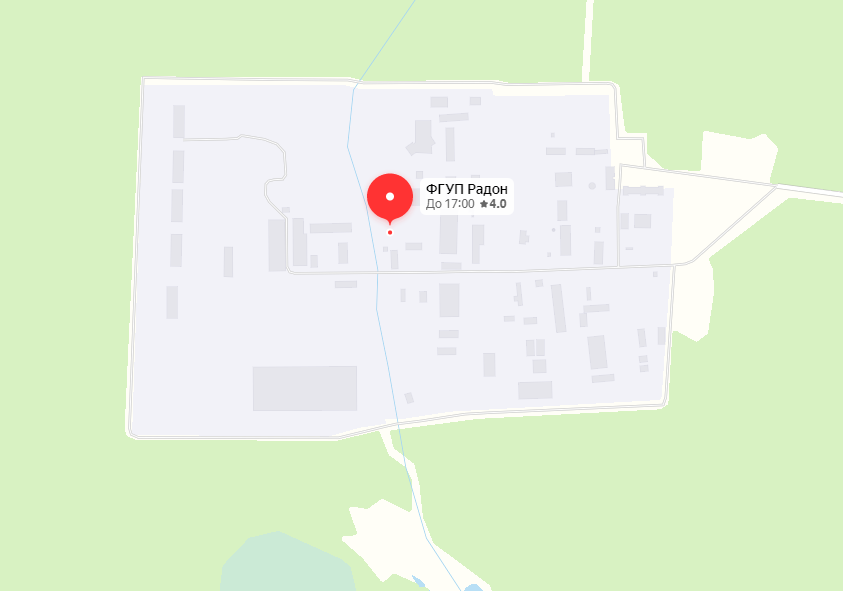 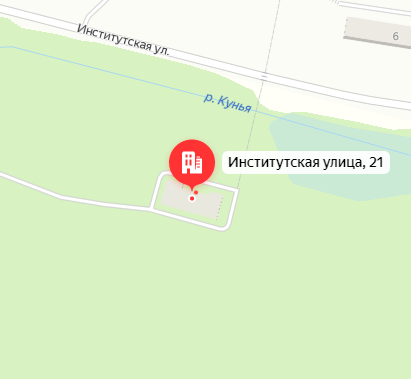 			№ 392								№ 393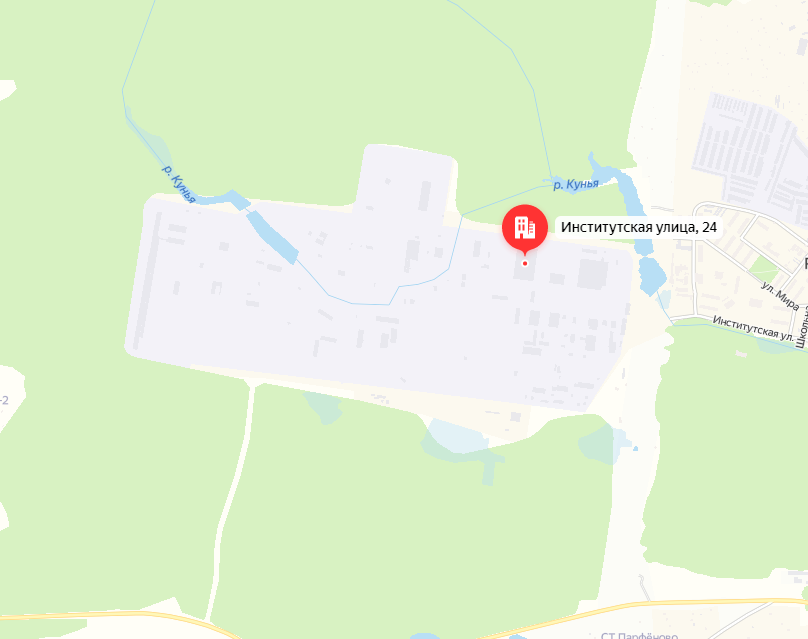 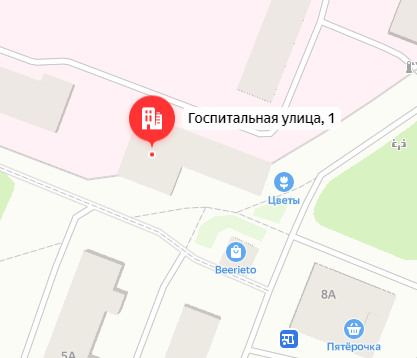 			№ 394								№ 395              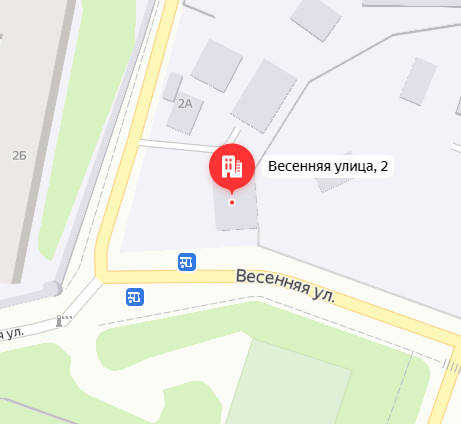 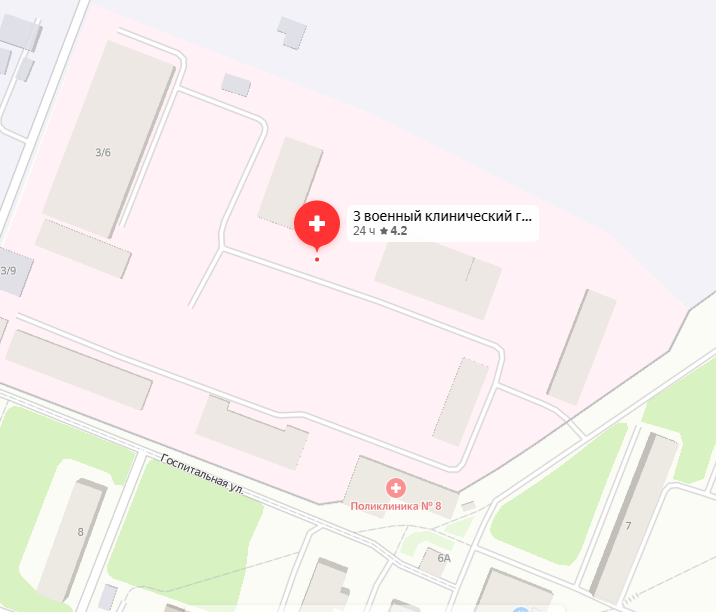 			№ 396								№ 397               			№ 398								№ 399                			№ 400								№ 401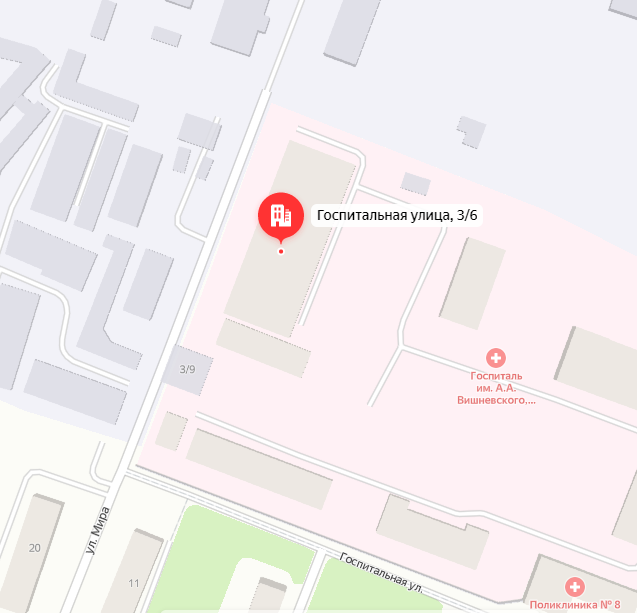 			№ 402								№ 403            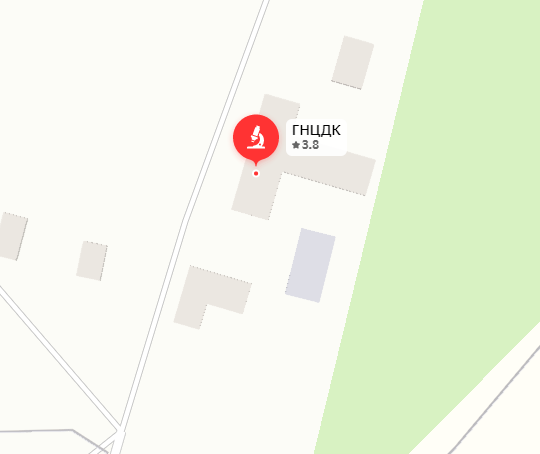 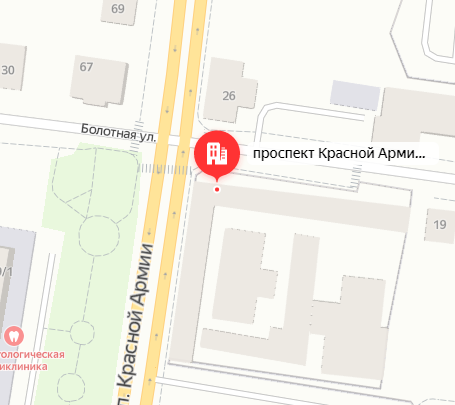 			№ 404								№ 405             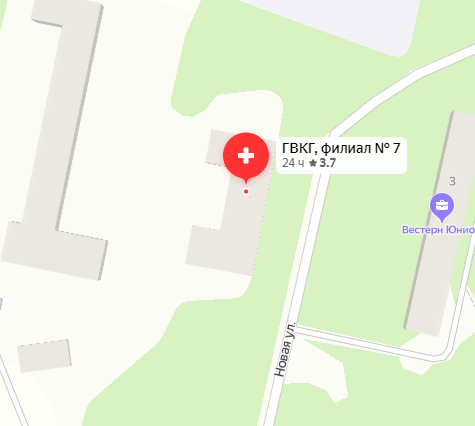 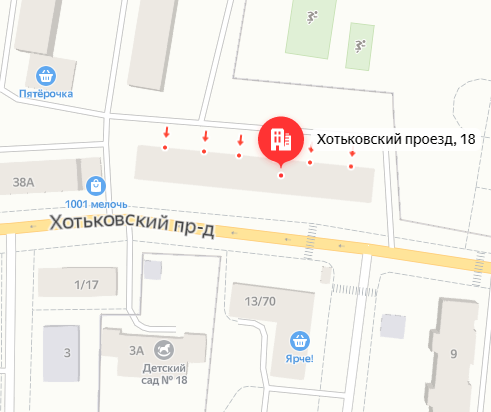 			№ 406								№ 407              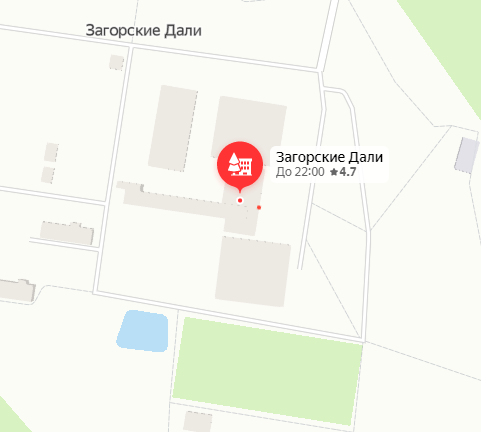 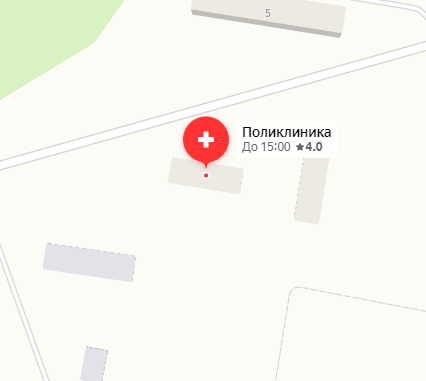 			№ 408								№ 409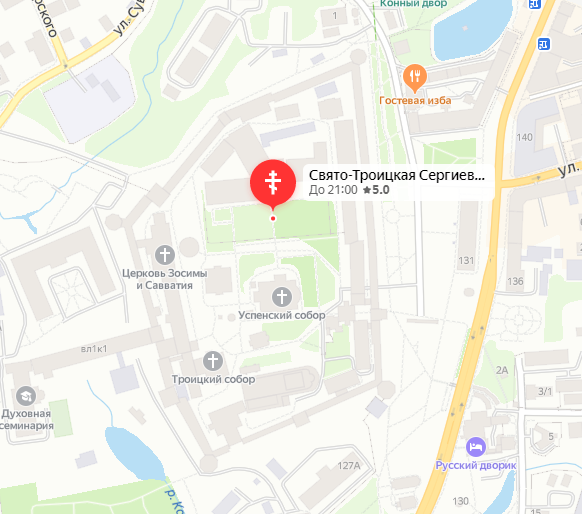 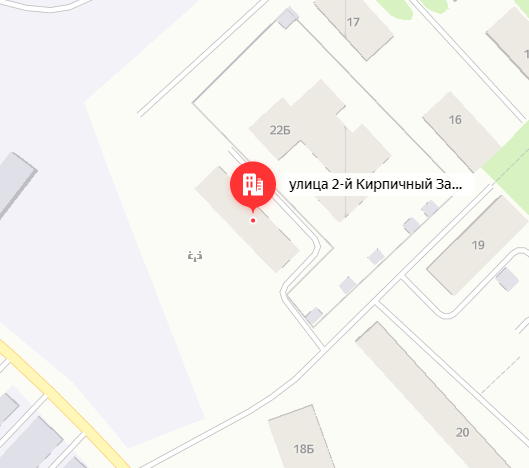 			№ 410								№ 411            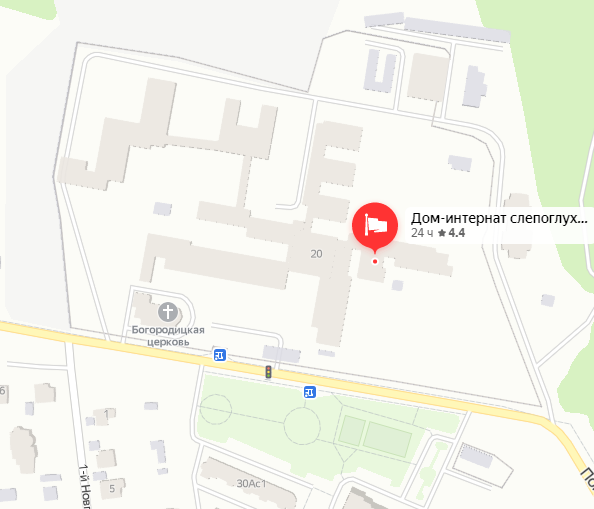 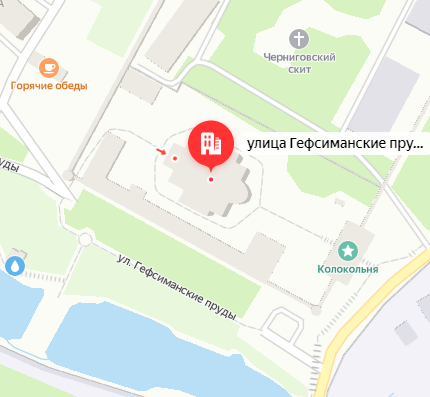 			№ 412								№ 413             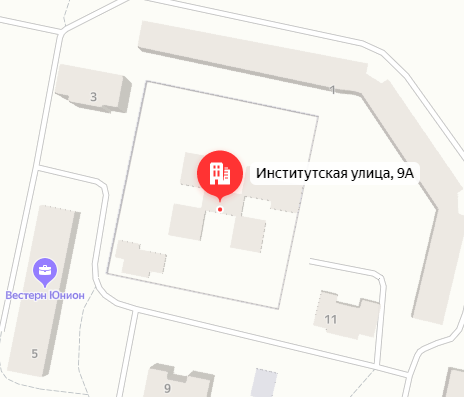 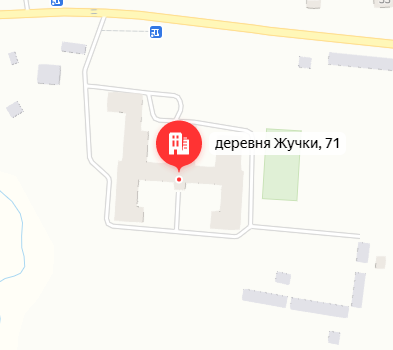 			№ 414								№ 415              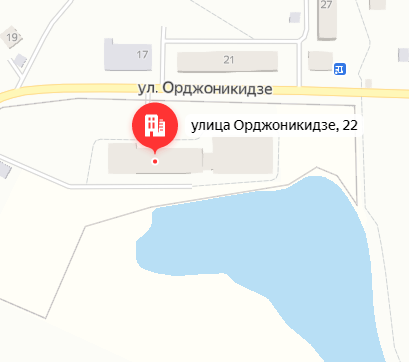 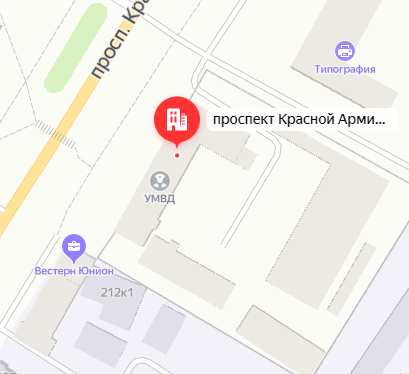 			№ 416								№ 417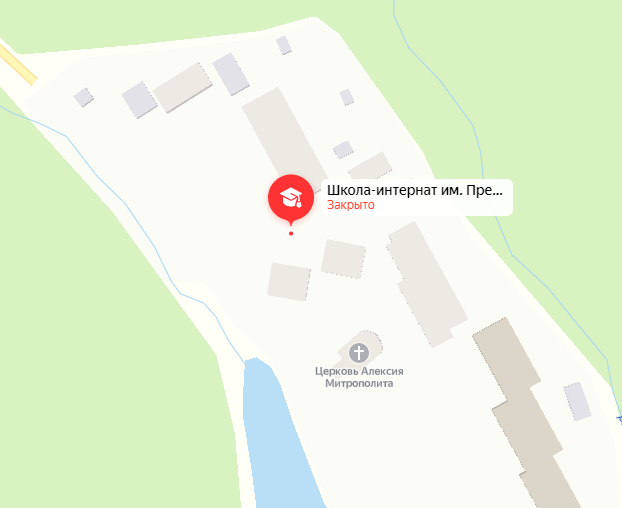 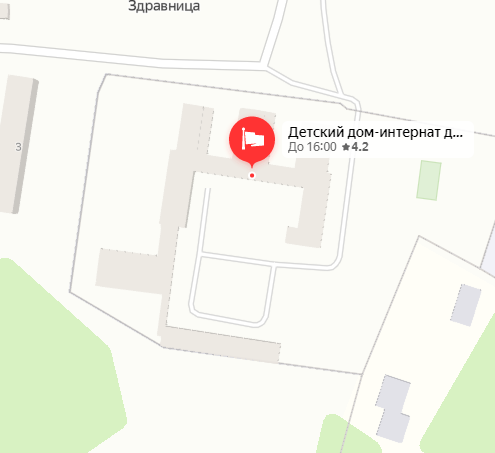 			№ 418								№ 419            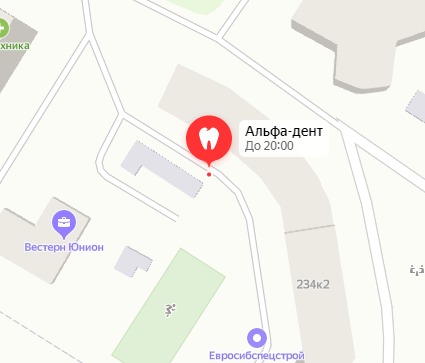 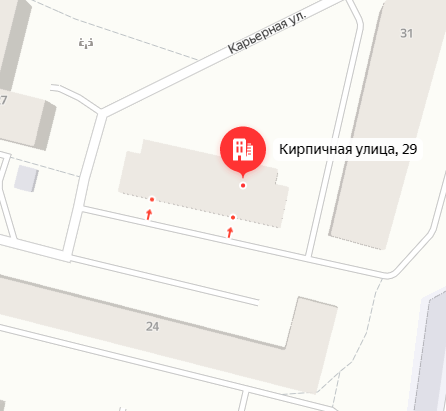 			№ 420								№ 421             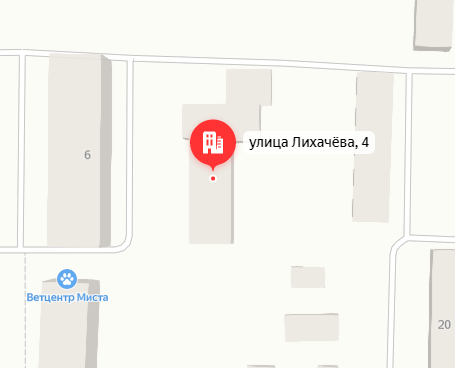 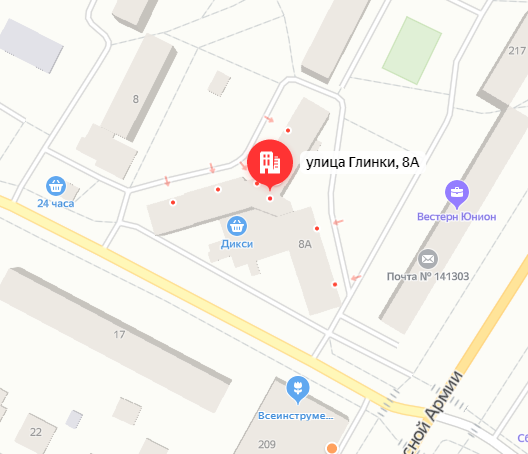 			№ 422								№ 423              	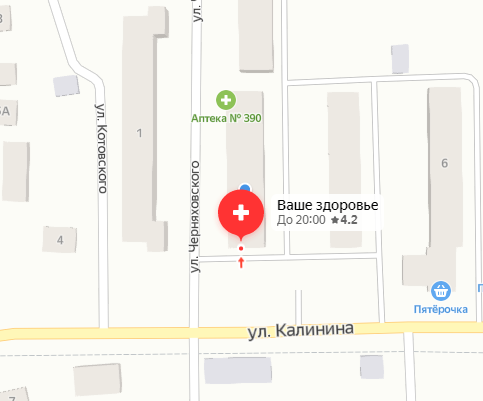 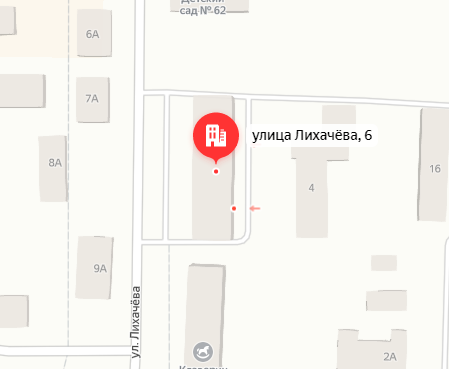 			№ 424								№ 425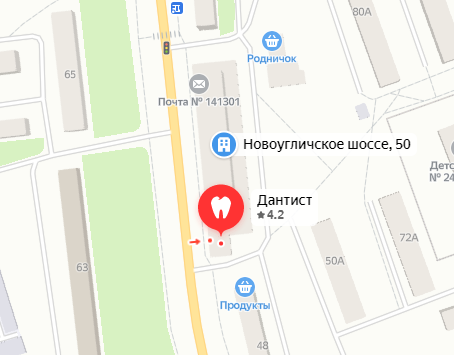 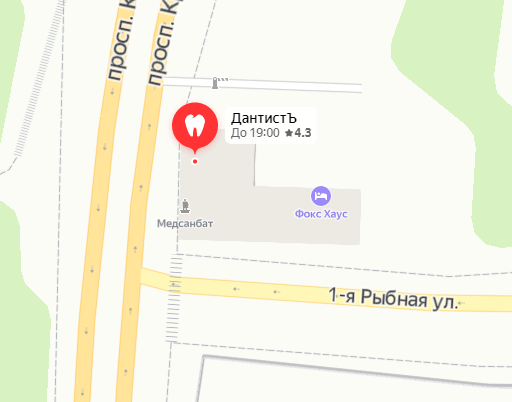 			№ 426								№ 427	            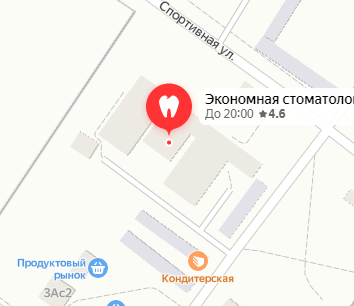 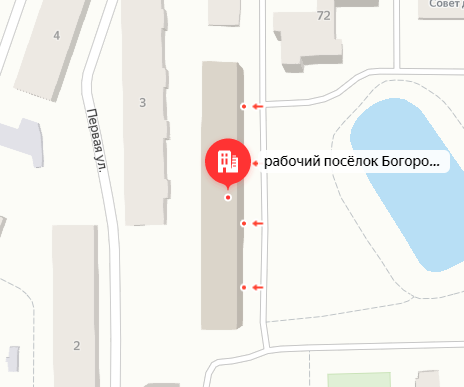 			№ 428								№ 429           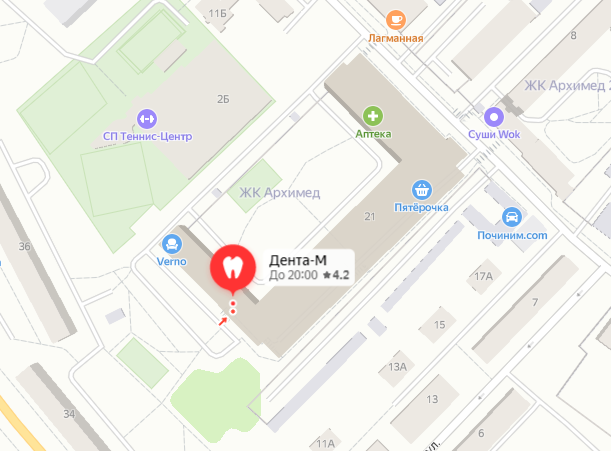 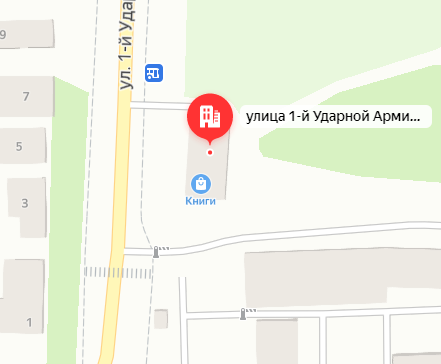 			№ 430								№ 431           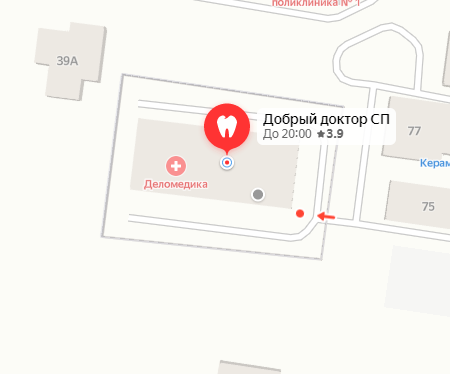 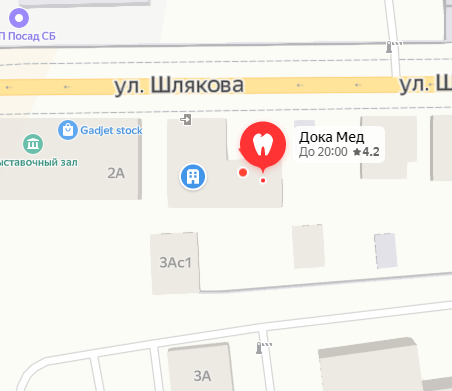 			№ 432								№ 433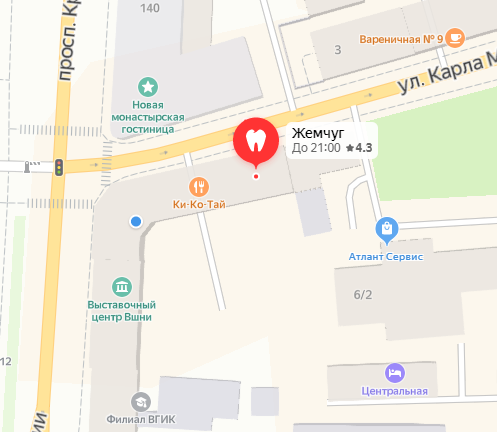 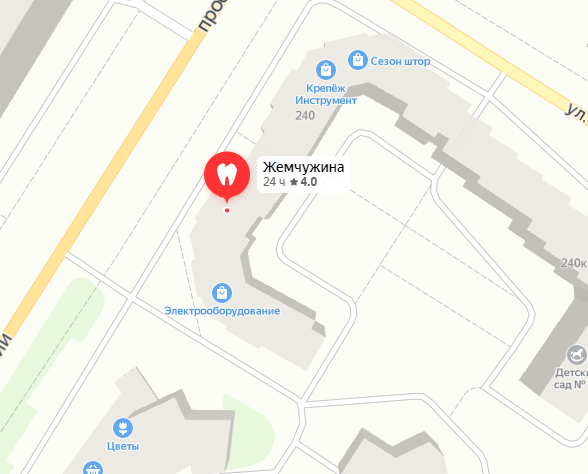 			№ 434								№ 435              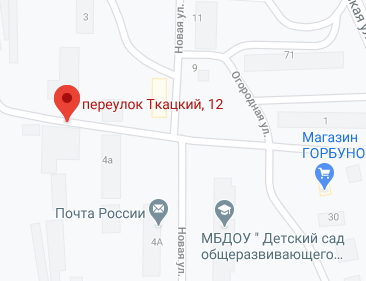 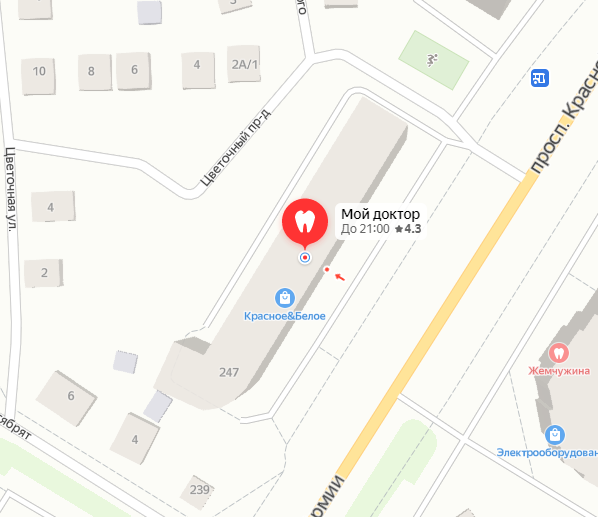 			№ 436								№ 437             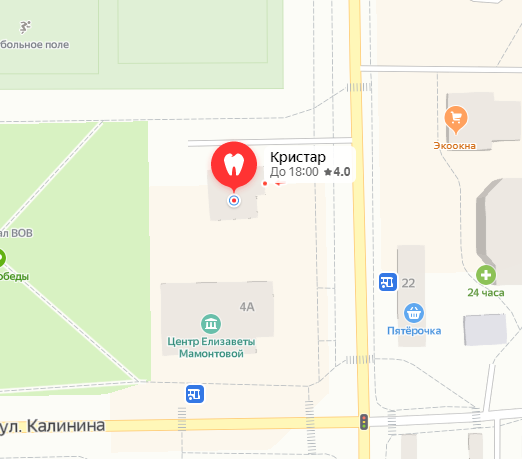 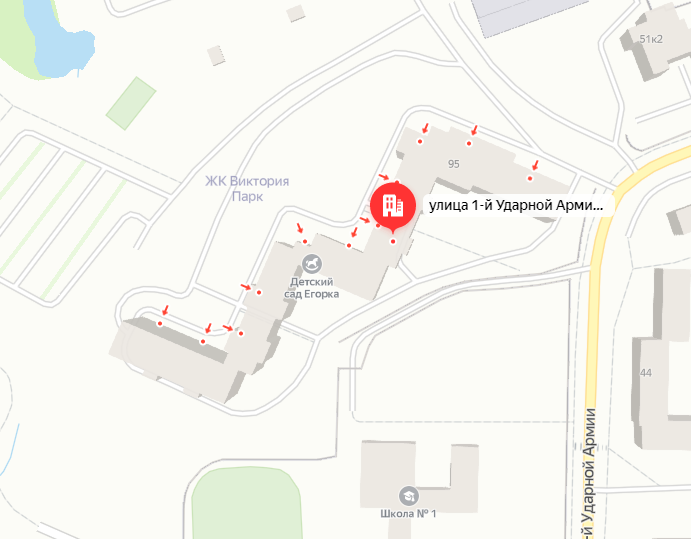 			№ 438								№ 439             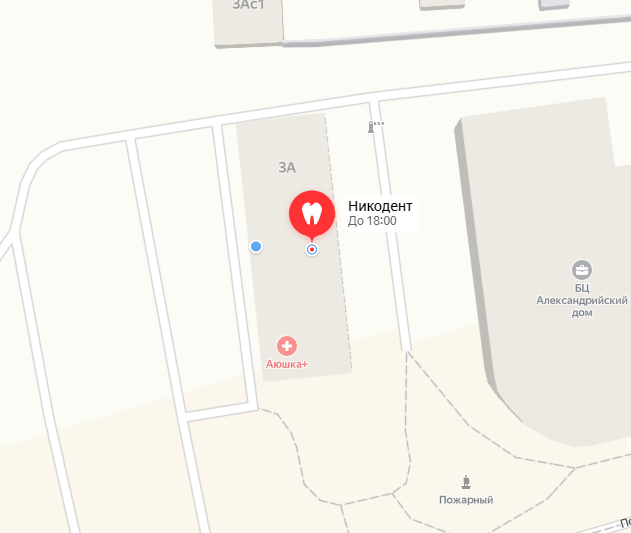 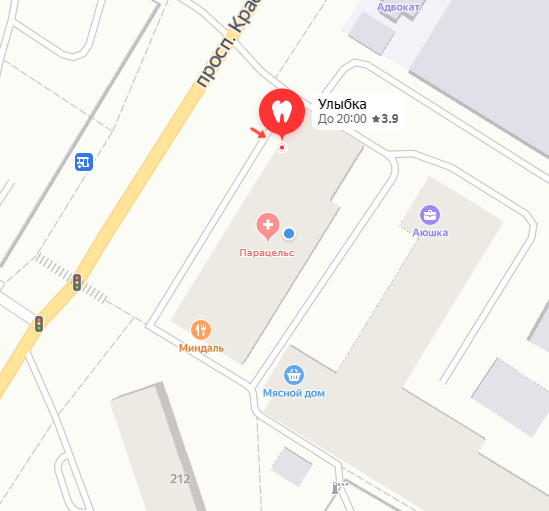 			№ 440								№ 441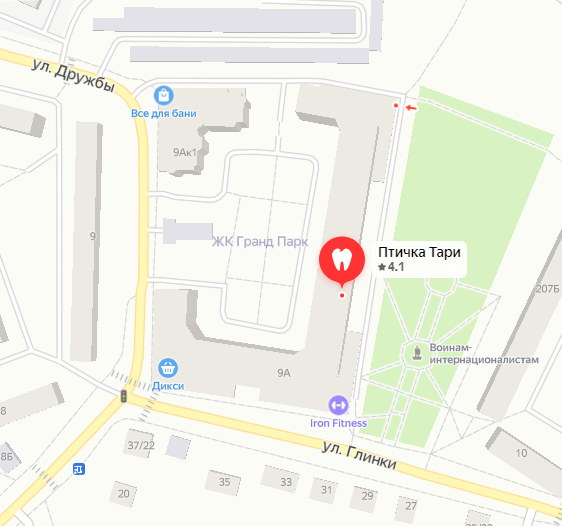 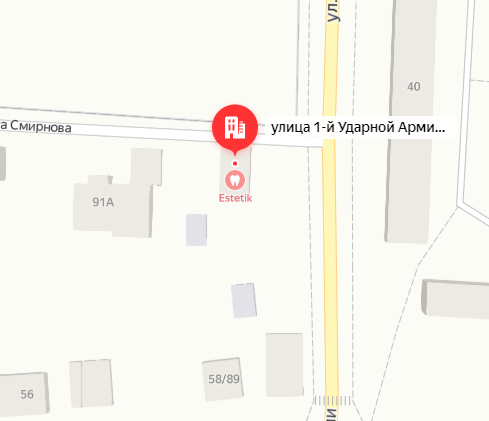                          № 442								№ 443             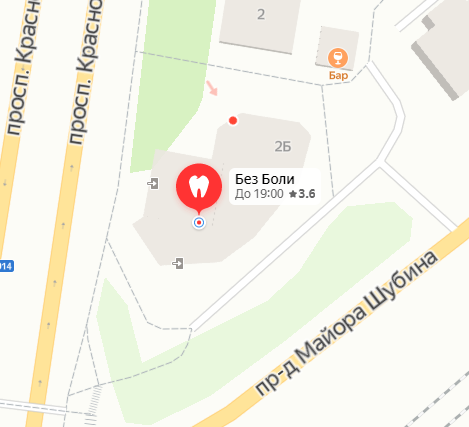 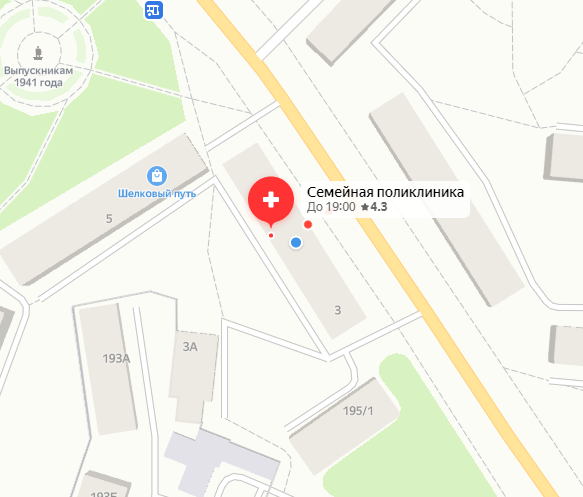 			№ 444								№ 445              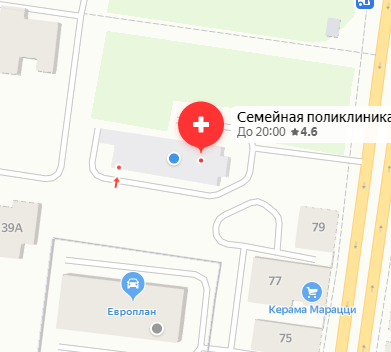 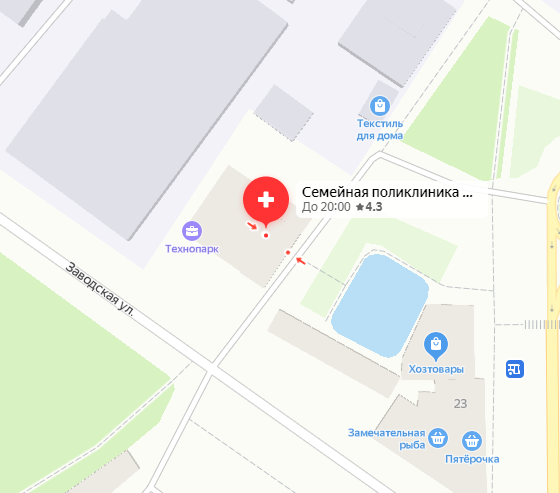 			№ 446								№ 447              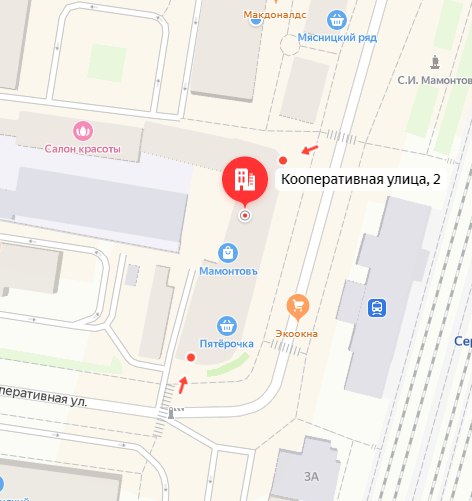 			№ 448								№ 449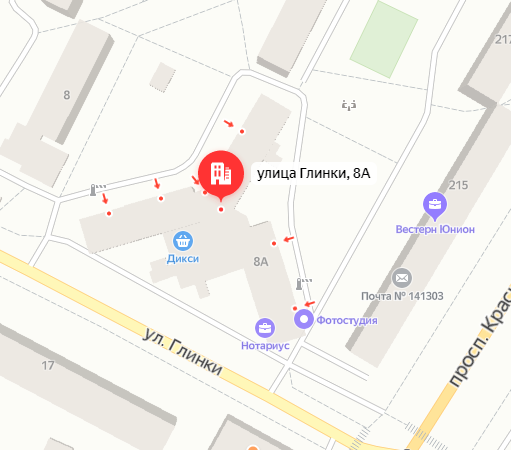 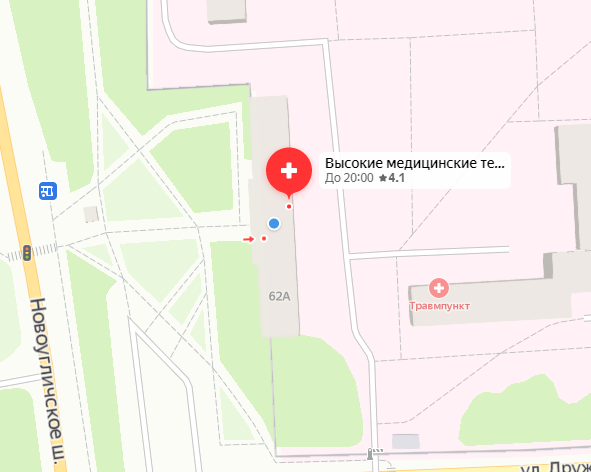 			№ 450								№ 451              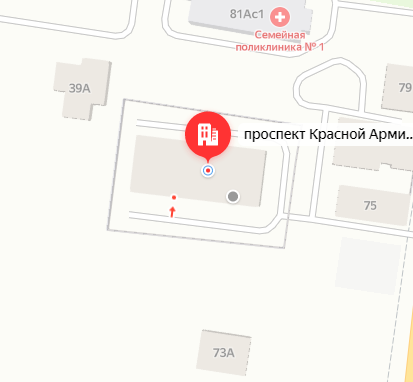 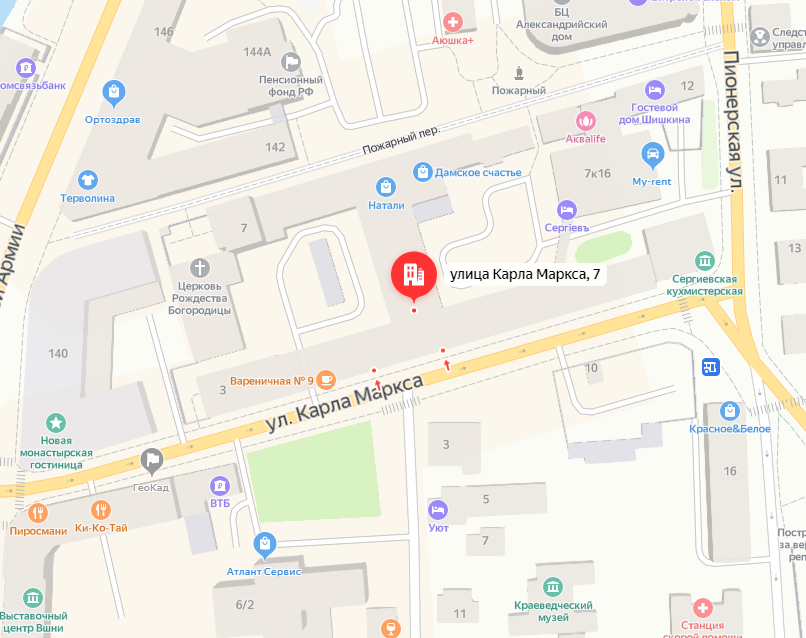 			№ 452								№ 453           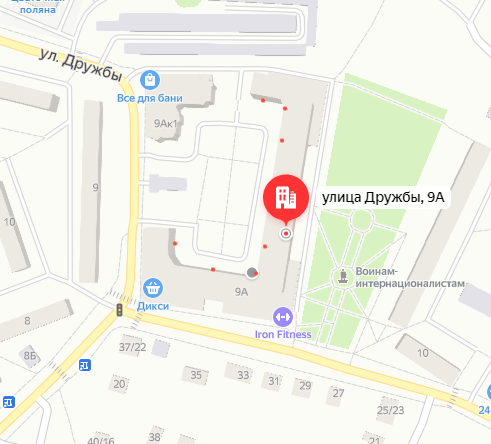 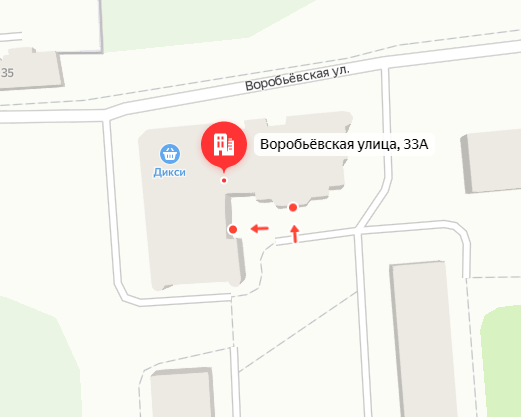 			№ 454								№ 455            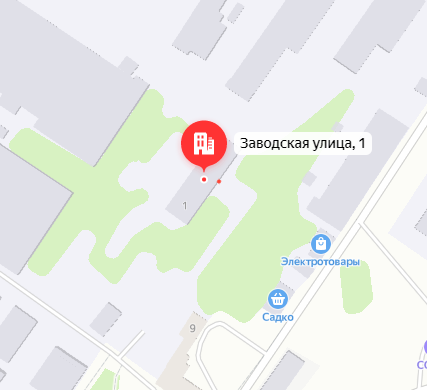 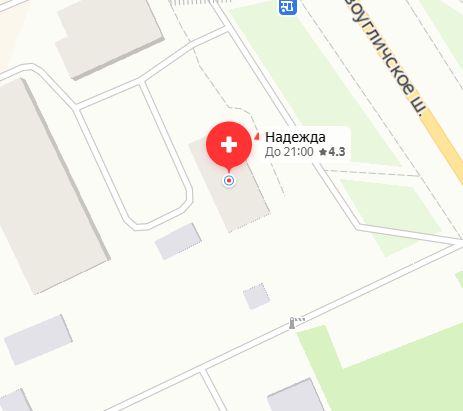 			№ 456								№ 457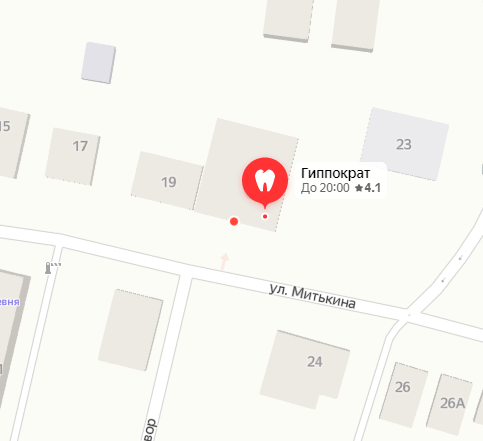 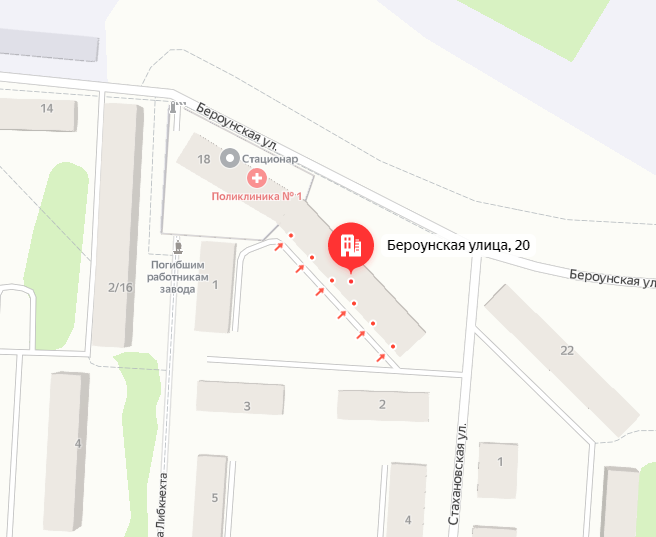 			№ 458								№ 459                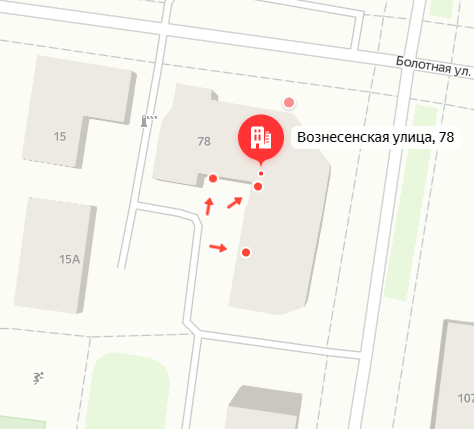 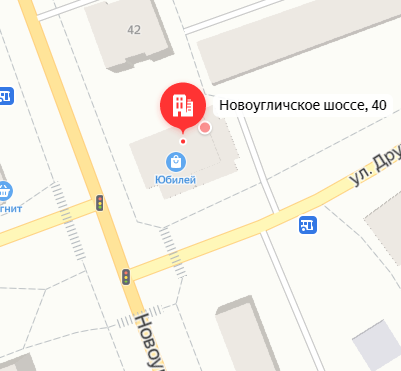 			№ 460								№ 461              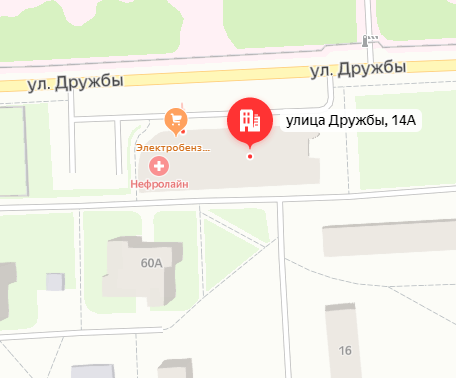 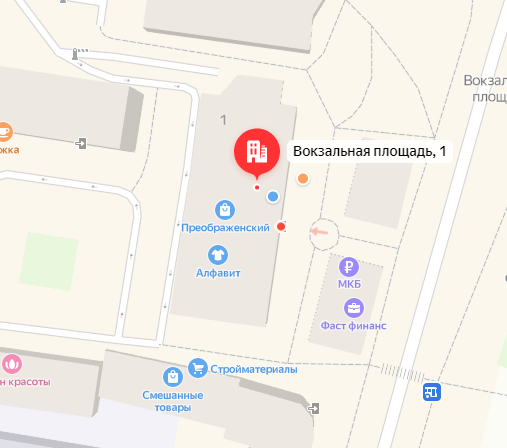 			№ 462								№ 463              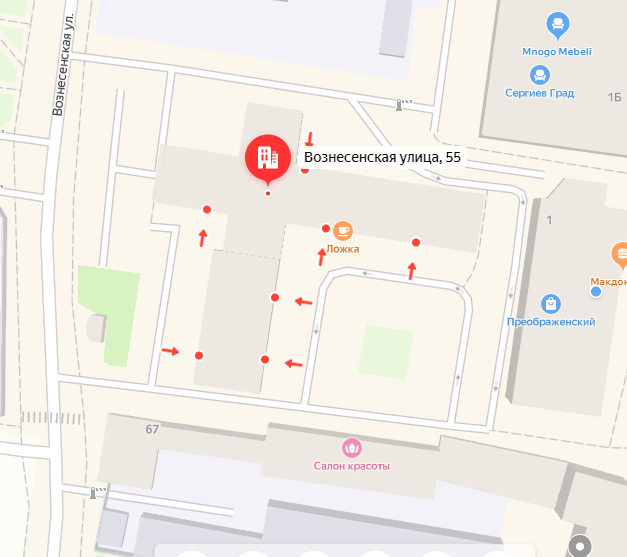 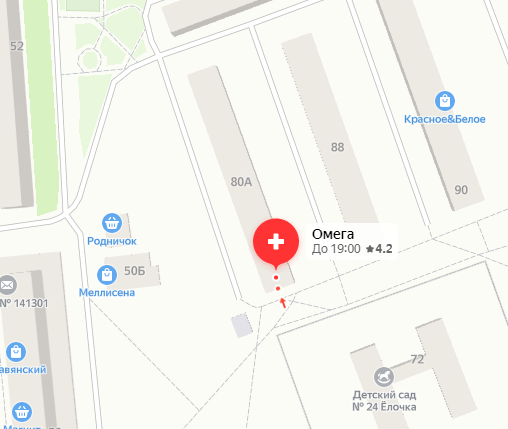 			№ 464								№ 465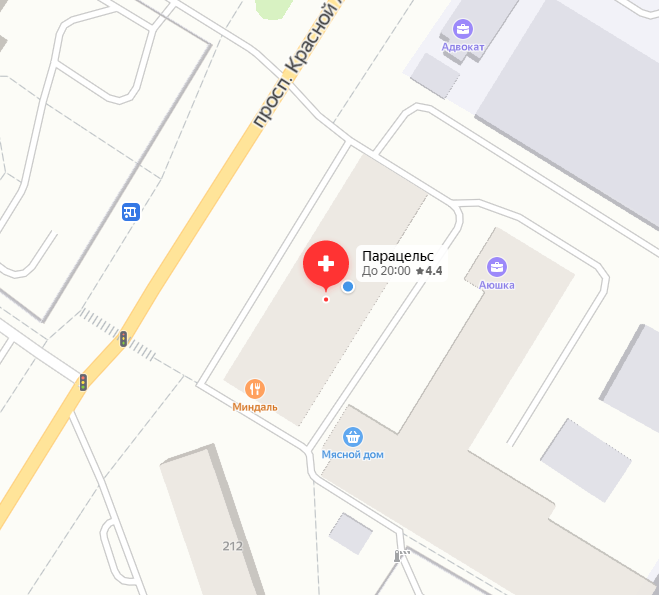 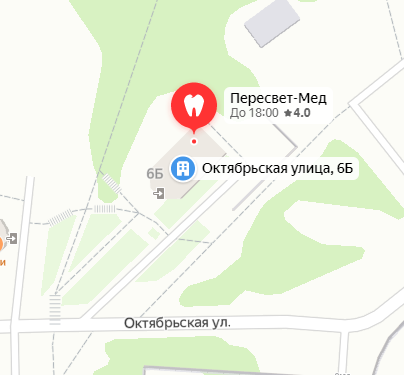 			№ 466								№ 467             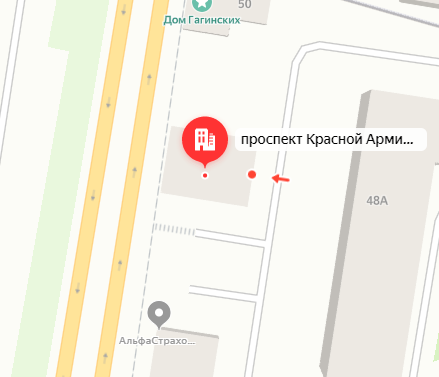 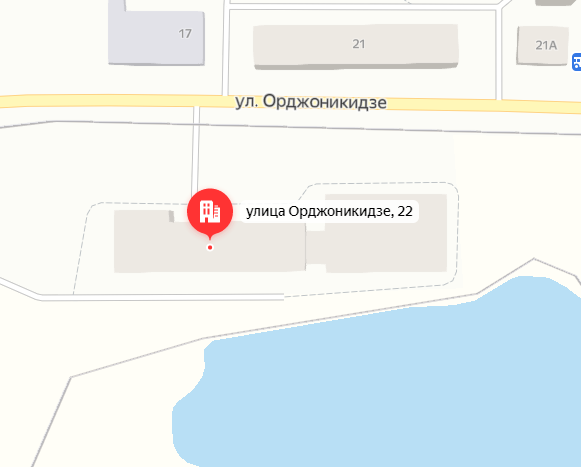 			№ 468								№ 469             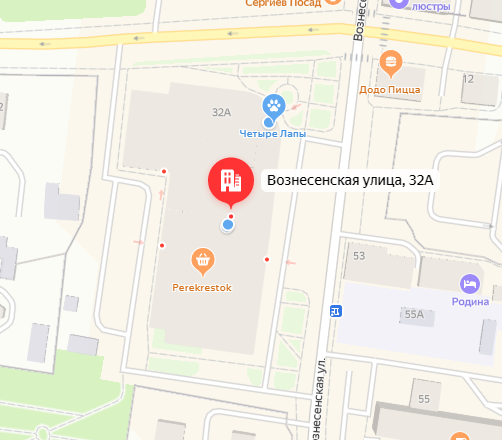 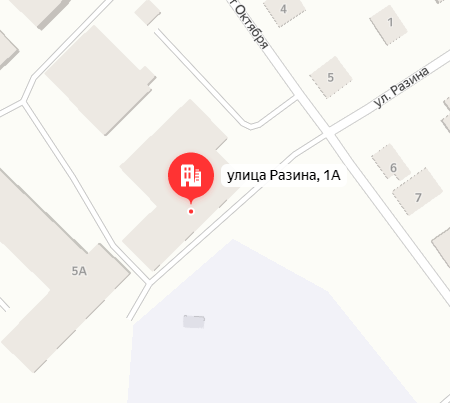 			№ 470								№ 471            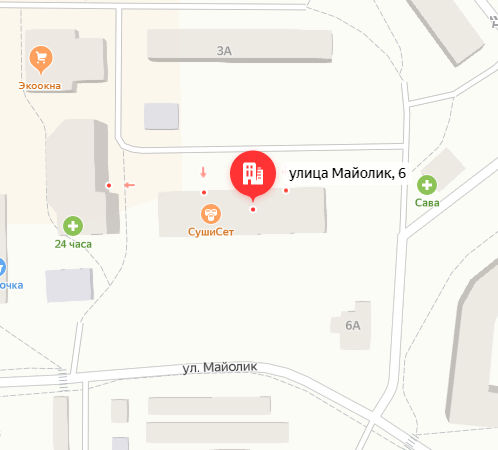 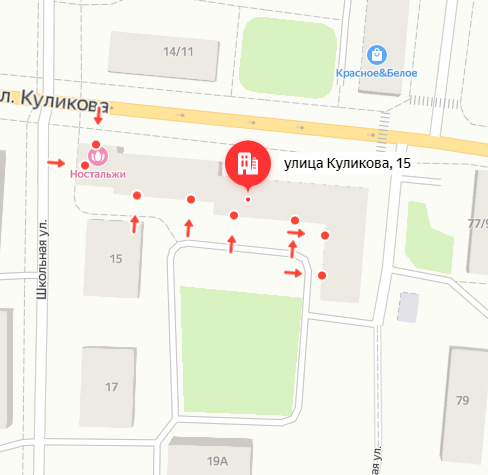 			№ 472								№ 473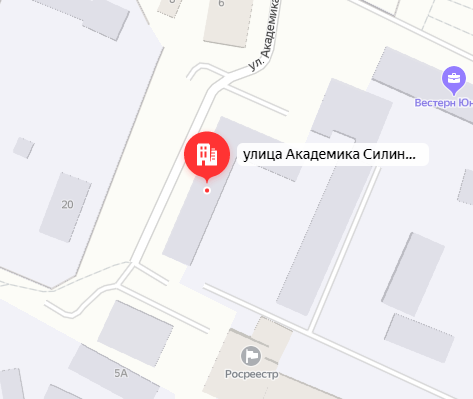 			№ 474								№ 475              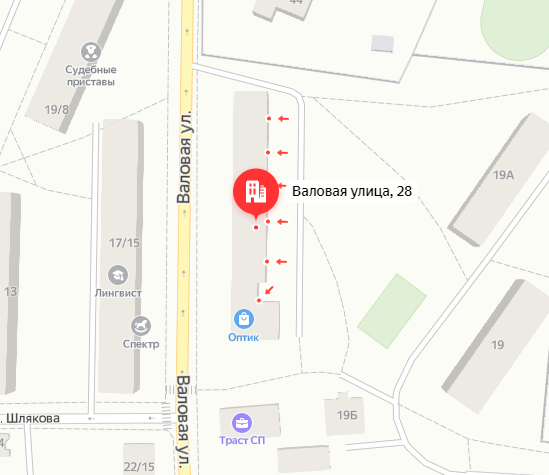 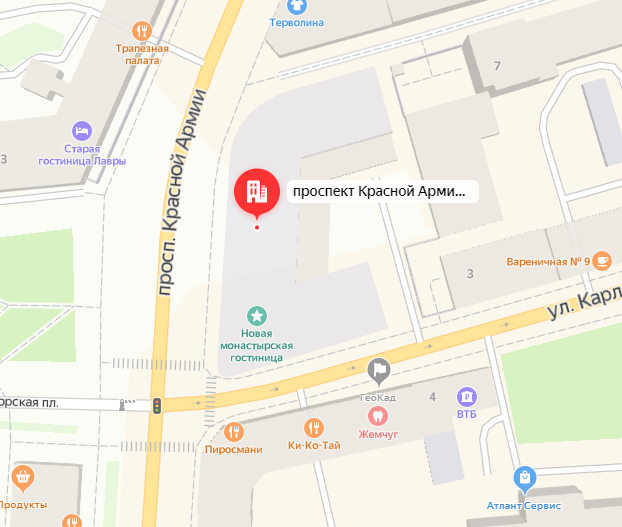 			№ 476								№ 477            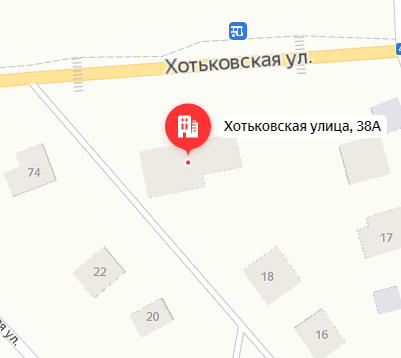 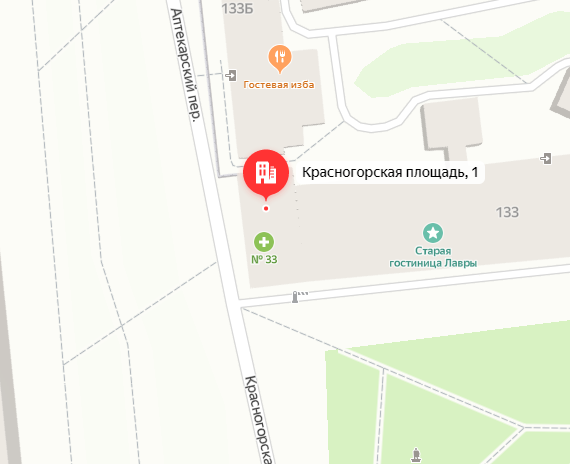 			№ 478								№ 479             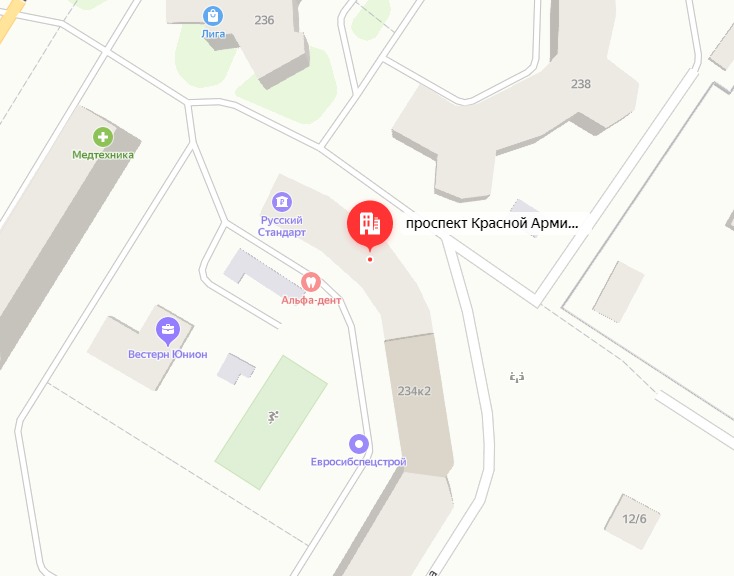 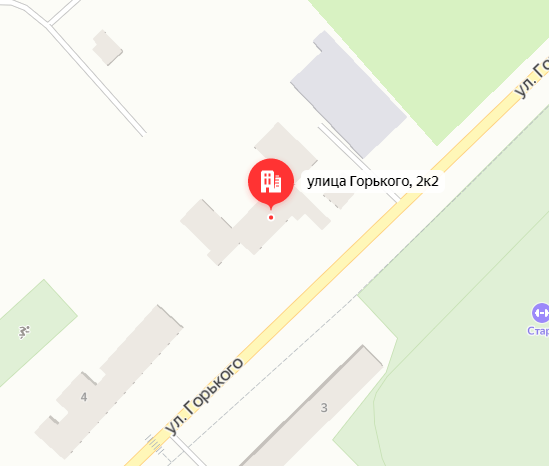 			№ 480							№ 481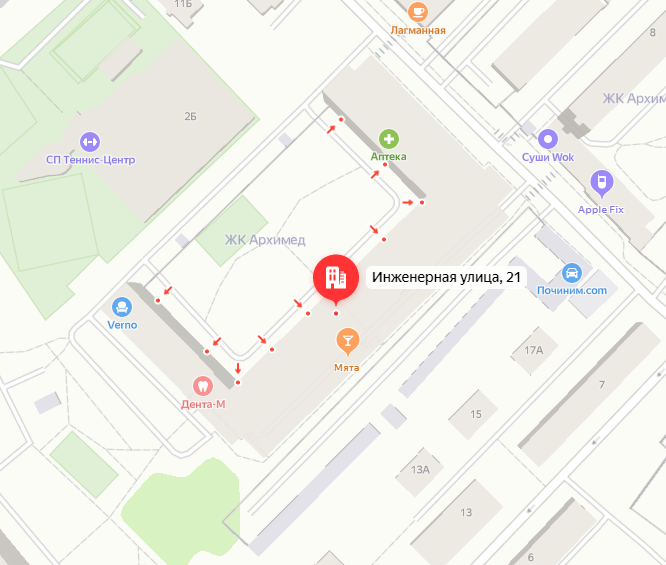 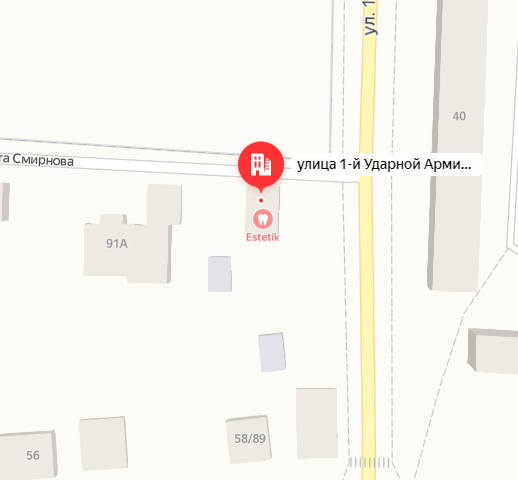 			№ 482								№ 483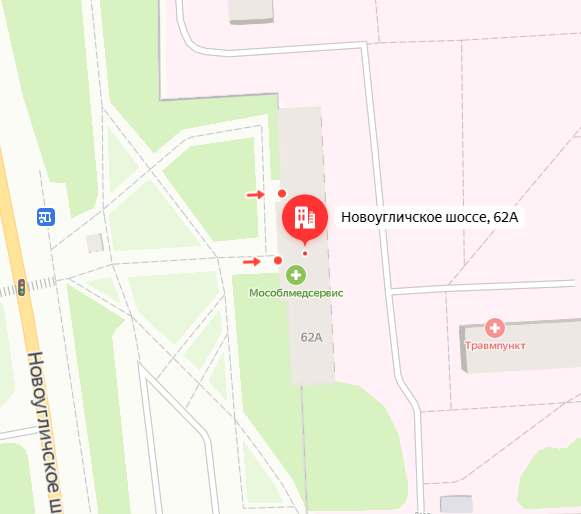 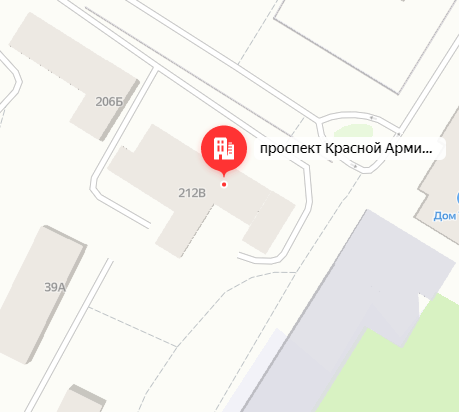 			№ 484								№ 485             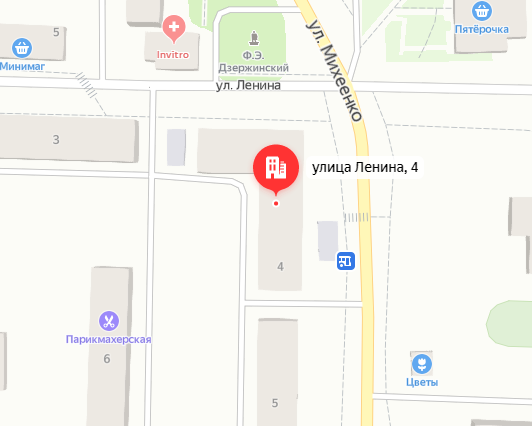 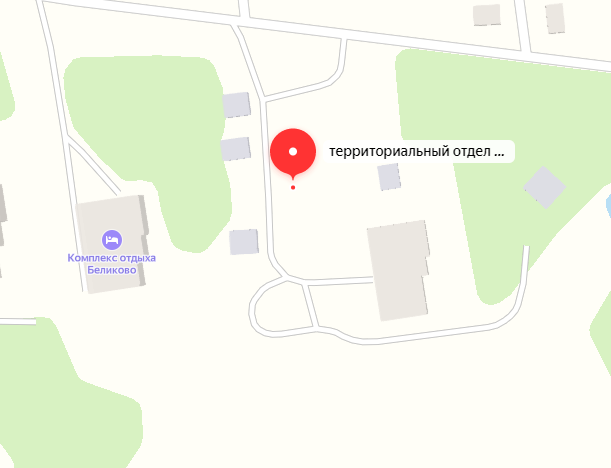 			№ 486								№ 487               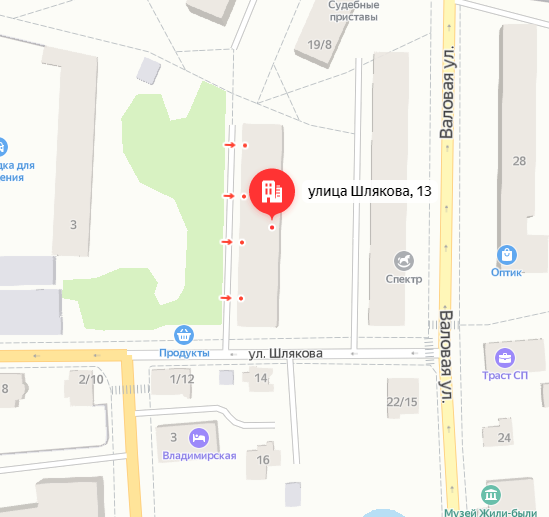 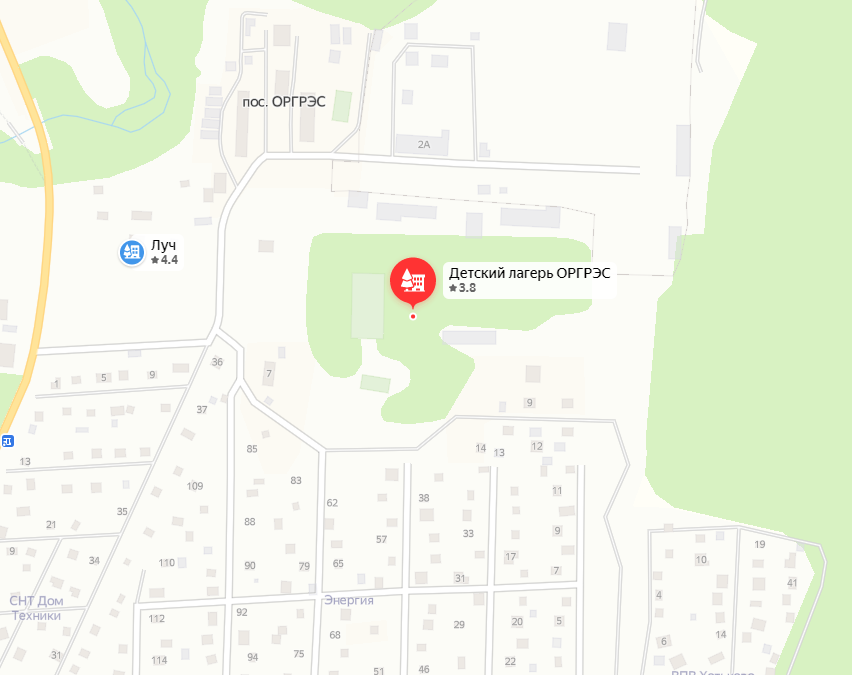 			№ 488								      № 489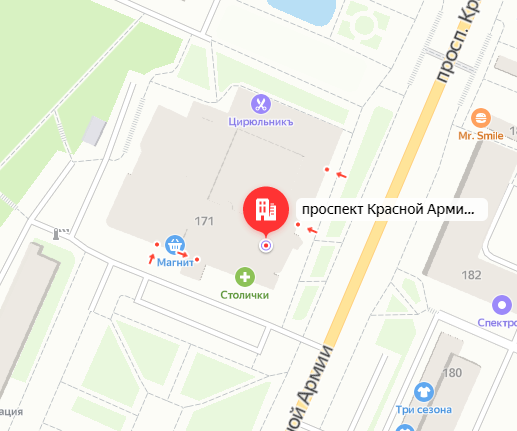 			№ 490								№ 491            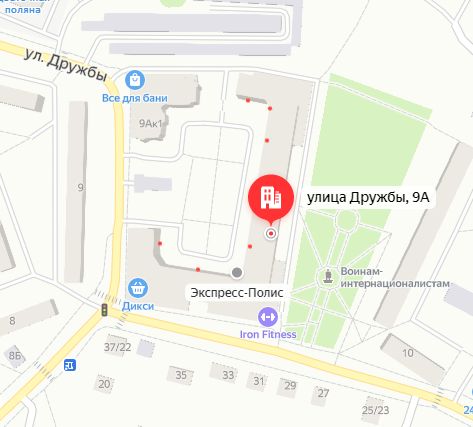 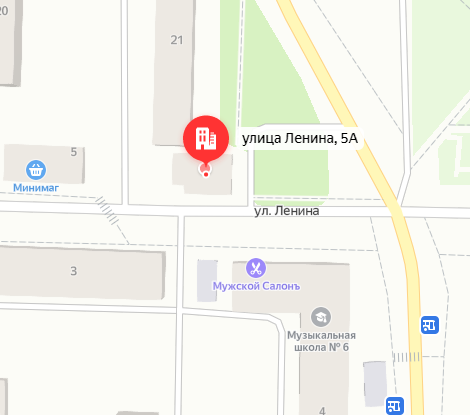 			№ 492								№ 493            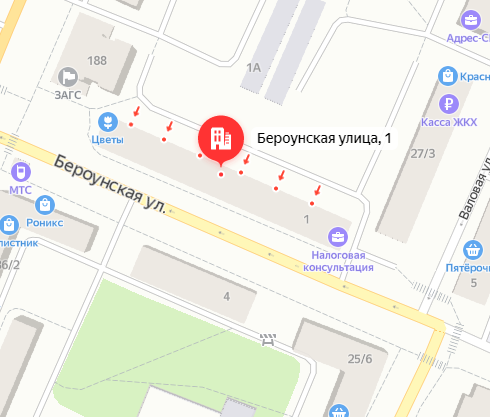 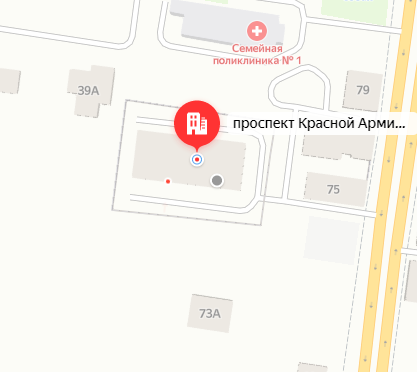 			№ 494								№ 495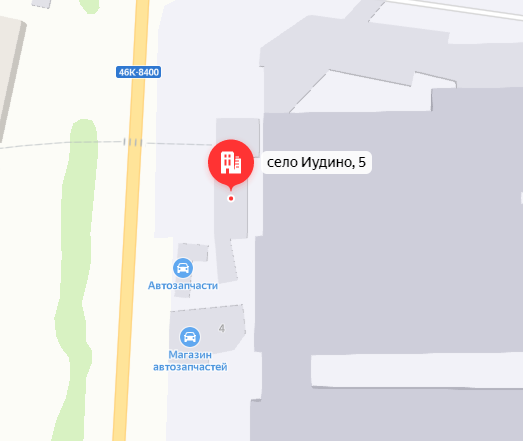 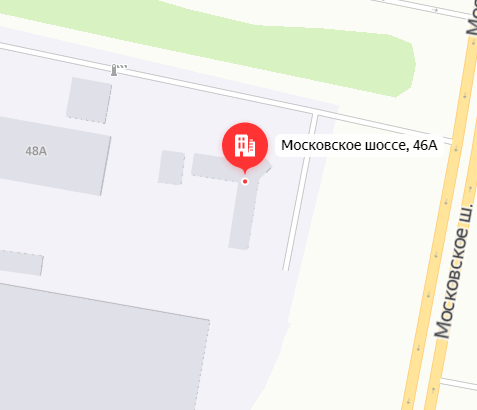 			№ 496								№ 497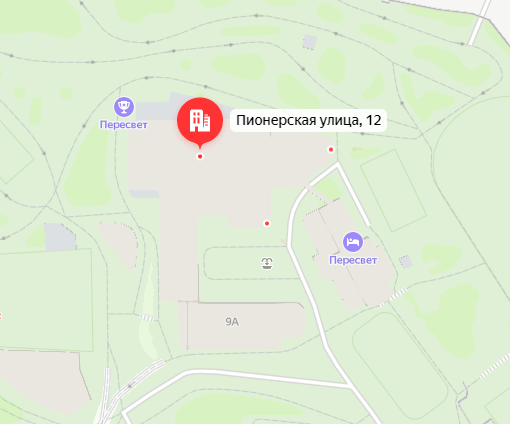 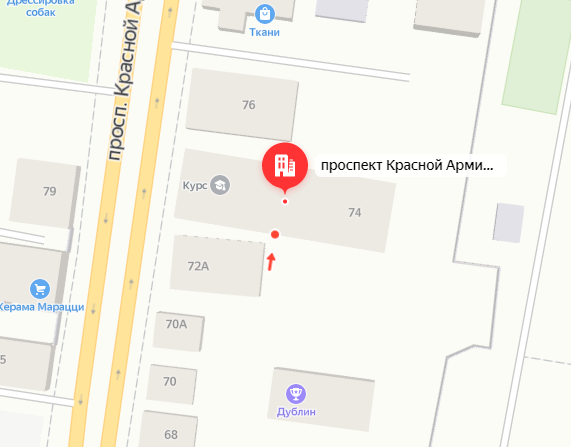 			№ 498								№ 499             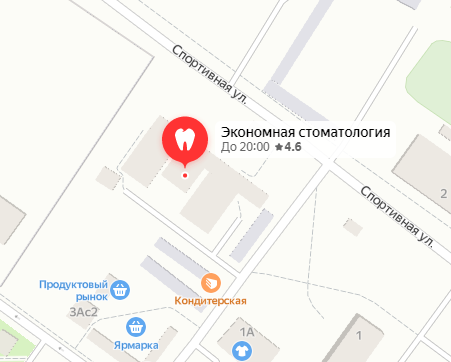 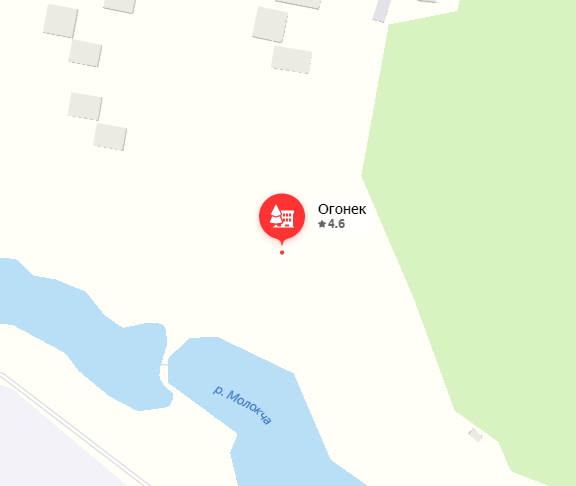 			№ 500								№ 501            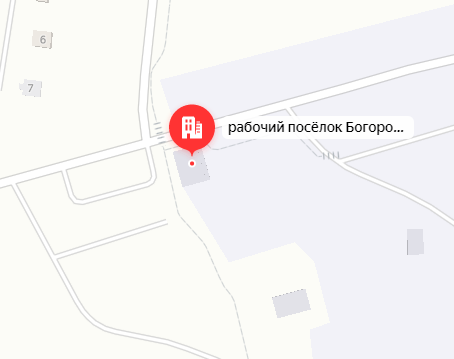 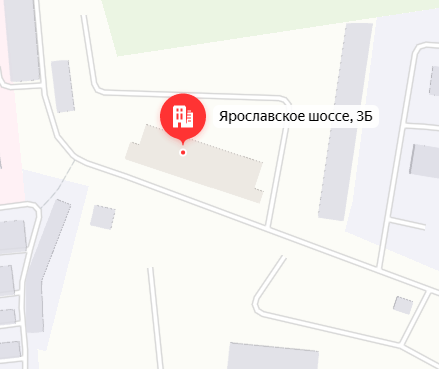 			№ 502								№ 503              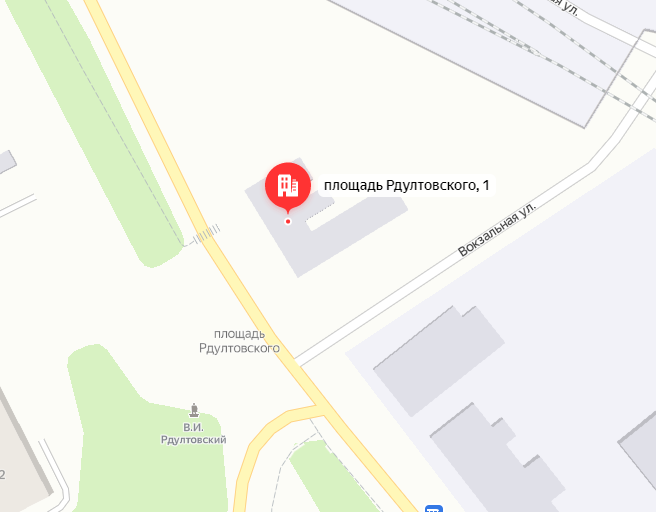 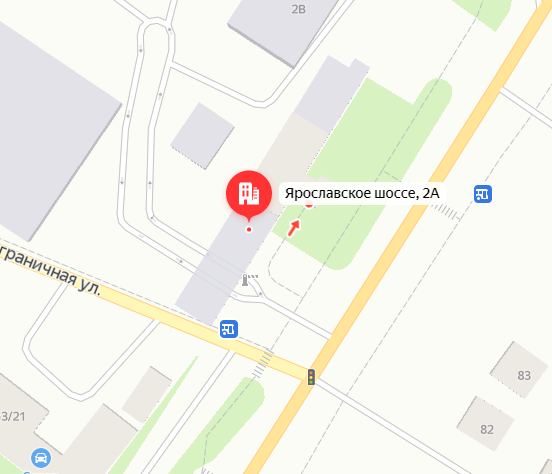 			№ 504								№ 505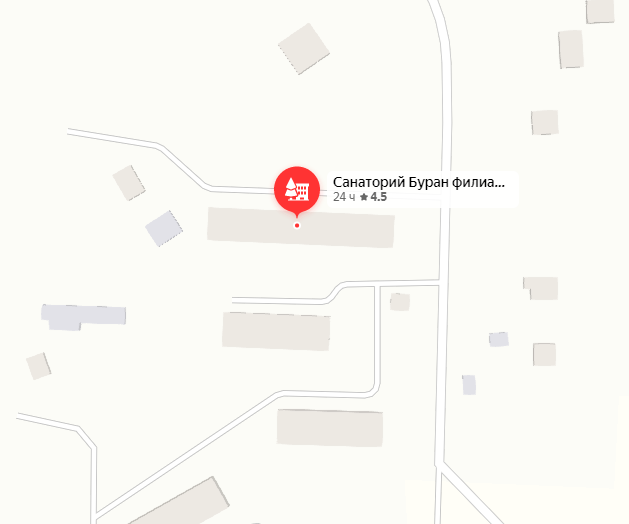 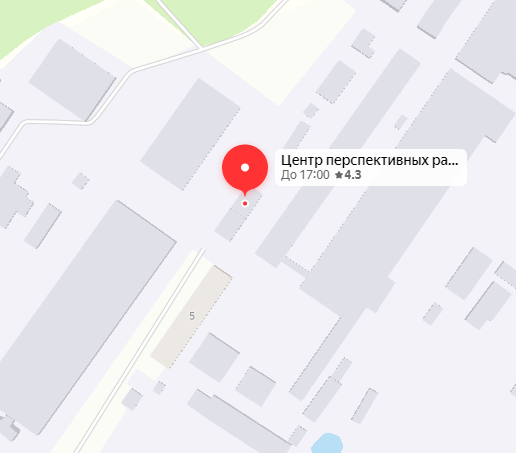 			№ 506								№ 507           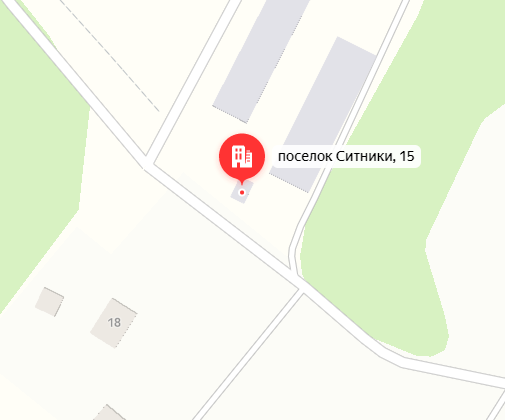 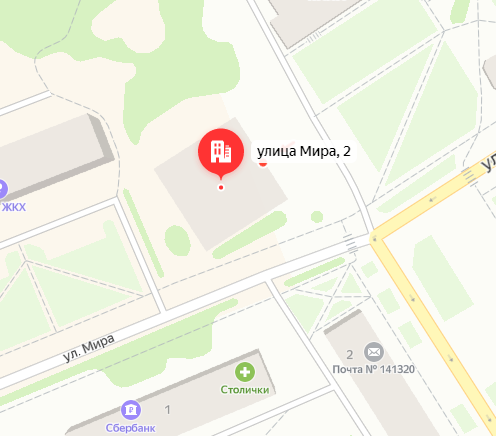 			№ 508								№ 509          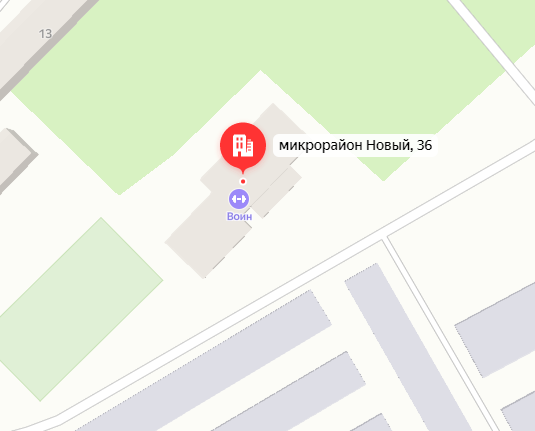 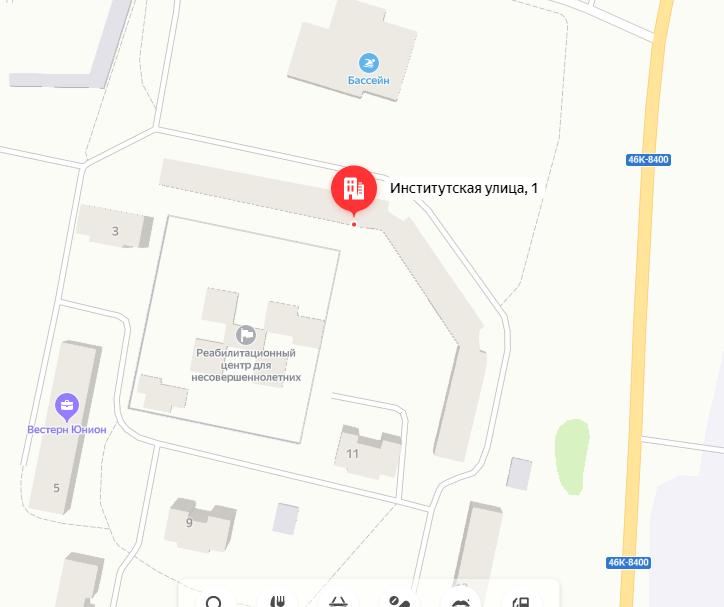 			№ 510								№ 511            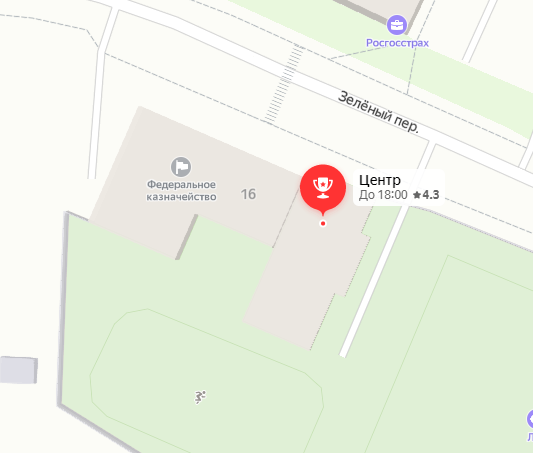 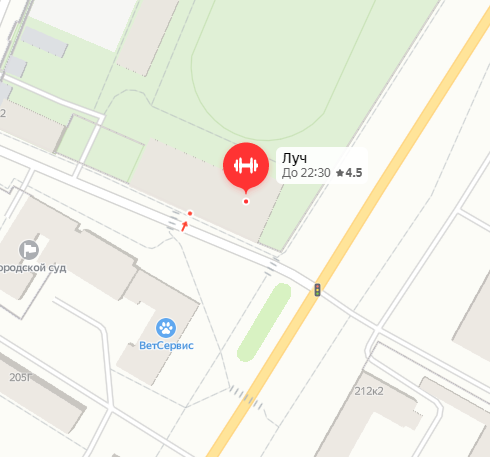 			№ 512								№ 513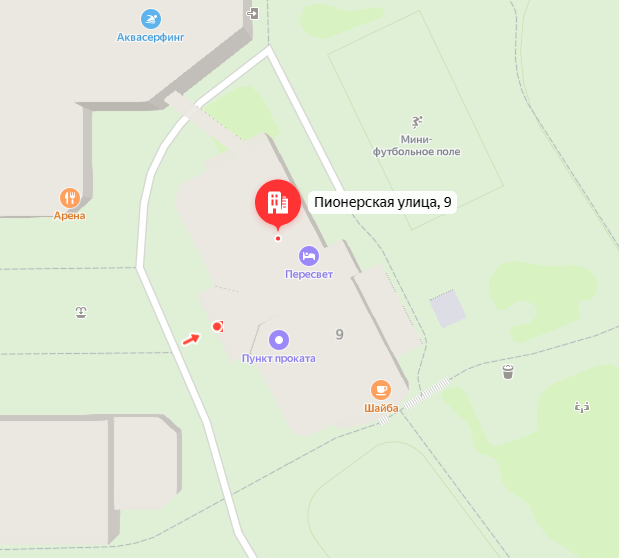 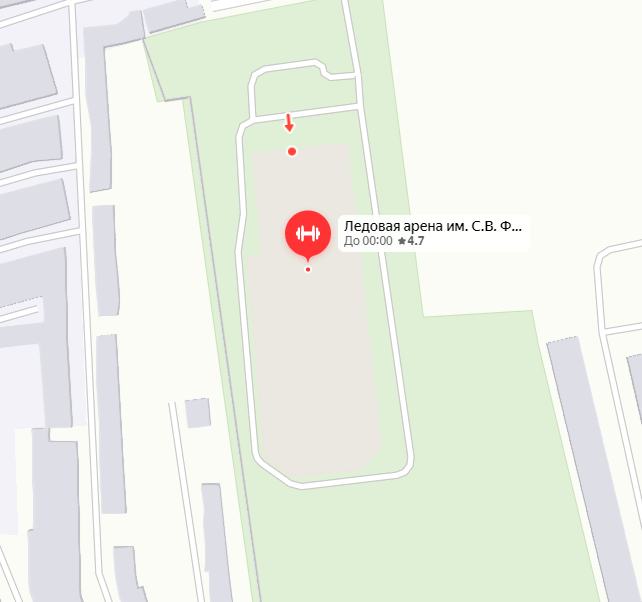 			№ 514								№ 515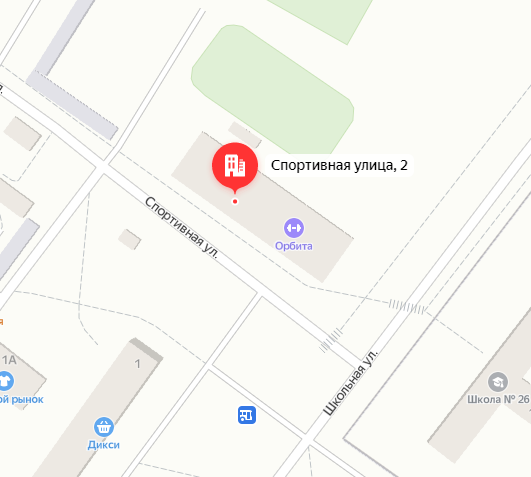 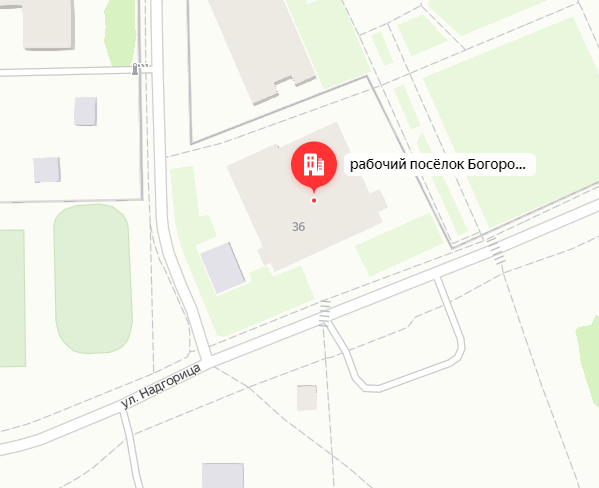 			№ 516								№ 517            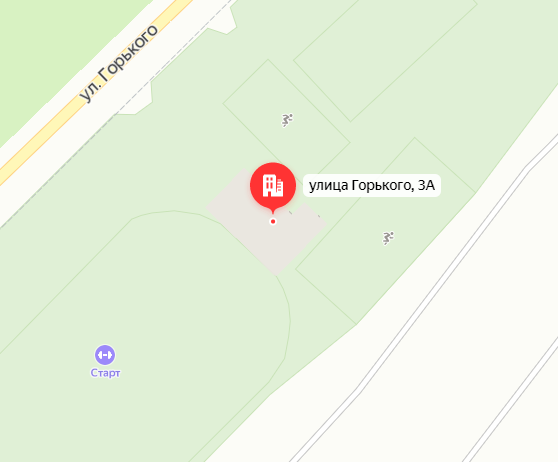 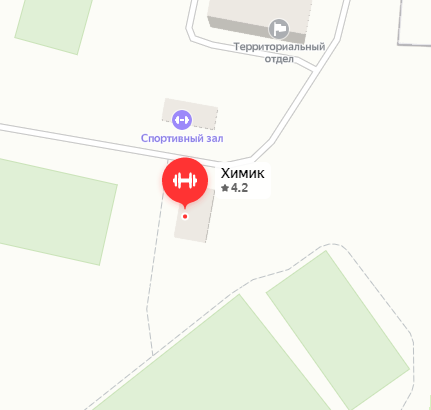 			№ 518								№ 519            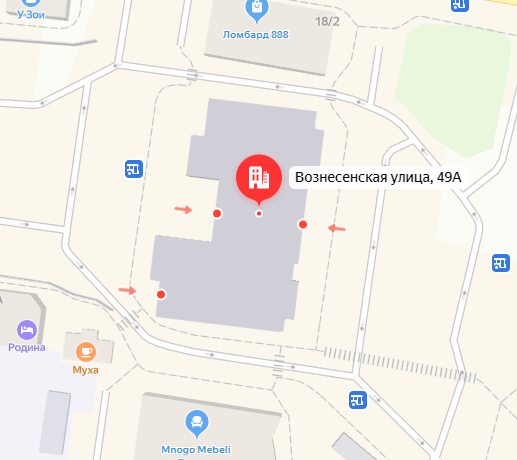 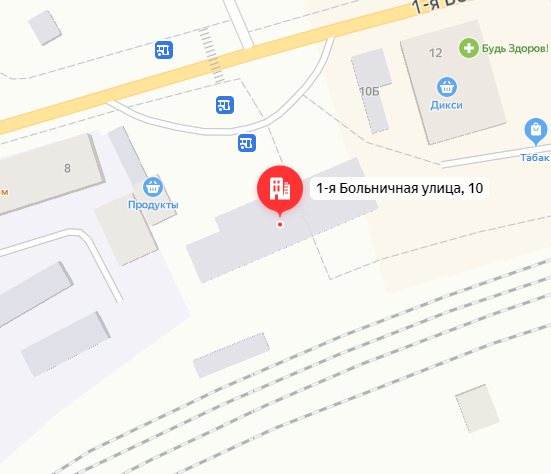 			№ 520								№ 521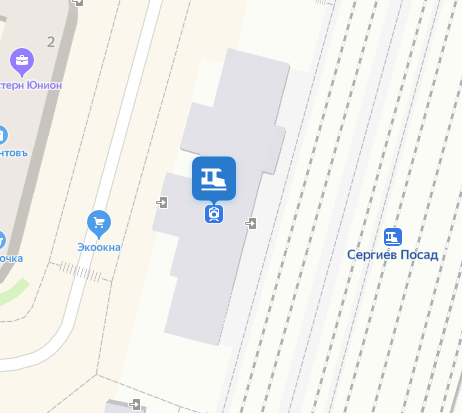 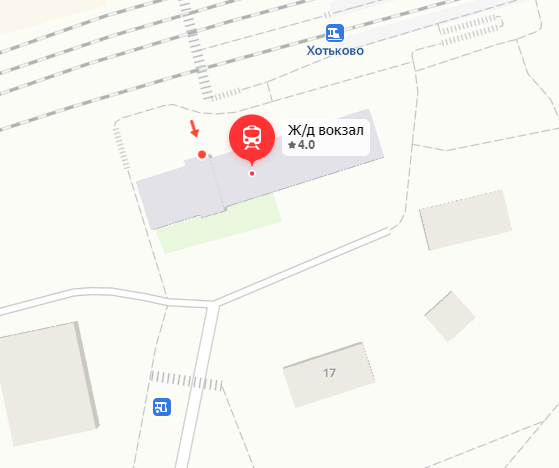 			№ 522								№ 523           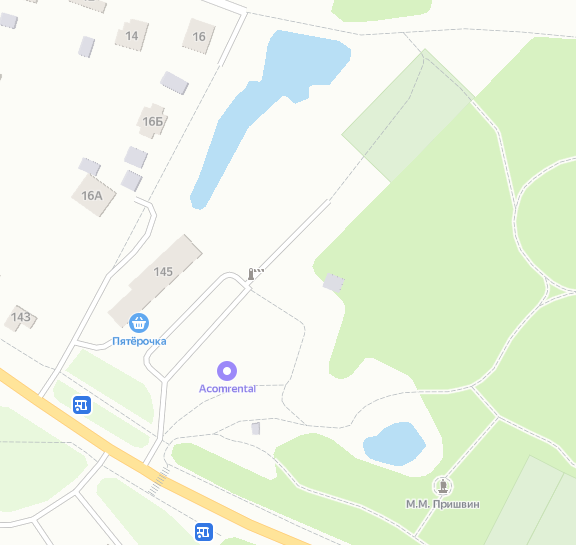 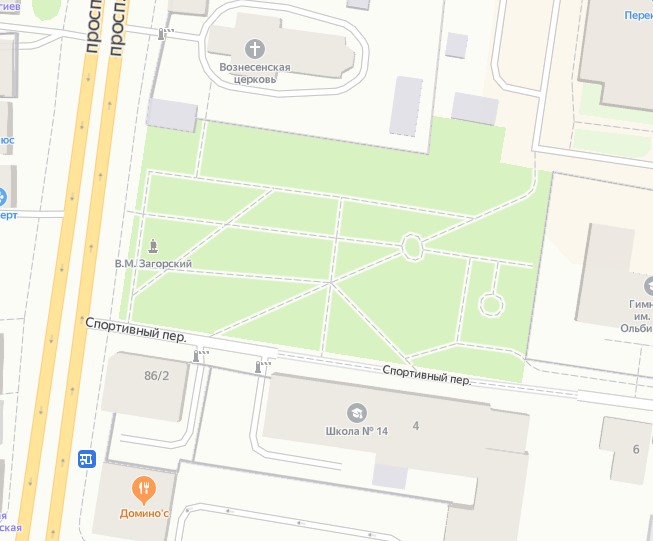 			№ 524								№ 525           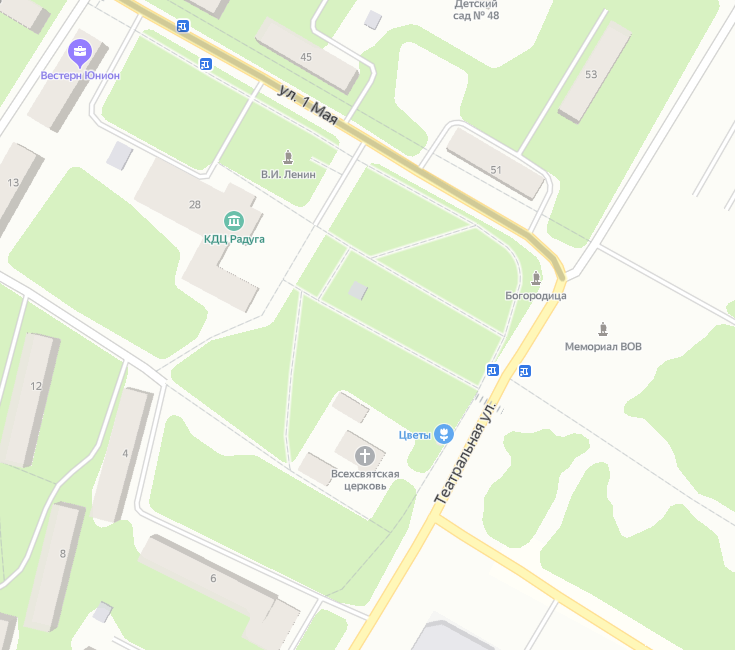 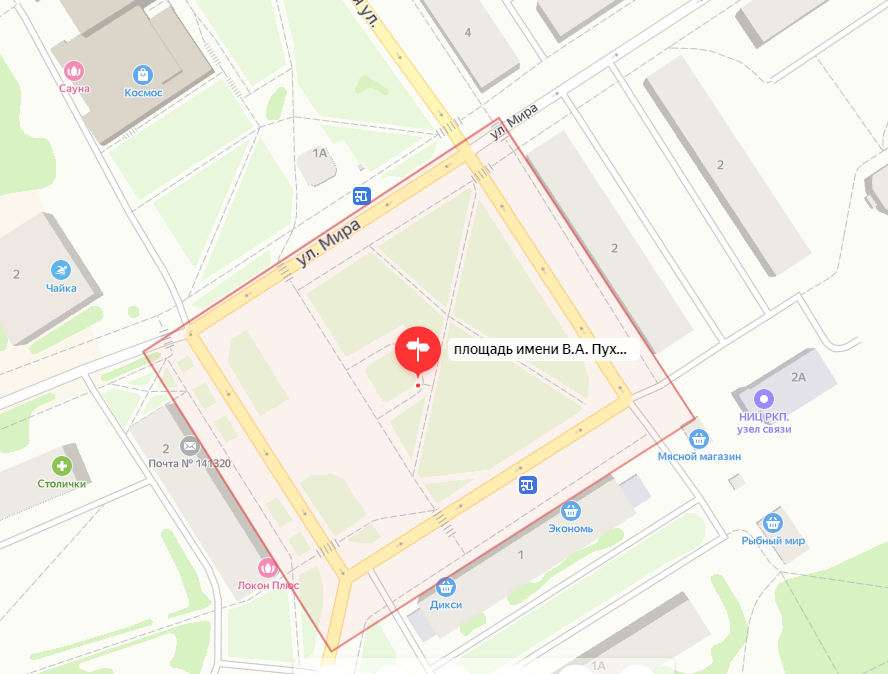 			№ 526								№ 527            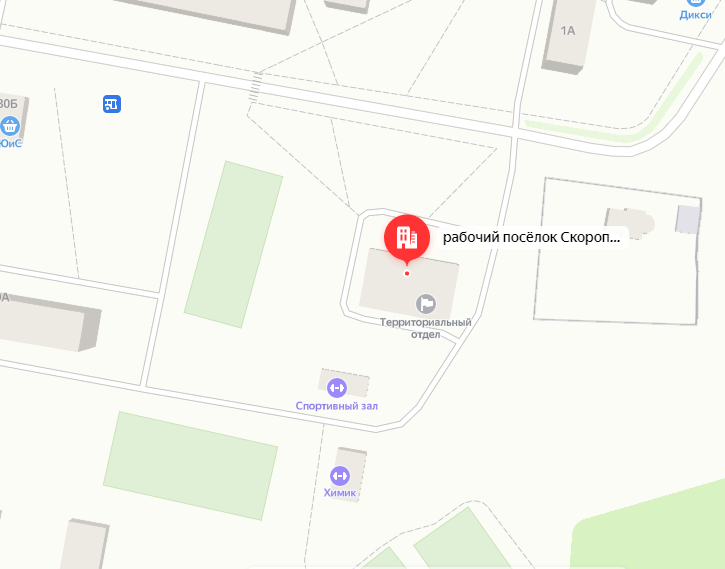 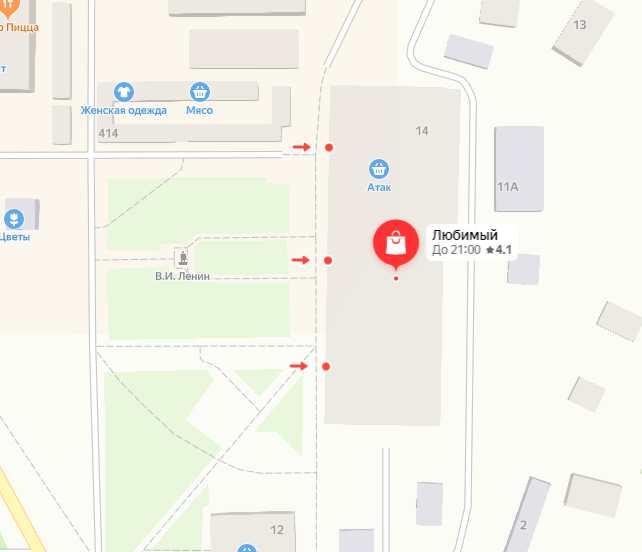 			№ 528								№ 529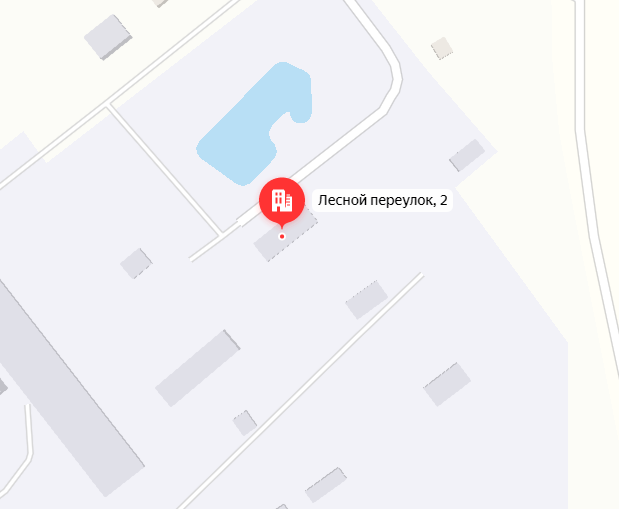 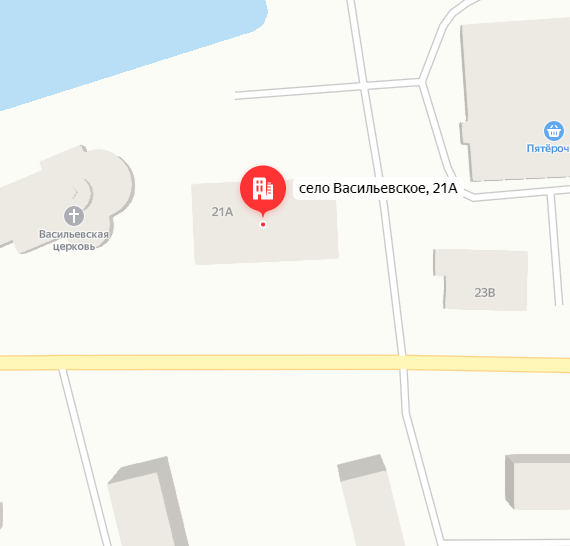 			№ 530								№ 531              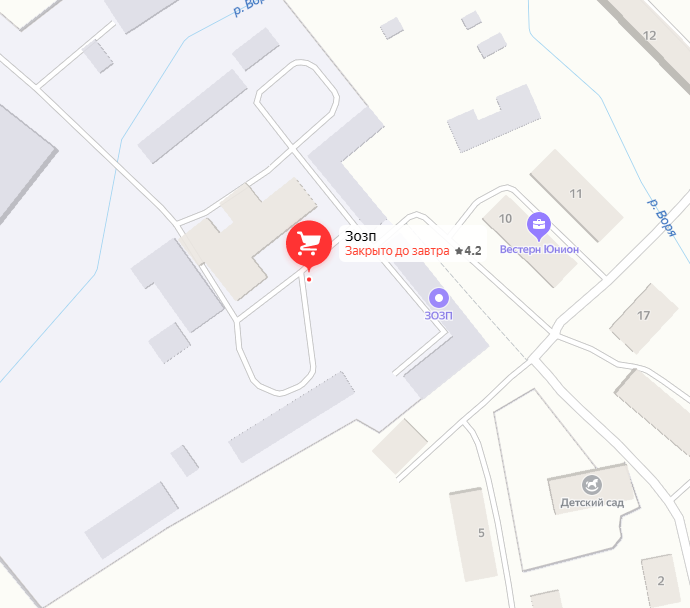 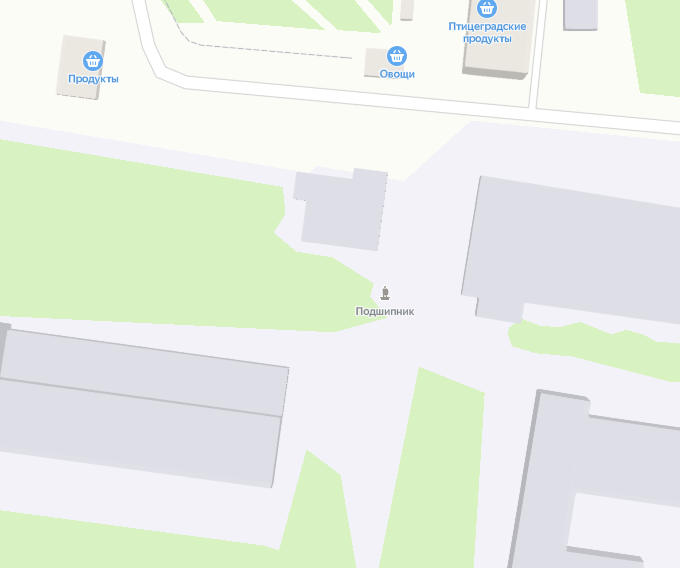 			№ 532								№ 533               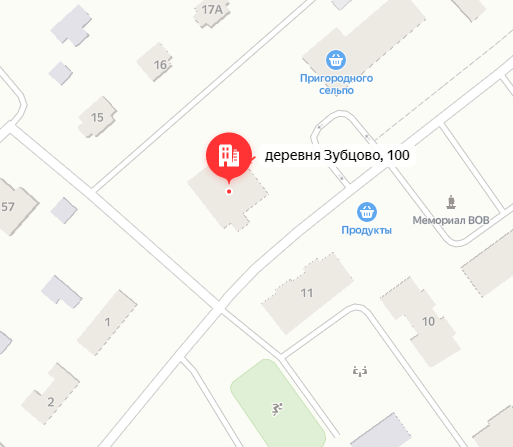 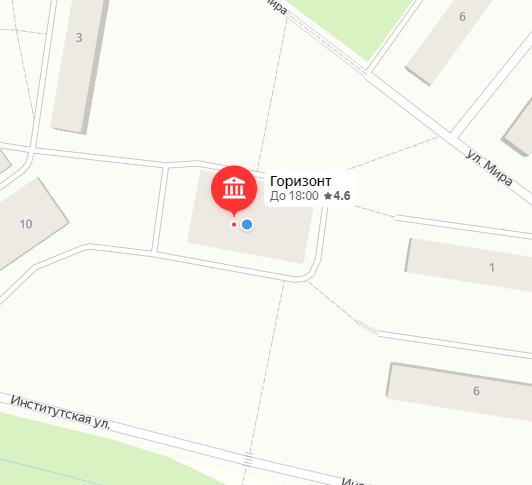 			№ 534								№ 535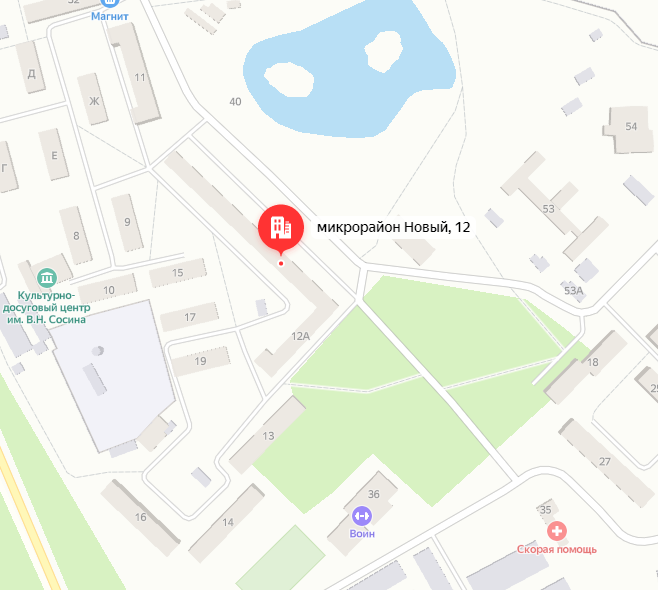 			№ 536								№ п/пНаименование учрежденияАдресМБДОУ «ЦРР - детский сад № 1»Московская область, Сергиево-Посадский муниципальный район, городское поселение Богородское, рабочий поселок Богородское, д. 37МБДОУ «Детский сад комбинированного вида №2»141300, Московская область, Сергиево-Посадский район, г. Сергиев Посад, ул. Железнодорожная, д.49 МБДОУ «Центр развития ребёнка - детский сад № 3»141307, Московская область, г. Сергиев Посад-7,        ул. Солнечная, д.10МБДОУ «Детский сад общеразвивающего вида № 4»141300, Московская область, г. Сергиев Посад,            м-н Семхоз, ул. Парковая, д 4 аМБДОУ «Детский сад общеразвивающего вида № 5»141300, Московская область, Сергиево-Посадский район, г. Сергиев Посад, ул. Валовая д. 23МБДОУ «Детский сад № 6 - центр развития ребенка»141307, Московская область, г. Сергиев Посад,           ул. Победы, д. 10МБДОУ «Детский сад комбинированного вида № 7»Московская область, Сергиево-Посадский муниципальный район, городское поселение Сергиев Посад, г. Сергиев Посад, ул. Птицеградская, д. 6аМБДОУ «Детский сад комбинированного вида № 8»Московская область, Сергиево-Посадский муниципальный район, городское поселение Сергиев Посад, г. Сергиев Посад, пер. Зеленый, д. 25аМБДОУ «Детский сад № 9»Московская область, Сергиево-Посадский район,         г. Сергиев Посад, ул. Железнодорожная, д. 35аМБДОУ «Детский сад комбинированного вида №10»141342, Московская область, Сергиево-Посадский район, посёлок, Богородское, д. 7МБДОУ «Детский сад общеразвивающего вида № 11»141345, Московская область, Сергиево-Посадский муниципальный район, с. Сватково, д. 7аМБДОУ «Детский сад общеразвивающего вида № 12»Московская область, Сергиево-Посадский муниципальный район, городское поселение Сергиев Посад, г. Сергиев Посад, ул. Толстого, д. 1МБДОУ «Детский сад комбинированного вида № 13»141300, Московская область, Сергиево-Посадский муниципальный район, городское поселение Сергиев Посад, г. Сергиев Посад, ул. Бабушкина, д. 20МБДОУ «Детский сад общеразвивающего вида №14»141336, Московская область, Сергиево-Посадский район, пос. Реммаш, ул.Спортивная, д. 5МБДОУ «Детский сад комбинированного вила № 15»141321, Московская область, Сергиево-Посадский район, г. Краснозаводск, ул. Трудовые Резервы, д. 8аМБДОУ «Детский сад комбинированного вида № 16»141336, Московская область, Сергиево-Посадский муниципальный район, сельское поселение Реммаш, пос. Реммаш, ул. Школьная, д. 10МБДОУ «Детский сад компенсирующего вида № 17»141305, Московская область, Сергиево-Посадский муниципальный район, городское поселение Сергиев Посад, г. Сергиев Посад, ул. Орджоникидзе, д.17МБДОУ «Детский сад комбинированного вида № 18»Московская область, Сергиево-Посадский муниципальный район, городское поселение Сергиев Посад, г. Сергиев Посад, ул. Школьная, д. 3 а МБДОУ «Детский сад комбинированного вида №20»Московская область, Сергиево-Посадский муниципальный район, городское поселение Сергиев Посад, г. Сергиев Посад, ул. Центральная, д.4МБДОУ «Детский сад общеразвивающего вида №21»141300, Московская область, Сергиево-Посадский муниципальный район, городское поселение Сергиев Посад, г. Сергиев Посад, пр. Новозагорский, д. 5аМБДОУ «Детский сад присмотра и оздоровления №22»Московская область, Сергиево-Посадский район,          г. Пересвет, ул. Пионерская, д. 14МБДОУ «Детский сад комбинированного вида № 24»141301, Московская область, г. Сергиев Посад, Новоугличское шоссе, д. 72МБДОУ «Детский сад общеразвивающего вида № 25»Московская область, Сергиево-Посадский район, городское поселение Сергиев Посад, г. Сергиев Посад, проспект Красной Армии, д 2аМБДОУ «Детский сад комбинированного вида №26»Московская область, Сергиево-Посадский район,         г. Пересвет, ул. Строителей, д.5аМБДОУ «Детский сад комбинированного вида №27»141320,Московская область, Сергиево-Посадский район, г. Пересвет, ул. Строителей, д.16МБДОУ «Детский сад общеразвивающего вида № 28»Московская область, Сергиево-Посадский муниципальный район, городское поселение Сергиев Посад, г. Сергиев Посад, ул. Железнодорожная, д.22бМБДОУ «Детский сад комбинированного вида №29»Московская область, Сергиево-Посадский район, городское поселение Сергиев Посад, г. Сергиев Посад, проспект Красной Армии, д. 210аМБДОУ «Детский сад комбинированного вида № 30»141300, Московская область, Сергиево-Посадский муниципальный район, городское поселение Сергиев Посад. г. Сергиев Посад, ул. Толстого, д. ЗаМБДОУ «Детский сад общеразвивающего вида №31»Московская область, Сергиево-Посадский муниципальный район, городское поселение Сергиев Посад, г. Сергиев Посад, Ярославское шоссе, д. 19аМБДОУ «Детский сад комбинированного вида № 32»141300, Московская область, Сергиево-Посадский муниципальный район, г. Сергиев Посад, ул. Дружбы д. 13МБДОУ "Детский сад общеразвивающего вида №33"Московская область, Сергиево-Посадский муниципальный район, городское поселение Сергиев Посад, г. Сергиев Посад, проспект Красной Армии, д.8аМБДОУ «Детский сад комбинированного вида № 34»141321, Московская область, Сергиево-Посадский район, город Краснозаводск, улица Новая, д. 7аМБДОУ «Детский сад комбинированного вида №35»141300, Московская область, Сергиево-Посадский муниципальный район, городское поселение Сергиев Посад, г. Сергиев Посад, ул. Воробьевская, д. 20МБДОУ «Детский сад общеразвивающего вила № 36»141300, Московская область, Сергиево-Посадский муниципальный район, городское поселение Сергиев Посад, г. Сергиев Посад, ул. Матросова, д. 7аМБДОУ «Детский сад комбинированного вида № 37»Московская область, Сергиево-Посадский муниципальный район, городское поселение Сергиев Посад, г. Сергиев Посад, ул. Дружбы, д. 10аМБДОУ «Детский сад комбинированного вида №38»Московская область, г. Сергиев Посад,                      ул.2 Кирпичный завод, д.22бМБДОУ «Детский сад комбинированного вида №39»Московская область, Сергиево-Посадский муниципальный район, городское поселение Сергиев Посад, г. Сергиев Посад, ул. Шлякова, д.20/8МБДОУ «Детский сад комбинированного вида №39»Московская область, Сергиево-Посадский муниципальный район, городское поселение Сергиев Посад, г. Сергиев Посад, ул. Леонида Булавина,          д. 10/28МБДОУ «Детский сад комбинированного вида №40»141364,Московская область, Сергиево-Посадский муниципальный район, городское поселение Скоропусковский, рабочий поселок Скоропусковский, д.18МБДОУ «Детский сад комбинированного вида №41»141364,Московская область, Сергиево-Посадский муниципальный район, городское поселение Скоропусковский, рабочий поселок Скоропусковский,д.26МБДОУ «Детский сад общеразвивающего вида №42»Московская область, Сергиево-Посадский муниципальный район, городское поселение Краснозаводск, г. Краснозаводск, ул. 1 Мая, д. ЗЗМБДОУ «Детский сад общеразвивающего вида №43»Московская область, Сергиево-Посадский муниципальный район, сельское поселение Васильевское, пос. Мостовик, ул. Первомайская, д.7аМБДОУ «Детский сад общеразвивающего вида №44»Московская область, Сергиево-Посадский муниципальный район, городское поселение Сергиев Посад, г. Сергиев Посад, микрорайон Семхоз,            ул. Поселковая д.6МБДОУ «Детский сад общеразвивающего вида № 45»Московская область, Сергиево-Посадский муниципальный район, городское поселение Сергиев Посад, с. Мишутино, д. 12аМБДОУ «Детский сад общеразвивающего вида №46»Московская область, Сергиево-Посадский район,         с. Муханово, ул. Советская, д. 16МБДОУ «Детский сад общеразвивающего вида № 47»Московская область, Сергиево-Посадский муниципальный район, сельское поселение Шеметовское, д. Шабурново, д.49, пом.2МБДОУ «Детский сад общеразвивающего вида № 48»Московская область, Сергиево-Посадский район,          г. Краснозаводск, ул.1 Мая, д.47МБДОУ «Детский сад общеразвивающего вида № 49»141362, Московская область, Сергиево-Посадский муниципальный район, сельское поселение Лозовское, дер. Зубцово, д. 58МБДОУ «Детский сад общеразвивающего вида № 50»Московская область, Сергиево-Посадский муниципальный район, сельское поселение Селковское, дер. Торгашино, д. 186МБДОУ «Детский сад комбинированного вида № 51»Московская область, Сергиево-Посадский муниципальный район, городское поселение Хотьково, г. Хотьково, ул. З Митино, д.1МБДОУ «Детский сад комбинированного вида №52»Московская область, Сергиево-Посадский муниципальный район, сельское поселение Березняковское, пос. Березняки, д.115МБДОУ «Детский сад общеразвивающего вида № 53»141343, Московская область, Сергиево-Посадский район, Закубежский с.о., дер. Самотовино, д. 51МБДОУ «Детский сад общеразвивающего вида №54»141300, Московская область, Сергиево-Посадский муниципальный район, сельское поселение Шеметовское, дер. Кузьмино, д.40МБДОУ «Детский сад комбинированного вила № 55»Московская область, Сергиево-Посадский муниципальный район, сельское поселение Лозовское, пос. Лоза, д. 8дМБДОУ «Детский сад общеразвивающего вида №56»141355, Московская область, Сергиево-Посадский муниципальный район, сельское поселение Васильевское, с. Васильевское, д.42/1МБДОУ «Детский сад общеразвивающего вида №57»141366, Московская область. Сергиево-Посадский муниципальный район, сельское поселение Шеметовское, дер. Марьино, д.28МБДОУ «Детский сад общеразвивающего вида № 58»141330, Московская область, Сергиево-Посадский муниципальный район, сельское поселение Селковское, д. Селково, д. 14БМБДОУ «Детский сад общеразвивающего вида № 59»141321, Московская область, Сергиево-Посадский муниципальный район, городское поселение Краснозаводск, д. Семенково, д. 59МБДОУ «Детский сад комбинированного вида № 60»Московская область, Сергиево-Посадский муниципальный район, городское поселение Хотьково, г. Хотьково, ул. Дачная, д.1МБДОУ «Детский сад комбинированного вида № 61»Московская область, Сергиево-Посадский муниципальный район, городское поселение Хотьково, г. Хотьково, ул. Октябрьская, д. 5аМБДОУ «Детский сад комбинированного вида № 62»Московская область, Сергиево-Посадский муниципальный район, городское поселение Хотьково, г. Хотьково, ул. Калинина, д. 1МБДОУ «Детский сад комбинированного вида № 62»Московская область, Сергиево-Посадский муниципальный район, городское поселение Хотьково, г. Хотьково, ул. Калинина, д.2МБДОУ «Детский сад комбинированного вида №63»Московская область, Сергиево-Посадский муниципальный район, сельское поселение Березняковское, с. Бужаниново, ул. Полевая, д.28МБДОУ «Детский сад общеразвивающего вида №64»141307, Московская область, Сергиево-Посадский муниципальный район, городское поселение Сергиев Посад, п. НИИРП, д.2МБДОУ «Детский сад общеразвивающего вида № 66»Московская область, Сергиево-Посадский муниципальный район, городское поселение Хотьково, г. Хотьково, ул. Новая, д.2МБДОУ «Детский сад общеразвивающего вида №67»Московская область, Сергиево-Посадский муниципальный район, городское поселение Хотьково, пос. РепиховоМБДОУ «Детский сад общеразвивающего вида №68»141333, Московская область, Сергиево-Посадский муниципальный  район, сельское поселение Селковское, д.Федорцево, д.7бМБДОУ «Детский сад общеразвивающего вида № 69»Московская область, Сергиево-Посадский муниципальный район, городское поселение Хотьково, дер. ЖучкиМБДОУ «Детский сад общеразвивающего вида № 70»141320, Московская область, Сергиево-Посадский район, г. Пересвет, ул. Октябрьская, д. 9МБДОУ «Детский сад общеразвивающего вида № 71»141314, Московская область, Сергиев Посад-14МБДОУ «Детский сад комбинированного вида № 72»141371, Российская Федерация, Московская область, Сергиево-Посадский район, г. Хотьково, ул. Калинина, дом 4МБДОУ «Детский сад комбинированного вида №73»Московская область, Сергиево-Посадский муниципальный район, городское поселение Сергиев посад, г. Сергиев Посад, ул. Владимирская, д.2МБДОУ «Детский сад общеразвивающего вида № 74»Московская область, Сергиево-Посадский муниципальный район, сельское поселение Лозовское, пос. Заречный, д. 18МБДОУ «Детский сад № 75 «Сказка»»Российская Федерация, Московская область, Сергиево-Посадский район, с. Шеметово, мкр-н Новый, д.53МБДОУ «Детский сад № 75 «Сказка»»Российская Федерация, Московская область, Сергиево-Посадский район, с. Шеметово, д.54МБДОУ «Детский сад № 76»141304, Московская область, г. Сергиев Посад,          ул. Толстого, д. З вМБДОУ «Детский сад № 77»Российская Федерация, Московская область, Сергиево-Посадский муниципальный район, городское поселение Сергиев Посад, город Сергиев Посад,         ул. Воробьевская, д. 15аФГБДОУ «Детский сад «Загорские дали»»Московская область, Сергиево-Посадский район, санаторий «Загорские дали»АНО ДО «МамаРада»Московская область, Сергиево-Посадский муниципальный район, городское поселение Сергиев Посад, город Сергиев Посад, ул. Андрея Рублёва, дом 15, помещение 41№ п/пНаименование учрежденияАдресМБОУ «Сергиево-Посадская гимназия имени И.Б. Ольбинского»Московская область, Сергиево-Посадский муниципальный район, городское поселение Сергиев Посад, г. Сергиев Посад, ул. Вознесенская, д.З0аМБОУ «Средняя общеобразовательная школа №1»Московская область, Сергиево-Посадский муниципальный район, г. Сергиев Посад, ул. 1 Ударной Армии, д.93ГБОУ МО СП ФМЛМосковская область, Сергиево-Посадский муниципальный район, городское поселение Сергиев Посад, г. Сергиев Посад, ул. Карла Маркса. д. ЗМБОУ «Средняя общеобразовательная школа № 4»141300, Московская область, Сергиево-Посадский муниципальный район, городское поселение Сергиев Посад, г. Сергиев Посад, ул. Дружбы, д. 5МБОУ «Гимназия № 5 г. Сергиева Посада»Московская область, Сергиево-Посадский муниципальный район, городское поселение Сергиев Посад, г. Сергиев Посад, Хотьковский проезд, д. 16МБОУ «Гимназия № 5 г. Сергиева Посада»Московская область, Сергиево-Посадский муниципальный район, городское поселение Сергиев Посад, г. Сергиев Посад, ул. Маяковского, д. 21МБОУ «Средняя общеобразовательная школа № 6»Московская область, Сергиево-Посадский муниципальный район, городское поселение Сергиев Посад, г. Сергиев Посад, ул. Железнодорожная, д.29МБОУ «Средняя общеобразовательная школа № 8»141300, Московская область, Сергиево-Посадский муниципальный район, городское поселение Сергиев Посад, г. Сергиев Посад, ул. Птицеградская, д. 2МБОУ «Начальная общеобразовательная школа №9»141307, Московская область, Сергиево-Посадский муниципальный район, городское поселение Сергиев Посад, г. Сергиев Посад -7, ул. Молодежная, д.2МБОУ «Средняя общеобразовательная школа №10»141357,  Московская область. Сергиево-Посадский муниципальный район, сельское поселение Березняковское, дер. Березняки, д. 102МБОУ «Средняя общеобразовательная школа №11»Московская область, Сергиево-Посадский муниципальный район, городское поселение Сергиев Посад, г. Сергиев Посад, ул. Дружбы, д. 5 аМБОУ СОШ № 12Московская область, Сергиево-Посадский муниципальный район, г. Сергиев Посад-14, д.5аМБОУ «Начальная общеобразовательная школа № 13»141336, Московская область, Сергиево-Посадский район, поселок Реммаш, улица Мира, дом 8МБОУ «Средняя общеобразовательная школа №14»Московская область, городское поселение Сергиев Посад, г. Сергиев Посад, ул. Куликова, д. 16МБОУ «Средняя общеобразовательная школа №14»Московская область, г. Сергиев Посад, ул. Куликова,     д. 19МБОУ «Средняя общеобразовательная школа №14»Московская область, г. Сергиев Посад, мкр. Семхоз,   пл. Советская, д.1МБОУ «Средняя общеобразовательная школа №14»Московская область, г. Сергиев Посад,                        пер. Спортивный, д.4МБОУ «Средняя общеобразовательная школа №15»141364, Московская область, Сергиево - Посадский муниципальный район, городское поселение Скоропусковский, рабочий поселок Скоропусковский, д.31МБОУ «Средняя общеобразовательная школа №16»Московская область, Сергиево-Посадский муниципальный район, городское поселение Сергиев Посад, г. Сергиев Посад, ул. Клубная, д.9МБОУ «СОШ №18 с УИОП»Московская область, Сергиево-Посадский муниципальный район, городское поселение Сергиев Посад, г. Сергиев Посад, ул. Молодежная, д.2МБОУ «Средняя общеобразовательная школа № 19»141300, Московская область, Сергиево-Посадский муниципальный район, городское поселение Сергиев Посад, г. Сергиев Посад, ул. Леонида Булавина, д.6МБОУ «Средняя общеобразовательная школа №21»Московская область, Сергиево-Посадский район, городское поселение Сергиев Посад, г. Сергиев Посад, просп. Красной Армии, д.212аМБОУ «СОШ № 22»Московская область, г. Сергиев Посад, ул. Громова, д.1МБОУ «Лицей № 24»141306, Московская область, Сергиево-Посадский муниципальный район, г. Сергиев Посад-6,                  ул. Школьная, д. 1МБОУ «Средняя общеобразовательная школа №25»Московская область, Сергиево-Посадский район,       пос. Лоза, д. 21МБОУ «Средняя общеобразовательная школа № 26»Московская область, Сергиево-Посадский муниципальный район, сельское поселение Реммаш, пос. Реммаш, ул. Школьная, д. 12МБОУ «Средняя общеобразовательная школа №27"141354. Московская область, Сергиево-Посадский муниципальный район, сельское поселение Васильевское, пос. Мостовик, ул. Первомайская, д. 14МБОУ «Средняя общеобразовательная школа № 28»141342 Московская область, Сергиево-Посадский район, п. Богородское, д.9МБОУ «Средняя общеобразовательная школа № 28»141342, Московская область, Сергиево-Посадский район, посёлок Богородское, дом 35МБОУ «Краснозаводская средняя общеобразовательная школа №1»Московская область, Сергиево-Посадский муниципальный район, городское поселение Краснозаводск, г. Краснозаводск, ул. Трудовые резервы, д. 4МБОУ «Краснозаводская средняя общеобразовательная школа № 7»141321, Московская область, Сергиево-Посадский муниципальный район, городское поселение Краснозаводск,  г. Краснозаводск, ул. Строителей, д.6МБОУ "Средняя общеобразовательная школа №5"141320, Московская область, Сергиево-Посадский муниципальный  район, городское поселение Пересвет, г. Пересвет, ул. Советская, дом 1МБОУ «Средняя общеобразовательная школа № 8        г. Пересвета»Московская область, Сергиево-Посадский муниципальный район, городское поселение "Город Пересвет", г. Пересвет, ул. Мира, д. 13МБОУ Хотьковская СОШ № 1141370, Московская область. Сергиево-Посадский муниципальный район, городское поселение Хотьково. г. Хотьково, ул. Седина, д. 30МБОУ «Хотьковская ООШ №4»141372, Московская область, Сергиево-Посадский муниципальный район, городское поселение Хотьково, г. Хотьково, ул. Пушкина, д. 11МБОУ «Хотьковская средняя общеобразовательная школа №5»Московская область, Сергиево-Посадский муниципальный район, городское поселение Хотьково, г. Хотьково, ул. Майолик, д. 5МБОУ «Хотьковская средняя общеобразовательная школа №5»Московская область, Сергиево-Посадский муниципальный район, городское поселение Хотьково, г. Хотьково, ул. Михеенко, д. 12 6МБОУ «Бужаниновская СОШ»141326, Московская область, Сергиево-Посадский муниципальный район, сельское поселение Березняковское, с. Бужаниново, ул. Полевая, д. 13МБОУ «Васильевская СОШ»141355 Московская область. Сергиево-Посадский муниципальный район, сельское поселение Васильевское, с. Васильевское, д. 13/1МБОУ «Воздвиженская ООШ»Московская область, Сергиево-Посадский муниципальный район, сельское поселение Лозовское, пос. Заречный, д. 101МБОУ «Средняя общеобразовательная школа «Загорские дали»»141367, Московская область, Сергиево-Посадский муниципальный район, городское поселение Сергиев Посад, пос. Загорские Дали, д.9аМБОУ «Константиновская ООШ»Московская область, Сергиево-Посадский муниципальный район, сельское поселение Шеметовское, с. Константиново, ул. Школьная, д.20аМБОУ «Кузьминская ОСИП»Московская область, Сергиево-Посадский муниципальный район, сельское поселение Шеметовское, дер. Кузьмино, д.45МБОУ «Марьинская ООШ»Московская область, Сергиево - Посадский район,         д. МарьиноМБОУ «Мишутинская СОШ»Российская Федерация, Московская область, Сергиево-Посадский муниципальный район, городское поселение Сергиев Посад, с. Мишутино, д. баМБОУ «Мухановская СОШ»Московская область, Сергиево-Посадский муниципальный район, сельское поселение Богородское, с. Муханово, ул. Советская, д. 18МБОУ «Самотовинская СОШ»Московская область, Сергиево-Посадский муниципальный район, сельское поселение Шеметовское, дер. Самотовино, д.59МБОУ «Сватковская ООШ»Московская область, Сергиево-Посадский муниципальный район, сельское поселение Березняковское, с. Сватково, д.91МБОУ «Селковская ООШ»Московская область, Сергиево-Посадский район,           д. Селково, д.21бМБОУ «Торгашинская средняя общеобразовательная школа»Московская область, Сергиево-Посадский муниципальный район, городское поселение Селковское, д. Торгашино, д. 7гМБОУ «Шабурновская ООШ»Московская область, Сергиево-Посадский р-н,              д. Шабурново, д. 50МБОУ «Шеметовская средняя общеобразовательная школа»Московская область, Сергиево-Посадский район,           с. Шеметово, мкр-н Новый, д.38МБОУ «Начальная школа-детский сад № 1 компенсирующего вида»141315, Московская область, г. Сергиев Посад,             ул. Валовая, д.44МБОУ «Начальная школа-детский сад № 1 компенсирующего вида»141315. Московская область, г. Сергиев Посад,            ул. Валовая, д.52МБОУ «Начальная школа - детский сад №2»141303, Московская область, Сергиево-Посадский муниципальный район, городское поселение Сергиев Посад, пос. Лесхоза, ул. Базисный питомник, д. 17МБОУ «Начальная школа - детский сад №6 компенсирующего вида»141300, Московская область, г. Сергиев Посад,            ул. Воробьевская, д. 36МБОУ «Начальная школа - детский сад № 7 компенсирующего вида»        г. Пересвет141320, Московская область, Сергиево-Посадский район, г. Пересвет, ул. Гагарина, д. 12МБОУ «В(С)ОШ»Московская область, Сергиево-Посадский муниципальный район, городское поселение Сергиев Посад, г. Сергиев Посад, проспект Красной Армии,      д. 111МБОУ «Основная общеобразовательная школа №7, осуществляющая деятельность по адаптированным основным образовательным программам»141303, Московская область, г. Сергиев Посад,           ул. Вознесенская, д. 81ФРОСКОП МОУ «Сергиево-Посадская гимназия»Московская область, Сергиево-Посадский муниципальный район, городское поселение Сергиев Посад, г. Сергиев Посад, ул. Вознесенская, д.З0аНаименование учрежденияАдресГБПОУ МО «Краснозаводский колледж»Московская область, Сергиево-Посадский муниципальный район, городское поселение Краснозаводск, г. Краснозаводск, ул. Строителей, д. 17ГБПОУ МО «Сергиево-Посадский аграрный колледж»Московская область, г. Сергиев Посад,                         ул. Птицеградская, д.20бАНОО «Экономико-правовой колледж»141300, Россия, Московская область, г. Сергиев Посад, ул. Академика Силина, д. 1/22ГБПОУ МО «СПК»Российская Федерация, Московская область, Сергиево-Посадский муниципальный район, городское поселение Сергиев Посад, г. Сергиев Посад, ул. 40 лет Октября,    д. 5аГБПОУ МО «СПК»Российская Федерация, Московская область, г. Сергиев Посад, ул. Кирова, д. 8ГБПОУ МО «СПК»Российская Федерация, Московская область, Сергиево-Посадский район, г. Сергиев Посад, ул. 40 лет Октября, д. 2ГБПОУ МО «Московский областной медицинский колледж № 4»141300, Московская область, Сергиево-Посадский муниципальный район, городское поселение Сергиев Посад, г. Сергиев Посад, проспект Красной Армии, д. 86/2ГКПОУ МО «Сергиево-Посадский СЭТ»Московская область, г. Сергиев Посад,                         ул. Гефсиманские пруды, д. 1АНО ПО «СПГК»Российская Федерация, Московская область, г. Сергиев Посад, Московское шоссе, д.12аСергиево-Посадский филиал Всероссийского государственного института кинематографии имени      С. А. Герасимова141300, Московская обл., г. Сергиев Посад, проспект Красной Армии, д.193Абрамцевский филиалФГБОУ ВО «МГХПА                        им. С.Г. Строганова»г. Хотьково, Художественный проезд, дом 1СПИИ ВШНИ141300, Московская область, Сергиев Посад, Северный проезд, 5Богородский филиал ВШНИМосковская область, Сергиево-Посадский район г., п. Богородское, 51Московский областной филиал Аккредитованного образовательного частного учреждения высшего образования "Московский финансово-юридический университет МФЮА"141300, Московская область, г. Сергиев Посад, Московское шоссе, д.22АФилиал ЧОУВО «МУ им. С.Ю. Витте» в г. Сергиевом Посаде141300, Московская область, г. Сергиев Посад, ул. Разина, д. 1-а.АННОО Православная Гимназия имени Преподобного Сергия РадонежскогоМосковская область, г. Сергиев Посад, ул. Клубная,      д. 26аСергиево-Посадский филиал ФГБОУ ВО «Московский педагогический государственный университет»141300 Московская область, Сергиев Посад, ул. Разина д.1аСергиево–Посадское представительство ФГБОУ ВО «Российский аграрный заочный университет»141300, Московская область, г.Сергиев-Посад-11,        ул. Птицеградская, д.20ОАО «100 комбинат железобетонных изделий»производственная зона 12, поселок Скоропусковский, Сергиево-Посадский район, МО, 141364НОУ МОО «ВОА «Юношеская автомобильная школа»ул.Куликова, д.19, г.Сергиев Посад, Московская область, 141300ООО «Центр обучения «Интэп»ул.Академика Силина, д.7, г.Сергиев Посад, Московская область, 141300Образовательный центр «МАРИЯ»141300, Московская область, г.Сергиев Посад, пр.Красной Армии, д.193 а, ком.2ООО НМЦ «Пиротехника»141315, Московская область, г. Сергиев Посад, ул. Институтская, д. 10АНО ДПО «Учебный центр»Российская Федерация,141345,Московская область,Сергиево-Посадский район,город Сергиев Посад,д.Наугольное,дом 129АООО УМНТЦ «Специалист»141304, Московская область, г.Сергиев Посад, ул.Вознесенская, д. 17, пом. №1ООО «Автолицей-СП»Российская Федерация, Московская область, г. Сергиев ПосадООО УЦ «Прогресс»Московская область, Сергиево-Посадский район, село Глинково, дом 50НОУ ДПО «Автошкола «Гарантия»141305, Московская область, город Сергиев Посад, ул. Кирпичная, д. 94ПОУ «Сергиево-Посадская школа РО ДОСААФ России МО»141315, Московская область, г. Сергиев Посад, ул. Вознесенская, д.17АО «ЗТЗ»РФ, 141320, Московская область, Сергиево-Посадский район, г. Пересвет, ул. Бабушкина, д. 9ООО УМНТЦ «Ровер»141300, Московская область, г. Сергиев Посад, ул. Маслиева, дом 9, к. 26Наименование учрежденияАдресГБСУСО МО «Сергиево-Посадский детский дом-интернат «Березка» Московская область, Сергиево-Посадский район, сельское поселение Лозовское, пос. Здравница, д.5ГКУСО МО «Сергиево-Посадский СРЦН» Московская область, Сергиево-Посадский район,       пос. Реммаш, ул. Институтская, д.9аГКОУ МО Хотьковская школа-интернат Московская область, Сергиево-Посадский район,           д. Жучки, д.71ГБУСО МО «Сергиево-Посадский дом-интернат слепоглухих для детей и молодых инвалидов»Московская область, г. Сергиев Посад,                          ул. Пограничная, д. 20ЧОУ «Православный центр образования им. Преподобного Сергия»Московская область, р-н Сергиево-Посадский, д. Топорково, НОУ Школа интернат им. Преподоб. СергияФГК ДОУ № 1141306, РФ, Московская область, г. Сергиев Посад-6, ул. Школьная, дом 1Наименование учрежденияАдресМБУ ДО ЦДТ «Кругозор»141300, Московская область, Сергиево-Посадский район, г. Сергиев Посад-7, ул. Молодежная, д. 2МБУ ДО ДТДМ «Истоки»Московская область, Сергиево-Посадский р-н,               г. Сергиев Посад, ул. Вознесенская, д. 20МБУ ДО ЦДТ (г.Краснозаводск)Московская область, Сергиево-Посадский район, г. Краснозаводск, ул. Трудовые Резервы, д.1МБУДО ДШИ «Гармония» (г.Пересвет)Московская область, Сергиево-Посадский муниципальный район, городское поселение Пересвет, г. Пересвет, ул.Пионерская, д. 16МБУДО ДШИ «Гармония» (г.Пересвет)141320, Московская область, Сергиево-Посадский район, г. Пересвет, улица Пионерская, д. 3МБУДО ДШИ «Гармония» (г.Пересвет)Московская область, Сергиево-Посадский муниципальный район, городское поселение Пересвет, г. Пересвет, ул. Первомайская, д. 8МБУДОДШИ им. Е.Д. Поленовой (г.Хотьково)Московская область, р-н Сергиево-Посадский, г.Хотьково, ул.Рабочая 2-я, д.27а МБУДОДШИ им. Е.Д. Поленовой (г.Хотьково)Московская область, Сергиево-Посадский р-н, г.Хотьково, ул. Рабочая 2-я, д.27, пом. 3МБУ ДО ЦДТТ «Юность»Московская область, Сергиево-Посадский муниципальный район, городское поселение Сергиев Посад, г.Сергиев Посад, ул.Валовая, д. 17/15. пом. 101МБУ ДО ЦДТТ «Юность»Московская область, Сергиево-Посадский район, г.Пересвет, ул.Октябрьская, д.2МБУ ДО ЦДТТ «Юность»Московская область, Сергиево-Посадский муниципальный район, городское поселение Сергиев Посад, г.Сергиев Посад, пр.Новозагорский, д.За. пом.49МБУ ДО ДМШ №1 г. Сергиев ПосадМосковская область, г.Сергиев Посад, проспект Красной Армии, д. 1аМБУ ДО ДМШ №1 г. Сергиев ПосадМосковская область, Сергиево-Посадский район, городское поселение Сергиев Посад, г.Сергиев Посад, ул.Институтская, д. 12аМБУ ДО ДМШ №4 г.Пересвет141320,Московская область, Сергиево-Посадский район, г. Пересвет, ул. Первомайская, дом 8МБУ ДО ДШИ №1141364, Московская область, Сергиево-Посадский район, пос. Скоропусковский. д.2МБУ ДО ДШИ №2141371, Московская область, Сергиево-Посадский район, г.Хотьково, ул. Черняховского, д. 11аМБУ ДО ДШИ №2141371, Московская область, Сергиево-Посадский район, г.Хотьково, ул. Ленина, д.4МБУ ДО ДШИ № 3141307, Московская область, г.Сергиево-Посад-7,       ул. Ясная. д.4МБУ ДО ДШИ № 4 п.Богородское141342, Московская область, Сергиево-Посадский район, п. Богородское, дом 32МБУ ДО «ДШИ № 5                             г. Краснозаводск»141321, Московская область. Сергиево-Посадский муниципальный район, городское поселение Краснозаводск, г. Краснозаводск, ул. Трудовые резервы, д. 2МБУ ДО ДШИ № 6141306, Московская обл., г. Сергиев Посад-6, ул. Октябрьская, д. 3МБУДО «ДШИ №7 пос. Реммаш»141336, Московская область, Сергиево-Посадский муниципальный район, пос. Реммаш, ул. Мира, д.8МБУДО ДШИ №8141300, Московская область, Сергиево-Посадский муниципальный район, городское поселение Сергиев Посад, г. Сергиев Посад, проспект Красной Армии, д. 203вАНО ДО «Центр "Партнер»Московская область, Сергиево-Посадский муниципальный район, городское поселение Сергиев Посад, г. Сергиев Посад, ул. Вознесенская, д. 107ООО «Дарование»г. Сергиев Посад, ул. Победы, д. 6, кв. 26ООО «Школа менеджеров «НИВА»»141300, Московская область, г. Сергиев Посад, проспект Красной Армии, дом 92ООО «Школа менеджеров «НИВА»»Московская область, Сергиево-Посадский муниципальный район, городское поселение Сергиев Посад, г. Сергиев Посад, ул. Дружбы, д. 9а, пом. 428ЧУ ДПО "Центр обучения «Курс»Московская область, г Сергиев Посад, проспект Красной Армии, дом 74НОЧУ ДО «Учебный центр «Бизнес-Эксперт»»141315, Московская область, г. Сергиев Посад, пр-т Красной Армии, д. 212 аАНО ДПО «НОЦ «РЕЗЕРВ СБ»»141310, область Московская, город Сергиев Посад, улица Фестивальная, 10аНОЧУ ДО «Автомобилист»141370, Московская область, Сергиево-Посадский р-н, г.Хотьково,ул.1-я Станционная, д.13ЧОУ ДО «ВСЕ ВМЕСТЕ»Московская область, г. Сергиев Посад, ул. Дружбы, д. 9а, пом. 97, комн. 1,2ООО «ГК Формула успеха»141303, Московская обл., г. Сергиев Посад, пр. Красной Армии, д. 209, 1 этаж, помещение 5, комната 1МБУ ДО ДЮСШ "Центр"Московская область, Сергиево-Посадский муниципальный район, городское поселение Пересвет, г.Пересвет, ул.Мира, д.2ИП Гончар Ольга Константиновна141301, Московская область, Сергиево-Посадский муниципальный район, городское поселение Сергиев Посад, город Сергиев Посад, улица 1-ой Ударной Армии, дом 95, помещения 54, 55, 56АНОО «Школа «Дарование»»Московская область, Сергиево-Посадский муниципальный район, городское поселение Сергиев Посад, город Сергиев Посад, ул. Сергиевская, дом 16ООО «ЦПК ДПО «Методист»141304, Московская область, г. Сергиев Посад, Московское шоссе, д. 42, офис № 310ИП Беляева Анна ВячеславовнаРоссийская Федерация, Московская область, Сергиево-Посадский г.о., г. Сергиев Посад, пл. Вокзальная, д. 1, пом. 1, комната 7ООО «РНЕ Центр»Московская область, Сергиево-Посадский муниципальный район, городское поселение Сергиев Посад, г. Сергиев Посад, ул. Бероунская, д. 4, пом. 26, комн. 1, 5ИП Протасова Ирина Юрьевна141300, Россия, Московская обл., г. Сергиев Посад - 7, ул. Победы, д. 5АНО ДО «Центр развития ребенка - Детский сад «Анюта»Московская область, Сергиево-Посадский муниципальный район, городское поселение Сергиев Посад, город Сергиев Посад, ул. Дружбы, д.9а, пом.425ООО «ЦПК ДПО «Методист»141304, Московская область, г. Сергиев Посад, Московское шоссе, д. 42, офис № 310МБУ ДО ДЮСШ «Центр»Московская область, Сергиево-Посадский муниципальный район, городское поселение Пересвет, г. Сергиев Посад, пер. Зеленый, д. 16аГБУСО МО «Комплексный центр социального обслуживания и реабилитации «Оптимист»Московская область, г. Сергиев Посад, ул. 2-й Кирпичный завод, д. 21ЧУ ДПО «Центр обучения «Курс»Московская область, г. Сергиев Посад, пр. Красной Армии д. 205дНаименование учрежденияАдресГБУЗ МО «Сергиево-Посадская РБ»141300, Московская область, Сергиево-Посадский муниципальный р-н, г. Сергиев Посад, ул. 1 Ударной Армии, д. 93 (МБОУ «СОШ №1»)ГБУЗ МО «Сергиево-Посадская РБ»141300, Московская область, г. Сергиев Посад,           ул. Дружбы, д. 5 (МБОУ «СОШ №4»)ГБУЗ МО «Сергиево-Посадская РБ»141300, Московская область, г. Сергиев Посад,          ул. Громова, д. 1 (МБОУ «СОШ №22»)ГБУЗ МО «Сергиево-Посадская РБ»141301, Московская область, Сергиево-Посадский р-н, г.п. Сергиев Посад, г. Сергиев Посад, проспект Красной Армии, д. 2а (МБДОУ «Детский сад компенсирующего вида №25»)ГБУЗ МО «Сергиево-Посадская РБ»141301, Московская область, г. Сергиев Посад, Новоугличское шоссе, д. 62аГБУЗ МО «Сергиево-Посадская РБ»141300, Московская область, г. Сергиев Посад,           ул. Вознесенская, д. 30аГБУЗ МО «Сергиево-Посадская РБ»141300, Московская область, г. Сергиев Посад,           ул. Вознесенская, д. 81ГБУЗ МО «Сергиево-Посадская РБ»141300, Московская область, г. Сергиев Посад, проспект Красной Армии, д. 212аГБУЗ МО «Сергиево-Посадская РБ»141300, Московская область, Сергиево-Посадский муниципальный р-н, г.п. Сергиев Посад, г. Сергиев Посад, ул. Валовая, д. 23ГБУЗ МО «Сергиево-Посадская РБ»141300, Московская область, г. Сергиев Посад, ул. Воробьевская, д. 36ГБУЗ МО «Сергиево-Посадская РБ»141370, Московская область, Сергиево-Посадский муниципальный р-н, г. Хотьково, ул. Пушкина, д. 11ГБУЗ МО «Сергиево-Посадская РБ»141370, Московская область, Сергиево-Посадский муниципальный р-н, г. Хотьково, ул. Майолик, д. 5ГБУЗ МО «Сергиево-Посадская РБ»141300, Московская область, Сергиево-Посадский муниципальный р-н, г.п. Сергиев Посад, пер. Зеленый, д. 25аГБУЗ МО «Сергиево-Посадская РБ»141342, Московская область, Сергиево-Посадский р-н, Богородский п.о., пос. Богородское, д. 7ГБУЗ МО «Сергиево-Посадская РБ»141300, Московская область, Сергиево-Посадский муниципальный р-н, г.п. Сергиев Посад, г. Сергиев Посад, ул. Бабушкина, д. 20ГБУЗ МО «Сергиево-Посадская РБ»141305, Московская область, г. Сергиев Посад, ул. Орджоникидзе, д. 17ГБУЗ МО «Сергиево-Посадская РБ»141305, Московская область, г. Сергиев Посад, ул. Школьная, д. 3аГБУЗ МО «Сергиево-Посадская РБ»141305, Московская область, г. Сергиев Посад, ул. Центральная, д. 4ГБУЗ МО «Сергиево-Посадская РБ»141305, Московская область, г. Сергиев Посад, проезд Новозагорского, д. 5аГБУЗ МО «Сергиево-Посадская РБ»141300, Московская область, г. Сергиев Посад, Новоугличское шоссе, д. 72ГБУЗ МО «Сергиево-Посадская РБ»141300, Московская область, Сергиево-Посадский муниципальный р-н, г.п. Сергиев Посад, проспект Красной Армии, д. 210аГБУЗ МО «Сергиево-Посадская РБ»141300, Московская область, Сергиево-Посадский муниципальный р-н, г.п. Сергиев Посад, г. Сергиев Посад, ул. Толстого, д. 3аГБУЗ МО «Сергиево-Посадская РБ»141300, Московская область, Сергиево-Посадский муниципальный р-н, г.п. Сергиев Посад, г. Сергиев Посад, Ярославское шоссе, д. 19аГБУЗ МО «Сергиево-Посадская РБ»141301, Московская область, Сергиево-Посадский муниципальный р-н, г.п. Сергиев Посад, г. Сергиев Посад, ул. Дружбы, д. 13ГБУЗ МО «Сергиево-Посадская РБ»141300, Московская область, Сергиево-Посадский муниципальный р-н, г.п. Сергиев Посад, г. Сергиев Посад, проспект Красной Армии, д. 8аГБУЗ МО «Сергиево-Посадская РБ»141300, Московская область, Сергиево-Посадский муниципальный р-н, г.п. Сергиев Посад, г. Сергиев Посад, ул. Матросова, д. 7аГБУЗ МО «Сергиево-Посадская РБ»141300, Московская область, Сергиево-Посадский муниципальный р-н, г.п. Сергиев Посад, г. Сергиев Посад, ул. Дружбы, д. 10аГБУЗ МО «Сергиево-Посадская РБ»141305, Московская область, г. Сергиев Посад, 2-й Кирпичный з-д, д. 22-бГБУЗ МО «Сергиево-Посадская РБ»141300, Московская область, Сергиево-Посадский муниципальный р-н, г.п. Сергиев Посад, г. Сергиев Посад, ул. Шлякова, д. 20/8ГБУЗ МО «Сергиево-Посадская РБ»141354, Московская область, Сергиево-Посадский р-н, пос. Мостовик, ул. Первомайская, д. 7аГБУЗ МО «Сергиево-Посадская РБ»141370, Московская область, Сергиево-Посадский р-н, г. Хотьково, ул. 3-е Митино, д. 1ГБУЗ МО «Сергиево-Посадская РБ»141357, Московская область, Сергиево-Посадский муниципальный р-н, с.п. Березняковское, пос. Березняки, д. 115ГБУЗ МО «Сергиево-Посадская РБ»141343, Московская область, Сергиево-Посадский муниципальный р-н, с.о. Закубежский, д. Самотовино, д. 51ГБУЗ МО «Сергиево-Посадская РБ»141343, Московская область, Сергиево-Посадский муниципальный р-н, с.п. Шеметовское, дер. Кузьмино, д. 40ГБУЗ МО «Сергиево-Посадская РБ»141330, Московская область, Сергиево-Посадский муниципальный р-н, с.п. Селковское, д. Селково, д. 14бГБУЗ МО «Сергиево-Посадская РБ»141370, Московская область, Сергиево-Посадский р-н, г. Хотьково, ул. Новая, д. 2ГБУЗ МО «Сергиево-Посадская РБ»141333, Московская область, Сергиево-Посадский муниципальный р-н, с.п. Селковское, дер. Федорцово, д. 7бГБУЗ МО «Сергиево-Посадская РБ»141370, Московская область, Сергиево-Посадский р-н, г. Хотьково, ул. Калинина, д. 4ГБУЗ МО «Сергиево-Посадская РБ»141300, Московская область, Сергиево-Посадский муниципальный р-н, г.п. Сергиев Посад, г. Сергиев Посад, Хотьковский проезд, д. 16ГБУЗ МО «Сергиево-Посадская РБ»141300, Московская область, г. Сергиев Посад, ул. Валовая, д. 44ГБУЗ МО «Сергиево-Посадская РБ»141321, Московская область, Сергиево-Посадский р-н, г.п. Краснозаводск, г. Краснозаводск, ул. Трудовые резервы, д. 4ГБУЗ МО «Сергиево-Посадская РБ»141313, Московская область, Сергиево-Посадский муниципальный р-н, г.п. Сергиев Посад, г. Сергиев Посад, ул. Железнодорожная, д. 29ГБУЗ МО «Сергиево-Посадская РБ»141321, Московская область, Сергиево-Посадский р-н, г.п. Краснозаводск, г. Краснозаводск, ул. Строителей, д. 6ГБУЗ МО «Сергиево-Посадская РБ»141307, Московская область, Сергиево-Посадский муниципальный р-н, г. п. Сергиев Посад, г. Сергиев Посад, ул. Птицеградская, д. 2ГБУЗ МО «Сергиево-Посадская РБ»141307, Московская область, Сергиево-Посадский муниципальный р-н, г.п. Сергиев Посад, г. Сергиев Посад-7, ул. Молодежная, д. 2ГБУЗ МО «Сергиево-Посадская РБ»141314, Московская область, Сергиево-Посадский муниципальный р-н, г. Сергиев Посад-14, д. 5аГБУЗ МО «Сергиево-Посадская РБ»141364, Московская область, Сергиево-Посадский муниципальный р-н, г.п. Скоропусковский, р.п. Скоропусковский, д. 31ГБУЗ МО «Сергиево-Посадская РБ»141305, Московская область, Сергиево-Посадский р-н, г.п. Сергиев Посад, г. Сергиев Посад, ул. Клубная, д. 9ГБУЗ МО «Сергиево-Посадская РБ»141342, Московская область, Сергиево-Посадский р-н, Богородский п.о., пос. Богородское, д. 37ГБУЗ МО «Сергиево-Посадская РБ»141313, Московская область, Сергиево-Посадский р-н, г. Сергиев Посад, ул. Железнодорожная, д. 49ГБУЗ МО «Сергиево-Посадская РБ»141307, Московская область, г. Сергиев Посад, ул. Солнечная, д. 10ГБУЗ МО «Сергиево-Посадская РБ»141308, Московская область, Сергиево-Посадский муниципальный р-н, г.п. Сергиев Посад, г. Сергиев Посад, мкр. Семхоз, ул. Парковая, д. 4АГБУЗ МО «Сергиево-Посадская РБ»141307, Московская область, Сергиево-Посадский муниципальный р-н, г.п. Сергиев Посад, г. Сергиев Посад, ул. Победы, д. 10ГБУЗ МО «Сергиево-Посадская РБ»141311, Московская область, Сергиево-Посадский р-н, г. Сергиев Посад, ул. Птицеградская, д. 6АГБУЗ МО «Сергиево-Посадская РБ»141305, Московская область, Сергиево-Посадский муниципальный р-н, г.п. Сергиев Посад, г. Сергиев Посад, ул. Толстого, д. 1ГБУЗ МО «Сергиево-Посадская РБ»141313, Московская область, Сергиево-Посадский р-н, г.п. Сергиев Посад, г. Сергиев Посад, ул. Железнодорожная, д. 22БГБУЗ МО «Сергиево-Посадская РБ»141305, Московская область, г. Сергиев Посад, ул. Воробьёвская, д. 20ГБУЗ МО «Сергиево-Посадская РБ»141364, Московская область, Сергиево-Посадский муниципальный р-н, г.п. Скоропусковский, р.п. Скоропусковский, д. 18ГБУЗ МО «Сергиево-Посадская РБ»141364, Московская область, Сергиево-Посадский муниципальный р-н, г.п. Скоропусковский, р.п. Скоропусковский, д. 26ГБУЗ МО «Сергиево-Посадская РБ»141322, Московская область, Сергиево-Посадский муниципальный р-н, с.п. Селковское, д. Торгашино, д. 18бГБУЗ МО «Сергиево-Посадская РБ»141323, Московская область, Сергиево-Посадский муниципальный р-н, с.п. Лозовское, пос. Лоза, д. 8ДГБУЗ МО «Сергиево-Посадская РБ»141314, Московская область, г. Сергиев Посад-14ГБУЗ МО «Сергиево-Посадская РБ»141330, Московская область, Сергиево-Посадский р-н, д. Селково, д. 21Б (МБОУ "Селковская основная общеобразовательная школа")ГБУЗ МО «Сергиево-Посадская РБ»141367, Московская область, Сергиево-Посадский муниципальный р-н, г.п. Сергиев Посад, пос. Загорские Дали, д. 9аГБУЗ МО «Сергиево-Посадская РБ»141326, Московская область, Сергиево-Посадский муниципальный р-н, с. Бужаниново, ул. Полевая, д. 13ГБУЗ МО «Сергиево-Посадская РБ»141300, Московская область, г. Сергиев Посад, ул. Л.Булавина, д. 6ГБУЗ МО «Сергиево-Посадская РБ»141300, Московская область, Сергиево-Посадский муниципальный р-н, г.п. Сергиев Посад, г. Сергиев Посад, ул. Маяковского, д. 21ГБУЗ МО «Сергиево-Посадская РБ»141301, Московская область, Сергиево-Посадский муниципальный р-н, г.п. Сергиев Посад, г. Сергиев Посад, ул. Дружбы, д. 5аГБУЗ МО «Сергиево-Посадская РБ»141321, Московская область, Сергиево-Посадский муниципальный р-н, г.п. Краснозаводск, г. Краснозаводск, ул. Трудовые резервы, д. 8аГБУЗ МО «Сергиево-Посадская РБ»141321, Московская область, Сергиево-Посадский р-н, г. Краснозаводск, ул. Новая, д. 7аГБУЗ МО «Сергиево-Посадская РБ»141321, Московская область, Сергиево-Посадский муниципальный р-н, г.п. Краснозаводск, г. Краснозаводск, ул. 1 Мая, д. 33ГБУЗ МО «Сергиево-Посадская РБ»141337, Московская область, Сергиево-Посадский муниципальный р-н, г.п. Сергиев Посад, с. Мишутино, д. 12аГБУЗ МО «Сергиево-Посадская РБ»141327, Московская область, Сергиево-Посадский р-н, Наугольновский с.о., с. Муханово, ул. Советская, д. 16ГБУЗ МО «Сергиево-Посадская РБ»141337, Московская область, Сергиево-Посадский р-н, с. Васильевское, д. 42/1ГБУЗ МО «Сергиево-Посадская РБ»141366, Московская область, Сергиево-Посадский муниципальный р-н, с.п. Шеметовское, д. Марьино, д. 28ГБУЗ МО «Сергиево-Посадская РБ»141321, Московская область, Сергиево-Посадский муниципальный р-н, г.п. Краснозаводск, д. Семенково, д. 59ГБУЗ МО «Сергиево-Посадская РБ»141300, Московская область, Сергиево-Посадский муниципальный р-н, г.п. Сергиев Посад, г. Сергиев Посад, ул. Владимирская, д. 2ГБУЗ МО «Сергиево-Посадская РБ»141362, Московская область, Сергиево-Посадский р-н, Воздвиженский с.о., пос. Заречный, д. 18ГБУЗ МО «Сергиево-Посадская РБ»141301, Московская область, Сергиево-Посадский муниципальный р-н, г.п. Сергиев Посад, г. Сергиев Посад, ул. Толстого, д. 3вГБУЗ МО «Сергиево-Посадская РБ»141301, Московская область, Сергиево-Посадский муниципальный р-н, г.п. Сергиев Посад, г. Сергиев Посад, ул. Воробьевская, д. 15аГБУЗ МО «Сергиево-Посадская РБ»141311, Московская область, г. Сергиев Посад, ул. Птицеградская, д. 20бГБУЗ МО «Сергиево-Посадская РБ»141300, Московская область, г. Сергиев Посад, мкр. Семхоз, пл. Советская, д. 1ГБУЗ МО «Сергиево-Посадская РБ»141342, Московская область, Сергиево-Посадский муниципальный р-н, г.п. Богородское, р.п. Богородское, д. 38ГБУЗ МО «Сергиево-Посадская РБ»141371, Московская область, Сергиево-Посадский р-н, г. Хотьково, ул. Седина, д. 30ГБУЗ МО «Сергиево-Посадская РБ»141321, Московская область, Сергиево-Посадский муниципальный р-н, с.п. Богородское, с. Муханово, ул. Советская, д. 18ГБУЗ МО «Сергиево-Посадская РБ»141342, Московская область, Сергиево-Посадский муниципальный р-н, г.п. Богородское, д. 35, участок 35ГБУЗ МО «Сергиево-Посадская РБ»141301, Московская область, г. Сергиев Посад, ул. Клубная, д. 26аГБУЗ МО «Сергиево-Посадская РБ»141345, Московская область, Сергиево-Посадский р-н, Березняковский с.о., с. Сватково, д. 7аГБУЗ МО «Сергиево-Посадская РБ»141341, Московская область, Сергиево-Посадский муниципальный р-н, с.п. Шеметовское, д. Шабурново, д. 49, пом. 2ГБУЗ МО «Сергиево-Посадская РБ»141371, Московская область, Сергиево-Посадский р-н, г. Хотьково, ул. Дачная, д. 1ГБУЗ МО «Сергиево-Посадская РБ»141371, Московская область, Сергиево-Посадский р-н, г. Хотьково, ул. Октябрьская, д. 5аГБУЗ МО «Сергиево-Посадская РБ»141342, Московская область, Сергиево-Посадский муниципальный р-н, с.п. Лозовское, пос. Заречный, д. 20АГБУЗ МО «Сергиево-Посадская РБ»141303, Московская область, Сергиево-Посадский муниципальный р-н, г.п. Сергиев Посад, пос. Лесхоза, ул. Базисный питомник, д. 17ГБУЗ МО «Сергиево-Посадская РБ»141337, Московская область, Сергиево-Посадский муниципальный р-н, г.п. Сергиев Посад, с. Мишутино, д. 6аГБУЗ МО «Сергиево-Посадская РБ»141371, Московская область, Сергиево-Посадский р-н, г. Хотьково, ул. Калинина, д. 1ГБУЗ МО «Сергиево-Посадская РБ»141371, Московская область, Сергиево-Посадский р-н, г. Хотьково, ул. Калинина, д. 2МБОУ «Начальная школа – детский сад № 1 компенсирующего вида»141300, Московская область, г. Сергиев Посад, ул. Валовая, д. 44МБДОУ «Детский сад комбинированного вида № 38»141300, Московская область, г. Сергиев Посад, ул. 2 Кирпичный завод, д. 22бМБДОУ «Детский сад комбинированного вида №13»141300, Московская область, Сергиево-Посадский муниципальный район, г.п. Сергиев Посад, г. Сергиев Посад, ул. Бабушкина, д. 20МБОУ "Начальная школа – детский сад № 7" г. Пересвет141320, Московская область, Сергиево-Посадский район, г. Пересвет, ул. Гагарина, д. 12МБОУ «Начальная школа - детский сад №6 компенсирующего вида»141300, Московская область, г. Сергиев Посад, ул. Воробьевская, д. 36ГБУЗ МО «Сергиево-Посадская РБ»141301, Московская область, г. Сергиев Посад, ул. Леонида Булавина, д. 2/10ГБУЗ МО «Сергиево-Посадская РБ»141305, Московская область, г. Сергиев Посад, ул. Клубная, д. 1ГБУЗ МО «Сергиево-Посадская РБ»141313, Московская область, г. Сергиев Посад, ул. Академика Силина, д. 3ГБУЗ МО «Сергиево-Посадская РБ»141321, Московская область, Сергиево-Посадский р-н, г. Краснозаводск, ул. Новая, д. 6ГБУЗ МО «Сергиево-Посадская РБ»141371, Московская область, Сергиево-Посадский муниципальный район, г.п. Хотьково, г. Хотьково, ул. Абрамцевское шоссе, д. 1ГБУЗ МО «Сергиево-Посадская РБ»141342, Московская область, Сергиево-Посадский муниципальный район, г.п. Богородское, р.п. Богородское, д. 38ГБУЗ МО «Сергиево-Посадская РБ»141342, Московская область, Сергиево-Посадский р-н, р.п. Богородское, д. 38/2ГБУЗ МО «Сергиево-Посадская РБ»141310, Московская область, г. Сергиев Посад, бульвар Кузнецова, д. 6ГБУЗ МО «Сергиево-Посадская РБ»141300, Московская область, г. Сергиев Посад, бульвар Кузнецова, д. 4аГБУЗ МО «Сергиево-Посадская РБ»141371, Московская область, Сергиево-Посадский муниципальный район, г.п. Сергиев Посад, г. Сергиев Посад, проспект Красной Армии, д. 5/7, пом. 75ГБУЗ МО «Сергиево-Посадская РБ»141300, Московская область, г. Сергиев Посад, ул. Бероунская, д. 20бГБУЗ МО «Сергиево-Посадская РБ»141321, Московская область, Сергиево-Посадский муниципальный район, г.п. Краснозаводск, г. Краснозаводск, пер. Больничный, д. 1ГБУЗ МО «Сергиево-Посадская РБ»141371, Московская область, Сергиево-Посадский муниципальный район, г.п. Хотьково, г. Хотьково, ул. 1-я БольничнаяГБУЗ МО «Сергиево-Посадская РБ»141337, Московская область, Сергиево-Посадский муниципальный р-н, г.п. Скоропусковский, р.п. Скоропусковский, д. 97ГБУЗ МО «Сергиево-Посадская РБ»141307, Московская область, Сергиево-Посадский муниципальный р-н, г.п. Сергиев Посад, г. Сергиев Посад, ул. Победы, д. 5, пом. 4ГБУЗ МО «Сергиево-Посадская РБ»141307, Московская область, Сергиево-Посадский муниципальный р-н, г.п. Сергиев Посад, г. Сергиев Посад, ул. Мира, д. 3, пом. 16ГБУЗ МО «Сергиево-Посадская РБ»141308, Московская область, Сергиево-Посадский р-н, г. Сергиев Посад, мкр. Семхоз, ул. Парковая, д. 14 (Амбулатория)ГБУЗ МО «Сергиево-Посадская РБ»141364, Московская область, Сергиево-Посадский р-н, пос. Скоропусковский, д. 22ГБУЗ МО «Сергиево-Посадская РБ»141337, Московская область, Сергиево-Посадский район, с. Мишутино, д. 9ГБУЗ МО «Сергиево-Посадская РБ»141335, Московская область, Сергиево-Посадский муниципальный р-н, с.п. Шеметовское, с. Шеметово, ул. Центральная, д. 30ГБУЗ МО «Сергиево-Посадская РБ»141326, Московская область, Сергиево-Посадский муниципальный район, сельское поселение Березняковское, с. Бужаниново, ул. Полевая, д. 8, пом. 64ГБУЗ МО «Сергиево-Посадская РБ»141300, Московская область, Сергиево-Посадский район, пос. Березняки, д. 101аГБУЗ МО «Сергиево-Посадская РБ»141315, Московская область, Сергиево-Посадский район, пос. НИИРП, д. 1аГБУЗ МО «Сергиево-Посадская РБ»141330, Московская область, Сергиево-Посадский район, д. Селково, д. 28ГБУЗ МО «Сергиево-Посадская РБ»141300, Московская область, Сергиево-Посадский р-н, пос. Лесхоз, ул. Базисный питомник, д. 7ГБУЗ МО «Сергиево-Посадская РБ»141323, Московская область, Сергиево-Посадский муниципальный р-н, с.п. Лозовское, пос. Лоза, д. 4а, пом. 3ГБУЗ МО «Сергиево-Посадская РБ»141371, Московская область, Сергиево-Посадский р-н, с.о. Васильевский, пос. Мостовик, ул. Пионерская, д. 8аГБУЗ МО «Сергиево-Посадская РБ»141371, Московская область, Сергиево-Посадский р-н, с.о. Васильевский, с. Васильевское, д. 13ГБУЗ МО «Сергиево-Посадская РБ»141366, Московская область, Сергиево-Посадский муниципальный р-н, с.п. Васильевское, д. Каменки, д. 72аГБУЗ МО «Сергиево-Посадская РБ»141371, Московская область, Сергиево-Посадский р-н, д. Жучки, д. 69ГБУЗ МО «Сергиево-Посадская РБ»141332, Московская область, Сергиево-Посадский муниципальный р-н, с.п. Селковское, д. Торгашино, д. 7мГБУЗ МО «Сергиево-Посадская РБ»141333, Московская область, Сергиево-Посадский муниципальный р-н, с.п. Селковское, д. Федорцово, д. 13аГБУЗ МО «Сергиево-Посадская РБ»141315, Московская область, Сергиево-Посадский муниципальный р-н, г.п. Сергиев Посад, с. Хомяково, ул. Григорковская, д. 10аГБУЗ МО «Сергиево-Посадская РБ»141366, Московская область, Сергиево-Посадский городской округ, д. Марьино, д. 8аГБУЗ МО «Сергиево-Посадская РБ»141371, Московская область, Сергиево-Посадский р-н, с.о. Митинский, дер. Морозово, д. 30бГБУЗ МО «Сергиево-Посадская РБ»141371, Московская область, Сергиево-Посадский р-н, д. Лазарево, д. 2ГБУЗ МО «Сергиево-Посадская РБ»141371, Московская область, Сергиево-Посадский р-н, пос. Репихово, д. 71аГБУЗ МО «Сергиево-Посадская РБ»141371, Московская область, Сергиево-Посадский муниципальный р-н, г.п. Хотьково, д. Золотилово, д. 35а (фельдшерско-акушерский пункт)ГБУЗ МО «Сергиево-Посадская РБ»141327, Московская область, Сергиево-Посадский городской округ, с. Муханово, ул. Центральная, д. 16аГБУЗ МО «Сергиево-Посадская РБ»141315, Московская область, Сергиево-Посадский муниципальный р-н, г.п. Сергиев Посад, с. Глинково, д. 75, пом. 77ГБУЗ МО «Сергиево-Посадская РБ»141315, Московская область, Сергиево-Посадский городской округ, с. Глинково, пер. Соловьиный, д. 2бГБУЗ МО «Сергиево-Посадская РБ»141335, Московская область, Сергиево-Посадский р-н, с. Шеметово, мкр. Новый, д. 53, д. 54ГБУЗ МО «Сергиево-Посадская РБ»141362, Московская область, Сергиево-Посадский городской округ, д. Зубцово, д. 12, пом. 1ГБУЗ МО «Сергиево-Посадская РБ»141343, Московская область, Сергиево-Посадский р-н, Кузьминский с.о., дер. Кузьмино, д. 35ГБУЗ МО «Сергиево-Посадская РБ»141344, Московская область, Сергиево-Посадский р-н, Закубежский с.о., с. Закубежье, д. 11ГБУЗ МО «Сергиево-Посадская РБ»141343, Московская область, Сергиево-Посадский р-н, Шеметовское сельское поселение, д. Самотовино, д. 5аГБУЗ МО «Сергиево-Посадская РБ»141335, Московская область, Сергиево-Посадский р-н, с. Константиново, ул. Октябрьская, д. 12ГБУЗ МО «Сергиево-Посадская РБ»141341, Московская область, Сергиево-Посадский муниципальный р-н, с.п. Шеметовское, д. Шабурново, д. 49а (фельдшерско-акушерский пункт)ГАУЗ МО «С-П КВД»141300, Московская область, г. Сергиев Посад, ул. Митькина, д. 37ГАУЗ МО «Сергиево-Посадская стоматологическая поликлиника»141300, Московская область, г. Сергиев Посад, проспект Красной Армии, д. 9/1ГБУЗ МО «МОССМП»141300, Московская область, г. Сергиев Посад, ул. Пионерская, д. 18ГБУЗ МО «МОССМП»141321, Московская область, Сергиево-Посадский р-н, г. Краснозаводск, ул. Новая, д. 6ГБУЗ МО «МОССМП»141321, Московская область, Сергиево-Посадский муниципальный р-н, г.п. Краснозаводск, г. Краснозаводск, ул. Строителей, д. 20ГБУЗ МО «МОССМП»141370, Московская область, Сергиево-Посадский р-н, г. Хотьково, ул. Больничная, д. 2 бГБУЗ МО «ПБ №5»141371, Московская область, Сергиево-Посадский район, г. Хотьково, Абрамцевское шоссе, д. 1аГБУЗ МО «ПБ №5»141300, Московская область, г. Сергиев Посад, бульвар Кузнецова, д. 6ГБУЗ МО «ПБ №5»141300, Московская область, г. Сергиев Посад, Новоугличское шоссе, д. 44ГБУЗ МО «ПБ №5»141300, Московская область, г. Сергиев Посад, проспект Красной Армии, д. 76ГБУЗ МО «МОКПТД»141309, Московская область, г. Сергиев Посад, ул. Кирова, д. 89ГБУЗ МО «БЮРО СМЭ»141300, Московская область, г. Сергиев Посад, ул. Кирова, д. 89ФКУ «ГБ МСЭ по  Московской области» Минтруда России141300, Московская область, г. Сергиев Посад, бульвар Кузнецова, д. 4а, помещение 71ФКУ «ГБ МСЭ по  Московской области» Минтруда России141371, Московская область, г. Хотьково, Абрамцевское шоссе, д. 1 АФКУ «ГБ МСЭ ФМБА России»141320, Московская область, г. Пересвет, ул. Мира,     д. 10ФГБУЗ ЦГИЭ № 94 ФМБА России141320, Московская область, Сергиево-Посадский район, г. Пересвет, ул. Мира, д. 10, корп. 6ФГБУЗ ЦГИЭ № 94 ФМБА России141320, Московская область, Сергиево-Посадский район, г. Пересвет, ул. Мира, д. 10ФГБУЗ ЦГИЭ № 94 ФМБА России141320, Московская область, Сергиево-Посадский район, г. Пересвет, ул. Бабушкина, д. 9, "НИИХИММАШ", здравпункт № 1ФГБУЗ ЦГИЭ № 94 ФМБА России141320, Московская область, Сергиево-Посадский район, г. Пересвет, ул. Бабушкина, д. 9, "НИИХИММАШ", здравпункт при автотранспортном цехеФГБУЗ ЦГИЭ № 94 ФМБА России141335, Московская область, Cергиево-Посадский муниципальный район, с. Шеметово, микрорайон Новый, д. 30ФГБУЗ ЦГИЭ № 94 ФМБА России141335, Московская область, Cергиево-Посадский муниципальный район, с. Шеметово, микрорайон Новый, д. 37ФГБУЗ ЦГИЭ № 94 ФМБА России141335, Московская область, Cергиево-Посадский муниципальный район, с. Шеметово, микрорайон Новый промплощадка, здание 12ФГБУЗ ЦГИЭ № 94 ФМБА России141336, Московская область, Сергиево-Посадский район, Реммаш, сельское поселение Реммаш, пос. Реммаш, ул. Институтская, д. 21ФГБУЗ ЦГИЭ № 94 ФМБА России141320, Московская область, Сергиево-Посадский район, пос. Реммаш, здравпункт на проходной НИИХСМФГБУ «3 ЦВКГ им. А.А. Вишневского»" Минобороны России141307, Московская область, Cергиево-Посадский муниципальный район, г.п. Сергиев Посад, г. Сергиев Посад, ул. Госпитальная, д. 1ФГБУ «3 ЦВКГ им. А.А. Вишневского»" Минобороны России141307, Московская область, Сергиево-Посадский муниципальный район, г.п. Сергиев Посад, г. Сергиев Посад, ул. Весенняя, д. 2ФГБУ «3 ЦВКГ им. А.А. Вишневского»" Минобороны России141307, Московская область, Сергиево-Посадский муниципальный район, г.п. Сергиев Посад, г. Сергиев Посад, ул. Госпитальная, д. 3ФГБУ «3 ЦВКГ им. А.А. Вишневского»" Минобороны России141307, Московская область, Сергиево-Посадский муниципальный район, г.п. Сергиев Посад, г. Сергиев Посад, ул. Госпитальная, д. 3/1ФГБУ «3 ЦВКГ им. А.А. Вишневского»" Минобороны России141307, Московская область, Сергиево-Посадский муниципальный район, г.п. Сергиев Посад, г. Сергиев Посад, ул. Госпитальная, д. 3/2ФГБУ «3 ЦВКГ им. А.А. Вишневского»" Минобороны России141307, Московская область, Cергиево-Посадский муниципальный район, г.п. Сергиев Посад, г. Сергиев Посад, ул. Госпитальная, д. 3/3ФГБУ «3 ЦВКГ им. А.А. Вишневского»" Минобороны России141307, Московская область, Сергиево-Посадский муниципальный район, г.п. Сергиев Поса, г. Сергиев Посад, ул. Госпитальная, д. 3/4ФГБУ «3 ЦВКГ им. А.А. Вишневского»" Минобороны России141307, Московская область, Сергиево-Посадский муниципальный район, г.п. Сергиев Посад, г. Сергиев Посад, ул. Госпитальная, д. 3/6ФГБУ «3 ЦВКГ им. А.А. Вишневского»" Минобороны России141307, Московская область, Сергиево-Посадский муниципальный район, г.п. Сергиев Посад, г. Сергиев Посад, ул. Госпитальная, д. 3/7ФГБУ «ГНЦДК» Минздрава России141321, Московская область, Сергиево-Посадский район, п. Зеленая ДубраваФКУЗ МСЧ-50 ФСИН России141300, Московская область, г. Сергиев Посад, Сергиево-Посадский муниципальный район, городское поселение Сергиев Посад, г. Сергиев Посад, проспект Красной Армии, д. 58ФГБУ «ГВКГ им. Н.Н.Бурденко»141306, Московская область, г. Сергиев Посад-6, ул. Новая, д. 4ФБУЗ «Центр гигиены и эпидемиологии в Московской области» ФБУЗ «ЦГИЭ в Московской области»141300, Московская область, г. Сергиев Посад, Хотьковский проезд, д. 18ФГБУ «Санаторий «Загорские дали»»141367, Московская область, Сергиево-Посадский район, санаторий «Загорские дали»ГБУЗ МО «Сергиево-Посадская РБ»141367, Московская область, Сергиево-Посадский муниципальный район, г.п. Сергиев Посад, пос. Загорские Дали, д. 7а, пом. 2ФГБУ ФКЦ ВМТ ФМБА России141300, Московская область, г. Сергиев Посад, Свято-Троицкая Сергиева ЛавраГБУСО МО «Комплексный центр социального обслуживания и реабилитации «Оптимист»»141305, Московская область, г. Сергиев Посад, ул. 2-ой Кирпичный завод, д. 21ГБУСО МО «Сергиево-Посадский дом-интернат слепоглухих для детей и молодых инвалидов»141301, Московская область, г. Сергиев Посад, ул. Пограничная, д. 20ГКПОУ МО «Сергиево-Посадский СЭТ»141312, Московская область, г. Сергиев Посад, ул. Гефсиманские пруды, д.1ГКУСО МО «Сергиево-Посадский СРЦН»141336, Московская область, Сергиево-Посадский р-н, пос. Реммаш, ул. Институтская, д. 9аГКОУ МО Хотьковская школа-интернат141351, Московская область, Сергиево-Посадский р-н, д. Жучки, д. 71ФГУП «ЭМЗ «ЗВЕЗДА»»141300, Московская область, г. Сергиев Посад, ул. Орджоникидзе, д. 22ФКУЗ «МСЧ МВД России по Московской области»141300, Московская область, Сергиево-Посадский р-н, г. Сергиев Посад, проспект Красной Армии, д. 212/2ЧОУ «Православный центр образования им. Преподобного Сергия»141300, Московская область, Сергиево-Посадский р-н, г.п. Сергиев-Посад, д. ТопорковоГБСУСО МО «Сергиево-Посадский детский дом-интернат «Березка»»141323, Московская область, Сергиево-Посадский муниципальный район, п. Здравница, сельское поселение Лозовское, поселок Здравница, д. 5Наименование учрежденияАдресООО «Альфадент»141300, Московская область, г. Сергиев Посад, проспект Красной Армии, д. 234, корп. 1-2ООО «Авторская Стоматология доктора Уварова» 141305, Московская область, Сергиево-Посадский муниципальный р-н, г.п. Сергиев Посад, г. Сергиев Посад, ул. Кирпичная, д. 29, помещение 1ООО «Адамас»141371, Московская область, Сергиево-Посадский район, г. Хотьково, ул. Лихачева, д. 4ООО «Аир-М»141300, Московская область, г. Сергиев Посад, ул. Глинки, д. 8аООО «Ваше здоровье»141371, Московская область, Сергиево-Посадский р-н, г. Хотьково, ул. Черняховского, д. 2, пом. 3, (комн.1-8)ООО «Гранд Смайл»141371, Московская область, Сергиево-Посадский муниципальный р-н, г.п. Хотьково, г. Хотьково, ул. Лихачева, д. 6, пом. 130ООО «Дантист»141301, Московская область, Сергиево-Посадский муниципальный район, г.п. Сергиев Посад, г. Сергиев Посад, Новоугличское шоссе, д. 50ООО "ДантистЪ"141304, Московская область, Сергиево-Посадский муниципальный р-н, г.п. Сергиев Посад, г. Сергиев Посад, проспект Красной Армии, д. 96, пом. 2ООО «ДантистЪ»141336, Московская область, Сергиево-Посадский район, пос. Реммаш, ул. Спортивная, д. 3ООО «Дента Е»141342, Московская область, Сергиево-Посадский район, пгт. Богородское, д. 61, пом. № 144ООО «Дента-М»141301, Московская область, Сергиево-Посадский муниципальный р-н, г.п. Сергиев Посад, г. Сергиев Посад, ул. Инженерная, д. 21, пом. 782ООО «Дента-М»141300, Московская область, г. Сергиев Посад, ул. 1-й Ударной Армии, д. 4а, ком. 23ООО «ДОБРЫЙ ДОКТОР-СП»141303, Московская область, Сергиево-Посадский муниципальный р-н, г.п. Сергиев Посад, г. Сергиев Посад, проспект Красной Армии, д. 77-а, пом. 39ООО «Дока Мед Стоматология»141315, Московская область, г. Сергиев Посад, ул. Шлякова, д. 4ООО «Жемчуг»141300, Московская область, г. Сергиев Посад, проспект Красной Армии, д. 138/2ООО «Жемчужина»141303, Московская область, Сергиево-Посадский муниципальный р-н, г.п. Сергиев Посад, г. Сергиев Посад, проспект Красной Армии, д. 240, пом. 267ООО «ИТС»141372, Московская область, Сергиево-Посадский муниципальный р-н, г.п. Хотьково, г. Хотьково, переулок Ткацкий, д. 12ООО «КЛИНИКА МОЙ ДОКТОР»141303, Московская область, Сергиево-Посадский р-н, г. Сергиев Посад, проспект Красной Армии, д. 247, пом. 461ООО «Кристар»141370, Московская область, Сергиево-Посадский район, г. Хотьково, ул. Михеенко, д. 23аООО «НБ Групп» 141310, Московская область, Сергиево-Посадский муниципальный р-н, г.п. Сергиев Посад, г. Сергиев Посад, ул. 1- Ударной Армии, д. 95, пом. 946ООО «НикоДент»141300, Московская область, г. Сергиев Посад, пер. Пожарный, д. 3аООО «Ортодонтический центр «Улыбка»»141315, Московская область, Сергиево-Посадский муниципальный р-н, г.п. Сергиев Посад, г. Сергиев Посад, проспект Красной Армии, д. 212а, пом. I, к. 3,31-39ООО «Птичка Тари»141301, Московская область, Сергиево-Посадский муниципальный район, г.п. Сергиев Посад, г. Сергиев Посад, ул. Дружбы, д. 9а, пом. 449ООО «СтилНова»141315, Московская область, г. Сергиев Посад, ул. 1-ой Ударной Армии, д. 91 бООО «Стоматология без боли»141300, Московская область, г. Сергиев Посад, проспект Красной Армии, д. 2бООО «Семейная поликлиника №1»141315, Московская область, Сергиево-Посадский муниципальный р-н, г.п. Сергиев Посад, г. Сергиев Посад, Новоугличское шоссе, д. 3ООО «Семейная поликлиника №1»141310, Московская область, Сергиево-Посадский муниципальный р-н, г.п. Сергиев Посад, г. Сергиев Посад, ул. Красной Армии, д. 81а, стр. 1ООО «Семейная поликлиника №1»141370, Московская область, Сергиево-Посадский р-н, г. Хотьково, ул. Заводская, д. 1ООО "АЛЬТЕРНАТИВА ПЛЮС"141370, Московская область, Сергиево-Посадский район, г. Хотьково, ул. Заводская, д. 1ООО «АРТМЕД-СП» 141308, Московская область, Сергиево-Посадский муниципальный р-н, г.п. Сергиев Посад, г. Сергиев Посад, ул. Кооперативная, д. 2ООО «Вега-М»141300, Московская область, г. Сергиев Посад, ул. Глинки, д. 8аООО «Высокие медицинские технологии»141300, Московская область, Сергиево-Посадский муниципальный р-н, г.п. Сергиев Посад, г. Сергиев Посад, Новоугличское шоссе, д. 62-аООО «Диамед»141315, Московская область, Сергиево-Посадский муниципальный р-н, г.п. Сергиев Посад, г. Сергиев Посад, проспект Красной Армии, д. 77-аООО «Диамед»141300, Московская область, г. Сергиев Посад, ул. Карла Маркса, д. 7ООО «Здоровье»141313, Московская область, Сергиево-Посадский муниципальный р-н, г.п. Сергиев Посад, г. Сергиев Посад, ул. Дружбы, д. 9а, пом. №457ООО «ЗДОРОВЬЕ+»141313, Московская область, Сергиево-Посадский муниципальный р-н, г.п. Сергиев Посад, г. Сергиев Посад, ул. Воробьевская, д. 33а, пом. 111, 132ООО «Леро-Мед»141350, Московская область, г. Хотьково, ул. Заводская, д. 1ООО Медицинский центр «Надежда»141301, Московская область, г. Сергиев Посад, Новоугличское шоссе, д. 75, пом. 2ООО «МЦ Гиппократ»141300, Московская область, г. Сергиев Посад, ул. Митькина, д. 21ООО «Национальный Диагностический Центр-СП»141315, Московская область, г. Сергиев Посад, ул. Бероунская, д. 20бООО «Независимая лаборатория ИНВИТРО»141315, Московская область, г. Сергиев Посад, ул. Вознесенская, д. 78ООО «Независимая лаборатория ИНВИТРО»141301, Московская область, г. Сергиев Посад, шоссе Новоугличское, д. 40аООО «Нефролайн-МО» 141313, Московская область, Сергиево-Посадский муниципальный р-н, г.п. Сергиев Посад, г. Сергиев Посад, ул. Дружбы, д. 14а, пом. 1, к. 4ООО «Омега-Мед»141300, Московская область, Сергиево-Посадский муниципальный район, г.п. Сергиев Посад, г. Сергиев Посад, площадь Вокзальная, д. 1, пом. 1ООО «Омега-Сервис»141300, Московская область, Сергиево-Посадский муниципальный р-н, г.п. Сергиев Посад, г. Сергиев Посад, ул. Вознесенская, д. 55ООО «Омега-Сервис»141300, Московская область, Сергиево-Посадский муниципальный р-н, г.п. Сергиев Посад, г. Сергиев Посад, шоссе Новоуглическое, д. 80а, пом. 83ООО «Парацельс»141300, Московская область, Сергиево-Посадский муниципальный р-н, г.п. Сергиев Посад, г. Сергиев Посад, проспект Красной Армии, д. 212 АООО «Пересвет-Мед»141320, Московская область, Сергиево-Посадский муниципальный р-н, г. Пересвет, ул. Октябрьская, д. 6бООО «ПРАНА»141304, Московская область, г. Сергиев Посад, пр. Красной Армии, д. 48бООО «Центр офтальмохирургии» 141315, Московская область, г. Сергиев Посад, ул. Орджоникидзе, д. 22ООО «Юнитэл»141315, Московская область, г. Сергиев Посад, ул. Вознесенская, д. 32 аООО «Юнитэл»141303, Московская область, Сергиево-Посадский муниципальный р-н, г.п. Сергиев Посад, г. Сергиев Посад, ул. Разина, д. 1-аИП Анисимов Лев Зиновьевич141372, Московская область, Сергиево-Посадский район, г. Хотьково, ул. Майолик, д. 6ИП Нуждина Татьяна Борисовна 141300, Московская область, г. Сергиев Посад, ул. Куликова, д. 15ИП Тимошин Борис Васильевич141300, Московская область, г. Сергиев Посад, ул. Академика Силина, д. 3ИП Шеленков Владилен Анатольевич141130, Московская область, г. Сергиев Посад, ул. Куликова, д. 15ИП Юскаев Дильман Гельманович141300, Московская область, г. Сергиев Посад, ул. Валовая, д. 28ИП Яковлев Иван Григорьевич141300, Московская область, г. Сергиев Посад, проспект Красной Армии, д. 140/1, пом. 38ИП Крисковец Олег Николаевич141308, Московская область, Сергиево-Посадский муниципальный р-н, г.п. Сергиев Посад, г. Сергиев Посад, мкр. Семхоз, ул. Хотьковская, д. 38а, пом. 3ИП Моргунова Элеонора Николаевна141300, Московская область, Сергиево-Посадский муниципальный р-н, г. Сергиев Посад, Красногорская площадь, д. 1ООО «АКОНИТ-М»123123, Московская область, Сергиево-Посадский муниципальный р-н, г.п. Сергиев Посад, г. Сергиев Посад, проспект Красной Армии, д. 234, корп. 1-2, неж. пом. 15ООО «АКОНИТ-М»141321, Московская область, Сергиево-Посадский район, г. Краснозаводск, ул. Горького, д. 2ООО «БУДУАР»141301, Московская область, г. Сергиев Посад, ул. Инженерная, д. 21, пом. 778ООО «Добрый Доктор»141300, Московская область, г. Сергиев Посад, ул. 1 Ударной Армии, д. 91бООО «Лабораторный центр»141300, Московская область, г. Сергиев Посад, Новоугличское шоссе, д. 62аООО «Медснаб»141315, Московская область, г. Сергиев Посад, проспект Красной Армии, д. 212вООО «САВА»141370, Московская область, Сергиево-Посадский район, г. Хотьково, ул. Ленина, д. 4ООО «СОЦИАЛЬНАЯ СЛУЖБА ПОМОЩНИК»141345, Московская область, Сергиево-Посадский муниципальный р-н, с.п. Березняковское, п. Беликово, уч. 20, стр. 7ООО фирма «Медтехника Сергиев Посад»141300, Московская область, г. Сергиев Посад, ул. Шлякова, д. 13, пом. 81МОО-ППО ОАО «Фирма ОРГРЭС»141372, Московская область, Сергиево-Посадский муниципальный район, г.п. Хотьково, пос. ОРГРЭС, Детский оздоровительный лагерь «ОРГРЭС»ООО «Детский оздоровительный лагерь «ОРГРЭС»»141372, Московская область, Сергиево-Посадский р-н, г. Хотьково, пос. ОРГРЭС, детский оздоровительный лагерь «ОРГРЭС»ООО «Лаборатория Будущего №5»141310, Московская область, Сергиево-Посадский городской округ, г. Сергиев Посад, пр-кт Красной Армии, д. 171, пом. 1ООО «Лейб-Медик»141301, Московская область, Сергиево-Посадский г.о., г. Сергиев Посад, ул. Дружбы, д. 9а, пом. 444ООО «Медикал Сервис Хотьково»141371, Московская область, Сергиево-Посадский р-н, г. Хотьково, ул. Ленина, д. 5АООО «Медицинская компания «Люминус»»141310, Московская область, г. Сергиев Посад, ул. Бероунская, д. 1ООО «Профмед»141304, Московская область, Сергиево-Посадский муниципальный р-н, г.п. Сергиев Посад, г. Сергиев Посад, проспект Красной Армии, д. 77-а, пом. 37ООО «Сергиево-Посадский стеклотарный завод»141336, Московская область, Сергиево-Посадский р-н, с. Иудино, д. 5ООО «ТЕРМИНАЛ»141313, Московская область, Сергиево-Посадский район, г. Сергиев Посад, Московское шоссе, д.46аООО «Центр Здоровья»141320, Московская область, Сергиево-Посадский муниципальный р-н, г.п. Пересвет, г. Пересвет, ул. Пионерская, д. 12ООО «ЦМГ Подмосковье»141304, Московская область, г.о. Сергиев Посад, г. Сергиев Посад, проспект Красной Армии, д. 74ООО «Экономная Стоматология»141336, Московская область, Сергиево-Посадский р-н, п. Реммаш, ул. Спортивная, д. 3, литера Б, этаж 2, офис № 2ОАО «Предприятие социального обслуживания «Метровагонмаш»»141327, Московская область, Сергиево-Посадский р-н, Березняковский с.о., д. Дерюзино, спальный корпус     № 5 (ЛОД «Огонек»)ОАО «Федеральная гидрогенерирующая компания – РусГидро»141342, Московская область, Сергиево-Посадский район, пгт. Богородское, д. 100Производственный кооператив «Гильдия перевозчиков»141303, Московская область, Сергиево-Посадский г.о., г. Сергиев Посад, Ярославское шоссе, д. 3бАО «Краснозаводский химический завод»141321, Московская область, Сергиево-Посадский городской округ, г. Краснозаводск, площадь Рдултовского, д. 1АО «МОСТРАНСАВТО»141300, Московская область, г. Сергиев Посад, Ярославское ш., д. 2аАО «РЖД-ЗДОРОВЬЕ»141330, Московская область, Сергиево-Посадский муниципальный район, д. Трехселище, сельское поселение Селковское, дер. Трехселище, д.50АО «ЦНИИСМ»141371, Московская область, Сергиево-Посадский р-н, г.п. Хотьково, г. Хотьково, ул. ЗаводскаяПАО «РКК «ЭНЕРГИЯ»»141323, Московская область, Сергиево-Посадский муниципальный р-н, с.п. Лозовское, п. Ситники, д. 15Наименование учрежденияАдресМБУ Спортивная школа "Центр"г. Пересвет, ул. Мира, д.2МБУ Спортивная школа «Центр»Сергиево-Посадский г.о., пос. Новый, д.36МБУ Спортивная школа «Центр»Сергиево-Посадский городской округ, п. Реммаш, ул. Институтская, д. 1БМБУ Спортивная школа "Центр"г. Сергиев Посад, Зеленый пер., д. 16аМБУ Спортивно-оздоровительный центр «Луч»г. Сергиев Посад,   ул. Матросова, д.2аМБУ «Физкультурно-спортивный комплекс «Метеор»Сергиево-Посадский городской округ, г. Пересвет, ул. Пионерская, д.9МАУ «Ледовый спортивный комплекс «Сергиев Посад» им. С.В. Федорова141315, Московская область , г. Сергиев Посад, Новоуглическое шоссе, д.73 вМБУ «Физкультурно-оздоровительный комплекс «Орбита»Сергиево-Посадский городской округ, пос. Реммаш, ул. Спортивная, д.2МБУ «Физкультурно-оздоровительный комплекс «Лотос»Сергиево-Посадский городской округ, пос. Богородское, д.36МБУ «Спортивный комплекс «Старт»г. Краснозаводск, ул. Горького, д.3аМБУ «Спортивная база «Химик»Сергиево-Посадский городской округ, пос. Скоропусковский, д.35Наименование учрежденияАдресАвтовокзал г. Сергиев ПосадМосковская область, г. Сергиев Посад, ул. Вознесенская, д.49аАвтовокзал г. ХотьковоМосковская область, Сергиево-Посадский район, г. Хотьково, ул.1-ая Больничная, д.10Железнодорожный вокзал г. Сергиев ПосадМосковская область, г. Сергиев Посад, Вокзальная площадьЖелезнодорожный вокзал г. ХотьковоМосковская область, Сергиево-Посадский район, г. Хотьково, ул. Станционная, д.1Наименование учрежденияАдресПлощадка рядом со скейт-паркомМосковская область, г. Сергиев Посад, ул. Вифанская, владение 151, городской парк «Скитские пруды»Сквер у памятника В.М.ЗагорскомуМосковская область, г. Сергиев Посад, проспект Красной Армии, около дома 92Площадь перед КДЦ «Радуга»Московская область, г. Краснозаводск, ул. 1 Мая, около д.28Площадь им. ПуховаМосковская область, Сергиево-Посадский район, г. ПересветПлощадка для проведения массовых мероприятийМосковская область, Сергиево-Посадский район, р.п. Скоропусковский, около д.32Площадь напротив ТЦ «Любимый»Московская область, Сергиево-Посадский район, г. Хотьково ,ул. Михеенко, д.1Площадка перед зданием администрацииМосковская область, Сергиево-Посадский район, п. Мостовик, Лесной пер., д.2аПлощадка у ДК «Васильевское»Московская область, Сергиево-Посадский район, с. Васильевское, д. 21аПлощадка у КПП завода ЗАО «Загорский опытный завод пластмасс»Московская область, Сергиево-Посадский район, п. ЗаречныйПлощадка у КПП завода ОАО «ОК-ЛОЗА»Московская область, Сергиево-Посадский район, п. ЛозаСквер у здания МУК «Дом культуры д. Зубцово»Московская область, Сергиево-Посадский район, д. Зубцово, д.100Площадь перед зданием МУК «ДК «Горизонт»Московская область, Сергиево-Посадский район, п. Реммаш, ул. Институтская, д.8Центральная площадьМосковская область, Сергиево-Посадский район, с. Шеметово, мкр. Новый, Центральная площадь, д.12